○ GAS ○ ENERGIA ELETTRICA INFORMATIVA SULL’USO DEI DATI PERSONALIIl sottoscritto dichiara di essere informato che, ai sensi e per gli effetti del D.lgs. n.196/2003 ("Codice in materia di protezione dei dati personali") e ai sensi del Regolamento (UE) 2016/679 (GDPR), in materia di protezione dei dati personali, i dati personali raccolti saranno trattati anche con strumenti informatici, nell’ambito del procedimento per il quale la presente dichiarazione viene resa. Ai dati accedono dipendenti e collaboratori di Alegas S.r.l. e società del Gruppo o terzi soggetti in qualità di incaricati, responsabili del trattamento, amministratori di sistema. L’informativa completa è contenuta nelle condizioni generali di contratto, già consegnate all’interessato e consultabili su www.alegas.itLì ……………………………….	In fede ………………………………………….Mandato per addebito diretto SEPA CoreMandato per addebito diretto SEPA CoreMandato per addebito diretto SEPA CoreMandato per addebito diretto SEPA CoreMandato per addebito diretto SEPA CoreMandato per addebito diretto SEPA CoreMandato per addebito diretto SEPA CoreMandato per addebito diretto SEPA CoreMandato per addebito diretto SEPA CoreMandato per addebito diretto SEPA CoreMandato per addebito diretto SEPA CoreMandato per addebito diretto SEPA CoreMandato per addebito diretto SEPA CoreMandato per addebito diretto SEPA CoreMandato per addebito diretto SEPA CoreMandato per addebito diretto SEPA CoreMandato per addebito diretto SEPA CoreMandato per addebito diretto SEPA CoreMandato per addebito diretto SEPA CoreMandato per addebito diretto SEPA CoreMandato per addebito diretto SEPA CoreMandato per addebito diretto SEPA CoreMandato per addebito diretto SEPA CoreMandato per addebito diretto SEPA CoreMandato per addebito diretto SEPA CoreMandato per addebito diretto SEPA CoreMandato per addebito diretto SEPA CoreMandato per addebito diretto SEPA CoreMandato per addebito diretto SEPA CoreMandato per addebito diretto SEPA CoreMandato per addebito diretto SEPA CoreMandato per addebito diretto SEPA CoreMandato per addebito diretto SEPA CoreMandato per addebito diretto SEPA CoreMandato per addebito diretto SEPA CoreMandato per addebito diretto SEPA CoreMandato per addebito diretto SEPA CoreMandato per addebito diretto SEPA CoreMandato per addebito diretto SEPA CoreMandato per addebito diretto SEPA CoreMandato per addebito diretto SEPA CoreMandato per addebito diretto SEPA CoreMandato per addebito diretto SEPA CoreMandato per addebito diretto SEPA CoreMandato per addebito diretto SEPA CoreMandato per addebito diretto SEPA CoreMandato per addebito diretto SEPA CoreMandato per addebito diretto SEPA CoreMandato per addebito diretto SEPA CoreMandato per addebito diretto SEPA CoreMandato per addebito diretto SEPA CoreMandato per addebito diretto SEPA CoreMandato per addebito diretto SEPA CoreMandato per addebito diretto SEPA CoreMandato per addebito diretto SEPA CoreMandato per addebito diretto SEPA CoreMandato per addebito diretto SEPA CoreMandato per addebito diretto SEPA CoreMandato per addebito diretto SEPA CoreMandato per addebito diretto SEPA CoreMandato per addebito diretto SEPA CoreMandato per addebito diretto SEPA CoreMandato per addebito diretto SEPA CoreMandato per addebito diretto SEPA CoreMandato per addebito diretto SEPA CoreMandato per addebito diretto SEPA CoreMandato per addebito diretto SEPA CoreMandato per addebito diretto SEPA CoreMandato per addebito diretto SEPA CoreMandato per addebito diretto SEPA CoreMandato per addebito diretto SEPA CoreMandato per addebito diretto SEPA CoreMandato per addebito diretto SEPA CoreMandato per addebito diretto SEPA CoreMandato per addebito diretto SEPA CoreMandato per addebito diretto SEPA CoreMandato per addebito diretto SEPA CoreMandato per addebito diretto SEPA CoreMandato per addebito diretto SEPA CoreMandato per addebito diretto SEPA CoreMandato per addebito diretto SEPA CoreMandato per addebito diretto SEPA CoreMandato per addebito diretto SEPA CoreMandato per addebito diretto SEPA CoreMandato per addebito diretto SEPA CoreMandato per addebito diretto SEPA CoreMandato per addebito diretto SEPA CoreMandato per addebito diretto SEPA CoreMandato per addebito diretto SEPA CoreMandato per addebito diretto SEPA CoreMandato per addebito diretto SEPA CoreMandato per addebito diretto SEPA CoreMandato per addebito diretto SEPA CoreMandato per addebito diretto SEPA CoreMandato per addebito diretto SEPA CoreMandato per addebito diretto SEPA CoreMandato per addebito diretto SEPA CoreMandato per addebito diretto SEPA CoreMandato per addebito diretto SEPA CoreMandato per addebito diretto SEPA CoreMandato per addebito diretto SEPA CoreMandato per addebito diretto SEPA CoreMandato per addebito diretto SEPA CoreMandato per addebito diretto SEPA CoreMandato per addebito diretto SEPA CoreMandato per addebito diretto SEPA CoreMandato per addebito diretto SEPA CoreMandato per addebito diretto SEPA CoreMandato per addebito diretto SEPA CoreMandato per addebito diretto SEPA CoreMandato per addebito diretto SEPA CoreMandato per addebito diretto SEPA CoreMandato per addebito diretto SEPA CoreMandato per addebito diretto SEPA CoreMandato per addebito diretto SEPA CoreMandato per addebito diretto SEPA CoreMandato per addebito diretto SEPA CoreMandato per addebito diretto SEPA CoreMandato per addebito diretto SEPA CoreMandato per addebito diretto SEPA CoreMandato per addebito diretto SEPA CoreMandato per addebito diretto SEPA CoreMandato per addebito diretto SEPA CoreMandato per addebito diretto SEPA CoreMandato per addebito diretto SEPA CoreMandato per addebito diretto SEPA CoreMandato per addebito diretto SEPA CoreMandato per addebito diretto SEPA CoreMandato per addebito diretto SEPA CoreMandato per addebito diretto SEPA CoreMandato per addebito diretto SEPA CoreMandato per addebito diretto SEPA CoreMandato per addebito diretto SEPA CoreMandato per addebito diretto SEPA CoreMandato per addebito diretto SEPA CoreMandato per addebito diretto SEPA CoreMandato per addebito diretto SEPA CoreMandato per addebito diretto SEPA CoreMandato per addebito diretto SEPA CoreMandato per addebito diretto SEPA CoreMandato per addebito diretto SEPA CoreMandato per addebito diretto SEPA CoreMandato per addebito diretto SEPA CoreMandato per addebito diretto SEPA CoreMandato per addebito diretto SEPA CoreMandato per addebito diretto SEPA CoreMandato per addebito diretto SEPA CoreMandato per addebito diretto SEPA CoreMandato per addebito diretto SEPA CoreMandato per addebito diretto SEPA CoreMandato per addebito diretto SEPA CoreMandato per addebito diretto SEPA CoreMandato per addebito diretto SEPA CoreMandato per addebito diretto SEPA CoreMandato per addebito diretto SEPA CoreMandato per addebito diretto SEPA CoreMandato per addebito diretto SEPA CoreMandato per addebito diretto SEPA CoreMandato per addebito diretto SEPA CoreMandato per addebito diretto SEPA CoreMandato per addebito diretto SEPA CoreMandato per addebito diretto SEPA CoreMandato per addebito diretto SEPA CoreMandato per addebito diretto SEPA CoreMandato per addebito diretto SEPA CoreMandato per addebito diretto SEPA CoreMandato per addebito diretto SEPA CoreMandato per addebito diretto SEPA CoreMandato per addebito diretto SEPA CoreMandato per addebito diretto SEPA CoreMandato per addebito diretto SEPA CoreMandato per addebito diretto SEPA CoreMandato per addebito diretto SEPA CoreMandato per addebito diretto SEPA CoreMandato per addebito diretto SEPA CoreMandato per addebito diretto SEPA CoreMandato per addebito diretto SEPA CoreMandato per addebito diretto SEPA CoreMandato per addebito diretto SEPA CoreMandato per addebito diretto SEPA CoreMandato per addebito diretto SEPA CoreMandato per addebito diretto SEPA CoreMandato per addebito diretto SEPA Core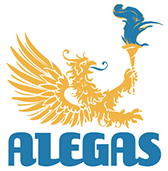 Riferimento del mandato (da indicare a cura del Creditore)Riferimento del mandato (da indicare a cura del Creditore)Riferimento del mandato (da indicare a cura del Creditore)Riferimento del mandato (da indicare a cura del Creditore)Riferimento del mandato (da indicare a cura del Creditore)Riferimento del mandato (da indicare a cura del Creditore)Riferimento del mandato (da indicare a cura del Creditore)Riferimento del mandato (da indicare a cura del Creditore)Riferimento del mandato (da indicare a cura del Creditore)Riferimento del mandato (da indicare a cura del Creditore)Riferimento del mandato (da indicare a cura del Creditore)Riferimento del mandato (da indicare a cura del Creditore)Riferimento del mandato (da indicare a cura del Creditore)Riferimento del mandato (da indicare a cura del Creditore)Riferimento del mandato (da indicare a cura del Creditore)Riferimento del mandato (da indicare a cura del Creditore)Riferimento del mandato (da indicare a cura del Creditore)Riferimento del mandato (da indicare a cura del Creditore)Riferimento del mandato (da indicare a cura del Creditore)Riferimento del mandato (da indicare a cura del Creditore)Riferimento del mandato (da indicare a cura del Creditore)Riferimento del mandato (da indicare a cura del Creditore)Riferimento del mandato (da indicare a cura del Creditore)Riferimento del mandato (da indicare a cura del Creditore)Riferimento del mandato (da indicare a cura del Creditore)Riferimento del mandato (da indicare a cura del Creditore)Riferimento del mandato (da indicare a cura del Creditore)Riferimento del mandato (da indicare a cura del Creditore)Riferimento del mandato (da indicare a cura del Creditore)Riferimento del mandato (da indicare a cura del Creditore)Riferimento del mandato (da indicare a cura del Creditore)Riferimento del mandato (da indicare a cura del Creditore)Riferimento del mandato (da indicare a cura del Creditore)Riferimento del mandato (da indicare a cura del Creditore)Riferimento del mandato (da indicare a cura del Creditore)Riferimento del mandato (da indicare a cura del Creditore)Riferimento del mandato (da indicare a cura del Creditore)Riferimento del mandato (da indicare a cura del Creditore)Riferimento del mandato (da indicare a cura del Creditore)Riferimento del mandato (da indicare a cura del Creditore)Riferimento del mandato (da indicare a cura del Creditore)Riferimento del mandato (da indicare a cura del Creditore)Riferimento del mandato (da indicare a cura del Creditore)Riferimento del mandato (da indicare a cura del Creditore)Riferimento del mandato (da indicare a cura del Creditore)Riferimento del mandato (da indicare a cura del Creditore)Riferimento del mandato (da indicare a cura del Creditore)Riferimento del mandato (da indicare a cura del Creditore)Riferimento del mandato (da indicare a cura del Creditore)Riferimento del mandato (da indicare a cura del Creditore)Riferimento del mandato (da indicare a cura del Creditore)Riferimento del mandato (da indicare a cura del Creditore)Riferimento del mandato (da indicare a cura del Creditore)Riferimento del mandato (da indicare a cura del Creditore)Riferimento del mandato (da indicare a cura del Creditore)Riferimento del mandato (da indicare a cura del Creditore)Riferimento del mandato (da indicare a cura del Creditore)Riferimento del mandato (da indicare a cura del Creditore)Riferimento del mandato (da indicare a cura del Creditore)Riferimento del mandato (da indicare a cura del Creditore)Riferimento del mandato (da indicare a cura del Creditore)Riferimento del mandato (da indicare a cura del Creditore)Riferimento del mandato (da indicare a cura del Creditore)Riferimento del mandato (da indicare a cura del Creditore)Riferimento del mandato (da indicare a cura del Creditore)Riferimento del mandato (da indicare a cura del Creditore)Riferimento del mandato (da indicare a cura del Creditore)Riferimento del mandato (da indicare a cura del Creditore)Riferimento del mandato (da indicare a cura del Creditore)Riferimento del mandato (da indicare a cura del Creditore)Riferimento del mandato (da indicare a cura del Creditore)Riferimento del mandato (da indicare a cura del Creditore)Riferimento del mandato (da indicare a cura del Creditore)Riferimento del mandato (da indicare a cura del Creditore)Riferimento del mandato (da indicare a cura del Creditore)Riferimento del mandato (da indicare a cura del Creditore)Riferimento del mandato (da indicare a cura del Creditore)Riferimento del mandato (da indicare a cura del Creditore)Riferimento del mandato (da indicare a cura del Creditore)Riferimento del mandato (da indicare a cura del Creditore)Riferimento del mandato (da indicare a cura del Creditore)Riferimento del mandato (da indicare a cura del Creditore)Riferimento del mandato (da indicare a cura del Creditore)Riferimento del mandato (da indicare a cura del Creditore)Riferimento del mandato (da indicare a cura del Creditore)Riferimento del mandato (da indicare a cura del Creditore)Riferimento del mandato (da indicare a cura del Creditore)Riferimento del mandato (da indicare a cura del Creditore)Riferimento del mandato (da indicare a cura del Creditore)Riferimento del mandato (da indicare a cura del Creditore)Riferimento del mandato (da indicare a cura del Creditore)Riferimento del mandato (da indicare a cura del Creditore)Riferimento del mandato (da indicare a cura del Creditore)Riferimento del mandato (da indicare a cura del Creditore)Riferimento del mandato (da indicare a cura del Creditore)Riferimento del mandato (da indicare a cura del Creditore)Riferimento del mandato (da indicare a cura del Creditore)Riferimento del mandato (da indicare a cura del Creditore)Riferimento del mandato (da indicare a cura del Creditore)Riferimento del mandato (da indicare a cura del Creditore)Riferimento del mandato (da indicare a cura del Creditore)Riferimento del mandato (da indicare a cura del Creditore)Riferimento del mandato (da indicare a cura del Creditore)Riferimento del mandato (da indicare a cura del Creditore)Riferimento del mandato (da indicare a cura del Creditore)Riferimento del mandato (da indicare a cura del Creditore)Riferimento del mandato (da indicare a cura del Creditore)Riferimento del mandato (da indicare a cura del Creditore)Riferimento del mandato (da indicare a cura del Creditore)Riferimento del mandato (da indicare a cura del Creditore)Riferimento del mandato (da indicare a cura del Creditore)Riferimento del mandato (da indicare a cura del Creditore)Riferimento del mandato (da indicare a cura del Creditore)Riferimento del mandato (da indicare a cura del Creditore)Riferimento del mandato (da indicare a cura del Creditore)Riferimento del mandato (da indicare a cura del Creditore)Riferimento del mandato (da indicare a cura del Creditore)Riferimento del mandato (da indicare a cura del Creditore)Riferimento del mandato (da indicare a cura del Creditore)Riferimento del mandato (da indicare a cura del Creditore)Riferimento del mandato (da indicare a cura del Creditore)Riferimento del mandato (da indicare a cura del Creditore)Riferimento del mandato (da indicare a cura del Creditore)Riferimento del mandato (da indicare a cura del Creditore)Riferimento del mandato (da indicare a cura del Creditore)Riferimento del mandato (da indicare a cura del Creditore)Riferimento del mandato (da indicare a cura del Creditore)Riferimento del mandato (da indicare a cura del Creditore)Riferimento del mandato (da indicare a cura del Creditore)Riferimento del mandato (da indicare a cura del Creditore)Riferimento del mandato (da indicare a cura del Creditore)Riferimento del mandato (da indicare a cura del Creditore)Riferimento del mandato (da indicare a cura del Creditore)Riferimento del mandato (da indicare a cura del Creditore)Riferimento del mandato (da indicare a cura del Creditore)Riferimento del mandato (da indicare a cura del Creditore)Riferimento del mandato (da indicare a cura del Creditore)Riferimento del mandato (da indicare a cura del Creditore)Riferimento del mandato (da indicare a cura del Creditore)Riferimento del mandato (da indicare a cura del Creditore)Riferimento del mandato (da indicare a cura del Creditore)Riferimento del mandato (da indicare a cura del Creditore)Riferimento del mandato (da indicare a cura del Creditore)Riferimento del mandato (da indicare a cura del Creditore)Riferimento del mandato (da indicare a cura del Creditore)Riferimento del mandato (da indicare a cura del Creditore)Riferimento del mandato (da indicare a cura del Creditore)Riferimento del mandato (da indicare a cura del Creditore)Riferimento del mandato (da indicare a cura del Creditore)Riferimento del mandato (da indicare a cura del Creditore)Riferimento del mandato (da indicare a cura del Creditore)Riferimento del mandato (da indicare a cura del Creditore)Riferimento del mandato (da indicare a cura del Creditore)Riferimento del mandato (da indicare a cura del Creditore)Riferimento del mandato (da indicare a cura del Creditore)Riferimento del mandato (da indicare a cura del Creditore)Riferimento del mandato (da indicare a cura del Creditore)Riferimento del mandato (da indicare a cura del Creditore)Riferimento del mandato (da indicare a cura del Creditore)Riferimento del mandato (da indicare a cura del Creditore)Riferimento del mandato (da indicare a cura del Creditore)Riferimento del mandato (da indicare a cura del Creditore)Riferimento del mandato (da indicare a cura del Creditore)Riferimento del mandato (da indicare a cura del Creditore)Riferimento del mandato (da indicare a cura del Creditore)Riferimento del mandato (da indicare a cura del Creditore)Riferimento del mandato (da indicare a cura del Creditore)Riferimento del mandato (da indicare a cura del Creditore)Riferimento del mandato (da indicare a cura del Creditore)Riferimento del mandato (da indicare a cura del Creditore)Riferimento del mandato (da indicare a cura del Creditore)Riferimento del mandato (da indicare a cura del Creditore)Riferimento del mandato (da indicare a cura del Creditore)Riferimento del mandato (da indicare a cura del Creditore)Riferimento del mandato (da indicare a cura del Creditore)Riferimento del mandato (da indicare a cura del Creditore)Riferimento del mandato (da indicare a cura del Creditore)Riferimento del mandato (da indicare a cura del Creditore)Riferimento del mandato (da indicare a cura del Creditore)Riferimento del mandato (da indicare a cura del Creditore)Riferimento del mandato (da indicare a cura del Creditore)Riferimento del mandato (da indicare a cura del Creditore)Riferimento del mandato (da indicare a cura del Creditore)Riferimento del mandato (da indicare a cura del Creditore)Riferimento del mandato (da indicare a cura del Creditore)Riferimento del mandato (da indicare a cura del Creditore)Riferimento del mandato (da indicare a cura del Creditore)Riferimento del mandato (da indicare a cura del Creditore)Riferimento del mandato (da indicare a cura del Creditore)Riferimento del mandato (da indicare a cura del Creditore)Riferimento del mandato (da indicare a cura del Creditore)Riferimento del mandato (da indicare a cura del Creditore)Riferimento del mandato (da indicare a cura del Creditore)Riferimento del mandato (da indicare a cura del Creditore)Riferimento del mandato (da indicare a cura del Creditore)Riferimento del mandato (da indicare a cura del Creditore)Riferimento del mandato (da indicare a cura del Creditore)Riferimento del mandato (da indicare a cura del Creditore)Riferimento del mandato (da indicare a cura del Creditore)Riferimento del mandato (da indicare a cura del Creditore)Riferimento del mandato (da indicare a cura del Creditore)Riferimento del mandato (da indicare a cura del Creditore)Riferimento del mandato (da indicare a cura del Creditore)Riferimento del mandato (da indicare a cura del Creditore)Riferimento del mandato (da indicare a cura del Creditore)Riferimento del mandato (da indicare a cura del Creditore)Riferimento del mandato (da indicare a cura del Creditore)Riferimento del mandato (da indicare a cura del Creditore)Riferimento del mandato (da indicare a cura del Creditore)Riferimento del mandato (da indicare a cura del Creditore)Riferimento del mandato (da indicare a cura del Creditore)Riferimento del mandato (da indicare a cura del Creditore)Riferimento del mandato (da indicare a cura del Creditore)Riferimento del mandato (da indicare a cura del Creditore)Riferimento del mandato (da indicare a cura del Creditore)Riferimento del mandato (da indicare a cura del Creditore)Riferimento del mandato (da indicare a cura del Creditore)Riferimento del mandato (da indicare a cura del Creditore)Riferimento del mandato (da indicare a cura del Creditore)Riferimento del mandato (da indicare a cura del Creditore)Riferimento del mandato (da indicare a cura del Creditore)Riferimento del mandato (da indicare a cura del Creditore)Riferimento del mandato (da indicare a cura del Creditore)Riferimento del mandato (da indicare a cura del Creditore)Riferimento del mandato (da indicare a cura del Creditore)Riferimento del mandato (da indicare a cura del Creditore)Riferimento del mandato (da indicare a cura del Creditore)Riferimento del mandato (da indicare a cura del Creditore)Riferimento del mandato (da indicare a cura del Creditore)Riferimento del mandato (da indicare a cura del Creditore)Riferimento del mandato (da indicare a cura del Creditore)Riferimento del mandato (da indicare a cura del Creditore)Riferimento del mandato (da indicare a cura del Creditore)Riferimento del mandato (da indicare a cura del Creditore)Riferimento del mandato (da indicare a cura del Creditore)Riferimento del mandato (da indicare a cura del Creditore)Riferimento del mandato (da indicare a cura del Creditore)Con la sottoscrizione del presente mandato il Debitore:autorizza il Creditore a disporre l’addebito del conto indicato nella sezione sottostante;autorizza la Banca del Debitore ad eseguire l’addebito conformemente alle disposizioni impartite dal Creditore.I campi contrassegnati con asterisco (*) sono obbligatori.Con la sottoscrizione del presente mandato il Debitore:autorizza il Creditore a disporre l’addebito del conto indicato nella sezione sottostante;autorizza la Banca del Debitore ad eseguire l’addebito conformemente alle disposizioni impartite dal Creditore.I campi contrassegnati con asterisco (*) sono obbligatori.Con la sottoscrizione del presente mandato il Debitore:autorizza il Creditore a disporre l’addebito del conto indicato nella sezione sottostante;autorizza la Banca del Debitore ad eseguire l’addebito conformemente alle disposizioni impartite dal Creditore.I campi contrassegnati con asterisco (*) sono obbligatori.Con la sottoscrizione del presente mandato il Debitore:autorizza il Creditore a disporre l’addebito del conto indicato nella sezione sottostante;autorizza la Banca del Debitore ad eseguire l’addebito conformemente alle disposizioni impartite dal Creditore.I campi contrassegnati con asterisco (*) sono obbligatori.Con la sottoscrizione del presente mandato il Debitore:autorizza il Creditore a disporre l’addebito del conto indicato nella sezione sottostante;autorizza la Banca del Debitore ad eseguire l’addebito conformemente alle disposizioni impartite dal Creditore.I campi contrassegnati con asterisco (*) sono obbligatori.Con la sottoscrizione del presente mandato il Debitore:autorizza il Creditore a disporre l’addebito del conto indicato nella sezione sottostante;autorizza la Banca del Debitore ad eseguire l’addebito conformemente alle disposizioni impartite dal Creditore.I campi contrassegnati con asterisco (*) sono obbligatori.Con la sottoscrizione del presente mandato il Debitore:autorizza il Creditore a disporre l’addebito del conto indicato nella sezione sottostante;autorizza la Banca del Debitore ad eseguire l’addebito conformemente alle disposizioni impartite dal Creditore.I campi contrassegnati con asterisco (*) sono obbligatori.Con la sottoscrizione del presente mandato il Debitore:autorizza il Creditore a disporre l’addebito del conto indicato nella sezione sottostante;autorizza la Banca del Debitore ad eseguire l’addebito conformemente alle disposizioni impartite dal Creditore.I campi contrassegnati con asterisco (*) sono obbligatori.Con la sottoscrizione del presente mandato il Debitore:autorizza il Creditore a disporre l’addebito del conto indicato nella sezione sottostante;autorizza la Banca del Debitore ad eseguire l’addebito conformemente alle disposizioni impartite dal Creditore.I campi contrassegnati con asterisco (*) sono obbligatori.Con la sottoscrizione del presente mandato il Debitore:autorizza il Creditore a disporre l’addebito del conto indicato nella sezione sottostante;autorizza la Banca del Debitore ad eseguire l’addebito conformemente alle disposizioni impartite dal Creditore.I campi contrassegnati con asterisco (*) sono obbligatori.Con la sottoscrizione del presente mandato il Debitore:autorizza il Creditore a disporre l’addebito del conto indicato nella sezione sottostante;autorizza la Banca del Debitore ad eseguire l’addebito conformemente alle disposizioni impartite dal Creditore.I campi contrassegnati con asterisco (*) sono obbligatori.Con la sottoscrizione del presente mandato il Debitore:autorizza il Creditore a disporre l’addebito del conto indicato nella sezione sottostante;autorizza la Banca del Debitore ad eseguire l’addebito conformemente alle disposizioni impartite dal Creditore.I campi contrassegnati con asterisco (*) sono obbligatori.Con la sottoscrizione del presente mandato il Debitore:autorizza il Creditore a disporre l’addebito del conto indicato nella sezione sottostante;autorizza la Banca del Debitore ad eseguire l’addebito conformemente alle disposizioni impartite dal Creditore.I campi contrassegnati con asterisco (*) sono obbligatori.Con la sottoscrizione del presente mandato il Debitore:autorizza il Creditore a disporre l’addebito del conto indicato nella sezione sottostante;autorizza la Banca del Debitore ad eseguire l’addebito conformemente alle disposizioni impartite dal Creditore.I campi contrassegnati con asterisco (*) sono obbligatori.Con la sottoscrizione del presente mandato il Debitore:autorizza il Creditore a disporre l’addebito del conto indicato nella sezione sottostante;autorizza la Banca del Debitore ad eseguire l’addebito conformemente alle disposizioni impartite dal Creditore.I campi contrassegnati con asterisco (*) sono obbligatori.Con la sottoscrizione del presente mandato il Debitore:autorizza il Creditore a disporre l’addebito del conto indicato nella sezione sottostante;autorizza la Banca del Debitore ad eseguire l’addebito conformemente alle disposizioni impartite dal Creditore.I campi contrassegnati con asterisco (*) sono obbligatori.Con la sottoscrizione del presente mandato il Debitore:autorizza il Creditore a disporre l’addebito del conto indicato nella sezione sottostante;autorizza la Banca del Debitore ad eseguire l’addebito conformemente alle disposizioni impartite dal Creditore.I campi contrassegnati con asterisco (*) sono obbligatori.Con la sottoscrizione del presente mandato il Debitore:autorizza il Creditore a disporre l’addebito del conto indicato nella sezione sottostante;autorizza la Banca del Debitore ad eseguire l’addebito conformemente alle disposizioni impartite dal Creditore.I campi contrassegnati con asterisco (*) sono obbligatori.Con la sottoscrizione del presente mandato il Debitore:autorizza il Creditore a disporre l’addebito del conto indicato nella sezione sottostante;autorizza la Banca del Debitore ad eseguire l’addebito conformemente alle disposizioni impartite dal Creditore.I campi contrassegnati con asterisco (*) sono obbligatori.Con la sottoscrizione del presente mandato il Debitore:autorizza il Creditore a disporre l’addebito del conto indicato nella sezione sottostante;autorizza la Banca del Debitore ad eseguire l’addebito conformemente alle disposizioni impartite dal Creditore.I campi contrassegnati con asterisco (*) sono obbligatori.Con la sottoscrizione del presente mandato il Debitore:autorizza il Creditore a disporre l’addebito del conto indicato nella sezione sottostante;autorizza la Banca del Debitore ad eseguire l’addebito conformemente alle disposizioni impartite dal Creditore.I campi contrassegnati con asterisco (*) sono obbligatori.Con la sottoscrizione del presente mandato il Debitore:autorizza il Creditore a disporre l’addebito del conto indicato nella sezione sottostante;autorizza la Banca del Debitore ad eseguire l’addebito conformemente alle disposizioni impartite dal Creditore.I campi contrassegnati con asterisco (*) sono obbligatori.Con la sottoscrizione del presente mandato il Debitore:autorizza il Creditore a disporre l’addebito del conto indicato nella sezione sottostante;autorizza la Banca del Debitore ad eseguire l’addebito conformemente alle disposizioni impartite dal Creditore.I campi contrassegnati con asterisco (*) sono obbligatori.Con la sottoscrizione del presente mandato il Debitore:autorizza il Creditore a disporre l’addebito del conto indicato nella sezione sottostante;autorizza la Banca del Debitore ad eseguire l’addebito conformemente alle disposizioni impartite dal Creditore.I campi contrassegnati con asterisco (*) sono obbligatori.Con la sottoscrizione del presente mandato il Debitore:autorizza il Creditore a disporre l’addebito del conto indicato nella sezione sottostante;autorizza la Banca del Debitore ad eseguire l’addebito conformemente alle disposizioni impartite dal Creditore.I campi contrassegnati con asterisco (*) sono obbligatori.Con la sottoscrizione del presente mandato il Debitore:autorizza il Creditore a disporre l’addebito del conto indicato nella sezione sottostante;autorizza la Banca del Debitore ad eseguire l’addebito conformemente alle disposizioni impartite dal Creditore.I campi contrassegnati con asterisco (*) sono obbligatori.Con la sottoscrizione del presente mandato il Debitore:autorizza il Creditore a disporre l’addebito del conto indicato nella sezione sottostante;autorizza la Banca del Debitore ad eseguire l’addebito conformemente alle disposizioni impartite dal Creditore.I campi contrassegnati con asterisco (*) sono obbligatori.Con la sottoscrizione del presente mandato il Debitore:autorizza il Creditore a disporre l’addebito del conto indicato nella sezione sottostante;autorizza la Banca del Debitore ad eseguire l’addebito conformemente alle disposizioni impartite dal Creditore.I campi contrassegnati con asterisco (*) sono obbligatori.Con la sottoscrizione del presente mandato il Debitore:autorizza il Creditore a disporre l’addebito del conto indicato nella sezione sottostante;autorizza la Banca del Debitore ad eseguire l’addebito conformemente alle disposizioni impartite dal Creditore.I campi contrassegnati con asterisco (*) sono obbligatori.Con la sottoscrizione del presente mandato il Debitore:autorizza il Creditore a disporre l’addebito del conto indicato nella sezione sottostante;autorizza la Banca del Debitore ad eseguire l’addebito conformemente alle disposizioni impartite dal Creditore.I campi contrassegnati con asterisco (*) sono obbligatori.Con la sottoscrizione del presente mandato il Debitore:autorizza il Creditore a disporre l’addebito del conto indicato nella sezione sottostante;autorizza la Banca del Debitore ad eseguire l’addebito conformemente alle disposizioni impartite dal Creditore.I campi contrassegnati con asterisco (*) sono obbligatori.Con la sottoscrizione del presente mandato il Debitore:autorizza il Creditore a disporre l’addebito del conto indicato nella sezione sottostante;autorizza la Banca del Debitore ad eseguire l’addebito conformemente alle disposizioni impartite dal Creditore.I campi contrassegnati con asterisco (*) sono obbligatori.Con la sottoscrizione del presente mandato il Debitore:autorizza il Creditore a disporre l’addebito del conto indicato nella sezione sottostante;autorizza la Banca del Debitore ad eseguire l’addebito conformemente alle disposizioni impartite dal Creditore.I campi contrassegnati con asterisco (*) sono obbligatori.Con la sottoscrizione del presente mandato il Debitore:autorizza il Creditore a disporre l’addebito del conto indicato nella sezione sottostante;autorizza la Banca del Debitore ad eseguire l’addebito conformemente alle disposizioni impartite dal Creditore.I campi contrassegnati con asterisco (*) sono obbligatori.Con la sottoscrizione del presente mandato il Debitore:autorizza il Creditore a disporre l’addebito del conto indicato nella sezione sottostante;autorizza la Banca del Debitore ad eseguire l’addebito conformemente alle disposizioni impartite dal Creditore.I campi contrassegnati con asterisco (*) sono obbligatori.Con la sottoscrizione del presente mandato il Debitore:autorizza il Creditore a disporre l’addebito del conto indicato nella sezione sottostante;autorizza la Banca del Debitore ad eseguire l’addebito conformemente alle disposizioni impartite dal Creditore.I campi contrassegnati con asterisco (*) sono obbligatori.Con la sottoscrizione del presente mandato il Debitore:autorizza il Creditore a disporre l’addebito del conto indicato nella sezione sottostante;autorizza la Banca del Debitore ad eseguire l’addebito conformemente alle disposizioni impartite dal Creditore.I campi contrassegnati con asterisco (*) sono obbligatori.Con la sottoscrizione del presente mandato il Debitore:autorizza il Creditore a disporre l’addebito del conto indicato nella sezione sottostante;autorizza la Banca del Debitore ad eseguire l’addebito conformemente alle disposizioni impartite dal Creditore.I campi contrassegnati con asterisco (*) sono obbligatori.Con la sottoscrizione del presente mandato il Debitore:autorizza il Creditore a disporre l’addebito del conto indicato nella sezione sottostante;autorizza la Banca del Debitore ad eseguire l’addebito conformemente alle disposizioni impartite dal Creditore.I campi contrassegnati con asterisco (*) sono obbligatori.Con la sottoscrizione del presente mandato il Debitore:autorizza il Creditore a disporre l’addebito del conto indicato nella sezione sottostante;autorizza la Banca del Debitore ad eseguire l’addebito conformemente alle disposizioni impartite dal Creditore.I campi contrassegnati con asterisco (*) sono obbligatori.Con la sottoscrizione del presente mandato il Debitore:autorizza il Creditore a disporre l’addebito del conto indicato nella sezione sottostante;autorizza la Banca del Debitore ad eseguire l’addebito conformemente alle disposizioni impartite dal Creditore.I campi contrassegnati con asterisco (*) sono obbligatori.Con la sottoscrizione del presente mandato il Debitore:autorizza il Creditore a disporre l’addebito del conto indicato nella sezione sottostante;autorizza la Banca del Debitore ad eseguire l’addebito conformemente alle disposizioni impartite dal Creditore.I campi contrassegnati con asterisco (*) sono obbligatori.Con la sottoscrizione del presente mandato il Debitore:autorizza il Creditore a disporre l’addebito del conto indicato nella sezione sottostante;autorizza la Banca del Debitore ad eseguire l’addebito conformemente alle disposizioni impartite dal Creditore.I campi contrassegnati con asterisco (*) sono obbligatori.Con la sottoscrizione del presente mandato il Debitore:autorizza il Creditore a disporre l’addebito del conto indicato nella sezione sottostante;autorizza la Banca del Debitore ad eseguire l’addebito conformemente alle disposizioni impartite dal Creditore.I campi contrassegnati con asterisco (*) sono obbligatori.Con la sottoscrizione del presente mandato il Debitore:autorizza il Creditore a disporre l’addebito del conto indicato nella sezione sottostante;autorizza la Banca del Debitore ad eseguire l’addebito conformemente alle disposizioni impartite dal Creditore.I campi contrassegnati con asterisco (*) sono obbligatori.Con la sottoscrizione del presente mandato il Debitore:autorizza il Creditore a disporre l’addebito del conto indicato nella sezione sottostante;autorizza la Banca del Debitore ad eseguire l’addebito conformemente alle disposizioni impartite dal Creditore.I campi contrassegnati con asterisco (*) sono obbligatori.Con la sottoscrizione del presente mandato il Debitore:autorizza il Creditore a disporre l’addebito del conto indicato nella sezione sottostante;autorizza la Banca del Debitore ad eseguire l’addebito conformemente alle disposizioni impartite dal Creditore.I campi contrassegnati con asterisco (*) sono obbligatori.Con la sottoscrizione del presente mandato il Debitore:autorizza il Creditore a disporre l’addebito del conto indicato nella sezione sottostante;autorizza la Banca del Debitore ad eseguire l’addebito conformemente alle disposizioni impartite dal Creditore.I campi contrassegnati con asterisco (*) sono obbligatori.Con la sottoscrizione del presente mandato il Debitore:autorizza il Creditore a disporre l’addebito del conto indicato nella sezione sottostante;autorizza la Banca del Debitore ad eseguire l’addebito conformemente alle disposizioni impartite dal Creditore.I campi contrassegnati con asterisco (*) sono obbligatori.Con la sottoscrizione del presente mandato il Debitore:autorizza il Creditore a disporre l’addebito del conto indicato nella sezione sottostante;autorizza la Banca del Debitore ad eseguire l’addebito conformemente alle disposizioni impartite dal Creditore.I campi contrassegnati con asterisco (*) sono obbligatori.Con la sottoscrizione del presente mandato il Debitore:autorizza il Creditore a disporre l’addebito del conto indicato nella sezione sottostante;autorizza la Banca del Debitore ad eseguire l’addebito conformemente alle disposizioni impartite dal Creditore.I campi contrassegnati con asterisco (*) sono obbligatori.Con la sottoscrizione del presente mandato il Debitore:autorizza il Creditore a disporre l’addebito del conto indicato nella sezione sottostante;autorizza la Banca del Debitore ad eseguire l’addebito conformemente alle disposizioni impartite dal Creditore.I campi contrassegnati con asterisco (*) sono obbligatori.Con la sottoscrizione del presente mandato il Debitore:autorizza il Creditore a disporre l’addebito del conto indicato nella sezione sottostante;autorizza la Banca del Debitore ad eseguire l’addebito conformemente alle disposizioni impartite dal Creditore.I campi contrassegnati con asterisco (*) sono obbligatori.Con la sottoscrizione del presente mandato il Debitore:autorizza il Creditore a disporre l’addebito del conto indicato nella sezione sottostante;autorizza la Banca del Debitore ad eseguire l’addebito conformemente alle disposizioni impartite dal Creditore.I campi contrassegnati con asterisco (*) sono obbligatori.Con la sottoscrizione del presente mandato il Debitore:autorizza il Creditore a disporre l’addebito del conto indicato nella sezione sottostante;autorizza la Banca del Debitore ad eseguire l’addebito conformemente alle disposizioni impartite dal Creditore.I campi contrassegnati con asterisco (*) sono obbligatori.Con la sottoscrizione del presente mandato il Debitore:autorizza il Creditore a disporre l’addebito del conto indicato nella sezione sottostante;autorizza la Banca del Debitore ad eseguire l’addebito conformemente alle disposizioni impartite dal Creditore.I campi contrassegnati con asterisco (*) sono obbligatori.Con la sottoscrizione del presente mandato il Debitore:autorizza il Creditore a disporre l’addebito del conto indicato nella sezione sottostante;autorizza la Banca del Debitore ad eseguire l’addebito conformemente alle disposizioni impartite dal Creditore.I campi contrassegnati con asterisco (*) sono obbligatori.Con la sottoscrizione del presente mandato il Debitore:autorizza il Creditore a disporre l’addebito del conto indicato nella sezione sottostante;autorizza la Banca del Debitore ad eseguire l’addebito conformemente alle disposizioni impartite dal Creditore.I campi contrassegnati con asterisco (*) sono obbligatori.Con la sottoscrizione del presente mandato il Debitore:autorizza il Creditore a disporre l’addebito del conto indicato nella sezione sottostante;autorizza la Banca del Debitore ad eseguire l’addebito conformemente alle disposizioni impartite dal Creditore.I campi contrassegnati con asterisco (*) sono obbligatori.Con la sottoscrizione del presente mandato il Debitore:autorizza il Creditore a disporre l’addebito del conto indicato nella sezione sottostante;autorizza la Banca del Debitore ad eseguire l’addebito conformemente alle disposizioni impartite dal Creditore.I campi contrassegnati con asterisco (*) sono obbligatori.Con la sottoscrizione del presente mandato il Debitore:autorizza il Creditore a disporre l’addebito del conto indicato nella sezione sottostante;autorizza la Banca del Debitore ad eseguire l’addebito conformemente alle disposizioni impartite dal Creditore.I campi contrassegnati con asterisco (*) sono obbligatori.Con la sottoscrizione del presente mandato il Debitore:autorizza il Creditore a disporre l’addebito del conto indicato nella sezione sottostante;autorizza la Banca del Debitore ad eseguire l’addebito conformemente alle disposizioni impartite dal Creditore.I campi contrassegnati con asterisco (*) sono obbligatori.Con la sottoscrizione del presente mandato il Debitore:autorizza il Creditore a disporre l’addebito del conto indicato nella sezione sottostante;autorizza la Banca del Debitore ad eseguire l’addebito conformemente alle disposizioni impartite dal Creditore.I campi contrassegnati con asterisco (*) sono obbligatori.Con la sottoscrizione del presente mandato il Debitore:autorizza il Creditore a disporre l’addebito del conto indicato nella sezione sottostante;autorizza la Banca del Debitore ad eseguire l’addebito conformemente alle disposizioni impartite dal Creditore.I campi contrassegnati con asterisco (*) sono obbligatori.Con la sottoscrizione del presente mandato il Debitore:autorizza il Creditore a disporre l’addebito del conto indicato nella sezione sottostante;autorizza la Banca del Debitore ad eseguire l’addebito conformemente alle disposizioni impartite dal Creditore.I campi contrassegnati con asterisco (*) sono obbligatori.Con la sottoscrizione del presente mandato il Debitore:autorizza il Creditore a disporre l’addebito del conto indicato nella sezione sottostante;autorizza la Banca del Debitore ad eseguire l’addebito conformemente alle disposizioni impartite dal Creditore.I campi contrassegnati con asterisco (*) sono obbligatori.Con la sottoscrizione del presente mandato il Debitore:autorizza il Creditore a disporre l’addebito del conto indicato nella sezione sottostante;autorizza la Banca del Debitore ad eseguire l’addebito conformemente alle disposizioni impartite dal Creditore.I campi contrassegnati con asterisco (*) sono obbligatori.Con la sottoscrizione del presente mandato il Debitore:autorizza il Creditore a disporre l’addebito del conto indicato nella sezione sottostante;autorizza la Banca del Debitore ad eseguire l’addebito conformemente alle disposizioni impartite dal Creditore.I campi contrassegnati con asterisco (*) sono obbligatori.Con la sottoscrizione del presente mandato il Debitore:autorizza il Creditore a disporre l’addebito del conto indicato nella sezione sottostante;autorizza la Banca del Debitore ad eseguire l’addebito conformemente alle disposizioni impartite dal Creditore.I campi contrassegnati con asterisco (*) sono obbligatori.Con la sottoscrizione del presente mandato il Debitore:autorizza il Creditore a disporre l’addebito del conto indicato nella sezione sottostante;autorizza la Banca del Debitore ad eseguire l’addebito conformemente alle disposizioni impartite dal Creditore.I campi contrassegnati con asterisco (*) sono obbligatori.Con la sottoscrizione del presente mandato il Debitore:autorizza il Creditore a disporre l’addebito del conto indicato nella sezione sottostante;autorizza la Banca del Debitore ad eseguire l’addebito conformemente alle disposizioni impartite dal Creditore.I campi contrassegnati con asterisco (*) sono obbligatori.Con la sottoscrizione del presente mandato il Debitore:autorizza il Creditore a disporre l’addebito del conto indicato nella sezione sottostante;autorizza la Banca del Debitore ad eseguire l’addebito conformemente alle disposizioni impartite dal Creditore.I campi contrassegnati con asterisco (*) sono obbligatori.Con la sottoscrizione del presente mandato il Debitore:autorizza il Creditore a disporre l’addebito del conto indicato nella sezione sottostante;autorizza la Banca del Debitore ad eseguire l’addebito conformemente alle disposizioni impartite dal Creditore.I campi contrassegnati con asterisco (*) sono obbligatori.Con la sottoscrizione del presente mandato il Debitore:autorizza il Creditore a disporre l’addebito del conto indicato nella sezione sottostante;autorizza la Banca del Debitore ad eseguire l’addebito conformemente alle disposizioni impartite dal Creditore.I campi contrassegnati con asterisco (*) sono obbligatori.Con la sottoscrizione del presente mandato il Debitore:autorizza il Creditore a disporre l’addebito del conto indicato nella sezione sottostante;autorizza la Banca del Debitore ad eseguire l’addebito conformemente alle disposizioni impartite dal Creditore.I campi contrassegnati con asterisco (*) sono obbligatori.Con la sottoscrizione del presente mandato il Debitore:autorizza il Creditore a disporre l’addebito del conto indicato nella sezione sottostante;autorizza la Banca del Debitore ad eseguire l’addebito conformemente alle disposizioni impartite dal Creditore.I campi contrassegnati con asterisco (*) sono obbligatori.Con la sottoscrizione del presente mandato il Debitore:autorizza il Creditore a disporre l’addebito del conto indicato nella sezione sottostante;autorizza la Banca del Debitore ad eseguire l’addebito conformemente alle disposizioni impartite dal Creditore.I campi contrassegnati con asterisco (*) sono obbligatori.Con la sottoscrizione del presente mandato il Debitore:autorizza il Creditore a disporre l’addebito del conto indicato nella sezione sottostante;autorizza la Banca del Debitore ad eseguire l’addebito conformemente alle disposizioni impartite dal Creditore.I campi contrassegnati con asterisco (*) sono obbligatori.Con la sottoscrizione del presente mandato il Debitore:autorizza il Creditore a disporre l’addebito del conto indicato nella sezione sottostante;autorizza la Banca del Debitore ad eseguire l’addebito conformemente alle disposizioni impartite dal Creditore.I campi contrassegnati con asterisco (*) sono obbligatori.Con la sottoscrizione del presente mandato il Debitore:autorizza il Creditore a disporre l’addebito del conto indicato nella sezione sottostante;autorizza la Banca del Debitore ad eseguire l’addebito conformemente alle disposizioni impartite dal Creditore.I campi contrassegnati con asterisco (*) sono obbligatori.Con la sottoscrizione del presente mandato il Debitore:autorizza il Creditore a disporre l’addebito del conto indicato nella sezione sottostante;autorizza la Banca del Debitore ad eseguire l’addebito conformemente alle disposizioni impartite dal Creditore.I campi contrassegnati con asterisco (*) sono obbligatori.Con la sottoscrizione del presente mandato il Debitore:autorizza il Creditore a disporre l’addebito del conto indicato nella sezione sottostante;autorizza la Banca del Debitore ad eseguire l’addebito conformemente alle disposizioni impartite dal Creditore.I campi contrassegnati con asterisco (*) sono obbligatori.Con la sottoscrizione del presente mandato il Debitore:autorizza il Creditore a disporre l’addebito del conto indicato nella sezione sottostante;autorizza la Banca del Debitore ad eseguire l’addebito conformemente alle disposizioni impartite dal Creditore.I campi contrassegnati con asterisco (*) sono obbligatori.Con la sottoscrizione del presente mandato il Debitore:autorizza il Creditore a disporre l’addebito del conto indicato nella sezione sottostante;autorizza la Banca del Debitore ad eseguire l’addebito conformemente alle disposizioni impartite dal Creditore.I campi contrassegnati con asterisco (*) sono obbligatori.Con la sottoscrizione del presente mandato il Debitore:autorizza il Creditore a disporre l’addebito del conto indicato nella sezione sottostante;autorizza la Banca del Debitore ad eseguire l’addebito conformemente alle disposizioni impartite dal Creditore.I campi contrassegnati con asterisco (*) sono obbligatori.Con la sottoscrizione del presente mandato il Debitore:autorizza il Creditore a disporre l’addebito del conto indicato nella sezione sottostante;autorizza la Banca del Debitore ad eseguire l’addebito conformemente alle disposizioni impartite dal Creditore.I campi contrassegnati con asterisco (*) sono obbligatori.Con la sottoscrizione del presente mandato il Debitore:autorizza il Creditore a disporre l’addebito del conto indicato nella sezione sottostante;autorizza la Banca del Debitore ad eseguire l’addebito conformemente alle disposizioni impartite dal Creditore.I campi contrassegnati con asterisco (*) sono obbligatori.Con la sottoscrizione del presente mandato il Debitore:autorizza il Creditore a disporre l’addebito del conto indicato nella sezione sottostante;autorizza la Banca del Debitore ad eseguire l’addebito conformemente alle disposizioni impartite dal Creditore.I campi contrassegnati con asterisco (*) sono obbligatori.Con la sottoscrizione del presente mandato il Debitore:autorizza il Creditore a disporre l’addebito del conto indicato nella sezione sottostante;autorizza la Banca del Debitore ad eseguire l’addebito conformemente alle disposizioni impartite dal Creditore.I campi contrassegnati con asterisco (*) sono obbligatori.Con la sottoscrizione del presente mandato il Debitore:autorizza il Creditore a disporre l’addebito del conto indicato nella sezione sottostante;autorizza la Banca del Debitore ad eseguire l’addebito conformemente alle disposizioni impartite dal Creditore.I campi contrassegnati con asterisco (*) sono obbligatori.Con la sottoscrizione del presente mandato il Debitore:autorizza il Creditore a disporre l’addebito del conto indicato nella sezione sottostante;autorizza la Banca del Debitore ad eseguire l’addebito conformemente alle disposizioni impartite dal Creditore.I campi contrassegnati con asterisco (*) sono obbligatori.Con la sottoscrizione del presente mandato il Debitore:autorizza il Creditore a disporre l’addebito del conto indicato nella sezione sottostante;autorizza la Banca del Debitore ad eseguire l’addebito conformemente alle disposizioni impartite dal Creditore.I campi contrassegnati con asterisco (*) sono obbligatori.Con la sottoscrizione del presente mandato il Debitore:autorizza il Creditore a disporre l’addebito del conto indicato nella sezione sottostante;autorizza la Banca del Debitore ad eseguire l’addebito conformemente alle disposizioni impartite dal Creditore.I campi contrassegnati con asterisco (*) sono obbligatori.Con la sottoscrizione del presente mandato il Debitore:autorizza il Creditore a disporre l’addebito del conto indicato nella sezione sottostante;autorizza la Banca del Debitore ad eseguire l’addebito conformemente alle disposizioni impartite dal Creditore.I campi contrassegnati con asterisco (*) sono obbligatori.Con la sottoscrizione del presente mandato il Debitore:autorizza il Creditore a disporre l’addebito del conto indicato nella sezione sottostante;autorizza la Banca del Debitore ad eseguire l’addebito conformemente alle disposizioni impartite dal Creditore.I campi contrassegnati con asterisco (*) sono obbligatori.Con la sottoscrizione del presente mandato il Debitore:autorizza il Creditore a disporre l’addebito del conto indicato nella sezione sottostante;autorizza la Banca del Debitore ad eseguire l’addebito conformemente alle disposizioni impartite dal Creditore.I campi contrassegnati con asterisco (*) sono obbligatori.Con la sottoscrizione del presente mandato il Debitore:autorizza il Creditore a disporre l’addebito del conto indicato nella sezione sottostante;autorizza la Banca del Debitore ad eseguire l’addebito conformemente alle disposizioni impartite dal Creditore.I campi contrassegnati con asterisco (*) sono obbligatori.Con la sottoscrizione del presente mandato il Debitore:autorizza il Creditore a disporre l’addebito del conto indicato nella sezione sottostante;autorizza la Banca del Debitore ad eseguire l’addebito conformemente alle disposizioni impartite dal Creditore.I campi contrassegnati con asterisco (*) sono obbligatori.Con la sottoscrizione del presente mandato il Debitore:autorizza il Creditore a disporre l’addebito del conto indicato nella sezione sottostante;autorizza la Banca del Debitore ad eseguire l’addebito conformemente alle disposizioni impartite dal Creditore.I campi contrassegnati con asterisco (*) sono obbligatori.Con la sottoscrizione del presente mandato il Debitore:autorizza il Creditore a disporre l’addebito del conto indicato nella sezione sottostante;autorizza la Banca del Debitore ad eseguire l’addebito conformemente alle disposizioni impartite dal Creditore.I campi contrassegnati con asterisco (*) sono obbligatori.Con la sottoscrizione del presente mandato il Debitore:autorizza il Creditore a disporre l’addebito del conto indicato nella sezione sottostante;autorizza la Banca del Debitore ad eseguire l’addebito conformemente alle disposizioni impartite dal Creditore.I campi contrassegnati con asterisco (*) sono obbligatori.Con la sottoscrizione del presente mandato il Debitore:autorizza il Creditore a disporre l’addebito del conto indicato nella sezione sottostante;autorizza la Banca del Debitore ad eseguire l’addebito conformemente alle disposizioni impartite dal Creditore.I campi contrassegnati con asterisco (*) sono obbligatori.Con la sottoscrizione del presente mandato il Debitore:autorizza il Creditore a disporre l’addebito del conto indicato nella sezione sottostante;autorizza la Banca del Debitore ad eseguire l’addebito conformemente alle disposizioni impartite dal Creditore.I campi contrassegnati con asterisco (*) sono obbligatori.Con la sottoscrizione del presente mandato il Debitore:autorizza il Creditore a disporre l’addebito del conto indicato nella sezione sottostante;autorizza la Banca del Debitore ad eseguire l’addebito conformemente alle disposizioni impartite dal Creditore.I campi contrassegnati con asterisco (*) sono obbligatori.Con la sottoscrizione del presente mandato il Debitore:autorizza il Creditore a disporre l’addebito del conto indicato nella sezione sottostante;autorizza la Banca del Debitore ad eseguire l’addebito conformemente alle disposizioni impartite dal Creditore.I campi contrassegnati con asterisco (*) sono obbligatori.Con la sottoscrizione del presente mandato il Debitore:autorizza il Creditore a disporre l’addebito del conto indicato nella sezione sottostante;autorizza la Banca del Debitore ad eseguire l’addebito conformemente alle disposizioni impartite dal Creditore.I campi contrassegnati con asterisco (*) sono obbligatori.Con la sottoscrizione del presente mandato il Debitore:autorizza il Creditore a disporre l’addebito del conto indicato nella sezione sottostante;autorizza la Banca del Debitore ad eseguire l’addebito conformemente alle disposizioni impartite dal Creditore.I campi contrassegnati con asterisco (*) sono obbligatori.Con la sottoscrizione del presente mandato il Debitore:autorizza il Creditore a disporre l’addebito del conto indicato nella sezione sottostante;autorizza la Banca del Debitore ad eseguire l’addebito conformemente alle disposizioni impartite dal Creditore.I campi contrassegnati con asterisco (*) sono obbligatori.Con la sottoscrizione del presente mandato il Debitore:autorizza il Creditore a disporre l’addebito del conto indicato nella sezione sottostante;autorizza la Banca del Debitore ad eseguire l’addebito conformemente alle disposizioni impartite dal Creditore.I campi contrassegnati con asterisco (*) sono obbligatori.Con la sottoscrizione del presente mandato il Debitore:autorizza il Creditore a disporre l’addebito del conto indicato nella sezione sottostante;autorizza la Banca del Debitore ad eseguire l’addebito conformemente alle disposizioni impartite dal Creditore.I campi contrassegnati con asterisco (*) sono obbligatori.Con la sottoscrizione del presente mandato il Debitore:autorizza il Creditore a disporre l’addebito del conto indicato nella sezione sottostante;autorizza la Banca del Debitore ad eseguire l’addebito conformemente alle disposizioni impartite dal Creditore.I campi contrassegnati con asterisco (*) sono obbligatori.Con la sottoscrizione del presente mandato il Debitore:autorizza il Creditore a disporre l’addebito del conto indicato nella sezione sottostante;autorizza la Banca del Debitore ad eseguire l’addebito conformemente alle disposizioni impartite dal Creditore.I campi contrassegnati con asterisco (*) sono obbligatori.Con la sottoscrizione del presente mandato il Debitore:autorizza il Creditore a disporre l’addebito del conto indicato nella sezione sottostante;autorizza la Banca del Debitore ad eseguire l’addebito conformemente alle disposizioni impartite dal Creditore.I campi contrassegnati con asterisco (*) sono obbligatori.Con la sottoscrizione del presente mandato il Debitore:autorizza il Creditore a disporre l’addebito del conto indicato nella sezione sottostante;autorizza la Banca del Debitore ad eseguire l’addebito conformemente alle disposizioni impartite dal Creditore.I campi contrassegnati con asterisco (*) sono obbligatori.Con la sottoscrizione del presente mandato il Debitore:autorizza il Creditore a disporre l’addebito del conto indicato nella sezione sottostante;autorizza la Banca del Debitore ad eseguire l’addebito conformemente alle disposizioni impartite dal Creditore.I campi contrassegnati con asterisco (*) sono obbligatori.Con la sottoscrizione del presente mandato il Debitore:autorizza il Creditore a disporre l’addebito del conto indicato nella sezione sottostante;autorizza la Banca del Debitore ad eseguire l’addebito conformemente alle disposizioni impartite dal Creditore.I campi contrassegnati con asterisco (*) sono obbligatori.Con la sottoscrizione del presente mandato il Debitore:autorizza il Creditore a disporre l’addebito del conto indicato nella sezione sottostante;autorizza la Banca del Debitore ad eseguire l’addebito conformemente alle disposizioni impartite dal Creditore.I campi contrassegnati con asterisco (*) sono obbligatori.Con la sottoscrizione del presente mandato il Debitore:autorizza il Creditore a disporre l’addebito del conto indicato nella sezione sottostante;autorizza la Banca del Debitore ad eseguire l’addebito conformemente alle disposizioni impartite dal Creditore.I campi contrassegnati con asterisco (*) sono obbligatori.Con la sottoscrizione del presente mandato il Debitore:autorizza il Creditore a disporre l’addebito del conto indicato nella sezione sottostante;autorizza la Banca del Debitore ad eseguire l’addebito conformemente alle disposizioni impartite dal Creditore.I campi contrassegnati con asterisco (*) sono obbligatori.Con la sottoscrizione del presente mandato il Debitore:autorizza il Creditore a disporre l’addebito del conto indicato nella sezione sottostante;autorizza la Banca del Debitore ad eseguire l’addebito conformemente alle disposizioni impartite dal Creditore.I campi contrassegnati con asterisco (*) sono obbligatori.Con la sottoscrizione del presente mandato il Debitore:autorizza il Creditore a disporre l’addebito del conto indicato nella sezione sottostante;autorizza la Banca del Debitore ad eseguire l’addebito conformemente alle disposizioni impartite dal Creditore.I campi contrassegnati con asterisco (*) sono obbligatori.Con la sottoscrizione del presente mandato il Debitore:autorizza il Creditore a disporre l’addebito del conto indicato nella sezione sottostante;autorizza la Banca del Debitore ad eseguire l’addebito conformemente alle disposizioni impartite dal Creditore.I campi contrassegnati con asterisco (*) sono obbligatori.Con la sottoscrizione del presente mandato il Debitore:autorizza il Creditore a disporre l’addebito del conto indicato nella sezione sottostante;autorizza la Banca del Debitore ad eseguire l’addebito conformemente alle disposizioni impartite dal Creditore.I campi contrassegnati con asterisco (*) sono obbligatori.Con la sottoscrizione del presente mandato il Debitore:autorizza il Creditore a disporre l’addebito del conto indicato nella sezione sottostante;autorizza la Banca del Debitore ad eseguire l’addebito conformemente alle disposizioni impartite dal Creditore.I campi contrassegnati con asterisco (*) sono obbligatori.Con la sottoscrizione del presente mandato il Debitore:autorizza il Creditore a disporre l’addebito del conto indicato nella sezione sottostante;autorizza la Banca del Debitore ad eseguire l’addebito conformemente alle disposizioni impartite dal Creditore.I campi contrassegnati con asterisco (*) sono obbligatori.Con la sottoscrizione del presente mandato il Debitore:autorizza il Creditore a disporre l’addebito del conto indicato nella sezione sottostante;autorizza la Banca del Debitore ad eseguire l’addebito conformemente alle disposizioni impartite dal Creditore.I campi contrassegnati con asterisco (*) sono obbligatori.Con la sottoscrizione del presente mandato il Debitore:autorizza il Creditore a disporre l’addebito del conto indicato nella sezione sottostante;autorizza la Banca del Debitore ad eseguire l’addebito conformemente alle disposizioni impartite dal Creditore.I campi contrassegnati con asterisco (*) sono obbligatori.Con la sottoscrizione del presente mandato il Debitore:autorizza il Creditore a disporre l’addebito del conto indicato nella sezione sottostante;autorizza la Banca del Debitore ad eseguire l’addebito conformemente alle disposizioni impartite dal Creditore.I campi contrassegnati con asterisco (*) sono obbligatori.Con la sottoscrizione del presente mandato il Debitore:autorizza il Creditore a disporre l’addebito del conto indicato nella sezione sottostante;autorizza la Banca del Debitore ad eseguire l’addebito conformemente alle disposizioni impartite dal Creditore.I campi contrassegnati con asterisco (*) sono obbligatori.Con la sottoscrizione del presente mandato il Debitore:autorizza il Creditore a disporre l’addebito del conto indicato nella sezione sottostante;autorizza la Banca del Debitore ad eseguire l’addebito conformemente alle disposizioni impartite dal Creditore.I campi contrassegnati con asterisco (*) sono obbligatori.Con la sottoscrizione del presente mandato il Debitore:autorizza il Creditore a disporre l’addebito del conto indicato nella sezione sottostante;autorizza la Banca del Debitore ad eseguire l’addebito conformemente alle disposizioni impartite dal Creditore.I campi contrassegnati con asterisco (*) sono obbligatori.Con la sottoscrizione del presente mandato il Debitore:autorizza il Creditore a disporre l’addebito del conto indicato nella sezione sottostante;autorizza la Banca del Debitore ad eseguire l’addebito conformemente alle disposizioni impartite dal Creditore.I campi contrassegnati con asterisco (*) sono obbligatori.Con la sottoscrizione del presente mandato il Debitore:autorizza il Creditore a disporre l’addebito del conto indicato nella sezione sottostante;autorizza la Banca del Debitore ad eseguire l’addebito conformemente alle disposizioni impartite dal Creditore.I campi contrassegnati con asterisco (*) sono obbligatori.Con la sottoscrizione del presente mandato il Debitore:autorizza il Creditore a disporre l’addebito del conto indicato nella sezione sottostante;autorizza la Banca del Debitore ad eseguire l’addebito conformemente alle disposizioni impartite dal Creditore.I campi contrassegnati con asterisco (*) sono obbligatori.Con la sottoscrizione del presente mandato il Debitore:autorizza il Creditore a disporre l’addebito del conto indicato nella sezione sottostante;autorizza la Banca del Debitore ad eseguire l’addebito conformemente alle disposizioni impartite dal Creditore.I campi contrassegnati con asterisco (*) sono obbligatori.Con la sottoscrizione del presente mandato il Debitore:autorizza il Creditore a disporre l’addebito del conto indicato nella sezione sottostante;autorizza la Banca del Debitore ad eseguire l’addebito conformemente alle disposizioni impartite dal Creditore.I campi contrassegnati con asterisco (*) sono obbligatori.Con la sottoscrizione del presente mandato il Debitore:autorizza il Creditore a disporre l’addebito del conto indicato nella sezione sottostante;autorizza la Banca del Debitore ad eseguire l’addebito conformemente alle disposizioni impartite dal Creditore.I campi contrassegnati con asterisco (*) sono obbligatori.Con la sottoscrizione del presente mandato il Debitore:autorizza il Creditore a disporre l’addebito del conto indicato nella sezione sottostante;autorizza la Banca del Debitore ad eseguire l’addebito conformemente alle disposizioni impartite dal Creditore.I campi contrassegnati con asterisco (*) sono obbligatori.Con la sottoscrizione del presente mandato il Debitore:autorizza il Creditore a disporre l’addebito del conto indicato nella sezione sottostante;autorizza la Banca del Debitore ad eseguire l’addebito conformemente alle disposizioni impartite dal Creditore.I campi contrassegnati con asterisco (*) sono obbligatori.Con la sottoscrizione del presente mandato il Debitore:autorizza il Creditore a disporre l’addebito del conto indicato nella sezione sottostante;autorizza la Banca del Debitore ad eseguire l’addebito conformemente alle disposizioni impartite dal Creditore.I campi contrassegnati con asterisco (*) sono obbligatori.Con la sottoscrizione del presente mandato il Debitore:autorizza il Creditore a disporre l’addebito del conto indicato nella sezione sottostante;autorizza la Banca del Debitore ad eseguire l’addebito conformemente alle disposizioni impartite dal Creditore.I campi contrassegnati con asterisco (*) sono obbligatori.Con la sottoscrizione del presente mandato il Debitore:autorizza il Creditore a disporre l’addebito del conto indicato nella sezione sottostante;autorizza la Banca del Debitore ad eseguire l’addebito conformemente alle disposizioni impartite dal Creditore.I campi contrassegnati con asterisco (*) sono obbligatori.Con la sottoscrizione del presente mandato il Debitore:autorizza il Creditore a disporre l’addebito del conto indicato nella sezione sottostante;autorizza la Banca del Debitore ad eseguire l’addebito conformemente alle disposizioni impartite dal Creditore.I campi contrassegnati con asterisco (*) sono obbligatori.Con la sottoscrizione del presente mandato il Debitore:autorizza il Creditore a disporre l’addebito del conto indicato nella sezione sottostante;autorizza la Banca del Debitore ad eseguire l’addebito conformemente alle disposizioni impartite dal Creditore.I campi contrassegnati con asterisco (*) sono obbligatori.Con la sottoscrizione del presente mandato il Debitore:autorizza il Creditore a disporre l’addebito del conto indicato nella sezione sottostante;autorizza la Banca del Debitore ad eseguire l’addebito conformemente alle disposizioni impartite dal Creditore.I campi contrassegnati con asterisco (*) sono obbligatori.Con la sottoscrizione del presente mandato il Debitore:autorizza il Creditore a disporre l’addebito del conto indicato nella sezione sottostante;autorizza la Banca del Debitore ad eseguire l’addebito conformemente alle disposizioni impartite dal Creditore.I campi contrassegnati con asterisco (*) sono obbligatori.Con la sottoscrizione del presente mandato il Debitore:autorizza il Creditore a disporre l’addebito del conto indicato nella sezione sottostante;autorizza la Banca del Debitore ad eseguire l’addebito conformemente alle disposizioni impartite dal Creditore.I campi contrassegnati con asterisco (*) sono obbligatori.Con la sottoscrizione del presente mandato il Debitore:autorizza il Creditore a disporre l’addebito del conto indicato nella sezione sottostante;autorizza la Banca del Debitore ad eseguire l’addebito conformemente alle disposizioni impartite dal Creditore.I campi contrassegnati con asterisco (*) sono obbligatori.Con la sottoscrizione del presente mandato il Debitore:autorizza il Creditore a disporre l’addebito del conto indicato nella sezione sottostante;autorizza la Banca del Debitore ad eseguire l’addebito conformemente alle disposizioni impartite dal Creditore.I campi contrassegnati con asterisco (*) sono obbligatori.Con la sottoscrizione del presente mandato il Debitore:autorizza il Creditore a disporre l’addebito del conto indicato nella sezione sottostante;autorizza la Banca del Debitore ad eseguire l’addebito conformemente alle disposizioni impartite dal Creditore.I campi contrassegnati con asterisco (*) sono obbligatori.Con la sottoscrizione del presente mandato il Debitore:autorizza il Creditore a disporre l’addebito del conto indicato nella sezione sottostante;autorizza la Banca del Debitore ad eseguire l’addebito conformemente alle disposizioni impartite dal Creditore.I campi contrassegnati con asterisco (*) sono obbligatori.Con la sottoscrizione del presente mandato il Debitore:autorizza il Creditore a disporre l’addebito del conto indicato nella sezione sottostante;autorizza la Banca del Debitore ad eseguire l’addebito conformemente alle disposizioni impartite dal Creditore.I campi contrassegnati con asterisco (*) sono obbligatori.Con la sottoscrizione del presente mandato il Debitore:autorizza il Creditore a disporre l’addebito del conto indicato nella sezione sottostante;autorizza la Banca del Debitore ad eseguire l’addebito conformemente alle disposizioni impartite dal Creditore.I campi contrassegnati con asterisco (*) sono obbligatori.Con la sottoscrizione del presente mandato il Debitore:autorizza il Creditore a disporre l’addebito del conto indicato nella sezione sottostante;autorizza la Banca del Debitore ad eseguire l’addebito conformemente alle disposizioni impartite dal Creditore.I campi contrassegnati con asterisco (*) sono obbligatori.Con la sottoscrizione del presente mandato il Debitore:autorizza il Creditore a disporre l’addebito del conto indicato nella sezione sottostante;autorizza la Banca del Debitore ad eseguire l’addebito conformemente alle disposizioni impartite dal Creditore.I campi contrassegnati con asterisco (*) sono obbligatori.Con la sottoscrizione del presente mandato il Debitore:autorizza il Creditore a disporre l’addebito del conto indicato nella sezione sottostante;autorizza la Banca del Debitore ad eseguire l’addebito conformemente alle disposizioni impartite dal Creditore.I campi contrassegnati con asterisco (*) sono obbligatori.Con la sottoscrizione del presente mandato il Debitore:autorizza il Creditore a disporre l’addebito del conto indicato nella sezione sottostante;autorizza la Banca del Debitore ad eseguire l’addebito conformemente alle disposizioni impartite dal Creditore.I campi contrassegnati con asterisco (*) sono obbligatori.Con la sottoscrizione del presente mandato il Debitore:autorizza il Creditore a disporre l’addebito del conto indicato nella sezione sottostante;autorizza la Banca del Debitore ad eseguire l’addebito conformemente alle disposizioni impartite dal Creditore.I campi contrassegnati con asterisco (*) sono obbligatori.Con la sottoscrizione del presente mandato il Debitore:autorizza il Creditore a disporre l’addebito del conto indicato nella sezione sottostante;autorizza la Banca del Debitore ad eseguire l’addebito conformemente alle disposizioni impartite dal Creditore.I campi contrassegnati con asterisco (*) sono obbligatori.Con la sottoscrizione del presente mandato il Debitore:autorizza il Creditore a disporre l’addebito del conto indicato nella sezione sottostante;autorizza la Banca del Debitore ad eseguire l’addebito conformemente alle disposizioni impartite dal Creditore.I campi contrassegnati con asterisco (*) sono obbligatori.Con la sottoscrizione del presente mandato il Debitore:autorizza il Creditore a disporre l’addebito del conto indicato nella sezione sottostante;autorizza la Banca del Debitore ad eseguire l’addebito conformemente alle disposizioni impartite dal Creditore.I campi contrassegnati con asterisco (*) sono obbligatori.Con la sottoscrizione del presente mandato il Debitore:autorizza il Creditore a disporre l’addebito del conto indicato nella sezione sottostante;autorizza la Banca del Debitore ad eseguire l’addebito conformemente alle disposizioni impartite dal Creditore.I campi contrassegnati con asterisco (*) sono obbligatori.Con la sottoscrizione del presente mandato il Debitore:autorizza il Creditore a disporre l’addebito del conto indicato nella sezione sottostante;autorizza la Banca del Debitore ad eseguire l’addebito conformemente alle disposizioni impartite dal Creditore.I campi contrassegnati con asterisco (*) sono obbligatori.Con la sottoscrizione del presente mandato il Debitore:autorizza il Creditore a disporre l’addebito del conto indicato nella sezione sottostante;autorizza la Banca del Debitore ad eseguire l’addebito conformemente alle disposizioni impartite dal Creditore.I campi contrassegnati con asterisco (*) sono obbligatori.Con la sottoscrizione del presente mandato il Debitore:autorizza il Creditore a disporre l’addebito del conto indicato nella sezione sottostante;autorizza la Banca del Debitore ad eseguire l’addebito conformemente alle disposizioni impartite dal Creditore.I campi contrassegnati con asterisco (*) sono obbligatori.Con la sottoscrizione del presente mandato il Debitore:autorizza il Creditore a disporre l’addebito del conto indicato nella sezione sottostante;autorizza la Banca del Debitore ad eseguire l’addebito conformemente alle disposizioni impartite dal Creditore.I campi contrassegnati con asterisco (*) sono obbligatori.Con la sottoscrizione del presente mandato il Debitore:autorizza il Creditore a disporre l’addebito del conto indicato nella sezione sottostante;autorizza la Banca del Debitore ad eseguire l’addebito conformemente alle disposizioni impartite dal Creditore.I campi contrassegnati con asterisco (*) sono obbligatori.Con la sottoscrizione del presente mandato il Debitore:autorizza il Creditore a disporre l’addebito del conto indicato nella sezione sottostante;autorizza la Banca del Debitore ad eseguire l’addebito conformemente alle disposizioni impartite dal Creditore.I campi contrassegnati con asterisco (*) sono obbligatori.Con la sottoscrizione del presente mandato il Debitore:autorizza il Creditore a disporre l’addebito del conto indicato nella sezione sottostante;autorizza la Banca del Debitore ad eseguire l’addebito conformemente alle disposizioni impartite dal Creditore.I campi contrassegnati con asterisco (*) sono obbligatori.Con la sottoscrizione del presente mandato il Debitore:autorizza il Creditore a disporre l’addebito del conto indicato nella sezione sottostante;autorizza la Banca del Debitore ad eseguire l’addebito conformemente alle disposizioni impartite dal Creditore.I campi contrassegnati con asterisco (*) sono obbligatori.Con la sottoscrizione del presente mandato il Debitore:autorizza il Creditore a disporre l’addebito del conto indicato nella sezione sottostante;autorizza la Banca del Debitore ad eseguire l’addebito conformemente alle disposizioni impartite dal Creditore.I campi contrassegnati con asterisco (*) sono obbligatori.Con la sottoscrizione del presente mandato il Debitore:autorizza il Creditore a disporre l’addebito del conto indicato nella sezione sottostante;autorizza la Banca del Debitore ad eseguire l’addebito conformemente alle disposizioni impartite dal Creditore.I campi contrassegnati con asterisco (*) sono obbligatori.Con la sottoscrizione del presente mandato il Debitore:autorizza il Creditore a disporre l’addebito del conto indicato nella sezione sottostante;autorizza la Banca del Debitore ad eseguire l’addebito conformemente alle disposizioni impartite dal Creditore.I campi contrassegnati con asterisco (*) sono obbligatori.Con la sottoscrizione del presente mandato il Debitore:autorizza il Creditore a disporre l’addebito del conto indicato nella sezione sottostante;autorizza la Banca del Debitore ad eseguire l’addebito conformemente alle disposizioni impartite dal Creditore.I campi contrassegnati con asterisco (*) sono obbligatori.Con la sottoscrizione del presente mandato il Debitore:autorizza il Creditore a disporre l’addebito del conto indicato nella sezione sottostante;autorizza la Banca del Debitore ad eseguire l’addebito conformemente alle disposizioni impartite dal Creditore.I campi contrassegnati con asterisco (*) sono obbligatori.Con la sottoscrizione del presente mandato il Debitore:autorizza il Creditore a disporre l’addebito del conto indicato nella sezione sottostante;autorizza la Banca del Debitore ad eseguire l’addebito conformemente alle disposizioni impartite dal Creditore.I campi contrassegnati con asterisco (*) sono obbligatori.Con la sottoscrizione del presente mandato il Debitore:autorizza il Creditore a disporre l’addebito del conto indicato nella sezione sottostante;autorizza la Banca del Debitore ad eseguire l’addebito conformemente alle disposizioni impartite dal Creditore.I campi contrassegnati con asterisco (*) sono obbligatori.Con la sottoscrizione del presente mandato il Debitore:autorizza il Creditore a disporre l’addebito del conto indicato nella sezione sottostante;autorizza la Banca del Debitore ad eseguire l’addebito conformemente alle disposizioni impartite dal Creditore.I campi contrassegnati con asterisco (*) sono obbligatori.Con la sottoscrizione del presente mandato il Debitore:autorizza il Creditore a disporre l’addebito del conto indicato nella sezione sottostante;autorizza la Banca del Debitore ad eseguire l’addebito conformemente alle disposizioni impartite dal Creditore.I campi contrassegnati con asterisco (*) sono obbligatori.Con la sottoscrizione del presente mandato il Debitore:autorizza il Creditore a disporre l’addebito del conto indicato nella sezione sottostante;autorizza la Banca del Debitore ad eseguire l’addebito conformemente alle disposizioni impartite dal Creditore.I campi contrassegnati con asterisco (*) sono obbligatori.Con la sottoscrizione del presente mandato il Debitore:autorizza il Creditore a disporre l’addebito del conto indicato nella sezione sottostante;autorizza la Banca del Debitore ad eseguire l’addebito conformemente alle disposizioni impartite dal Creditore.I campi contrassegnati con asterisco (*) sono obbligatori.Con la sottoscrizione del presente mandato il Debitore:autorizza il Creditore a disporre l’addebito del conto indicato nella sezione sottostante;autorizza la Banca del Debitore ad eseguire l’addebito conformemente alle disposizioni impartite dal Creditore.I campi contrassegnati con asterisco (*) sono obbligatori.Con la sottoscrizione del presente mandato il Debitore:autorizza il Creditore a disporre l’addebito del conto indicato nella sezione sottostante;autorizza la Banca del Debitore ad eseguire l’addebito conformemente alle disposizioni impartite dal Creditore.I campi contrassegnati con asterisco (*) sono obbligatori.Con la sottoscrizione del presente mandato il Debitore:autorizza il Creditore a disporre l’addebito del conto indicato nella sezione sottostante;autorizza la Banca del Debitore ad eseguire l’addebito conformemente alle disposizioni impartite dal Creditore.I campi contrassegnati con asterisco (*) sono obbligatori.Con la sottoscrizione del presente mandato il Debitore:autorizza il Creditore a disporre l’addebito del conto indicato nella sezione sottostante;autorizza la Banca del Debitore ad eseguire l’addebito conformemente alle disposizioni impartite dal Creditore.I campi contrassegnati con asterisco (*) sono obbligatori.Con la sottoscrizione del presente mandato il Debitore:autorizza il Creditore a disporre l’addebito del conto indicato nella sezione sottostante;autorizza la Banca del Debitore ad eseguire l’addebito conformemente alle disposizioni impartite dal Creditore.I campi contrassegnati con asterisco (*) sono obbligatori.Con la sottoscrizione del presente mandato il Debitore:autorizza il Creditore a disporre l’addebito del conto indicato nella sezione sottostante;autorizza la Banca del Debitore ad eseguire l’addebito conformemente alle disposizioni impartite dal Creditore.I campi contrassegnati con asterisco (*) sono obbligatori.Con la sottoscrizione del presente mandato il Debitore:autorizza il Creditore a disporre l’addebito del conto indicato nella sezione sottostante;autorizza la Banca del Debitore ad eseguire l’addebito conformemente alle disposizioni impartite dal Creditore.I campi contrassegnati con asterisco (*) sono obbligatori.Con la sottoscrizione del presente mandato il Debitore:autorizza il Creditore a disporre l’addebito del conto indicato nella sezione sottostante;autorizza la Banca del Debitore ad eseguire l’addebito conformemente alle disposizioni impartite dal Creditore.I campi contrassegnati con asterisco (*) sono obbligatori.Con la sottoscrizione del presente mandato il Debitore:autorizza il Creditore a disporre l’addebito del conto indicato nella sezione sottostante;autorizza la Banca del Debitore ad eseguire l’addebito conformemente alle disposizioni impartite dal Creditore.I campi contrassegnati con asterisco (*) sono obbligatori.Con la sottoscrizione del presente mandato il Debitore:autorizza il Creditore a disporre l’addebito del conto indicato nella sezione sottostante;autorizza la Banca del Debitore ad eseguire l’addebito conformemente alle disposizioni impartite dal Creditore.I campi contrassegnati con asterisco (*) sono obbligatori.Con la sottoscrizione del presente mandato il Debitore:autorizza il Creditore a disporre l’addebito del conto indicato nella sezione sottostante;autorizza la Banca del Debitore ad eseguire l’addebito conformemente alle disposizioni impartite dal Creditore.I campi contrassegnati con asterisco (*) sono obbligatori.Con la sottoscrizione del presente mandato il Debitore:autorizza il Creditore a disporre l’addebito del conto indicato nella sezione sottostante;autorizza la Banca del Debitore ad eseguire l’addebito conformemente alle disposizioni impartite dal Creditore.I campi contrassegnati con asterisco (*) sono obbligatori.Con la sottoscrizione del presente mandato il Debitore:autorizza il Creditore a disporre l’addebito del conto indicato nella sezione sottostante;autorizza la Banca del Debitore ad eseguire l’addebito conformemente alle disposizioni impartite dal Creditore.I campi contrassegnati con asterisco (*) sono obbligatori.Con la sottoscrizione del presente mandato il Debitore:autorizza il Creditore a disporre l’addebito del conto indicato nella sezione sottostante;autorizza la Banca del Debitore ad eseguire l’addebito conformemente alle disposizioni impartite dal Creditore.I campi contrassegnati con asterisco (*) sono obbligatori.Con la sottoscrizione del presente mandato il Debitore:autorizza il Creditore a disporre l’addebito del conto indicato nella sezione sottostante;autorizza la Banca del Debitore ad eseguire l’addebito conformemente alle disposizioni impartite dal Creditore.I campi contrassegnati con asterisco (*) sono obbligatori.Con la sottoscrizione del presente mandato il Debitore:autorizza il Creditore a disporre l’addebito del conto indicato nella sezione sottostante;autorizza la Banca del Debitore ad eseguire l’addebito conformemente alle disposizioni impartite dal Creditore.I campi contrassegnati con asterisco (*) sono obbligatori.Con la sottoscrizione del presente mandato il Debitore:autorizza il Creditore a disporre l’addebito del conto indicato nella sezione sottostante;autorizza la Banca del Debitore ad eseguire l’addebito conformemente alle disposizioni impartite dal Creditore.I campi contrassegnati con asterisco (*) sono obbligatori.Con la sottoscrizione del presente mandato il Debitore:autorizza il Creditore a disporre l’addebito del conto indicato nella sezione sottostante;autorizza la Banca del Debitore ad eseguire l’addebito conformemente alle disposizioni impartite dal Creditore.I campi contrassegnati con asterisco (*) sono obbligatori.Con la sottoscrizione del presente mandato il Debitore:autorizza il Creditore a disporre l’addebito del conto indicato nella sezione sottostante;autorizza la Banca del Debitore ad eseguire l’addebito conformemente alle disposizioni impartite dal Creditore.I campi contrassegnati con asterisco (*) sono obbligatori.Con la sottoscrizione del presente mandato il Debitore:autorizza il Creditore a disporre l’addebito del conto indicato nella sezione sottostante;autorizza la Banca del Debitore ad eseguire l’addebito conformemente alle disposizioni impartite dal Creditore.I campi contrassegnati con asterisco (*) sono obbligatori.Con la sottoscrizione del presente mandato il Debitore:autorizza il Creditore a disporre l’addebito del conto indicato nella sezione sottostante;autorizza la Banca del Debitore ad eseguire l’addebito conformemente alle disposizioni impartite dal Creditore.I campi contrassegnati con asterisco (*) sono obbligatori.Con la sottoscrizione del presente mandato il Debitore:autorizza il Creditore a disporre l’addebito del conto indicato nella sezione sottostante;autorizza la Banca del Debitore ad eseguire l’addebito conformemente alle disposizioni impartite dal Creditore.I campi contrassegnati con asterisco (*) sono obbligatori.Con la sottoscrizione del presente mandato il Debitore:autorizza il Creditore a disporre l’addebito del conto indicato nella sezione sottostante;autorizza la Banca del Debitore ad eseguire l’addebito conformemente alle disposizioni impartite dal Creditore.I campi contrassegnati con asterisco (*) sono obbligatori.Con la sottoscrizione del presente mandato il Debitore:autorizza il Creditore a disporre l’addebito del conto indicato nella sezione sottostante;autorizza la Banca del Debitore ad eseguire l’addebito conformemente alle disposizioni impartite dal Creditore.I campi contrassegnati con asterisco (*) sono obbligatori.Con la sottoscrizione del presente mandato il Debitore:autorizza il Creditore a disporre l’addebito del conto indicato nella sezione sottostante;autorizza la Banca del Debitore ad eseguire l’addebito conformemente alle disposizioni impartite dal Creditore.I campi contrassegnati con asterisco (*) sono obbligatori.Con la sottoscrizione del presente mandato il Debitore:autorizza il Creditore a disporre l’addebito del conto indicato nella sezione sottostante;autorizza la Banca del Debitore ad eseguire l’addebito conformemente alle disposizioni impartite dal Creditore.I campi contrassegnati con asterisco (*) sono obbligatori.Con la sottoscrizione del presente mandato il Debitore:autorizza il Creditore a disporre l’addebito del conto indicato nella sezione sottostante;autorizza la Banca del Debitore ad eseguire l’addebito conformemente alle disposizioni impartite dal Creditore.I campi contrassegnati con asterisco (*) sono obbligatori.Con la sottoscrizione del presente mandato il Debitore:autorizza il Creditore a disporre l’addebito del conto indicato nella sezione sottostante;autorizza la Banca del Debitore ad eseguire l’addebito conformemente alle disposizioni impartite dal Creditore.I campi contrassegnati con asterisco (*) sono obbligatori.Con la sottoscrizione del presente mandato il Debitore:autorizza il Creditore a disporre l’addebito del conto indicato nella sezione sottostante;autorizza la Banca del Debitore ad eseguire l’addebito conformemente alle disposizioni impartite dal Creditore.I campi contrassegnati con asterisco (*) sono obbligatori.Con la sottoscrizione del presente mandato il Debitore:autorizza il Creditore a disporre l’addebito del conto indicato nella sezione sottostante;autorizza la Banca del Debitore ad eseguire l’addebito conformemente alle disposizioni impartite dal Creditore.I campi contrassegnati con asterisco (*) sono obbligatori.Con la sottoscrizione del presente mandato il Debitore:autorizza il Creditore a disporre l’addebito del conto indicato nella sezione sottostante;autorizza la Banca del Debitore ad eseguire l’addebito conformemente alle disposizioni impartite dal Creditore.I campi contrassegnati con asterisco (*) sono obbligatori.Con la sottoscrizione del presente mandato il Debitore:autorizza il Creditore a disporre l’addebito del conto indicato nella sezione sottostante;autorizza la Banca del Debitore ad eseguire l’addebito conformemente alle disposizioni impartite dal Creditore.I campi contrassegnati con asterisco (*) sono obbligatori.Con la sottoscrizione del presente mandato il Debitore:autorizza il Creditore a disporre l’addebito del conto indicato nella sezione sottostante;autorizza la Banca del Debitore ad eseguire l’addebito conformemente alle disposizioni impartite dal Creditore.I campi contrassegnati con asterisco (*) sono obbligatori.Con la sottoscrizione del presente mandato il Debitore:autorizza il Creditore a disporre l’addebito del conto indicato nella sezione sottostante;autorizza la Banca del Debitore ad eseguire l’addebito conformemente alle disposizioni impartite dal Creditore.I campi contrassegnati con asterisco (*) sono obbligatori.Con la sottoscrizione del presente mandato il Debitore:autorizza il Creditore a disporre l’addebito del conto indicato nella sezione sottostante;autorizza la Banca del Debitore ad eseguire l’addebito conformemente alle disposizioni impartite dal Creditore.I campi contrassegnati con asterisco (*) sono obbligatori.Con la sottoscrizione del presente mandato il Debitore:autorizza il Creditore a disporre l’addebito del conto indicato nella sezione sottostante;autorizza la Banca del Debitore ad eseguire l’addebito conformemente alle disposizioni impartite dal Creditore.I campi contrassegnati con asterisco (*) sono obbligatori.Con la sottoscrizione del presente mandato il Debitore:autorizza il Creditore a disporre l’addebito del conto indicato nella sezione sottostante;autorizza la Banca del Debitore ad eseguire l’addebito conformemente alle disposizioni impartite dal Creditore.I campi contrassegnati con asterisco (*) sono obbligatori.Con la sottoscrizione del presente mandato il Debitore:autorizza il Creditore a disporre l’addebito del conto indicato nella sezione sottostante;autorizza la Banca del Debitore ad eseguire l’addebito conformemente alle disposizioni impartite dal Creditore.I campi contrassegnati con asterisco (*) sono obbligatori.Con la sottoscrizione del presente mandato il Debitore:autorizza il Creditore a disporre l’addebito del conto indicato nella sezione sottostante;autorizza la Banca del Debitore ad eseguire l’addebito conformemente alle disposizioni impartite dal Creditore.I campi contrassegnati con asterisco (*) sono obbligatori.Con la sottoscrizione del presente mandato il Debitore:autorizza il Creditore a disporre l’addebito del conto indicato nella sezione sottostante;autorizza la Banca del Debitore ad eseguire l’addebito conformemente alle disposizioni impartite dal Creditore.I campi contrassegnati con asterisco (*) sono obbligatori.Con la sottoscrizione del presente mandato il Debitore:autorizza il Creditore a disporre l’addebito del conto indicato nella sezione sottostante;autorizza la Banca del Debitore ad eseguire l’addebito conformemente alle disposizioni impartite dal Creditore.I campi contrassegnati con asterisco (*) sono obbligatori.Con la sottoscrizione del presente mandato il Debitore:autorizza il Creditore a disporre l’addebito del conto indicato nella sezione sottostante;autorizza la Banca del Debitore ad eseguire l’addebito conformemente alle disposizioni impartite dal Creditore.I campi contrassegnati con asterisco (*) sono obbligatori.Con la sottoscrizione del presente mandato il Debitore:autorizza il Creditore a disporre l’addebito del conto indicato nella sezione sottostante;autorizza la Banca del Debitore ad eseguire l’addebito conformemente alle disposizioni impartite dal Creditore.I campi contrassegnati con asterisco (*) sono obbligatori.Con la sottoscrizione del presente mandato il Debitore:autorizza il Creditore a disporre l’addebito del conto indicato nella sezione sottostante;autorizza la Banca del Debitore ad eseguire l’addebito conformemente alle disposizioni impartite dal Creditore.I campi contrassegnati con asterisco (*) sono obbligatori.Con la sottoscrizione del presente mandato il Debitore:autorizza il Creditore a disporre l’addebito del conto indicato nella sezione sottostante;autorizza la Banca del Debitore ad eseguire l’addebito conformemente alle disposizioni impartite dal Creditore.I campi contrassegnati con asterisco (*) sono obbligatori.Con la sottoscrizione del presente mandato il Debitore:autorizza il Creditore a disporre l’addebito del conto indicato nella sezione sottostante;autorizza la Banca del Debitore ad eseguire l’addebito conformemente alle disposizioni impartite dal Creditore.I campi contrassegnati con asterisco (*) sono obbligatori.Con la sottoscrizione del presente mandato il Debitore:autorizza il Creditore a disporre l’addebito del conto indicato nella sezione sottostante;autorizza la Banca del Debitore ad eseguire l’addebito conformemente alle disposizioni impartite dal Creditore.I campi contrassegnati con asterisco (*) sono obbligatori.Con la sottoscrizione del presente mandato il Debitore:autorizza il Creditore a disporre l’addebito del conto indicato nella sezione sottostante;autorizza la Banca del Debitore ad eseguire l’addebito conformemente alle disposizioni impartite dal Creditore.I campi contrassegnati con asterisco (*) sono obbligatori.Con la sottoscrizione del presente mandato il Debitore:autorizza il Creditore a disporre l’addebito del conto indicato nella sezione sottostante;autorizza la Banca del Debitore ad eseguire l’addebito conformemente alle disposizioni impartite dal Creditore.I campi contrassegnati con asterisco (*) sono obbligatori.Con la sottoscrizione del presente mandato il Debitore:autorizza il Creditore a disporre l’addebito del conto indicato nella sezione sottostante;autorizza la Banca del Debitore ad eseguire l’addebito conformemente alle disposizioni impartite dal Creditore.I campi contrassegnati con asterisco (*) sono obbligatori.Con la sottoscrizione del presente mandato il Debitore:autorizza il Creditore a disporre l’addebito del conto indicato nella sezione sottostante;autorizza la Banca del Debitore ad eseguire l’addebito conformemente alle disposizioni impartite dal Creditore.I campi contrassegnati con asterisco (*) sono obbligatori.Con la sottoscrizione del presente mandato il Debitore:autorizza il Creditore a disporre l’addebito del conto indicato nella sezione sottostante;autorizza la Banca del Debitore ad eseguire l’addebito conformemente alle disposizioni impartite dal Creditore.I campi contrassegnati con asterisco (*) sono obbligatori.Con la sottoscrizione del presente mandato il Debitore:autorizza il Creditore a disporre l’addebito del conto indicato nella sezione sottostante;autorizza la Banca del Debitore ad eseguire l’addebito conformemente alle disposizioni impartite dal Creditore.I campi contrassegnati con asterisco (*) sono obbligatori.Con la sottoscrizione del presente mandato il Debitore:autorizza il Creditore a disporre l’addebito del conto indicato nella sezione sottostante;autorizza la Banca del Debitore ad eseguire l’addebito conformemente alle disposizioni impartite dal Creditore.I campi contrassegnati con asterisco (*) sono obbligatori.Con la sottoscrizione del presente mandato il Debitore:autorizza il Creditore a disporre l’addebito del conto indicato nella sezione sottostante;autorizza la Banca del Debitore ad eseguire l’addebito conformemente alle disposizioni impartite dal Creditore.I campi contrassegnati con asterisco (*) sono obbligatori.Con la sottoscrizione del presente mandato il Debitore:autorizza il Creditore a disporre l’addebito del conto indicato nella sezione sottostante;autorizza la Banca del Debitore ad eseguire l’addebito conformemente alle disposizioni impartite dal Creditore.I campi contrassegnati con asterisco (*) sono obbligatori.Dati relativi al DebitoreDati relativi al DebitoreDati relativi al DebitoreDati relativi al DebitoreDati relativi al DebitoreDati relativi al DebitoreDati relativi al DebitoreDati relativi al DebitoreDati relativi al DebitoreDati relativi al DebitoreDati relativi al DebitoreDati relativi al DebitoreDati relativi al DebitoreDati relativi al DebitoreDati relativi al DebitoreDati relativi al DebitoreDati relativi al DebitoreDati relativi al DebitoreDati relativi al DebitoreDati relativi al DebitoreDati relativi al DebitoreDati relativi al DebitoreDati relativi al DebitoreDati relativi al DebitoreDati relativi al DebitoreDati relativi al DebitoreDati relativi al DebitoreDati relativi al DebitoreDati relativi al DebitoreDati relativi al DebitoreDati relativi al DebitoreDati relativi al DebitoreDati relativi al DebitoreDati relativi al DebitoreDati relativi al DebitoreDati relativi al DebitoreDati relativi al DebitoreDati relativi al DebitoreDati relativi al DebitoreDati relativi al DebitoreDati relativi al DebitoreDati relativi al DebitoreDati relativi al DebitoreDati relativi al DebitoreDati relativi al DebitoreDati relativi al DebitoreDati relativi al DebitoreDati relativi al DebitoreDati relativi al DebitoreDati relativi al DebitoreDati relativi al DebitoreDati relativi al DebitoreDati relativi al DebitoreDati relativi al DebitoreDati relativi al DebitoreDati relativi al DebitoreDati relativi al DebitoreDati relativi al DebitoreDati relativi al DebitoreDati relativi al DebitoreDati relativi al DebitoreDati relativi al DebitoreDati relativi al DebitoreDati relativi al DebitoreDati relativi al DebitoreDati relativi al DebitoreDati relativi al DebitoreDati relativi al DebitoreDati relativi al DebitoreDati relativi al DebitoreDati relativi al DebitoreDati relativi al DebitoreDati relativi al DebitoreDati relativi al DebitoreDati relativi al DebitoreDati relativi al DebitoreDati relativi al DebitoreDati relativi al DebitoreDati relativi al DebitoreDati relativi al DebitoreDati relativi al DebitoreDati relativi al DebitoreDati relativi al DebitoreDati relativi al DebitoreDati relativi al DebitoreDati relativi al DebitoreDati relativi al DebitoreDati relativi al DebitoreDati relativi al DebitoreDati relativi al DebitoreDati relativi al DebitoreDati relativi al DebitoreDati relativi al DebitoreDati relativi al DebitoreDati relativi al DebitoreDati relativi al DebitoreDati relativi al DebitoreDati relativi al DebitoreDati relativi al DebitoreDati relativi al DebitoreDati relativi al DebitoreDati relativi al DebitoreDati relativi al DebitoreDati relativi al DebitoreDati relativi al DebitoreDati relativi al DebitoreDati relativi al DebitoreDati relativi al DebitoreDati relativi al DebitoreDati relativi al DebitoreDati relativi al DebitoreDati relativi al DebitoreDati relativi al DebitoreDati relativi al DebitoreDati relativi al DebitoreDati relativi al DebitoreDati relativi al DebitoreDati relativi al DebitoreDati relativi al DebitoreDati relativi al DebitoreDati relativi al DebitoreDati relativi al DebitoreDati relativi al DebitoreDati relativi al DebitoreDati relativi al DebitoreDati relativi al DebitoreDati relativi al DebitoreDati relativi al DebitoreDati relativi al DebitoreDati relativi al DebitoreDati relativi al DebitoreDati relativi al DebitoreDati relativi al DebitoreDati relativi al DebitoreDati relativi al DebitoreDati relativi al DebitoreDati relativi al DebitoreDati relativi al DebitoreDati relativi al DebitoreDati relativi al DebitoreDati relativi al DebitoreDati relativi al DebitoreDati relativi al DebitoreDati relativi al DebitoreDati relativi al DebitoreDati relativi al DebitoreDati relativi al DebitoreDati relativi al DebitoreDati relativi al DebitoreDati relativi al DebitoreDati relativi al DebitoreDati relativi al DebitoreDati relativi al DebitoreDati relativi al DebitoreDati relativi al DebitoreDati relativi al DebitoreDati relativi al DebitoreDati relativi al DebitoreDati relativi al DebitoreDati relativi al DebitoreDati relativi al DebitoreDati relativi al DebitoreDati relativi al DebitoreDati relativi al DebitoreDati relativi al DebitoreDati relativi al DebitoreDati relativi al DebitoreDati relativi al DebitoreDati relativi al DebitoreDati relativi al DebitoreDati relativi al DebitoreDati relativi al DebitoreDati relativi al DebitoreDati relativi al DebitoreDati relativi al DebitoreDati relativi al DebitoreDati relativi al DebitoreDati relativi al DebitoreDati relativi al DebitoreDati relativi al DebitoreDati relativi al DebitoreDati relativi al DebitoreDati relativi al DebitoreDati relativi al DebitoreDati relativi al DebitoreDati relativi al DebitoreDati relativi al DebitoreDati relativi al DebitoreDati relativi al DebitoreDati relativi al DebitoreDati relativi al DebitoreDati relativi al DebitoreDati relativi al DebitoreDati relativi al DebitoreDati relativi al DebitoreDati relativi al DebitoreDati relativi al DebitoreDati relativi al DebitoreDati relativi al DebitoreDati relativi al DebitoreDati relativi al DebitoreDati relativi al DebitoreDati relativi al DebitoreDati relativi al DebitoreDati relativi al DebitoreDati relativi al DebitoreDati relativi al DebitoreDati relativi al DebitoreDati relativi al DebitoreDati relativi al DebitoreDati relativi al DebitoreDati relativi al DebitoreDati relativi al DebitoreDati relativi al DebitoreDati relativi al DebitoreDati relativi al DebitoreDati relativi al DebitoreDati relativi al DebitoreDati relativi al DebitoreDati relativi al DebitoreDati relativi al DebitoreDati relativi al DebitoreDati relativi al DebitoreDati relativi al DebitoreDati relativi al DebitoreDati relativi al DebitoreDati relativi al DebitoreDati relativi al DebitoreDati relativi al DebitoreDati relativi al DebitoreDati relativi al DebitoreDati relativi al DebitoreDati relativi al DebitoreDati relativi al DebitoreDati relativi al DebitoreDati relativi al DebitoreDati relativi al DebitoreNome e Cognome / Rag. Sociale*Nome e Cognome / Rag. Sociale*Nome e Cognome / Rag. Sociale*Nome e Cognome / Rag. Sociale*Nome e Cognome / Rag. Sociale*Nome e Cognome / Rag. Sociale*Nome e Cognome / Rag. Sociale*Nome e Cognome / Rag. Sociale*Nome e Cognome / Rag. Sociale*Nome del/i Debitore/iNome del/i Debitore/iNome del/i Debitore/iNome del/i Debitore/iNome del/i Debitore/iNome del/i Debitore/iNome del/i Debitore/iNome del/i Debitore/iNome del/i Debitore/iNome del/i Debitore/iNome del/i Debitore/iNome del/i Debitore/iNome del/i Debitore/iNome del/i Debitore/iNome del/i Debitore/iNome del/i Debitore/iNome del/i Debitore/iNome del/i Debitore/iNome del/i Debitore/iNome del/i Debitore/iNome del/i Debitore/iNome del/i Debitore/iNome del/i Debitore/iNome del/i Debitore/iNome del/i Debitore/iNome del/i Debitore/iNome del/i Debitore/iNome del/i Debitore/iNome del/i Debitore/iNome del/i Debitore/iNome del/i Debitore/iNome del/i Debitore/iNome del/i Debitore/iNome del/i Debitore/iNome del/i Debitore/iNome del/i Debitore/iNome del/i Debitore/iNome del/i Debitore/iNome del/i Debitore/iNome del/i Debitore/iNome del/i Debitore/iNome del/i Debitore/iNome del/i Debitore/iNome del/i Debitore/iNome del/i Debitore/iNome del/i Debitore/iNome del/i Debitore/iNome del/i Debitore/iNome del/i Debitore/iNome del/i Debitore/iNome del/i Debitore/iNome del/i Debitore/iNome del/i Debitore/iNome del/i Debitore/iNome del/i Debitore/iNome del/i Debitore/iNome del/i Debitore/iNome del/i Debitore/iNome del/i Debitore/iNome del/i Debitore/iNome del/i Debitore/iNome del/i Debitore/iNome del/i Debitore/iNome del/i Debitore/iNome del/i Debitore/iNome del/i Debitore/iNome del/i Debitore/iNome del/i Debitore/iNome del/i Debitore/iNome del/i Debitore/iNome del/i Debitore/iNome del/i Debitore/iNome del/i Debitore/iNome del/i Debitore/iNome del/i Debitore/iNome del/i Debitore/iNome del/i Debitore/iNome del/i Debitore/iNome del/i Debitore/iNome del/i Debitore/iNome del/i Debitore/iNome del/i Debitore/iNome del/i Debitore/iNome del/i Debitore/iNome del/i Debitore/iNome del/i Debitore/iNome del/i Debitore/iNome del/i Debitore/iNome del/i Debitore/iNome del/i Debitore/iNome del/i Debitore/iNome del/i Debitore/iNome del/i Debitore/iNome del/i Debitore/iNome del/i Debitore/iNome del/i Debitore/iNome del/i Debitore/iNome del/i Debitore/iNome del/i Debitore/iNome del/i Debitore/iNome del/i Debitore/iNome del/i Debitore/iNome del/i Debitore/iNome del/i Debitore/iNome del/i Debitore/iNome del/i Debitore/iNome del/i Debitore/iNome del/i Debitore/iNome del/i Debitore/iNome del/i Debitore/iNome del/i Debitore/iNome del/i Debitore/iNome del/i Debitore/iNome del/i Debitore/iNome del/i Debitore/iNome del/i Debitore/iNome del/i Debitore/iNome del/i Debitore/iNome del/i Debitore/iNome del/i Debitore/iNome del/i Debitore/iNome del/i Debitore/iNome del/i Debitore/iNome del/i Debitore/iNome del/i Debitore/iNome del/i Debitore/iNome del/i Debitore/iNome del/i Debitore/iNome del/i Debitore/iNome del/i Debitore/iNome del/i Debitore/iNome del/i Debitore/iNome del/i Debitore/iNome del/i Debitore/iNome del/i Debitore/iNome del/i Debitore/iNome del/i Debitore/iNome del/i Debitore/iNome del/i Debitore/iNome del/i Debitore/iNome del/i Debitore/iNome del/i Debitore/iNome del/i Debitore/iNome del/i Debitore/iNome del/i Debitore/iNome del/i Debitore/iNome del/i Debitore/iNome del/i Debitore/iNome del/i Debitore/iNome del/i Debitore/iNome del/i Debitore/iNome del/i Debitore/iNome del/i Debitore/iNome del/i Debitore/iNome del/i Debitore/iNome del/i Debitore/iNome del/i Debitore/iNome del/i Debitore/iNome del/i Debitore/iNome del/i Debitore/iNome del/i Debitore/iNome del/i Debitore/iNome del/i Debitore/iNome del/i Debitore/iNome del/i Debitore/iNome del/i Debitore/iNome del/i Debitore/iNome del/i Debitore/iNome del/i Debitore/iNome del/i Debitore/iNome del/i Debitore/iNome del/i Debitore/iNome del/i Debitore/iNome del/i Debitore/iNome del/i Debitore/iNome del/i Debitore/iNome del/i Debitore/iNome del/i Debitore/iNome del/i Debitore/iNome del/i Debitore/iNome del/i Debitore/iNome del/i Debitore/iNome del/i Debitore/iNome del/i Debitore/iNome del/i Debitore/iNome del/i Debitore/iNome del/i Debitore/iNome del/i Debitore/iNome del/i Debitore/iNome del/i Debitore/iNome del/i Debitore/iNome del/i Debitore/iNome del/i Debitore/iNome del/i Debitore/iNome del/i Debitore/iNome del/i Debitore/iNome del/i Debitore/iNome del/i Debitore/iNome del/i Debitore/iNome del/i Debitore/iNome del/i Debitore/iNome del/i Debitore/iNome del/i Debitore/iNome del/i Debitore/iNome del/i Debitore/iNome del/i Debitore/iNome del/i Debitore/iNome del/i Debitore/iNome del/i Debitore/iNome del/i Debitore/iNome del/i Debitore/iNome del/i Debitore/iNome del/i Debitore/iNome del/i Debitore/iNome del/i Debitore/iNome del/i Debitore/iNome del/i Debitore/iNome del/i Debitore/iNome del/i Debitore/iNome del/i Debitore/iNome del/i Debitore/iNome del/i Debitore/iNome del/i Debitore/iNome del/i Debitore/iNome del/i Debitore/iNome del/i Debitore/iNome del/i Debitore/iNome del/i Debitore/iIndirizzoIndirizzoIndirizzoIndirizzoIndirizzoIndirizzoIndirizzoIndirizzoIndirizzoVia e N° civicoVia e N° civicoVia e N° civicoVia e N° civicoVia e N° civicoVia e N° civicoVia e N° civicoVia e N° civicoVia e N° civicoVia e N° civicoVia e N° civicoVia e N° civicoVia e N° civicoVia e N° civicoVia e N° civicoVia e N° civicoVia e N° civicoVia e N° civicoVia e N° civicoVia e N° civicoVia e N° civicoVia e N° civicoVia e N° civicoVia e N° civicoVia e N° civicoVia e N° civicoVia e N° civicoVia e N° civicoVia e N° civicoVia e N° civicoVia e N° civicoVia e N° civicoVia e N° civicoVia e N° civicoVia e N° civicoVia e N° civicoVia e N° civicoVia e N° civicoVia e N° civicoVia e N° civicoVia e N° civicoVia e N° civicoVia e N° civicoVia e N° civicoVia e N° civicoVia e N° civicoVia e N° civicoVia e N° civicoVia e N° civicoVia e N° civicoVia e N° civicoVia e N° civicoVia e N° civicoVia e N° civicoVia e N° civicoVia e N° civicoVia e N° civicoVia e N° civicoVia e N° civicoVia e N° civicoVia e N° civicoVia e N° civicoVia e N° civicoVia e N° civicoVia e N° civicoVia e N° civicoVia e N° civicoVia e N° civicoVia e N° civicoVia e N° civicoVia e N° civicoVia e N° civicoVia e N° civicoVia e N° civicoVia e N° civicoVia e N° civicoVia e N° civicoVia e N° civicoVia e N° civicoVia e N° civicoVia e N° civicoVia e N° civicoVia e N° civicoVia e N° civicoVia e N° civicoVia e N° civicoVia e N° civicoVia e N° civicoVia e N° civicoVia e N° civicoVia e N° civicoVia e N° civicoVia e N° civicoVia e N° civicoVia e N° civicoVia e N° civicoVia e N° civicoVia e N° civicoVia e N° civicoVia e N° civicoVia e N° civicoVia e N° civicoVia e N° civicoVia e N° civicoVia e N° civicoVia e N° civicoVia e N° civicoVia e N° civicoVia e N° civicoVia e N° civicoVia e N° civicoVia e N° civicoVia e N° civicoVia e N° civicoVia e N° civicoVia e N° civicoVia e N° civicoVia e N° civicoVia e N° civicoVia e N° civicoVia e N° civicoVia e N° civicoVia e N° civicoVia e N° civicoVia e N° civicoVia e N° civicoVia e N° civicoVia e N° civicoVia e N° civicoVia e N° civicoVia e N° civicoVia e N° civicoVia e N° civicoVia e N° civicoVia e N° civicoVia e N° civicoVia e N° civicoVia e N° civicoCodice postaleCodice postaleCodice postaleCodice postaleCodice postaleCodice postaleCodice postaleCodice postaleCodice postaleCodice postaleCodice postaleCodice postaleCodice postaleCodice postaleCodice postaleCodice postaleCodice postaleCodice postaleCodice postaleCodice postaleCodice postaleCodice postaleCodice postaleCodice postaleCodice postaleCodice postaleCodice postaleCodice postaleCodice postaleCodice postaleCodice postaleCodice postaleCodice postaleCodice postaleCodice postaleCodice postaleCodice postaleCodice postaleCodice postaleCodice postaleCodice postaleCodice postaleCodice postaleCodice postaleCodice postaleCodice postaleCodice postaleCodice postaleCodice postaleCodice postaleCodice postaleCodice postaleCodice postaleCodice postaleCodice postaleCodice postaleCodice postaleCodice postaleCodice postaleCodice postaleCodice postaleCodice postaleCodice postaleCodice postaleCodice postaleCodice postaleCodice postaleCodice postaleCodice postaleCodice postaleCodice postaleCodice postaleCodice postaleCodice postaleCodice postaleCodice postaleCodice postaleCodice postaleCodice postaleCodice postaleCodice postaleCodice postaleCodice postaleCodice postaleCodice postaleCodice postaleCodice postaleCodice postaleCodice postaleCodice postaleLocalitàLocalitàLocalitàLocalitàLocalitàLocalitàLocalitàLocalitàLocalitàLocalitàLocalitàLocalitàLocalitàLocalitàLocalitàLocalitàLocalitàLocalitàLocalitàLocalitàLocalitàLocalitàLocalitàLocalitàLocalitàLocalitàLocalitàLocalitàLocalitàLocalitàLocalitàLocalitàLocalitàLocalitàLocalitàLocalitàLocalitàLocalitàLocalitàLocalitàLocalitàLocalitàLocalitàLocalitàLocalitàLocalitàLocalitàLocalitàLocalitàLocalitàLocalitàLocalitàLocalitàLocalitàLocalitàLocalitàLocalitàLocalitàLocalitàLocalitàLocalitàLocalitàLocalitàLocalitàLocalitàLocalitàLocalitàLocalitàLocalitàLocalitàLocalitàLocalitàLocalitàLocalitàLocalitàLocalitàLocalitàLocalitàLocalitàLocalitàLocalitàLocalitàLocalitàLocalitàLocalitàLocalitàLocalitàLocalitàLocalitàLocalitàLocalitàLocalitàLocalitàLocalitàLocalitàLocalitàLocalitàLocalitàLocalitàLocalitàLocalitàLocalitàLocalitàLocalitàLocalitàLocalitàLocalitàLocalitàLocalitàLocalitàLocalitàLocalitàLocalitàLocalitàLocalitàLocalitàLocalitàLocalitàLocalitàLocalitàLocalitàLocalitàLocalitàLocalitàLocalitàLocalitàLocalitàLocalitàLocalitàLocalitàLocalitàLocalitàLocalitàLocalitàLocalitàLocalitàPaesePaesePaesePaesePaesePaesePaesePaesePaesePaesePaesePaesePaesePaesePaesePaesePaesePaesePaesePaesePaesePaesePaesePaesePaesePaesePaesePaesePaesePaesePaesePaesePaesePaesePaesePaesePaesePaesePaesePaesePaesePaesePaesePaesePaesePaesePaesePaesePaesePaesePaesePaesePaesePaesePaesePaesePaesePaesePaesePaesePaesePaesePaesePaesePaesePaesePaesePaesePaesePaesePaesePaesePaesePaesePaesePaesePaesePaesePaesePaesePaesePaesePaesePaesePaesePaesePaesePaesePaesePaesePaesePaeseCod. Fiscale/Part. IVA*Cod. Fiscale/Part. IVA*Cod. Fiscale/Part. IVA*Cod. Fiscale/Part. IVA*Cod. Fiscale/Part. IVA*Cod. Fiscale/Part. IVA*Cod. Fiscale/Part. IVA*Cod. Fiscale/Part. IVA*Cod. Fiscale/Part. IVA*Cod. Fiscale / Part. IVA del DebitoreCod. Fiscale / Part. IVA del DebitoreCod. Fiscale / Part. IVA del DebitoreCod. Fiscale / Part. IVA del DebitoreCod. Fiscale / Part. IVA del DebitoreCod. Fiscale / Part. IVA del DebitoreCod. Fiscale / Part. IVA del DebitoreCod. Fiscale / Part. IVA del DebitoreCod. Fiscale / Part. IVA del DebitoreCod. Fiscale / Part. IVA del DebitoreCod. Fiscale / Part. IVA del DebitoreCod. Fiscale / Part. IVA del DebitoreCod. Fiscale / Part. IVA del DebitoreCod. Fiscale / Part. IVA del DebitoreCod. Fiscale / Part. IVA del DebitoreCod. Fiscale / Part. IVA del DebitoreCod. Fiscale / Part. IVA del DebitoreCod. Fiscale / Part. IVA del DebitoreCod. Fiscale / Part. IVA del DebitoreCod. Fiscale / Part. IVA del DebitoreCod. Fiscale / Part. IVA del DebitoreCod. Fiscale / Part. IVA del DebitoreCod. Fiscale / Part. IVA del DebitoreCod. Fiscale / Part. IVA del DebitoreCod. Fiscale / Part. IVA del DebitoreCod. Fiscale / Part. IVA del DebitoreCod. Fiscale / Part. IVA del DebitoreCod. Fiscale / Part. IVA del DebitoreCod. Fiscale / Part. IVA del DebitoreCod. Fiscale / Part. IVA del DebitoreCod. Fiscale / Part. IVA del DebitoreCod. Fiscale / Part. IVA del DebitoreCod. Fiscale / Part. IVA del DebitoreCod. Fiscale / Part. IVA del DebitoreCod. Fiscale / Part. IVA del DebitoreCod. Fiscale / Part. IVA del DebitoreCod. Fiscale / Part. IVA del DebitoreCod. Fiscale / Part. IVA del DebitoreCod. Fiscale / Part. IVA del DebitoreCod. Fiscale / Part. IVA del DebitoreCod. Fiscale / Part. IVA del DebitoreCod. Fiscale / Part. IVA del DebitoreCod. Fiscale / Part. IVA del DebitoreCod. Fiscale / Part. IVA del DebitoreCod. Fiscale / Part. IVA del DebitoreCod. Fiscale / Part. IVA del DebitoreCod. Fiscale / Part. IVA del DebitoreCod. Fiscale / Part. IVA del DebitoreCod. Fiscale / Part. IVA del DebitoreCod. Fiscale / Part. IVA del DebitoreCod. Fiscale / Part. IVA del DebitoreCod. Fiscale / Part. IVA del DebitoreCod. Fiscale / Part. IVA del DebitoreCod. Fiscale / Part. IVA del DebitoreCod. Fiscale / Part. IVA del DebitoreCod. Fiscale / Part. IVA del DebitoreCod. Fiscale / Part. IVA del DebitoreCod. Fiscale / Part. IVA del DebitoreCod. Fiscale / Part. IVA del DebitoreCod. Fiscale / Part. IVA del DebitoreCod. Fiscale / Part. IVA del DebitoreCod. Fiscale / Part. IVA del DebitoreCod. Fiscale / Part. IVA del DebitoreCod. Fiscale / Part. IVA del DebitoreCod. Fiscale / Part. IVA del DebitoreCod. Fiscale / Part. IVA del DebitoreCod. Fiscale / Part. IVA del DebitoreCod. Fiscale / Part. IVA del DebitoreCod. Fiscale / Part. IVA del DebitoreCod. Fiscale / Part. IVA del DebitoreCod. Fiscale / Part. IVA del DebitoreCod. Fiscale / Part. IVA del DebitoreCod. Fiscale / Part. IVA del DebitoreCod. Fiscale / Part. IVA del DebitoreCod. Fiscale / Part. IVA del DebitoreCod. Fiscale / Part. IVA del DebitoreCod. Fiscale / Part. IVA del DebitoreCod. Fiscale / Part. IVA del DebitoreCod. Fiscale / Part. IVA del DebitoreCod. Fiscale / Part. IVA del DebitoreCod. Fiscale / Part. IVA del DebitoreCod. Fiscale / Part. IVA del DebitoreCod. Fiscale / Part. IVA del DebitoreCod. Fiscale / Part. IVA del DebitoreCod. Fiscale / Part. IVA del DebitoreCod. Fiscale / Part. IVA del DebitoreCod. Fiscale / Part. IVA del DebitoreCod. Fiscale / Part. IVA del DebitoreCod. Fiscale / Part. IVA del DebitoreCod. Fiscale / Part. IVA del DebitoreCod. Fiscale / Part. IVA del DebitoreCod. Fiscale / Part. IVA del DebitoreCod. Fiscale / Part. IVA del DebitoreCod. Fiscale / Part. IVA del DebitoreCod. Fiscale / Part. IVA del DebitoreCod. Fiscale / Part. IVA del DebitoreCod. Fiscale / Part. IVA del DebitoreCod. Fiscale / Part. IVA del DebitoreCod. Fiscale / Part. IVA del DebitoreCod. Fiscale / Part. IVA del DebitoreCod. Fiscale / Part. IVA del DebitoreCod. Fiscale / Part. IVA del DebitoreCod. Fiscale / Part. IVA del DebitoreCod. Fiscale / Part. IVA del DebitoreCod. Fiscale / Part. IVA del DebitoreCod. Fiscale / Part. IVA del DebitoreCod. Fiscale / Part. IVA del DebitoreCod. Fiscale / Part. IVA del DebitoreCod. Fiscale / Part. IVA del DebitoreCod. Fiscale / Part. IVA del DebitoreCod. Fiscale / Part. IVA del DebitoreCod. Fiscale / Part. IVA del DebitoreCod. Fiscale / Part. IVA del DebitoreCod. Fiscale / Part. IVA del DebitoreCod. Fiscale / Part. IVA del DebitoreCod. Fiscale / Part. IVA del DebitoreCod. Fiscale / Part. IVA del DebitoreCod. Fiscale / Part. IVA del DebitoreCod. Fiscale / Part. IVA del DebitoreCod. Fiscale / Part. IVA del DebitoreCod. Fiscale / Part. IVA del DebitoreCod. Fiscale / Part. IVA del DebitoreCod. Fiscale / Part. IVA del DebitoreCod. Fiscale / Part. IVA del DebitoreCod. Fiscale / Part. IVA del DebitoreCod. Fiscale / Part. IVA del DebitoreCod. Fiscale / Part. IVA del DebitoreCod. Fiscale / Part. IVA del DebitoreCod. Fiscale / Part. IVA del DebitoreCod. Fiscale / Part. IVA del DebitoreCod. Fiscale / Part. IVA del DebitoreCod. Fiscale / Part. IVA del DebitoreCod. Fiscale / Part. IVA del DebitoreCod. Fiscale / Part. IVA del DebitoreCod. Fiscale / Part. IVA del DebitoreCod. Fiscale / Part. IVA del DebitoreCod. Fiscale / Part. IVA del DebitoreCod. Fiscale / Part. IVA del DebitoreCod. Fiscale / Part. IVA del DebitoreCod. Fiscale / Part. IVA del DebitoreCod. Fiscale / Part. IVA del DebitoreCod. Fiscale / Part. IVA del DebitoreCod. Fiscale / Part. IVA del DebitoreCod. Fiscale / Part. IVA del DebitoreCod. Fiscale / Part. IVA del DebitoreCod. Fiscale / Part. IVA del DebitoreCod. Fiscale / Part. IVA del DebitoreCod. Fiscale / Part. IVA del DebitoreCod. Fiscale / Part. IVA del DebitoreCod. Fiscale / Part. IVA del DebitoreCod. Fiscale / Part. IVA del DebitoreCod. Fiscale / Part. IVA del DebitoreCod. Fiscale / Part. IVA del DebitoreCod. Fiscale / Part. IVA del DebitoreCod. Fiscale / Part. IVA del DebitoreCod. Fiscale / Part. IVA del DebitoreCod. Fiscale / Part. IVA del DebitoreCod. Fiscale / Part. IVA del DebitoreCod. Fiscale / Part. IVA del DebitoreCod. Fiscale / Part. IVA del DebitoreCod. Fiscale / Part. IVA del DebitoreCod. Fiscale / Part. IVA del DebitoreCod. Fiscale / Part. IVA del DebitoreCod. Fiscale / Part. IVA del DebitoreCod. Fiscale / Part. IVA del DebitoreCod. Fiscale / Part. IVA del DebitoreCod. Fiscale / Part. IVA del DebitoreCod. Fiscale / Part. IVA del DebitoreCod. Fiscale / Part. IVA del DebitoreCod. Fiscale / Part. IVA del DebitoreCod. Fiscale / Part. IVA del DebitoreCod. Fiscale / Part. IVA del DebitoreCod. Fiscale / Part. IVA del DebitoreCod. Fiscale / Part. IVA del DebitoreCod. Fiscale / Part. IVA del DebitoreCod. Fiscale / Part. IVA del DebitoreCod. Fiscale / Part. IVA del DebitoreCod. Fiscale / Part. IVA del DebitoreCod. Fiscale / Part. IVA del DebitoreCod. Fiscale / Part. IVA del DebitoreCod. Fiscale / Part. IVA del DebitoreCod. Fiscale / Part. IVA del DebitoreCod. Fiscale / Part. IVA del DebitoreCod. Fiscale / Part. IVA del DebitoreCod. Fiscale / Part. IVA del DebitoreCod. Fiscale / Part. IVA del DebitoreCod. Fiscale / Part. IVA del DebitoreCod. Fiscale / Part. IVA del DebitoreCod. Fiscale / Part. IVA del DebitoreCod. Fiscale / Part. IVA del DebitoreCod. Fiscale / Part. IVA del DebitoreCod. Fiscale / Part. IVA del DebitoreCod. Fiscale / Part. IVA del DebitoreCod. Fiscale / Part. IVA del DebitoreCod. Fiscale / Part. IVA del DebitoreCod. Fiscale / Part. IVA del DebitoreCod. Fiscale / Part. IVA del DebitoreCod. Fiscale / Part. IVA del DebitoreCod. Fiscale / Part. IVA del DebitoreCod. Fiscale / Part. IVA del DebitoreCod. Fiscale / Part. IVA del DebitoreCod. Fiscale / Part. IVA del DebitoreCod. Fiscale / Part. IVA del DebitoreCod. Fiscale / Part. IVA del DebitoreCod. Fiscale / Part. IVA del DebitoreCod. Fiscale / Part. IVA del DebitoreCod. Fiscale / Part. IVA del DebitoreCod. Fiscale / Part. IVA del DebitoreCod. Fiscale / Part. IVA del DebitoreCod. Fiscale / Part. IVA del DebitoreCod. Fiscale / Part. IVA del DebitoreCod. Fiscale / Part. IVA del DebitoreCod. Fiscale / Part. IVA del DebitoreCod. Fiscale / Part. IVA del DebitoreCod. Fiscale / Part. IVA del DebitoreCod. Fiscale / Part. IVA del DebitoreCod. Fiscale / Part. IVA del DebitoreCod. Fiscale / Part. IVA del DebitoreCod. Fiscale / Part. IVA del DebitoreCod. Fiscale / Part. IVA del DebitoreCod. Fiscale / Part. IVA del DebitoreCod. Fiscale / Part. IVA del DebitoreCod. Fiscale / Part. IVA del DebitoreCod. Fiscale / Part. IVA del DebitoreCod. Fiscale / Part. IVA del DebitoreCod. Fiscale / Part. IVA del DebitoreCod. Fiscale / Part. IVA del DebitoreCod. Fiscale / Part. IVA del DebitoreIBAN*IBAN*IBAN*IBAN*IBAN*IBAN*IBAN*IBAN*IBAN*IBAN*IBAN del titolare del conto correnteIBAN del titolare del conto correnteIBAN del titolare del conto correnteIBAN del titolare del conto correnteIBAN del titolare del conto correnteIBAN del titolare del conto correnteIBAN del titolare del conto correnteIBAN del titolare del conto correnteIBAN del titolare del conto correnteIBAN del titolare del conto correnteIBAN del titolare del conto correnteIBAN del titolare del conto correnteIBAN del titolare del conto correnteIBAN del titolare del conto correnteIBAN del titolare del conto correnteIBAN del titolare del conto correnteIBAN del titolare del conto correnteIBAN del titolare del conto correnteIBAN del titolare del conto correnteIBAN del titolare del conto correnteIBAN del titolare del conto correnteIBAN del titolare del conto correnteIBAN del titolare del conto correnteIBAN del titolare del conto correnteIBAN del titolare del conto correnteIBAN del titolare del conto correnteIBAN del titolare del conto correnteIBAN del titolare del conto correnteIBAN del titolare del conto correnteIBAN del titolare del conto correnteIBAN del titolare del conto correnteIBAN del titolare del conto correnteIBAN del titolare del conto correnteIBAN del titolare del conto correnteIBAN del titolare del conto correnteIBAN del titolare del conto correnteIBAN del titolare del conto correnteIBAN del titolare del conto correnteIBAN del titolare del conto correnteIBAN del titolare del conto correnteIBAN del titolare del conto correnteIBAN del titolare del conto correnteIBAN del titolare del conto correnteIBAN del titolare del conto correnteIBAN del titolare del conto correnteIBAN del titolare del conto correnteIBAN del titolare del conto correnteIBAN del titolare del conto correnteIBAN del titolare del conto correnteIBAN del titolare del conto correnteIBAN del titolare del conto correnteIBAN del titolare del conto correnteIBAN del titolare del conto correnteIBAN del titolare del conto correnteIBAN del titolare del conto correnteIBAN del titolare del conto correnteIBAN del titolare del conto correnteIBAN del titolare del conto correnteIBAN del titolare del conto correnteIBAN del titolare del conto correnteIBAN del titolare del conto correnteIBAN del titolare del conto correnteIBAN del titolare del conto correnteIBAN del titolare del conto correnteIBAN del titolare del conto correnteIBAN del titolare del conto correnteIBAN del titolare del conto correnteIBAN del titolare del conto correnteIBAN del titolare del conto correnteIBAN del titolare del conto correnteIBAN del titolare del conto correnteIBAN del titolare del conto correnteIBAN del titolare del conto correnteIBAN del titolare del conto correnteIBAN del titolare del conto correnteIBAN del titolare del conto correnteIBAN del titolare del conto correnteIBAN del titolare del conto correnteIBAN del titolare del conto correnteIBAN del titolare del conto correnteIBAN del titolare del conto correnteIBAN del titolare del conto correnteIBAN del titolare del conto correnteIBAN del titolare del conto correnteIBAN del titolare del conto correnteIBAN del titolare del conto correnteIBAN del titolare del conto correnteIBAN del titolare del conto correnteIBAN del titolare del conto correnteIBAN del titolare del conto correnteIBAN del titolare del conto correnteIBAN del titolare del conto correnteIBAN del titolare del conto correnteIBAN del titolare del conto correnteIBAN del titolare del conto correnteIBAN del titolare del conto correnteIBAN del titolare del conto correnteIBAN del titolare del conto correnteIBAN del titolare del conto correnteIBAN del titolare del conto correnteIBAN del titolare del conto correnteIBAN del titolare del conto correnteIBAN del titolare del conto correnteIBAN del titolare del conto correnteIBAN del titolare del conto correnteIBAN del titolare del conto correnteIBAN del titolare del conto correnteIBAN del titolare del conto correnteIBAN del titolare del conto correnteIBAN del titolare del conto correnteIBAN del titolare del conto correnteIBAN del titolare del conto correnteIBAN del titolare del conto correnteIBAN del titolare del conto correnteIBAN del titolare del conto correnteIBAN del titolare del conto correnteIBAN del titolare del conto correnteIBAN del titolare del conto correnteIBAN del titolare del conto correnteIBAN del titolare del conto correnteIBAN del titolare del conto correnteIBAN del titolare del conto correnteIBAN del titolare del conto correnteIBAN del titolare del conto correnteIBAN del titolare del conto correnteIBAN del titolare del conto correnteIBAN del titolare del conto correnteIBAN del titolare del conto correnteIBAN del titolare del conto correnteIBAN del titolare del conto correnteIBAN del titolare del conto correnteIBAN del titolare del conto correnteIBAN del titolare del conto correnteIBAN del titolare del conto correnteIBAN del titolare del conto correnteIBAN del titolare del conto correnteIBAN del titolare del conto correnteIBAN del titolare del conto correnteIBAN del titolare del conto correnteIBAN del titolare del conto correnteIBAN del titolare del conto correnteIBAN del titolare del conto correnteIBAN del titolare del conto correnteIBAN del titolare del conto correnteIBAN del titolare del conto correnteIBAN del titolare del conto correnteIBAN del titolare del conto correnteIBAN del titolare del conto correnteIBAN del titolare del conto correnteIBAN del titolare del conto correnteIBAN del titolare del conto correnteIBAN del titolare del conto correnteIBAN del titolare del conto correnteIBAN del titolare del conto correnteIBAN del titolare del conto correnteIBAN del titolare del conto correnteIBAN del titolare del conto correnteIBAN del titolare del conto correnteIBAN del titolare del conto correnteIBAN del titolare del conto correnteIBAN del titolare del conto correnteIBAN del titolare del conto correnteIBAN del titolare del conto correnteIBAN del titolare del conto correnteIBAN del titolare del conto correnteIBAN del titolare del conto correnteIBAN del titolare del conto correnteIBAN del titolare del conto correnteIBAN del titolare del conto correnteIBAN del titolare del conto correnteIBAN del titolare del conto correnteIBAN del titolare del conto correnteIBAN del titolare del conto correnteIBAN del titolare del conto correnteIBAN del titolare del conto correnteIBAN del titolare del conto correnteIBAN del titolare del conto correnteIBAN del titolare del conto correnteIBAN del titolare del conto correnteIBAN del titolare del conto correnteIBAN del titolare del conto correnteIBAN del titolare del conto correnteIBAN del titolare del conto correnteIBAN del titolare del conto correnteIBAN del titolare del conto correnteIBAN del titolare del conto correnteIBAN del titolare del conto correnteIBAN del titolare del conto correnteIBAN del titolare del conto correnteIBAN del titolare del conto correnteIBAN del titolare del conto correnteIBAN del titolare del conto correnteIBAN del titolare del conto correnteIBAN del titolare del conto correnteIBAN del titolare del conto correnteIBAN del titolare del conto correnteIBAN del titolare del conto correnteIBAN del titolare del conto correnteIBAN del titolare del conto correnteIBAN del titolare del conto correnteIBAN del titolare del conto correnteIBAN del titolare del conto correnteIBAN del titolare del conto correnteIBAN del titolare del conto correnteIBAN del titolare del conto correnteIBAN del titolare del conto correnteIBAN del titolare del conto correnteIBAN del titolare del conto correnteIBAN del titolare del conto correnteIBAN del titolare del conto correnteIBAN del titolare del conto correnteIBAN del titolare del conto correnteIBAN del titolare del conto correnteIBAN del titolare del conto correnteIBAN del titolare del conto correnteIBAN del titolare del conto correnteIBAN del titolare del conto correnteIBAN del titolare del conto correnteIBAN del titolare del conto correnteIBAN del titolare del conto correnteIBAN del titolare del conto correnteIBAN del titolare del conto correnteIBAN del titolare del conto correnteIBAN del titolare del conto correnteIBAN del titolare del conto correnteIBAN del titolare del conto correnteIBAN del titolare del conto correnteDati relativi al CreditoreDati relativi al CreditoreDati relativi al CreditoreDati relativi al CreditoreDati relativi al CreditoreDati relativi al CreditoreDati relativi al CreditoreDati relativi al CreditoreDati relativi al CreditoreDati relativi al CreditoreDati relativi al CreditoreDati relativi al CreditoreDati relativi al CreditoreDati relativi al CreditoreDati relativi al CreditoreDati relativi al CreditoreDati relativi al CreditoreDati relativi al CreditoreDati relativi al CreditoreDati relativi al CreditoreDati relativi al CreditoreDati relativi al CreditoreDati relativi al CreditoreDati relativi al CreditoreDati relativi al CreditoreDati relativi al CreditoreDati relativi al CreditoreDati relativi al CreditoreDati relativi al CreditoreDati relativi al CreditoreDati relativi al CreditoreDati relativi al CreditoreDati relativi al CreditoreDati relativi al CreditoreDati relativi al CreditoreDati relativi al CreditoreDati relativi al CreditoreDati relativi al CreditoreDati relativi al CreditoreDati relativi al CreditoreDati relativi al CreditoreDati relativi al CreditoreDati relativi al CreditoreDati relativi al CreditoreDati relativi al CreditoreDati relativi al CreditoreDati relativi al CreditoreDati relativi al CreditoreDati relativi al CreditoreDati relativi al CreditoreDati relativi al CreditoreDati relativi al CreditoreDati relativi al CreditoreDati relativi al CreditoreDati relativi al CreditoreDati relativi al CreditoreDati relativi al CreditoreDati relativi al CreditoreDati relativi al CreditoreDati relativi al CreditoreDati relativi al CreditoreDati relativi al CreditoreDati relativi al CreditoreDati relativi al CreditoreDati relativi al CreditoreDati relativi al CreditoreDati relativi al CreditoreDati relativi al CreditoreDati relativi al CreditoreDati relativi al CreditoreDati relativi al CreditoreDati relativi al CreditoreDati relativi al CreditoreDati relativi al CreditoreDati relativi al CreditoreDati relativi al CreditoreDati relativi al CreditoreDati relativi al CreditoreDati relativi al CreditoreDati relativi al CreditoreDati relativi al CreditoreDati relativi al CreditoreDati relativi al CreditoreDati relativi al CreditoreDati relativi al CreditoreDati relativi al CreditoreDati relativi al CreditoreDati relativi al CreditoreDati relativi al CreditoreDati relativi al CreditoreDati relativi al CreditoreDati relativi al CreditoreDati relativi al CreditoreDati relativi al CreditoreDati relativi al CreditoreDati relativi al CreditoreDati relativi al CreditoreDati relativi al CreditoreDati relativi al CreditoreDati relativi al CreditoreDati relativi al CreditoreDati relativi al CreditoreDati relativi al CreditoreDati relativi al CreditoreDati relativi al CreditoreDati relativi al CreditoreDati relativi al CreditoreDati relativi al CreditoreDati relativi al CreditoreDati relativi al CreditoreDati relativi al CreditoreDati relativi al CreditoreDati relativi al CreditoreDati relativi al CreditoreDati relativi al CreditoreDati relativi al CreditoreDati relativi al CreditoreDati relativi al CreditoreDati relativi al CreditoreDati relativi al CreditoreDati relativi al CreditoreDati relativi al CreditoreDati relativi al CreditoreDati relativi al CreditoreDati relativi al CreditoreDati relativi al CreditoreDati relativi al CreditoreDati relativi al CreditoreDati relativi al CreditoreDati relativi al CreditoreDati relativi al CreditoreDati relativi al CreditoreDati relativi al CreditoreDati relativi al CreditoreDati relativi al CreditoreDati relativi al CreditoreDati relativi al CreditoreDati relativi al CreditoreDati relativi al CreditoreDati relativi al CreditoreDati relativi al CreditoreDati relativi al CreditoreDati relativi al CreditoreDati relativi al CreditoreDati relativi al CreditoreDati relativi al CreditoreDati relativi al CreditoreDati relativi al CreditoreDati relativi al CreditoreDati relativi al CreditoreDati relativi al CreditoreDati relativi al CreditoreDati relativi al CreditoreDati relativi al CreditoreDati relativi al CreditoreDati relativi al CreditoreDati relativi al CreditoreDati relativi al CreditoreDati relativi al CreditoreDati relativi al CreditoreDati relativi al CreditoreDati relativi al CreditoreDati relativi al CreditoreDati relativi al CreditoreDati relativi al CreditoreDati relativi al CreditoreDati relativi al CreditoreDati relativi al CreditoreDati relativi al CreditoreDati relativi al CreditoreDati relativi al CreditoreDati relativi al CreditoreDati relativi al CreditoreDati relativi al CreditoreDati relativi al CreditoreDati relativi al CreditoreDati relativi al CreditoreDati relativi al CreditoreDati relativi al CreditoreDati relativi al CreditoreDati relativi al CreditoreDati relativi al CreditoreDati relativi al CreditoreDati relativi al CreditoreDati relativi al CreditoreDati relativi al CreditoreDati relativi al CreditoreDati relativi al CreditoreDati relativi al CreditoreDati relativi al CreditoreDati relativi al CreditoreDati relativi al CreditoreDati relativi al CreditoreDati relativi al CreditoreDati relativi al CreditoreDati relativi al CreditoreDati relativi al CreditoreDati relativi al CreditoreDati relativi al CreditoreDati relativi al CreditoreDati relativi al CreditoreDati relativi al CreditoreDati relativi al CreditoreDati relativi al CreditoreDati relativi al CreditoreDati relativi al CreditoreDati relativi al CreditoreDati relativi al CreditoreDati relativi al CreditoreDati relativi al CreditoreDati relativi al CreditoreDati relativi al CreditoreDati relativi al CreditoreDati relativi al CreditoreDati relativi al CreditoreDati relativi al CreditoreDati relativi al CreditoreDati relativi al CreditoreDati relativi al CreditoreDati relativi al CreditoreDati relativi al CreditoreDati relativi al CreditoreDati relativi al CreditoreDati relativi al CreditoreDati relativi al CreditoreDati relativi al CreditoreDati relativi al CreditoreDati relativi al CreditoreDati relativi al CreditoreDati relativi al CreditoreDati relativi al CreditoreDati relativi al CreditoreDati relativi al CreditoreDati relativi al CreditoreDati relativi al CreditoreDati relativi al CreditoreDati relativi al CreditoreRag. Sociale del Creditore*Rag. Sociale del Creditore*Rag. Sociale del Creditore*Rag. Sociale del Creditore*Rag. Sociale del Creditore*Rag. Sociale del Creditore*Rag. Sociale del Creditore*Rag. Sociale del Creditore*Rag. Sociale del Creditore*Nome del CreditoreNome del CreditoreNome del CreditoreNome del CreditoreNome del CreditoreNome del CreditoreNome del CreditoreNome del CreditoreNome del CreditoreNome del CreditoreNome del CreditoreNome del CreditoreNome del CreditoreNome del CreditoreNome del CreditoreNome del CreditoreNome del CreditoreNome del CreditoreNome del CreditoreNome del CreditoreNome del CreditoreNome del CreditoreNome del CreditoreNome del CreditoreNome del CreditoreNome del CreditoreNome del CreditoreNome del CreditoreNome del CreditoreNome del CreditoreNome del CreditoreNome del CreditoreNome del CreditoreNome del CreditoreNome del CreditoreNome del CreditoreNome del CreditoreNome del CreditoreNome del CreditoreNome del CreditoreNome del CreditoreNome del CreditoreNome del CreditoreNome del CreditoreNome del CreditoreNome del CreditoreNome del CreditoreNome del CreditoreNome del CreditoreNome del CreditoreNome del CreditoreNome del CreditoreNome del CreditoreNome del CreditoreNome del CreditoreNome del CreditoreNome del CreditoreNome del CreditoreNome del CreditoreNome del CreditoreNome del CreditoreNome del CreditoreNome del CreditoreNome del CreditoreNome del CreditoreNome del CreditoreNome del CreditoreNome del CreditoreNome del CreditoreNome del CreditoreNome del CreditoreNome del CreditoreNome del CreditoreNome del CreditoreNome del CreditoreNome del CreditoreNome del CreditoreNome del CreditoreNome del CreditoreNome del CreditoreNome del CreditoreNome del CreditoreNome del CreditoreNome del CreditoreNome del CreditoreNome del CreditoreNome del CreditoreNome del CreditoreNome del CreditoreNome del CreditoreNome del CreditoreNome del CreditoreNome del CreditoreNome del CreditoreNome del CreditoreNome del CreditoreNome del CreditoreNome del CreditoreNome del CreditoreNome del CreditoreNome del CreditoreNome del CreditoreNome del CreditoreNome del CreditoreNome del CreditoreNome del CreditoreNome del CreditoreNome del CreditoreNome del CreditoreNome del CreditoreNome del CreditoreNome del CreditoreNome del CreditoreNome del CreditoreNome del CreditoreNome del CreditoreNome del CreditoreNome del CreditoreNome del CreditoreNome del CreditoreNome del CreditoreNome del CreditoreNome del CreditoreNome del CreditoreNome del CreditoreNome del CreditoreNome del CreditoreNome del CreditoreNome del CreditoreNome del CreditoreNome del CreditoreNome del CreditoreNome del CreditoreNome del CreditoreNome del CreditoreNome del CreditoreNome del CreditoreNome del CreditoreNome del CreditoreNome del CreditoreNome del CreditoreNome del CreditoreNome del CreditoreNome del CreditoreNome del CreditoreNome del CreditoreNome del CreditoreNome del CreditoreNome del CreditoreNome del CreditoreNome del CreditoreNome del CreditoreNome del CreditoreNome del CreditoreNome del CreditoreNome del CreditoreNome del CreditoreNome del CreditoreNome del CreditoreNome del CreditoreNome del CreditoreNome del CreditoreNome del CreditoreNome del CreditoreNome del CreditoreNome del CreditoreNome del CreditoreNome del CreditoreNome del CreditoreNome del CreditoreNome del CreditoreNome del CreditoreNome del CreditoreNome del CreditoreNome del CreditoreNome del CreditoreNome del CreditoreNome del CreditoreNome del CreditoreNome del CreditoreNome del CreditoreNome del CreditoreNome del CreditoreNome del CreditoreNome del CreditoreNome del CreditoreNome del CreditoreNome del CreditoreNome del CreditoreNome del CreditoreNome del CreditoreNome del CreditoreNome del CreditoreNome del CreditoreNome del CreditoreNome del CreditoreNome del CreditoreNome del CreditoreNome del CreditoreNome del CreditoreNome del CreditoreNome del CreditoreNome del CreditoreNome del CreditoreNome del CreditoreNome del CreditoreNome del CreditoreNome del CreditoreNome del CreditoreNome del CreditoreNome del CreditoreNome del CreditoreNome del CreditoreNome del CreditoreNome del CreditoreNome del CreditoreNome del CreditoreNome del CreditoreNome del CreditoreNome del CreditoreNome del CreditoreNome del CreditoreNome del CreditoreNome del CreditoreNome del CreditoreNome del CreditoreNome del CreditoreNome del CreditoreCod. Identificativo*Cod. Identificativo*Cod. Identificativo*Cod. Identificativo*Cod. Identificativo*Cod. Identificativo*Cod. Identificativo*Cod. Identificativo*Cod. Identificativo*Codice identificativo del Creditore (Creditor Identifier)Codice identificativo del Creditore (Creditor Identifier)Codice identificativo del Creditore (Creditor Identifier)Codice identificativo del Creditore (Creditor Identifier)Codice identificativo del Creditore (Creditor Identifier)Codice identificativo del Creditore (Creditor Identifier)Codice identificativo del Creditore (Creditor Identifier)Codice identificativo del Creditore (Creditor Identifier)Codice identificativo del Creditore (Creditor Identifier)Codice identificativo del Creditore (Creditor Identifier)Codice identificativo del Creditore (Creditor Identifier)Codice identificativo del Creditore (Creditor Identifier)Codice identificativo del Creditore (Creditor Identifier)Codice identificativo del Creditore (Creditor Identifier)Codice identificativo del Creditore (Creditor Identifier)Codice identificativo del Creditore (Creditor Identifier)Codice identificativo del Creditore (Creditor Identifier)Codice identificativo del Creditore (Creditor Identifier)Codice identificativo del Creditore (Creditor Identifier)Codice identificativo del Creditore (Creditor Identifier)Codice identificativo del Creditore (Creditor Identifier)Codice identificativo del Creditore (Creditor Identifier)Codice identificativo del Creditore (Creditor Identifier)Codice identificativo del Creditore (Creditor Identifier)Codice identificativo del Creditore (Creditor Identifier)Codice identificativo del Creditore (Creditor Identifier)Codice identificativo del Creditore (Creditor Identifier)Codice identificativo del Creditore (Creditor Identifier)Codice identificativo del Creditore (Creditor Identifier)Codice identificativo del Creditore (Creditor Identifier)Codice identificativo del Creditore (Creditor Identifier)Codice identificativo del Creditore (Creditor Identifier)Codice identificativo del Creditore (Creditor Identifier)Codice identificativo del Creditore (Creditor Identifier)Codice identificativo del Creditore (Creditor Identifier)Codice identificativo del Creditore (Creditor Identifier)Codice identificativo del Creditore (Creditor Identifier)Codice identificativo del Creditore (Creditor Identifier)Codice identificativo del Creditore (Creditor Identifier)Codice identificativo del Creditore (Creditor Identifier)Codice identificativo del Creditore (Creditor Identifier)Codice identificativo del Creditore (Creditor Identifier)Codice identificativo del Creditore (Creditor Identifier)Codice identificativo del Creditore (Creditor Identifier)Codice identificativo del Creditore (Creditor Identifier)Codice identificativo del Creditore (Creditor Identifier)Codice identificativo del Creditore (Creditor Identifier)Codice identificativo del Creditore (Creditor Identifier)Codice identificativo del Creditore (Creditor Identifier)Codice identificativo del Creditore (Creditor Identifier)Codice identificativo del Creditore (Creditor Identifier)Codice identificativo del Creditore (Creditor Identifier)Codice identificativo del Creditore (Creditor Identifier)Codice identificativo del Creditore (Creditor Identifier)Codice identificativo del Creditore (Creditor Identifier)Codice identificativo del Creditore (Creditor Identifier)Codice identificativo del Creditore (Creditor Identifier)Codice identificativo del Creditore (Creditor Identifier)Codice identificativo del Creditore (Creditor Identifier)Codice identificativo del Creditore (Creditor Identifier)Codice identificativo del Creditore (Creditor Identifier)Codice identificativo del Creditore (Creditor Identifier)Codice identificativo del Creditore (Creditor Identifier)Codice identificativo del Creditore (Creditor Identifier)Codice identificativo del Creditore (Creditor Identifier)Codice identificativo del Creditore (Creditor Identifier)Codice identificativo del Creditore (Creditor Identifier)Codice identificativo del Creditore (Creditor Identifier)Codice identificativo del Creditore (Creditor Identifier)Codice identificativo del Creditore (Creditor Identifier)Codice identificativo del Creditore (Creditor Identifier)Codice identificativo del Creditore (Creditor Identifier)Codice identificativo del Creditore (Creditor Identifier)Codice identificativo del Creditore (Creditor Identifier)Codice identificativo del Creditore (Creditor Identifier)Codice identificativo del Creditore (Creditor Identifier)Codice identificativo del Creditore (Creditor Identifier)Codice identificativo del Creditore (Creditor Identifier)Codice identificativo del Creditore (Creditor Identifier)Codice identificativo del Creditore (Creditor Identifier)Codice identificativo del Creditore (Creditor Identifier)Codice identificativo del Creditore (Creditor Identifier)Codice identificativo del Creditore (Creditor Identifier)Codice identificativo del Creditore (Creditor Identifier)Codice identificativo del Creditore (Creditor Identifier)Codice identificativo del Creditore (Creditor Identifier)Codice identificativo del Creditore (Creditor Identifier)Codice identificativo del Creditore (Creditor Identifier)Codice identificativo del Creditore (Creditor Identifier)Codice identificativo del Creditore (Creditor Identifier)Codice identificativo del Creditore (Creditor Identifier)Codice identificativo del Creditore (Creditor Identifier)Codice identificativo del Creditore (Creditor Identifier)Codice identificativo del Creditore (Creditor Identifier)Codice identificativo del Creditore (Creditor Identifier)Codice identificativo del Creditore (Creditor Identifier)Codice identificativo del Creditore (Creditor Identifier)Codice identificativo del Creditore (Creditor Identifier)Codice identificativo del Creditore (Creditor Identifier)Codice identificativo del Creditore (Creditor Identifier)Codice identificativo del Creditore (Creditor Identifier)Codice identificativo del Creditore (Creditor Identifier)Codice identificativo del Creditore (Creditor Identifier)Codice identificativo del Creditore (Creditor Identifier)Codice identificativo del Creditore (Creditor Identifier)Codice identificativo del Creditore (Creditor Identifier)Codice identificativo del Creditore (Creditor Identifier)Codice identificativo del Creditore (Creditor Identifier)Codice identificativo del Creditore (Creditor Identifier)Codice identificativo del Creditore (Creditor Identifier)Codice identificativo del Creditore (Creditor Identifier)Codice identificativo del Creditore (Creditor Identifier)Codice identificativo del Creditore (Creditor Identifier)Codice identificativo del Creditore (Creditor Identifier)Codice identificativo del Creditore (Creditor Identifier)Codice identificativo del Creditore (Creditor Identifier)Codice identificativo del Creditore (Creditor Identifier)Codice identificativo del Creditore (Creditor Identifier)Codice identificativo del Creditore (Creditor Identifier)Codice identificativo del Creditore (Creditor Identifier)Codice identificativo del Creditore (Creditor Identifier)Codice identificativo del Creditore (Creditor Identifier)Codice identificativo del Creditore (Creditor Identifier)Codice identificativo del Creditore (Creditor Identifier)Codice identificativo del Creditore (Creditor Identifier)Codice identificativo del Creditore (Creditor Identifier)Codice identificativo del Creditore (Creditor Identifier)Codice identificativo del Creditore (Creditor Identifier)Codice identificativo del Creditore (Creditor Identifier)Codice identificativo del Creditore (Creditor Identifier)Codice identificativo del Creditore (Creditor Identifier)Codice identificativo del Creditore (Creditor Identifier)Codice identificativo del Creditore (Creditor Identifier)Codice identificativo del Creditore (Creditor Identifier)Codice identificativo del Creditore (Creditor Identifier)Codice identificativo del Creditore (Creditor Identifier)Codice identificativo del Creditore (Creditor Identifier)Codice identificativo del Creditore (Creditor Identifier)Codice identificativo del Creditore (Creditor Identifier)Codice identificativo del Creditore (Creditor Identifier)Codice identificativo del Creditore (Creditor Identifier)Codice identificativo del Creditore (Creditor Identifier)Codice identificativo del Creditore (Creditor Identifier)Codice identificativo del Creditore (Creditor Identifier)Codice identificativo del Creditore (Creditor Identifier)Codice identificativo del Creditore (Creditor Identifier)Codice identificativo del Creditore (Creditor Identifier)Codice identificativo del Creditore (Creditor Identifier)Codice identificativo del Creditore (Creditor Identifier)Codice identificativo del Creditore (Creditor Identifier)Codice identificativo del Creditore (Creditor Identifier)Codice identificativo del Creditore (Creditor Identifier)Codice identificativo del Creditore (Creditor Identifier)Codice identificativo del Creditore (Creditor Identifier)Codice identificativo del Creditore (Creditor Identifier)Codice identificativo del Creditore (Creditor Identifier)Codice identificativo del Creditore (Creditor Identifier)Codice identificativo del Creditore (Creditor Identifier)Codice identificativo del Creditore (Creditor Identifier)Codice identificativo del Creditore (Creditor Identifier)Codice identificativo del Creditore (Creditor Identifier)Codice identificativo del Creditore (Creditor Identifier)Codice identificativo del Creditore (Creditor Identifier)Codice identificativo del Creditore (Creditor Identifier)Codice identificativo del Creditore (Creditor Identifier)Codice identificativo del Creditore (Creditor Identifier)Codice identificativo del Creditore (Creditor Identifier)Codice identificativo del Creditore (Creditor Identifier)Codice identificativo del Creditore (Creditor Identifier)Codice identificativo del Creditore (Creditor Identifier)Codice identificativo del Creditore (Creditor Identifier)Codice identificativo del Creditore (Creditor Identifier)Codice identificativo del Creditore (Creditor Identifier)Codice identificativo del Creditore (Creditor Identifier)Codice identificativo del Creditore (Creditor Identifier)Codice identificativo del Creditore (Creditor Identifier)Codice identificativo del Creditore (Creditor Identifier)Codice identificativo del Creditore (Creditor Identifier)Codice identificativo del Creditore (Creditor Identifier)Codice identificativo del Creditore (Creditor Identifier)Codice identificativo del Creditore (Creditor Identifier)Codice identificativo del Creditore (Creditor Identifier)Codice identificativo del Creditore (Creditor Identifier)Codice identificativo del Creditore (Creditor Identifier)Codice identificativo del Creditore (Creditor Identifier)Codice identificativo del Creditore (Creditor Identifier)Codice identificativo del Creditore (Creditor Identifier)Codice identificativo del Creditore (Creditor Identifier)Codice identificativo del Creditore (Creditor Identifier)Codice identificativo del Creditore (Creditor Identifier)Codice identificativo del Creditore (Creditor Identifier)Codice identificativo del Creditore (Creditor Identifier)Codice identificativo del Creditore (Creditor Identifier)Codice identificativo del Creditore (Creditor Identifier)Codice identificativo del Creditore (Creditor Identifier)Codice identificativo del Creditore (Creditor Identifier)Codice identificativo del Creditore (Creditor Identifier)Codice identificativo del Creditore (Creditor Identifier)Codice identificativo del Creditore (Creditor Identifier)Codice identificativo del Creditore (Creditor Identifier)Codice identificativo del Creditore (Creditor Identifier)Codice identificativo del Creditore (Creditor Identifier)Codice identificativo del Creditore (Creditor Identifier)Codice identificativo del Creditore (Creditor Identifier)Codice identificativo del Creditore (Creditor Identifier)Codice identificativo del Creditore (Creditor Identifier)Codice identificativo del Creditore (Creditor Identifier)Codice identificativo del Creditore (Creditor Identifier)Codice identificativo del Creditore (Creditor Identifier)Codice identificativo del Creditore (Creditor Identifier)Codice identificativo del Creditore (Creditor Identifier)Codice identificativo del Creditore (Creditor Identifier)Codice identificativo del Creditore (Creditor Identifier)Codice identificativo del Creditore (Creditor Identifier)Codice identificativo del Creditore (Creditor Identifier)Codice identificativo del Creditore (Creditor Identifier)Codice identificativo del Creditore (Creditor Identifier)Codice identificativo del Creditore (Creditor Identifier)Codice identificativo del Creditore (Creditor Identifier)Codice identificativo del Creditore (Creditor Identifier)Codice identificativo del Creditore (Creditor Identifier)Codice identificativo del Creditore (Creditor Identifier)Codice identificativo del Creditore (Creditor Identifier)Codice identificativo del Creditore (Creditor Identifier)Codice identificativo del Creditore (Creditor Identifier)Codice identificativo del Creditore (Creditor Identifier)Codice identificativo del Creditore (Creditor Identifier)Codice identificativo del Creditore (Creditor Identifier)Sede Legale*Sede Legale*Sede Legale*Sede Legale*Sede Legale*Sede Legale*Sede Legale*Sede Legale*Sede Legale*Via e N° civicoVia e N° civicoVia e N° civicoVia e N° civicoVia e N° civicoVia e N° civicoVia e N° civicoVia e N° civicoVia e N° civicoVia e N° civicoVia e N° civicoVia e N° civicoVia e N° civicoVia e N° civicoVia e N° civicoVia e N° civicoVia e N° civicoVia e N° civicoVia e N° civicoVia e N° civicoVia e N° civicoVia e N° civicoVia e N° civicoVia e N° civicoVia e N° civicoVia e N° civicoVia e N° civicoVia e N° civicoVia e N° civicoVia e N° civicoVia e N° civicoVia e N° civicoVia e N° civicoVia e N° civicoVia e N° civicoVia e N° civicoVia e N° civicoVia e N° civicoVia e N° civicoVia e N° civicoVia e N° civicoVia e N° civicoVia e N° civicoVia e N° civicoVia e N° civicoVia e N° civicoVia e N° civicoVia e N° civicoVia e N° civicoVia e N° civicoVia e N° civicoVia e N° civicoVia e N° civicoVia e N° civicoVia e N° civicoVia e N° civicoVia e N° civicoVia e N° civicoVia e N° civicoVia e N° civicoVia e N° civicoVia e N° civicoVia e N° civicoVia e N° civicoVia e N° civicoVia e N° civicoVia e N° civicoVia e N° civicoVia e N° civicoVia e N° civicoVia e N° civicoVia e N° civicoVia e N° civicoVia e N° civicoVia e N° civicoVia e N° civicoVia e N° civicoVia e N° civicoVia e N° civicoVia e N° civicoVia e N° civicoVia e N° civicoVia e N° civicoVia e N° civicoVia e N° civicoVia e N° civicoVia e N° civicoVia e N° civicoVia e N° civicoVia e N° civicoVia e N° civicoVia e N° civicoVia e N° civicoVia e N° civicoVia e N° civicoVia e N° civicoVia e N° civicoVia e N° civicoVia e N° civicoVia e N° civicoVia e N° civicoVia e N° civicoVia e N° civicoVia e N° civicoVia e N° civicoVia e N° civicoVia e N° civicoVia e N° civicoVia e N° civicoVia e N° civicoVia e N° civicoVia e N° civicoVia e N° civicoVia e N° civicoVia e N° civicoVia e N° civicoVia e N° civicoVia e N° civicoVia e N° civicoVia e N° civicoVia e N° civicoVia e N° civicoVia e N° civicoVia e N° civicoVia e N° civicoVia e N° civicoVia e N° civicoVia e N° civicoVia e N° civicoVia e N° civicoVia e N° civicoVia e N° civicoVia e N° civicoVia e N° civicoVia e N° civicoVia e N° civicoVia e N° civicoCodice postaleCodice postaleCodice postaleCodice postaleCodice postaleCodice postaleCodice postaleCodice postaleCodice postaleCodice postaleCodice postaleCodice postaleCodice postaleCodice postaleCodice postaleCodice postaleCodice postaleCodice postaleCodice postaleCodice postaleCodice postaleCodice postaleCodice postaleCodice postaleCodice postaleCodice postaleCodice postaleCodice postaleCodice postaleCodice postaleCodice postaleCodice postaleCodice postaleCodice postaleCodice postaleCodice postaleCodice postaleCodice postaleCodice postaleCodice postaleCodice postaleCodice postaleCodice postaleCodice postaleCodice postaleCodice postaleCodice postaleCodice postaleCodice postaleCodice postaleCodice postaleCodice postaleCodice postaleCodice postaleCodice postaleCodice postaleCodice postaleCodice postaleCodice postaleCodice postaleCodice postaleCodice postaleCodice postaleCodice postaleCodice postaleCodice postaleCodice postaleCodice postaleCodice postaleCodice postaleCodice postaleCodice postaleCodice postaleCodice postaleCodice postaleCodice postaleCodice postaleCodice postaleCodice postaleCodice postaleCodice postaleCodice postaleCodice postaleCodice postaleCodice postaleCodice postaleCodice postaleCodice postaleCodice postaleCodice postaleCodice postaleLocalitàLocalitàLocalitàLocalitàLocalitàLocalitàLocalitàLocalitàLocalitàLocalitàLocalitàLocalitàLocalitàLocalitàLocalitàLocalitàLocalitàLocalitàLocalitàLocalitàLocalitàLocalitàLocalitàLocalitàLocalitàLocalitàLocalitàLocalitàLocalitàLocalitàLocalitàLocalitàLocalitàLocalitàLocalitàLocalitàLocalitàLocalitàLocalitàLocalitàLocalitàLocalitàLocalitàLocalitàLocalitàLocalitàLocalitàLocalitàLocalitàLocalitàLocalitàLocalitàLocalitàLocalitàLocalitàLocalitàLocalitàLocalitàLocalitàLocalitàLocalitàLocalitàLocalitàLocalitàLocalitàLocalitàLocalitàLocalitàLocalitàLocalitàLocalitàLocalitàLocalitàLocalitàLocalitàLocalitàLocalitàLocalitàLocalitàLocalitàLocalitàLocalitàLocalitàLocalitàLocalitàLocalitàLocalitàLocalitàLocalitàLocalitàLocalitàLocalitàLocalitàLocalitàLocalitàLocalitàLocalitàLocalitàLocalitàLocalitàLocalitàLocalitàLocalitàLocalitàLocalitàLocalitàLocalitàLocalitàLocalitàLocalitàLocalitàLocalitàLocalitàLocalitàLocalitàLocalitàLocalitàLocalitàLocalitàLocalitàLocalitàLocalitàLocalitàLocalitàLocalitàLocalitàLocalitàLocalitàLocalitàLocalitàLocalitàLocalitàLocalitàLocalitàLocalitàPaesePaesePaesePaesePaesePaesePaesePaesePaesePaesePaesePaesePaesePaesePaesePaesePaesePaesePaesePaesePaesePaesePaesePaesePaesePaesePaesePaesePaesePaesePaesePaesePaesePaesePaesePaesePaesePaesePaesePaesePaesePaesePaesePaesePaesePaesePaesePaesePaesePaesePaesePaesePaesePaesePaesePaesePaesePaesePaesePaesePaesePaesePaesePaesePaesePaesePaesePaesePaesePaesePaesePaesePaesePaesePaesePaesePaesePaesePaesePaesePaesePaesePaesePaesePaesePaesePaesePaesePaesePaesePaesePaesePaeseDati relativi al Sottoscrittore (Da compilare obbligatoriamente nel caso in cui Sottoscrittore e Debitore non coincidano)Dati relativi al Sottoscrittore (Da compilare obbligatoriamente nel caso in cui Sottoscrittore e Debitore non coincidano)Dati relativi al Sottoscrittore (Da compilare obbligatoriamente nel caso in cui Sottoscrittore e Debitore non coincidano)Dati relativi al Sottoscrittore (Da compilare obbligatoriamente nel caso in cui Sottoscrittore e Debitore non coincidano)Dati relativi al Sottoscrittore (Da compilare obbligatoriamente nel caso in cui Sottoscrittore e Debitore non coincidano)Dati relativi al Sottoscrittore (Da compilare obbligatoriamente nel caso in cui Sottoscrittore e Debitore non coincidano)Dati relativi al Sottoscrittore (Da compilare obbligatoriamente nel caso in cui Sottoscrittore e Debitore non coincidano)Dati relativi al Sottoscrittore (Da compilare obbligatoriamente nel caso in cui Sottoscrittore e Debitore non coincidano)Dati relativi al Sottoscrittore (Da compilare obbligatoriamente nel caso in cui Sottoscrittore e Debitore non coincidano)Dati relativi al Sottoscrittore (Da compilare obbligatoriamente nel caso in cui Sottoscrittore e Debitore non coincidano)Dati relativi al Sottoscrittore (Da compilare obbligatoriamente nel caso in cui Sottoscrittore e Debitore non coincidano)Dati relativi al Sottoscrittore (Da compilare obbligatoriamente nel caso in cui Sottoscrittore e Debitore non coincidano)Dati relativi al Sottoscrittore (Da compilare obbligatoriamente nel caso in cui Sottoscrittore e Debitore non coincidano)Dati relativi al Sottoscrittore (Da compilare obbligatoriamente nel caso in cui Sottoscrittore e Debitore non coincidano)Dati relativi al Sottoscrittore (Da compilare obbligatoriamente nel caso in cui Sottoscrittore e Debitore non coincidano)Dati relativi al Sottoscrittore (Da compilare obbligatoriamente nel caso in cui Sottoscrittore e Debitore non coincidano)Dati relativi al Sottoscrittore (Da compilare obbligatoriamente nel caso in cui Sottoscrittore e Debitore non coincidano)Dati relativi al Sottoscrittore (Da compilare obbligatoriamente nel caso in cui Sottoscrittore e Debitore non coincidano)Dati relativi al Sottoscrittore (Da compilare obbligatoriamente nel caso in cui Sottoscrittore e Debitore non coincidano)Dati relativi al Sottoscrittore (Da compilare obbligatoriamente nel caso in cui Sottoscrittore e Debitore non coincidano)Dati relativi al Sottoscrittore (Da compilare obbligatoriamente nel caso in cui Sottoscrittore e Debitore non coincidano)Dati relativi al Sottoscrittore (Da compilare obbligatoriamente nel caso in cui Sottoscrittore e Debitore non coincidano)Dati relativi al Sottoscrittore (Da compilare obbligatoriamente nel caso in cui Sottoscrittore e Debitore non coincidano)Dati relativi al Sottoscrittore (Da compilare obbligatoriamente nel caso in cui Sottoscrittore e Debitore non coincidano)Dati relativi al Sottoscrittore (Da compilare obbligatoriamente nel caso in cui Sottoscrittore e Debitore non coincidano)Dati relativi al Sottoscrittore (Da compilare obbligatoriamente nel caso in cui Sottoscrittore e Debitore non coincidano)Dati relativi al Sottoscrittore (Da compilare obbligatoriamente nel caso in cui Sottoscrittore e Debitore non coincidano)Dati relativi al Sottoscrittore (Da compilare obbligatoriamente nel caso in cui Sottoscrittore e Debitore non coincidano)Dati relativi al Sottoscrittore (Da compilare obbligatoriamente nel caso in cui Sottoscrittore e Debitore non coincidano)Dati relativi al Sottoscrittore (Da compilare obbligatoriamente nel caso in cui Sottoscrittore e Debitore non coincidano)Dati relativi al Sottoscrittore (Da compilare obbligatoriamente nel caso in cui Sottoscrittore e Debitore non coincidano)Dati relativi al Sottoscrittore (Da compilare obbligatoriamente nel caso in cui Sottoscrittore e Debitore non coincidano)Dati relativi al Sottoscrittore (Da compilare obbligatoriamente nel caso in cui Sottoscrittore e Debitore non coincidano)Dati relativi al Sottoscrittore (Da compilare obbligatoriamente nel caso in cui Sottoscrittore e Debitore non coincidano)Dati relativi al Sottoscrittore (Da compilare obbligatoriamente nel caso in cui Sottoscrittore e Debitore non coincidano)Dati relativi al Sottoscrittore (Da compilare obbligatoriamente nel caso in cui Sottoscrittore e Debitore non coincidano)Dati relativi al Sottoscrittore (Da compilare obbligatoriamente nel caso in cui Sottoscrittore e Debitore non coincidano)Dati relativi al Sottoscrittore (Da compilare obbligatoriamente nel caso in cui Sottoscrittore e Debitore non coincidano)Dati relativi al Sottoscrittore (Da compilare obbligatoriamente nel caso in cui Sottoscrittore e Debitore non coincidano)Dati relativi al Sottoscrittore (Da compilare obbligatoriamente nel caso in cui Sottoscrittore e Debitore non coincidano)Dati relativi al Sottoscrittore (Da compilare obbligatoriamente nel caso in cui Sottoscrittore e Debitore non coincidano)Dati relativi al Sottoscrittore (Da compilare obbligatoriamente nel caso in cui Sottoscrittore e Debitore non coincidano)Dati relativi al Sottoscrittore (Da compilare obbligatoriamente nel caso in cui Sottoscrittore e Debitore non coincidano)Dati relativi al Sottoscrittore (Da compilare obbligatoriamente nel caso in cui Sottoscrittore e Debitore non coincidano)Dati relativi al Sottoscrittore (Da compilare obbligatoriamente nel caso in cui Sottoscrittore e Debitore non coincidano)Dati relativi al Sottoscrittore (Da compilare obbligatoriamente nel caso in cui Sottoscrittore e Debitore non coincidano)Dati relativi al Sottoscrittore (Da compilare obbligatoriamente nel caso in cui Sottoscrittore e Debitore non coincidano)Dati relativi al Sottoscrittore (Da compilare obbligatoriamente nel caso in cui Sottoscrittore e Debitore non coincidano)Dati relativi al Sottoscrittore (Da compilare obbligatoriamente nel caso in cui Sottoscrittore e Debitore non coincidano)Dati relativi al Sottoscrittore (Da compilare obbligatoriamente nel caso in cui Sottoscrittore e Debitore non coincidano)Dati relativi al Sottoscrittore (Da compilare obbligatoriamente nel caso in cui Sottoscrittore e Debitore non coincidano)Dati relativi al Sottoscrittore (Da compilare obbligatoriamente nel caso in cui Sottoscrittore e Debitore non coincidano)Dati relativi al Sottoscrittore (Da compilare obbligatoriamente nel caso in cui Sottoscrittore e Debitore non coincidano)Dati relativi al Sottoscrittore (Da compilare obbligatoriamente nel caso in cui Sottoscrittore e Debitore non coincidano)Dati relativi al Sottoscrittore (Da compilare obbligatoriamente nel caso in cui Sottoscrittore e Debitore non coincidano)Dati relativi al Sottoscrittore (Da compilare obbligatoriamente nel caso in cui Sottoscrittore e Debitore non coincidano)Dati relativi al Sottoscrittore (Da compilare obbligatoriamente nel caso in cui Sottoscrittore e Debitore non coincidano)Dati relativi al Sottoscrittore (Da compilare obbligatoriamente nel caso in cui Sottoscrittore e Debitore non coincidano)Dati relativi al Sottoscrittore (Da compilare obbligatoriamente nel caso in cui Sottoscrittore e Debitore non coincidano)Dati relativi al Sottoscrittore (Da compilare obbligatoriamente nel caso in cui Sottoscrittore e Debitore non coincidano)Dati relativi al Sottoscrittore (Da compilare obbligatoriamente nel caso in cui Sottoscrittore e Debitore non coincidano)Dati relativi al Sottoscrittore (Da compilare obbligatoriamente nel caso in cui Sottoscrittore e Debitore non coincidano)Dati relativi al Sottoscrittore (Da compilare obbligatoriamente nel caso in cui Sottoscrittore e Debitore non coincidano)Dati relativi al Sottoscrittore (Da compilare obbligatoriamente nel caso in cui Sottoscrittore e Debitore non coincidano)Dati relativi al Sottoscrittore (Da compilare obbligatoriamente nel caso in cui Sottoscrittore e Debitore non coincidano)Dati relativi al Sottoscrittore (Da compilare obbligatoriamente nel caso in cui Sottoscrittore e Debitore non coincidano)Dati relativi al Sottoscrittore (Da compilare obbligatoriamente nel caso in cui Sottoscrittore e Debitore non coincidano)Dati relativi al Sottoscrittore (Da compilare obbligatoriamente nel caso in cui Sottoscrittore e Debitore non coincidano)Dati relativi al Sottoscrittore (Da compilare obbligatoriamente nel caso in cui Sottoscrittore e Debitore non coincidano)Dati relativi al Sottoscrittore (Da compilare obbligatoriamente nel caso in cui Sottoscrittore e Debitore non coincidano)Dati relativi al Sottoscrittore (Da compilare obbligatoriamente nel caso in cui Sottoscrittore e Debitore non coincidano)Dati relativi al Sottoscrittore (Da compilare obbligatoriamente nel caso in cui Sottoscrittore e Debitore non coincidano)Dati relativi al Sottoscrittore (Da compilare obbligatoriamente nel caso in cui Sottoscrittore e Debitore non coincidano)Dati relativi al Sottoscrittore (Da compilare obbligatoriamente nel caso in cui Sottoscrittore e Debitore non coincidano)Dati relativi al Sottoscrittore (Da compilare obbligatoriamente nel caso in cui Sottoscrittore e Debitore non coincidano)Dati relativi al Sottoscrittore (Da compilare obbligatoriamente nel caso in cui Sottoscrittore e Debitore non coincidano)Dati relativi al Sottoscrittore (Da compilare obbligatoriamente nel caso in cui Sottoscrittore e Debitore non coincidano)Dati relativi al Sottoscrittore (Da compilare obbligatoriamente nel caso in cui Sottoscrittore e Debitore non coincidano)Dati relativi al Sottoscrittore (Da compilare obbligatoriamente nel caso in cui Sottoscrittore e Debitore non coincidano)Dati relativi al Sottoscrittore (Da compilare obbligatoriamente nel caso in cui Sottoscrittore e Debitore non coincidano)Dati relativi al Sottoscrittore (Da compilare obbligatoriamente nel caso in cui Sottoscrittore e Debitore non coincidano)Dati relativi al Sottoscrittore (Da compilare obbligatoriamente nel caso in cui Sottoscrittore e Debitore non coincidano)Dati relativi al Sottoscrittore (Da compilare obbligatoriamente nel caso in cui Sottoscrittore e Debitore non coincidano)Dati relativi al Sottoscrittore (Da compilare obbligatoriamente nel caso in cui Sottoscrittore e Debitore non coincidano)Dati relativi al Sottoscrittore (Da compilare obbligatoriamente nel caso in cui Sottoscrittore e Debitore non coincidano)Dati relativi al Sottoscrittore (Da compilare obbligatoriamente nel caso in cui Sottoscrittore e Debitore non coincidano)Dati relativi al Sottoscrittore (Da compilare obbligatoriamente nel caso in cui Sottoscrittore e Debitore non coincidano)Dati relativi al Sottoscrittore (Da compilare obbligatoriamente nel caso in cui Sottoscrittore e Debitore non coincidano)Dati relativi al Sottoscrittore (Da compilare obbligatoriamente nel caso in cui Sottoscrittore e Debitore non coincidano)Dati relativi al Sottoscrittore (Da compilare obbligatoriamente nel caso in cui Sottoscrittore e Debitore non coincidano)Dati relativi al Sottoscrittore (Da compilare obbligatoriamente nel caso in cui Sottoscrittore e Debitore non coincidano)Dati relativi al Sottoscrittore (Da compilare obbligatoriamente nel caso in cui Sottoscrittore e Debitore non coincidano)Dati relativi al Sottoscrittore (Da compilare obbligatoriamente nel caso in cui Sottoscrittore e Debitore non coincidano)Dati relativi al Sottoscrittore (Da compilare obbligatoriamente nel caso in cui Sottoscrittore e Debitore non coincidano)Dati relativi al Sottoscrittore (Da compilare obbligatoriamente nel caso in cui Sottoscrittore e Debitore non coincidano)Dati relativi al Sottoscrittore (Da compilare obbligatoriamente nel caso in cui Sottoscrittore e Debitore non coincidano)Dati relativi al Sottoscrittore (Da compilare obbligatoriamente nel caso in cui Sottoscrittore e Debitore non coincidano)Dati relativi al Sottoscrittore (Da compilare obbligatoriamente nel caso in cui Sottoscrittore e Debitore non coincidano)Dati relativi al Sottoscrittore (Da compilare obbligatoriamente nel caso in cui Sottoscrittore e Debitore non coincidano)Dati relativi al Sottoscrittore (Da compilare obbligatoriamente nel caso in cui Sottoscrittore e Debitore non coincidano)Dati relativi al Sottoscrittore (Da compilare obbligatoriamente nel caso in cui Sottoscrittore e Debitore non coincidano)Dati relativi al Sottoscrittore (Da compilare obbligatoriamente nel caso in cui Sottoscrittore e Debitore non coincidano)Dati relativi al Sottoscrittore (Da compilare obbligatoriamente nel caso in cui Sottoscrittore e Debitore non coincidano)Dati relativi al Sottoscrittore (Da compilare obbligatoriamente nel caso in cui Sottoscrittore e Debitore non coincidano)Dati relativi al Sottoscrittore (Da compilare obbligatoriamente nel caso in cui Sottoscrittore e Debitore non coincidano)Dati relativi al Sottoscrittore (Da compilare obbligatoriamente nel caso in cui Sottoscrittore e Debitore non coincidano)Dati relativi al Sottoscrittore (Da compilare obbligatoriamente nel caso in cui Sottoscrittore e Debitore non coincidano)Dati relativi al Sottoscrittore (Da compilare obbligatoriamente nel caso in cui Sottoscrittore e Debitore non coincidano)Dati relativi al Sottoscrittore (Da compilare obbligatoriamente nel caso in cui Sottoscrittore e Debitore non coincidano)Dati relativi al Sottoscrittore (Da compilare obbligatoriamente nel caso in cui Sottoscrittore e Debitore non coincidano)Dati relativi al Sottoscrittore (Da compilare obbligatoriamente nel caso in cui Sottoscrittore e Debitore non coincidano)Dati relativi al Sottoscrittore (Da compilare obbligatoriamente nel caso in cui Sottoscrittore e Debitore non coincidano)Dati relativi al Sottoscrittore (Da compilare obbligatoriamente nel caso in cui Sottoscrittore e Debitore non coincidano)Dati relativi al Sottoscrittore (Da compilare obbligatoriamente nel caso in cui Sottoscrittore e Debitore non coincidano)Dati relativi al Sottoscrittore (Da compilare obbligatoriamente nel caso in cui Sottoscrittore e Debitore non coincidano)Dati relativi al Sottoscrittore (Da compilare obbligatoriamente nel caso in cui Sottoscrittore e Debitore non coincidano)Dati relativi al Sottoscrittore (Da compilare obbligatoriamente nel caso in cui Sottoscrittore e Debitore non coincidano)Dati relativi al Sottoscrittore (Da compilare obbligatoriamente nel caso in cui Sottoscrittore e Debitore non coincidano)Dati relativi al Sottoscrittore (Da compilare obbligatoriamente nel caso in cui Sottoscrittore e Debitore non coincidano)Dati relativi al Sottoscrittore (Da compilare obbligatoriamente nel caso in cui Sottoscrittore e Debitore non coincidano)Dati relativi al Sottoscrittore (Da compilare obbligatoriamente nel caso in cui Sottoscrittore e Debitore non coincidano)Dati relativi al Sottoscrittore (Da compilare obbligatoriamente nel caso in cui Sottoscrittore e Debitore non coincidano)Dati relativi al Sottoscrittore (Da compilare obbligatoriamente nel caso in cui Sottoscrittore e Debitore non coincidano)Dati relativi al Sottoscrittore (Da compilare obbligatoriamente nel caso in cui Sottoscrittore e Debitore non coincidano)Dati relativi al Sottoscrittore (Da compilare obbligatoriamente nel caso in cui Sottoscrittore e Debitore non coincidano)Dati relativi al Sottoscrittore (Da compilare obbligatoriamente nel caso in cui Sottoscrittore e Debitore non coincidano)Dati relativi al Sottoscrittore (Da compilare obbligatoriamente nel caso in cui Sottoscrittore e Debitore non coincidano)Dati relativi al Sottoscrittore (Da compilare obbligatoriamente nel caso in cui Sottoscrittore e Debitore non coincidano)Dati relativi al Sottoscrittore (Da compilare obbligatoriamente nel caso in cui Sottoscrittore e Debitore non coincidano)Dati relativi al Sottoscrittore (Da compilare obbligatoriamente nel caso in cui Sottoscrittore e Debitore non coincidano)Dati relativi al Sottoscrittore (Da compilare obbligatoriamente nel caso in cui Sottoscrittore e Debitore non coincidano)Dati relativi al Sottoscrittore (Da compilare obbligatoriamente nel caso in cui Sottoscrittore e Debitore non coincidano)Dati relativi al Sottoscrittore (Da compilare obbligatoriamente nel caso in cui Sottoscrittore e Debitore non coincidano)Dati relativi al Sottoscrittore (Da compilare obbligatoriamente nel caso in cui Sottoscrittore e Debitore non coincidano)Dati relativi al Sottoscrittore (Da compilare obbligatoriamente nel caso in cui Sottoscrittore e Debitore non coincidano)Dati relativi al Sottoscrittore (Da compilare obbligatoriamente nel caso in cui Sottoscrittore e Debitore non coincidano)Dati relativi al Sottoscrittore (Da compilare obbligatoriamente nel caso in cui Sottoscrittore e Debitore non coincidano)Dati relativi al Sottoscrittore (Da compilare obbligatoriamente nel caso in cui Sottoscrittore e Debitore non coincidano)Dati relativi al Sottoscrittore (Da compilare obbligatoriamente nel caso in cui Sottoscrittore e Debitore non coincidano)Dati relativi al Sottoscrittore (Da compilare obbligatoriamente nel caso in cui Sottoscrittore e Debitore non coincidano)Dati relativi al Sottoscrittore (Da compilare obbligatoriamente nel caso in cui Sottoscrittore e Debitore non coincidano)Dati relativi al Sottoscrittore (Da compilare obbligatoriamente nel caso in cui Sottoscrittore e Debitore non coincidano)Dati relativi al Sottoscrittore (Da compilare obbligatoriamente nel caso in cui Sottoscrittore e Debitore non coincidano)Dati relativi al Sottoscrittore (Da compilare obbligatoriamente nel caso in cui Sottoscrittore e Debitore non coincidano)Dati relativi al Sottoscrittore (Da compilare obbligatoriamente nel caso in cui Sottoscrittore e Debitore non coincidano)Dati relativi al Sottoscrittore (Da compilare obbligatoriamente nel caso in cui Sottoscrittore e Debitore non coincidano)Dati relativi al Sottoscrittore (Da compilare obbligatoriamente nel caso in cui Sottoscrittore e Debitore non coincidano)Dati relativi al Sottoscrittore (Da compilare obbligatoriamente nel caso in cui Sottoscrittore e Debitore non coincidano)Dati relativi al Sottoscrittore (Da compilare obbligatoriamente nel caso in cui Sottoscrittore e Debitore non coincidano)Dati relativi al Sottoscrittore (Da compilare obbligatoriamente nel caso in cui Sottoscrittore e Debitore non coincidano)Dati relativi al Sottoscrittore (Da compilare obbligatoriamente nel caso in cui Sottoscrittore e Debitore non coincidano)Dati relativi al Sottoscrittore (Da compilare obbligatoriamente nel caso in cui Sottoscrittore e Debitore non coincidano)Dati relativi al Sottoscrittore (Da compilare obbligatoriamente nel caso in cui Sottoscrittore e Debitore non coincidano)Dati relativi al Sottoscrittore (Da compilare obbligatoriamente nel caso in cui Sottoscrittore e Debitore non coincidano)Dati relativi al Sottoscrittore (Da compilare obbligatoriamente nel caso in cui Sottoscrittore e Debitore non coincidano)Dati relativi al Sottoscrittore (Da compilare obbligatoriamente nel caso in cui Sottoscrittore e Debitore non coincidano)Dati relativi al Sottoscrittore (Da compilare obbligatoriamente nel caso in cui Sottoscrittore e Debitore non coincidano)Dati relativi al Sottoscrittore (Da compilare obbligatoriamente nel caso in cui Sottoscrittore e Debitore non coincidano)Dati relativi al Sottoscrittore (Da compilare obbligatoriamente nel caso in cui Sottoscrittore e Debitore non coincidano)Dati relativi al Sottoscrittore (Da compilare obbligatoriamente nel caso in cui Sottoscrittore e Debitore non coincidano)Dati relativi al Sottoscrittore (Da compilare obbligatoriamente nel caso in cui Sottoscrittore e Debitore non coincidano)Dati relativi al Sottoscrittore (Da compilare obbligatoriamente nel caso in cui Sottoscrittore e Debitore non coincidano)Dati relativi al Sottoscrittore (Da compilare obbligatoriamente nel caso in cui Sottoscrittore e Debitore non coincidano)Dati relativi al Sottoscrittore (Da compilare obbligatoriamente nel caso in cui Sottoscrittore e Debitore non coincidano)Dati relativi al Sottoscrittore (Da compilare obbligatoriamente nel caso in cui Sottoscrittore e Debitore non coincidano)Dati relativi al Sottoscrittore (Da compilare obbligatoriamente nel caso in cui Sottoscrittore e Debitore non coincidano)Dati relativi al Sottoscrittore (Da compilare obbligatoriamente nel caso in cui Sottoscrittore e Debitore non coincidano)Dati relativi al Sottoscrittore (Da compilare obbligatoriamente nel caso in cui Sottoscrittore e Debitore non coincidano)Dati relativi al Sottoscrittore (Da compilare obbligatoriamente nel caso in cui Sottoscrittore e Debitore non coincidano)Dati relativi al Sottoscrittore (Da compilare obbligatoriamente nel caso in cui Sottoscrittore e Debitore non coincidano)Dati relativi al Sottoscrittore (Da compilare obbligatoriamente nel caso in cui Sottoscrittore e Debitore non coincidano)Dati relativi al Sottoscrittore (Da compilare obbligatoriamente nel caso in cui Sottoscrittore e Debitore non coincidano)Dati relativi al Sottoscrittore (Da compilare obbligatoriamente nel caso in cui Sottoscrittore e Debitore non coincidano)Dati relativi al Sottoscrittore (Da compilare obbligatoriamente nel caso in cui Sottoscrittore e Debitore non coincidano)Dati relativi al Sottoscrittore (Da compilare obbligatoriamente nel caso in cui Sottoscrittore e Debitore non coincidano)Dati relativi al Sottoscrittore (Da compilare obbligatoriamente nel caso in cui Sottoscrittore e Debitore non coincidano)Dati relativi al Sottoscrittore (Da compilare obbligatoriamente nel caso in cui Sottoscrittore e Debitore non coincidano)Dati relativi al Sottoscrittore (Da compilare obbligatoriamente nel caso in cui Sottoscrittore e Debitore non coincidano)Dati relativi al Sottoscrittore (Da compilare obbligatoriamente nel caso in cui Sottoscrittore e Debitore non coincidano)Dati relativi al Sottoscrittore (Da compilare obbligatoriamente nel caso in cui Sottoscrittore e Debitore non coincidano)Dati relativi al Sottoscrittore (Da compilare obbligatoriamente nel caso in cui Sottoscrittore e Debitore non coincidano)Dati relativi al Sottoscrittore (Da compilare obbligatoriamente nel caso in cui Sottoscrittore e Debitore non coincidano)Dati relativi al Sottoscrittore (Da compilare obbligatoriamente nel caso in cui Sottoscrittore e Debitore non coincidano)Dati relativi al Sottoscrittore (Da compilare obbligatoriamente nel caso in cui Sottoscrittore e Debitore non coincidano)Dati relativi al Sottoscrittore (Da compilare obbligatoriamente nel caso in cui Sottoscrittore e Debitore non coincidano)Dati relativi al Sottoscrittore (Da compilare obbligatoriamente nel caso in cui Sottoscrittore e Debitore non coincidano)Dati relativi al Sottoscrittore (Da compilare obbligatoriamente nel caso in cui Sottoscrittore e Debitore non coincidano)Dati relativi al Sottoscrittore (Da compilare obbligatoriamente nel caso in cui Sottoscrittore e Debitore non coincidano)Dati relativi al Sottoscrittore (Da compilare obbligatoriamente nel caso in cui Sottoscrittore e Debitore non coincidano)Dati relativi al Sottoscrittore (Da compilare obbligatoriamente nel caso in cui Sottoscrittore e Debitore non coincidano)Dati relativi al Sottoscrittore (Da compilare obbligatoriamente nel caso in cui Sottoscrittore e Debitore non coincidano)Dati relativi al Sottoscrittore (Da compilare obbligatoriamente nel caso in cui Sottoscrittore e Debitore non coincidano)Dati relativi al Sottoscrittore (Da compilare obbligatoriamente nel caso in cui Sottoscrittore e Debitore non coincidano)Dati relativi al Sottoscrittore (Da compilare obbligatoriamente nel caso in cui Sottoscrittore e Debitore non coincidano)Dati relativi al Sottoscrittore (Da compilare obbligatoriamente nel caso in cui Sottoscrittore e Debitore non coincidano)Dati relativi al Sottoscrittore (Da compilare obbligatoriamente nel caso in cui Sottoscrittore e Debitore non coincidano)Dati relativi al Sottoscrittore (Da compilare obbligatoriamente nel caso in cui Sottoscrittore e Debitore non coincidano)Dati relativi al Sottoscrittore (Da compilare obbligatoriamente nel caso in cui Sottoscrittore e Debitore non coincidano)Dati relativi al Sottoscrittore (Da compilare obbligatoriamente nel caso in cui Sottoscrittore e Debitore non coincidano)Dati relativi al Sottoscrittore (Da compilare obbligatoriamente nel caso in cui Sottoscrittore e Debitore non coincidano)Dati relativi al Sottoscrittore (Da compilare obbligatoriamente nel caso in cui Sottoscrittore e Debitore non coincidano)Dati relativi al Sottoscrittore (Da compilare obbligatoriamente nel caso in cui Sottoscrittore e Debitore non coincidano)Dati relativi al Sottoscrittore (Da compilare obbligatoriamente nel caso in cui Sottoscrittore e Debitore non coincidano)Dati relativi al Sottoscrittore (Da compilare obbligatoriamente nel caso in cui Sottoscrittore e Debitore non coincidano)Dati relativi al Sottoscrittore (Da compilare obbligatoriamente nel caso in cui Sottoscrittore e Debitore non coincidano)Dati relativi al Sottoscrittore (Da compilare obbligatoriamente nel caso in cui Sottoscrittore e Debitore non coincidano)Dati relativi al Sottoscrittore (Da compilare obbligatoriamente nel caso in cui Sottoscrittore e Debitore non coincidano)Dati relativi al Sottoscrittore (Da compilare obbligatoriamente nel caso in cui Sottoscrittore e Debitore non coincidano)Dati relativi al Sottoscrittore (Da compilare obbligatoriamente nel caso in cui Sottoscrittore e Debitore non coincidano)Dati relativi al Sottoscrittore (Da compilare obbligatoriamente nel caso in cui Sottoscrittore e Debitore non coincidano)Dati relativi al Sottoscrittore (Da compilare obbligatoriamente nel caso in cui Sottoscrittore e Debitore non coincidano)Dati relativi al Sottoscrittore (Da compilare obbligatoriamente nel caso in cui Sottoscrittore e Debitore non coincidano)Dati relativi al Sottoscrittore (Da compilare obbligatoriamente nel caso in cui Sottoscrittore e Debitore non coincidano)Dati relativi al Sottoscrittore (Da compilare obbligatoriamente nel caso in cui Sottoscrittore e Debitore non coincidano)Dati relativi al Sottoscrittore (Da compilare obbligatoriamente nel caso in cui Sottoscrittore e Debitore non coincidano)Dati relativi al Sottoscrittore (Da compilare obbligatoriamente nel caso in cui Sottoscrittore e Debitore non coincidano)Dati relativi al Sottoscrittore (Da compilare obbligatoriamente nel caso in cui Sottoscrittore e Debitore non coincidano)Dati relativi al Sottoscrittore (Da compilare obbligatoriamente nel caso in cui Sottoscrittore e Debitore non coincidano)Dati relativi al Sottoscrittore (Da compilare obbligatoriamente nel caso in cui Sottoscrittore e Debitore non coincidano)Dati relativi al Sottoscrittore (Da compilare obbligatoriamente nel caso in cui Sottoscrittore e Debitore non coincidano)Dati relativi al Sottoscrittore (Da compilare obbligatoriamente nel caso in cui Sottoscrittore e Debitore non coincidano)Dati relativi al Sottoscrittore (Da compilare obbligatoriamente nel caso in cui Sottoscrittore e Debitore non coincidano)Dati relativi al Sottoscrittore (Da compilare obbligatoriamente nel caso in cui Sottoscrittore e Debitore non coincidano)Dati relativi al Sottoscrittore (Da compilare obbligatoriamente nel caso in cui Sottoscrittore e Debitore non coincidano)Dati relativi al Sottoscrittore (Da compilare obbligatoriamente nel caso in cui Sottoscrittore e Debitore non coincidano)Dati relativi al Sottoscrittore (Da compilare obbligatoriamente nel caso in cui Sottoscrittore e Debitore non coincidano)Dati relativi al Sottoscrittore (Da compilare obbligatoriamente nel caso in cui Sottoscrittore e Debitore non coincidano)Dati relativi al Sottoscrittore (Da compilare obbligatoriamente nel caso in cui Sottoscrittore e Debitore non coincidano)Dati relativi al Sottoscrittore (Da compilare obbligatoriamente nel caso in cui Sottoscrittore e Debitore non coincidano)Dati relativi al Sottoscrittore (Da compilare obbligatoriamente nel caso in cui Sottoscrittore e Debitore non coincidano)Dati relativi al Sottoscrittore (Da compilare obbligatoriamente nel caso in cui Sottoscrittore e Debitore non coincidano)Dati relativi al Sottoscrittore (Da compilare obbligatoriamente nel caso in cui Sottoscrittore e Debitore non coincidano)Dati relativi al Sottoscrittore (Da compilare obbligatoriamente nel caso in cui Sottoscrittore e Debitore non coincidano)Dati relativi al Sottoscrittore (Da compilare obbligatoriamente nel caso in cui Sottoscrittore e Debitore non coincidano)Dati relativi al Sottoscrittore (Da compilare obbligatoriamente nel caso in cui Sottoscrittore e Debitore non coincidano)Dati relativi al Sottoscrittore (Da compilare obbligatoriamente nel caso in cui Sottoscrittore e Debitore non coincidano)Dati relativi al Sottoscrittore (Da compilare obbligatoriamente nel caso in cui Sottoscrittore e Debitore non coincidano)Nome e CognomeNome e CognomeNome e CognomeNome e CognomeNome e CognomeNome e CognomeNome e CognomeNome e CognomeNome e CognomeNome e CognomeNome e CognomeCod. FiscaleCod. FiscaleCod. FiscaleCod. FiscaleCod. FiscaleCod. FiscaleCod. FiscaleCod. FiscaleCod. FiscaleCod. FiscaleCod. FiscaleTipologia di pagamento*Tipologia di pagamento*Tipologia di pagamento*Tipologia di pagamento*Tipologia di pagamento*Tipologia di pagamento*Tipologia di pagamento*Tipologia di pagamento*Tipologia di pagamento*Tipologia di pagamento*Tipologia di pagamento*Tipologia di pagamento*Tipologia di pagamento*Tipologia di pagamento*Tipologia di pagamento*Tipologia di pagamento*Tipologia di pagamento*Tipologia di pagamento*Tipologia di pagamento*Tipologia di pagamento*Tipologia di pagamento*Tipologia di pagamento*Tipologia di pagamento*Tipologia di pagamento*Tipologia di pagamento*Tipologia di pagamento*Tipologia di pagamento*Tipologia di pagamento*RicorrenteRicorrenteRicorrenteRicorrenteRicorrenteRicorrenteRicorrenteRicorrenteRicorrenteRicorrenteRicorrenteRicorrenteRicorrenteRicorrenteRicorrenteRicorrenteRicorrenteRicorrenteRicorrenteRicorrenteRicorrenteRicorrenteRicorrenteRicorrenteRicorrenteRicorrenteRicorrenteRicorrenteRicorrenteRicorrenteRicorrenteRicorrenteRicorrenteRicorrenteRicorrenteRicorrenteRicorrenteRicorrenteRicorrenteRicorrenteRicorrenteRicorrenteRicorrenteRicorrenteRicorrenteRicorrenteRicorrenteRicorrenteRicorrenteRicorrenteRicorrenteRicorrenteRicorrenteRicorrenteRicorrenteRicorrenteRicorrenteRicorrenteRicorrenteRicorrenteRicorrenteRicorrenteRicorrenteRicorrenteRicorrenteRicorrenteRicorrenteRicorrenteRicorrenteRicorrenteRicorrenteRicorrenteRicorrenteRicorrenteRicorrenteRicorrenteRicorrenteRicorrenteRicorrenteRicorrenteRicorrenteRicorrenteRicorrenteRicorrenteRicorrenteRicorrenteRicorrenteRicorrenteRicorrenteRicorrenteRicorrenteRicorrenteRicorrenteRicorrenteRicorrenteRicorrenteRicorrenteRicorrenteRicorrenteRicorrenteRicorrenteRicorrenteRicorrenteSingolo addebitoSingolo addebitoSingolo addebitoSingolo addebitoSingolo addebitoSingolo addebitoSingolo addebitoSingolo addebitoSingolo addebitoSingolo addebitoSingolo addebitoSingolo addebitoSingolo addebitoSingolo addebitoSingolo addebitoSingolo addebitoSingolo addebitoSingolo addebitoSingolo addebitoSingolo addebitoSingolo addebitoSingolo addebitoSingolo addebitoSingolo addebitoSingolo addebitoSingolo addebitoSingolo addebitoSingolo addebitoSingolo addebitoSingolo addebitoSingolo addebitoSingolo addebitoSingolo addebitoSingolo addebitoSingolo addebitoSingolo addebitoSingolo addebitoSingolo addebitoSingolo addebitoSingolo addebitoSingolo addebitoSingolo addebitoSingolo addebitoSingolo addebitoSingolo addebitoSingolo addebitoSingolo addebitoSingolo addebitoSingolo addebitoSingolo addebitoSingolo addebitoSingolo addebitoSingolo addebitoSingolo addebitoSingolo addebitoSingolo addebitoSingolo addebitoSingolo addebitoSingolo addebitoSingolo addebitoSingolo addebitoSingolo addebitoSingolo addebitoSingolo addebitoSingolo addebitoSingolo addebitoSingolo addebitoSingolo addebitoSingolo addebitoSingolo addebitoSingolo addebitoSingolo addebitoSingolo addebitoSingolo addebitoSingolo addebitoSingolo addebitoSingolo addebitoSingolo addebitoSingolo addebitoSingolo addebitoSingolo addebitoSingolo addebitoSingolo addebitoSingolo addebitoSingolo addebitoSingolo addebitoSingolo addebitoSingolo addebitoSingolo addebitoSingolo addebitoSingolo addebitoSingolo addebitoSingolo addebitoSingolo addebitoSingolo addebitoSingolo addebitoSingolo addebitoSingolo addebitoSingolo addebitoSingolo addebitoSingolo addebitoSingolo addebitoSingolo addebitoSingolo addebitoSingolo addebitoSingolo addebitoIl rapporto con la Banca è regolato dal contratto stipulato dal Debitore con la Banca stessa. Il sottoscritto Debitore ha diritto di ottenere il rimborso dalla propria Banca secondo quanto previsto nel suddetto contratto; eventuali richieste di rimborso devono essere presentate entro e non oltre 8 settimane a decorrere dalla data di addebito in conto.Il rapporto con la Banca è regolato dal contratto stipulato dal Debitore con la Banca stessa. Il sottoscritto Debitore ha diritto di ottenere il rimborso dalla propria Banca secondo quanto previsto nel suddetto contratto; eventuali richieste di rimborso devono essere presentate entro e non oltre 8 settimane a decorrere dalla data di addebito in conto.Il rapporto con la Banca è regolato dal contratto stipulato dal Debitore con la Banca stessa. Il sottoscritto Debitore ha diritto di ottenere il rimborso dalla propria Banca secondo quanto previsto nel suddetto contratto; eventuali richieste di rimborso devono essere presentate entro e non oltre 8 settimane a decorrere dalla data di addebito in conto.Il rapporto con la Banca è regolato dal contratto stipulato dal Debitore con la Banca stessa. Il sottoscritto Debitore ha diritto di ottenere il rimborso dalla propria Banca secondo quanto previsto nel suddetto contratto; eventuali richieste di rimborso devono essere presentate entro e non oltre 8 settimane a decorrere dalla data di addebito in conto.Il rapporto con la Banca è regolato dal contratto stipulato dal Debitore con la Banca stessa. Il sottoscritto Debitore ha diritto di ottenere il rimborso dalla propria Banca secondo quanto previsto nel suddetto contratto; eventuali richieste di rimborso devono essere presentate entro e non oltre 8 settimane a decorrere dalla data di addebito in conto.Il rapporto con la Banca è regolato dal contratto stipulato dal Debitore con la Banca stessa. Il sottoscritto Debitore ha diritto di ottenere il rimborso dalla propria Banca secondo quanto previsto nel suddetto contratto; eventuali richieste di rimborso devono essere presentate entro e non oltre 8 settimane a decorrere dalla data di addebito in conto.Il rapporto con la Banca è regolato dal contratto stipulato dal Debitore con la Banca stessa. Il sottoscritto Debitore ha diritto di ottenere il rimborso dalla propria Banca secondo quanto previsto nel suddetto contratto; eventuali richieste di rimborso devono essere presentate entro e non oltre 8 settimane a decorrere dalla data di addebito in conto.Il rapporto con la Banca è regolato dal contratto stipulato dal Debitore con la Banca stessa. Il sottoscritto Debitore ha diritto di ottenere il rimborso dalla propria Banca secondo quanto previsto nel suddetto contratto; eventuali richieste di rimborso devono essere presentate entro e non oltre 8 settimane a decorrere dalla data di addebito in conto.Il rapporto con la Banca è regolato dal contratto stipulato dal Debitore con la Banca stessa. Il sottoscritto Debitore ha diritto di ottenere il rimborso dalla propria Banca secondo quanto previsto nel suddetto contratto; eventuali richieste di rimborso devono essere presentate entro e non oltre 8 settimane a decorrere dalla data di addebito in conto.Il rapporto con la Banca è regolato dal contratto stipulato dal Debitore con la Banca stessa. Il sottoscritto Debitore ha diritto di ottenere il rimborso dalla propria Banca secondo quanto previsto nel suddetto contratto; eventuali richieste di rimborso devono essere presentate entro e non oltre 8 settimane a decorrere dalla data di addebito in conto.Il rapporto con la Banca è regolato dal contratto stipulato dal Debitore con la Banca stessa. Il sottoscritto Debitore ha diritto di ottenere il rimborso dalla propria Banca secondo quanto previsto nel suddetto contratto; eventuali richieste di rimborso devono essere presentate entro e non oltre 8 settimane a decorrere dalla data di addebito in conto.Il rapporto con la Banca è regolato dal contratto stipulato dal Debitore con la Banca stessa. Il sottoscritto Debitore ha diritto di ottenere il rimborso dalla propria Banca secondo quanto previsto nel suddetto contratto; eventuali richieste di rimborso devono essere presentate entro e non oltre 8 settimane a decorrere dalla data di addebito in conto.Il rapporto con la Banca è regolato dal contratto stipulato dal Debitore con la Banca stessa. Il sottoscritto Debitore ha diritto di ottenere il rimborso dalla propria Banca secondo quanto previsto nel suddetto contratto; eventuali richieste di rimborso devono essere presentate entro e non oltre 8 settimane a decorrere dalla data di addebito in conto.Il rapporto con la Banca è regolato dal contratto stipulato dal Debitore con la Banca stessa. Il sottoscritto Debitore ha diritto di ottenere il rimborso dalla propria Banca secondo quanto previsto nel suddetto contratto; eventuali richieste di rimborso devono essere presentate entro e non oltre 8 settimane a decorrere dalla data di addebito in conto.Il rapporto con la Banca è regolato dal contratto stipulato dal Debitore con la Banca stessa. Il sottoscritto Debitore ha diritto di ottenere il rimborso dalla propria Banca secondo quanto previsto nel suddetto contratto; eventuali richieste di rimborso devono essere presentate entro e non oltre 8 settimane a decorrere dalla data di addebito in conto.Il rapporto con la Banca è regolato dal contratto stipulato dal Debitore con la Banca stessa. Il sottoscritto Debitore ha diritto di ottenere il rimborso dalla propria Banca secondo quanto previsto nel suddetto contratto; eventuali richieste di rimborso devono essere presentate entro e non oltre 8 settimane a decorrere dalla data di addebito in conto.Il rapporto con la Banca è regolato dal contratto stipulato dal Debitore con la Banca stessa. Il sottoscritto Debitore ha diritto di ottenere il rimborso dalla propria Banca secondo quanto previsto nel suddetto contratto; eventuali richieste di rimborso devono essere presentate entro e non oltre 8 settimane a decorrere dalla data di addebito in conto.Il rapporto con la Banca è regolato dal contratto stipulato dal Debitore con la Banca stessa. Il sottoscritto Debitore ha diritto di ottenere il rimborso dalla propria Banca secondo quanto previsto nel suddetto contratto; eventuali richieste di rimborso devono essere presentate entro e non oltre 8 settimane a decorrere dalla data di addebito in conto.Il rapporto con la Banca è regolato dal contratto stipulato dal Debitore con la Banca stessa. Il sottoscritto Debitore ha diritto di ottenere il rimborso dalla propria Banca secondo quanto previsto nel suddetto contratto; eventuali richieste di rimborso devono essere presentate entro e non oltre 8 settimane a decorrere dalla data di addebito in conto.Il rapporto con la Banca è regolato dal contratto stipulato dal Debitore con la Banca stessa. Il sottoscritto Debitore ha diritto di ottenere il rimborso dalla propria Banca secondo quanto previsto nel suddetto contratto; eventuali richieste di rimborso devono essere presentate entro e non oltre 8 settimane a decorrere dalla data di addebito in conto.Il rapporto con la Banca è regolato dal contratto stipulato dal Debitore con la Banca stessa. Il sottoscritto Debitore ha diritto di ottenere il rimborso dalla propria Banca secondo quanto previsto nel suddetto contratto; eventuali richieste di rimborso devono essere presentate entro e non oltre 8 settimane a decorrere dalla data di addebito in conto.Il rapporto con la Banca è regolato dal contratto stipulato dal Debitore con la Banca stessa. Il sottoscritto Debitore ha diritto di ottenere il rimborso dalla propria Banca secondo quanto previsto nel suddetto contratto; eventuali richieste di rimborso devono essere presentate entro e non oltre 8 settimane a decorrere dalla data di addebito in conto.Il rapporto con la Banca è regolato dal contratto stipulato dal Debitore con la Banca stessa. Il sottoscritto Debitore ha diritto di ottenere il rimborso dalla propria Banca secondo quanto previsto nel suddetto contratto; eventuali richieste di rimborso devono essere presentate entro e non oltre 8 settimane a decorrere dalla data di addebito in conto.Il rapporto con la Banca è regolato dal contratto stipulato dal Debitore con la Banca stessa. Il sottoscritto Debitore ha diritto di ottenere il rimborso dalla propria Banca secondo quanto previsto nel suddetto contratto; eventuali richieste di rimborso devono essere presentate entro e non oltre 8 settimane a decorrere dalla data di addebito in conto.Il rapporto con la Banca è regolato dal contratto stipulato dal Debitore con la Banca stessa. Il sottoscritto Debitore ha diritto di ottenere il rimborso dalla propria Banca secondo quanto previsto nel suddetto contratto; eventuali richieste di rimborso devono essere presentate entro e non oltre 8 settimane a decorrere dalla data di addebito in conto.Il rapporto con la Banca è regolato dal contratto stipulato dal Debitore con la Banca stessa. Il sottoscritto Debitore ha diritto di ottenere il rimborso dalla propria Banca secondo quanto previsto nel suddetto contratto; eventuali richieste di rimborso devono essere presentate entro e non oltre 8 settimane a decorrere dalla data di addebito in conto.Il rapporto con la Banca è regolato dal contratto stipulato dal Debitore con la Banca stessa. Il sottoscritto Debitore ha diritto di ottenere il rimborso dalla propria Banca secondo quanto previsto nel suddetto contratto; eventuali richieste di rimborso devono essere presentate entro e non oltre 8 settimane a decorrere dalla data di addebito in conto.Il rapporto con la Banca è regolato dal contratto stipulato dal Debitore con la Banca stessa. Il sottoscritto Debitore ha diritto di ottenere il rimborso dalla propria Banca secondo quanto previsto nel suddetto contratto; eventuali richieste di rimborso devono essere presentate entro e non oltre 8 settimane a decorrere dalla data di addebito in conto.Il rapporto con la Banca è regolato dal contratto stipulato dal Debitore con la Banca stessa. Il sottoscritto Debitore ha diritto di ottenere il rimborso dalla propria Banca secondo quanto previsto nel suddetto contratto; eventuali richieste di rimborso devono essere presentate entro e non oltre 8 settimane a decorrere dalla data di addebito in conto.Il rapporto con la Banca è regolato dal contratto stipulato dal Debitore con la Banca stessa. Il sottoscritto Debitore ha diritto di ottenere il rimborso dalla propria Banca secondo quanto previsto nel suddetto contratto; eventuali richieste di rimborso devono essere presentate entro e non oltre 8 settimane a decorrere dalla data di addebito in conto.Il rapporto con la Banca è regolato dal contratto stipulato dal Debitore con la Banca stessa. Il sottoscritto Debitore ha diritto di ottenere il rimborso dalla propria Banca secondo quanto previsto nel suddetto contratto; eventuali richieste di rimborso devono essere presentate entro e non oltre 8 settimane a decorrere dalla data di addebito in conto.Il rapporto con la Banca è regolato dal contratto stipulato dal Debitore con la Banca stessa. Il sottoscritto Debitore ha diritto di ottenere il rimborso dalla propria Banca secondo quanto previsto nel suddetto contratto; eventuali richieste di rimborso devono essere presentate entro e non oltre 8 settimane a decorrere dalla data di addebito in conto.Il rapporto con la Banca è regolato dal contratto stipulato dal Debitore con la Banca stessa. Il sottoscritto Debitore ha diritto di ottenere il rimborso dalla propria Banca secondo quanto previsto nel suddetto contratto; eventuali richieste di rimborso devono essere presentate entro e non oltre 8 settimane a decorrere dalla data di addebito in conto.Il rapporto con la Banca è regolato dal contratto stipulato dal Debitore con la Banca stessa. Il sottoscritto Debitore ha diritto di ottenere il rimborso dalla propria Banca secondo quanto previsto nel suddetto contratto; eventuali richieste di rimborso devono essere presentate entro e non oltre 8 settimane a decorrere dalla data di addebito in conto.Il rapporto con la Banca è regolato dal contratto stipulato dal Debitore con la Banca stessa. Il sottoscritto Debitore ha diritto di ottenere il rimborso dalla propria Banca secondo quanto previsto nel suddetto contratto; eventuali richieste di rimborso devono essere presentate entro e non oltre 8 settimane a decorrere dalla data di addebito in conto.Il rapporto con la Banca è regolato dal contratto stipulato dal Debitore con la Banca stessa. Il sottoscritto Debitore ha diritto di ottenere il rimborso dalla propria Banca secondo quanto previsto nel suddetto contratto; eventuali richieste di rimborso devono essere presentate entro e non oltre 8 settimane a decorrere dalla data di addebito in conto.Il rapporto con la Banca è regolato dal contratto stipulato dal Debitore con la Banca stessa. Il sottoscritto Debitore ha diritto di ottenere il rimborso dalla propria Banca secondo quanto previsto nel suddetto contratto; eventuali richieste di rimborso devono essere presentate entro e non oltre 8 settimane a decorrere dalla data di addebito in conto.Il rapporto con la Banca è regolato dal contratto stipulato dal Debitore con la Banca stessa. Il sottoscritto Debitore ha diritto di ottenere il rimborso dalla propria Banca secondo quanto previsto nel suddetto contratto; eventuali richieste di rimborso devono essere presentate entro e non oltre 8 settimane a decorrere dalla data di addebito in conto.Il rapporto con la Banca è regolato dal contratto stipulato dal Debitore con la Banca stessa. Il sottoscritto Debitore ha diritto di ottenere il rimborso dalla propria Banca secondo quanto previsto nel suddetto contratto; eventuali richieste di rimborso devono essere presentate entro e non oltre 8 settimane a decorrere dalla data di addebito in conto.Il rapporto con la Banca è regolato dal contratto stipulato dal Debitore con la Banca stessa. Il sottoscritto Debitore ha diritto di ottenere il rimborso dalla propria Banca secondo quanto previsto nel suddetto contratto; eventuali richieste di rimborso devono essere presentate entro e non oltre 8 settimane a decorrere dalla data di addebito in conto.Il rapporto con la Banca è regolato dal contratto stipulato dal Debitore con la Banca stessa. Il sottoscritto Debitore ha diritto di ottenere il rimborso dalla propria Banca secondo quanto previsto nel suddetto contratto; eventuali richieste di rimborso devono essere presentate entro e non oltre 8 settimane a decorrere dalla data di addebito in conto.Il rapporto con la Banca è regolato dal contratto stipulato dal Debitore con la Banca stessa. Il sottoscritto Debitore ha diritto di ottenere il rimborso dalla propria Banca secondo quanto previsto nel suddetto contratto; eventuali richieste di rimborso devono essere presentate entro e non oltre 8 settimane a decorrere dalla data di addebito in conto.Il rapporto con la Banca è regolato dal contratto stipulato dal Debitore con la Banca stessa. Il sottoscritto Debitore ha diritto di ottenere il rimborso dalla propria Banca secondo quanto previsto nel suddetto contratto; eventuali richieste di rimborso devono essere presentate entro e non oltre 8 settimane a decorrere dalla data di addebito in conto.Il rapporto con la Banca è regolato dal contratto stipulato dal Debitore con la Banca stessa. Il sottoscritto Debitore ha diritto di ottenere il rimborso dalla propria Banca secondo quanto previsto nel suddetto contratto; eventuali richieste di rimborso devono essere presentate entro e non oltre 8 settimane a decorrere dalla data di addebito in conto.Il rapporto con la Banca è regolato dal contratto stipulato dal Debitore con la Banca stessa. Il sottoscritto Debitore ha diritto di ottenere il rimborso dalla propria Banca secondo quanto previsto nel suddetto contratto; eventuali richieste di rimborso devono essere presentate entro e non oltre 8 settimane a decorrere dalla data di addebito in conto.Il rapporto con la Banca è regolato dal contratto stipulato dal Debitore con la Banca stessa. Il sottoscritto Debitore ha diritto di ottenere il rimborso dalla propria Banca secondo quanto previsto nel suddetto contratto; eventuali richieste di rimborso devono essere presentate entro e non oltre 8 settimane a decorrere dalla data di addebito in conto.Il rapporto con la Banca è regolato dal contratto stipulato dal Debitore con la Banca stessa. Il sottoscritto Debitore ha diritto di ottenere il rimborso dalla propria Banca secondo quanto previsto nel suddetto contratto; eventuali richieste di rimborso devono essere presentate entro e non oltre 8 settimane a decorrere dalla data di addebito in conto.Il rapporto con la Banca è regolato dal contratto stipulato dal Debitore con la Banca stessa. Il sottoscritto Debitore ha diritto di ottenere il rimborso dalla propria Banca secondo quanto previsto nel suddetto contratto; eventuali richieste di rimborso devono essere presentate entro e non oltre 8 settimane a decorrere dalla data di addebito in conto.Il rapporto con la Banca è regolato dal contratto stipulato dal Debitore con la Banca stessa. Il sottoscritto Debitore ha diritto di ottenere il rimborso dalla propria Banca secondo quanto previsto nel suddetto contratto; eventuali richieste di rimborso devono essere presentate entro e non oltre 8 settimane a decorrere dalla data di addebito in conto.Il rapporto con la Banca è regolato dal contratto stipulato dal Debitore con la Banca stessa. Il sottoscritto Debitore ha diritto di ottenere il rimborso dalla propria Banca secondo quanto previsto nel suddetto contratto; eventuali richieste di rimborso devono essere presentate entro e non oltre 8 settimane a decorrere dalla data di addebito in conto.Il rapporto con la Banca è regolato dal contratto stipulato dal Debitore con la Banca stessa. Il sottoscritto Debitore ha diritto di ottenere il rimborso dalla propria Banca secondo quanto previsto nel suddetto contratto; eventuali richieste di rimborso devono essere presentate entro e non oltre 8 settimane a decorrere dalla data di addebito in conto.Il rapporto con la Banca è regolato dal contratto stipulato dal Debitore con la Banca stessa. Il sottoscritto Debitore ha diritto di ottenere il rimborso dalla propria Banca secondo quanto previsto nel suddetto contratto; eventuali richieste di rimborso devono essere presentate entro e non oltre 8 settimane a decorrere dalla data di addebito in conto.Il rapporto con la Banca è regolato dal contratto stipulato dal Debitore con la Banca stessa. Il sottoscritto Debitore ha diritto di ottenere il rimborso dalla propria Banca secondo quanto previsto nel suddetto contratto; eventuali richieste di rimborso devono essere presentate entro e non oltre 8 settimane a decorrere dalla data di addebito in conto.Il rapporto con la Banca è regolato dal contratto stipulato dal Debitore con la Banca stessa. Il sottoscritto Debitore ha diritto di ottenere il rimborso dalla propria Banca secondo quanto previsto nel suddetto contratto; eventuali richieste di rimborso devono essere presentate entro e non oltre 8 settimane a decorrere dalla data di addebito in conto.Il rapporto con la Banca è regolato dal contratto stipulato dal Debitore con la Banca stessa. Il sottoscritto Debitore ha diritto di ottenere il rimborso dalla propria Banca secondo quanto previsto nel suddetto contratto; eventuali richieste di rimborso devono essere presentate entro e non oltre 8 settimane a decorrere dalla data di addebito in conto.Il rapporto con la Banca è regolato dal contratto stipulato dal Debitore con la Banca stessa. Il sottoscritto Debitore ha diritto di ottenere il rimborso dalla propria Banca secondo quanto previsto nel suddetto contratto; eventuali richieste di rimborso devono essere presentate entro e non oltre 8 settimane a decorrere dalla data di addebito in conto.Il rapporto con la Banca è regolato dal contratto stipulato dal Debitore con la Banca stessa. Il sottoscritto Debitore ha diritto di ottenere il rimborso dalla propria Banca secondo quanto previsto nel suddetto contratto; eventuali richieste di rimborso devono essere presentate entro e non oltre 8 settimane a decorrere dalla data di addebito in conto.Il rapporto con la Banca è regolato dal contratto stipulato dal Debitore con la Banca stessa. Il sottoscritto Debitore ha diritto di ottenere il rimborso dalla propria Banca secondo quanto previsto nel suddetto contratto; eventuali richieste di rimborso devono essere presentate entro e non oltre 8 settimane a decorrere dalla data di addebito in conto.Il rapporto con la Banca è regolato dal contratto stipulato dal Debitore con la Banca stessa. Il sottoscritto Debitore ha diritto di ottenere il rimborso dalla propria Banca secondo quanto previsto nel suddetto contratto; eventuali richieste di rimborso devono essere presentate entro e non oltre 8 settimane a decorrere dalla data di addebito in conto.Il rapporto con la Banca è regolato dal contratto stipulato dal Debitore con la Banca stessa. Il sottoscritto Debitore ha diritto di ottenere il rimborso dalla propria Banca secondo quanto previsto nel suddetto contratto; eventuali richieste di rimborso devono essere presentate entro e non oltre 8 settimane a decorrere dalla data di addebito in conto.Il rapporto con la Banca è regolato dal contratto stipulato dal Debitore con la Banca stessa. Il sottoscritto Debitore ha diritto di ottenere il rimborso dalla propria Banca secondo quanto previsto nel suddetto contratto; eventuali richieste di rimborso devono essere presentate entro e non oltre 8 settimane a decorrere dalla data di addebito in conto.Il rapporto con la Banca è regolato dal contratto stipulato dal Debitore con la Banca stessa. Il sottoscritto Debitore ha diritto di ottenere il rimborso dalla propria Banca secondo quanto previsto nel suddetto contratto; eventuali richieste di rimborso devono essere presentate entro e non oltre 8 settimane a decorrere dalla data di addebito in conto.Il rapporto con la Banca è regolato dal contratto stipulato dal Debitore con la Banca stessa. Il sottoscritto Debitore ha diritto di ottenere il rimborso dalla propria Banca secondo quanto previsto nel suddetto contratto; eventuali richieste di rimborso devono essere presentate entro e non oltre 8 settimane a decorrere dalla data di addebito in conto.Il rapporto con la Banca è regolato dal contratto stipulato dal Debitore con la Banca stessa. Il sottoscritto Debitore ha diritto di ottenere il rimborso dalla propria Banca secondo quanto previsto nel suddetto contratto; eventuali richieste di rimborso devono essere presentate entro e non oltre 8 settimane a decorrere dalla data di addebito in conto.Il rapporto con la Banca è regolato dal contratto stipulato dal Debitore con la Banca stessa. Il sottoscritto Debitore ha diritto di ottenere il rimborso dalla propria Banca secondo quanto previsto nel suddetto contratto; eventuali richieste di rimborso devono essere presentate entro e non oltre 8 settimane a decorrere dalla data di addebito in conto.Il rapporto con la Banca è regolato dal contratto stipulato dal Debitore con la Banca stessa. Il sottoscritto Debitore ha diritto di ottenere il rimborso dalla propria Banca secondo quanto previsto nel suddetto contratto; eventuali richieste di rimborso devono essere presentate entro e non oltre 8 settimane a decorrere dalla data di addebito in conto.Il rapporto con la Banca è regolato dal contratto stipulato dal Debitore con la Banca stessa. Il sottoscritto Debitore ha diritto di ottenere il rimborso dalla propria Banca secondo quanto previsto nel suddetto contratto; eventuali richieste di rimborso devono essere presentate entro e non oltre 8 settimane a decorrere dalla data di addebito in conto.Il rapporto con la Banca è regolato dal contratto stipulato dal Debitore con la Banca stessa. Il sottoscritto Debitore ha diritto di ottenere il rimborso dalla propria Banca secondo quanto previsto nel suddetto contratto; eventuali richieste di rimborso devono essere presentate entro e non oltre 8 settimane a decorrere dalla data di addebito in conto.Il rapporto con la Banca è regolato dal contratto stipulato dal Debitore con la Banca stessa. Il sottoscritto Debitore ha diritto di ottenere il rimborso dalla propria Banca secondo quanto previsto nel suddetto contratto; eventuali richieste di rimborso devono essere presentate entro e non oltre 8 settimane a decorrere dalla data di addebito in conto.Il rapporto con la Banca è regolato dal contratto stipulato dal Debitore con la Banca stessa. Il sottoscritto Debitore ha diritto di ottenere il rimborso dalla propria Banca secondo quanto previsto nel suddetto contratto; eventuali richieste di rimborso devono essere presentate entro e non oltre 8 settimane a decorrere dalla data di addebito in conto.Il rapporto con la Banca è regolato dal contratto stipulato dal Debitore con la Banca stessa. Il sottoscritto Debitore ha diritto di ottenere il rimborso dalla propria Banca secondo quanto previsto nel suddetto contratto; eventuali richieste di rimborso devono essere presentate entro e non oltre 8 settimane a decorrere dalla data di addebito in conto.Il rapporto con la Banca è regolato dal contratto stipulato dal Debitore con la Banca stessa. Il sottoscritto Debitore ha diritto di ottenere il rimborso dalla propria Banca secondo quanto previsto nel suddetto contratto; eventuali richieste di rimborso devono essere presentate entro e non oltre 8 settimane a decorrere dalla data di addebito in conto.Il rapporto con la Banca è regolato dal contratto stipulato dal Debitore con la Banca stessa. Il sottoscritto Debitore ha diritto di ottenere il rimborso dalla propria Banca secondo quanto previsto nel suddetto contratto; eventuali richieste di rimborso devono essere presentate entro e non oltre 8 settimane a decorrere dalla data di addebito in conto.Il rapporto con la Banca è regolato dal contratto stipulato dal Debitore con la Banca stessa. Il sottoscritto Debitore ha diritto di ottenere il rimborso dalla propria Banca secondo quanto previsto nel suddetto contratto; eventuali richieste di rimborso devono essere presentate entro e non oltre 8 settimane a decorrere dalla data di addebito in conto.Il rapporto con la Banca è regolato dal contratto stipulato dal Debitore con la Banca stessa. Il sottoscritto Debitore ha diritto di ottenere il rimborso dalla propria Banca secondo quanto previsto nel suddetto contratto; eventuali richieste di rimborso devono essere presentate entro e non oltre 8 settimane a decorrere dalla data di addebito in conto.Il rapporto con la Banca è regolato dal contratto stipulato dal Debitore con la Banca stessa. Il sottoscritto Debitore ha diritto di ottenere il rimborso dalla propria Banca secondo quanto previsto nel suddetto contratto; eventuali richieste di rimborso devono essere presentate entro e non oltre 8 settimane a decorrere dalla data di addebito in conto.Il rapporto con la Banca è regolato dal contratto stipulato dal Debitore con la Banca stessa. Il sottoscritto Debitore ha diritto di ottenere il rimborso dalla propria Banca secondo quanto previsto nel suddetto contratto; eventuali richieste di rimborso devono essere presentate entro e non oltre 8 settimane a decorrere dalla data di addebito in conto.Il rapporto con la Banca è regolato dal contratto stipulato dal Debitore con la Banca stessa. Il sottoscritto Debitore ha diritto di ottenere il rimborso dalla propria Banca secondo quanto previsto nel suddetto contratto; eventuali richieste di rimborso devono essere presentate entro e non oltre 8 settimane a decorrere dalla data di addebito in conto.Il rapporto con la Banca è regolato dal contratto stipulato dal Debitore con la Banca stessa. Il sottoscritto Debitore ha diritto di ottenere il rimborso dalla propria Banca secondo quanto previsto nel suddetto contratto; eventuali richieste di rimborso devono essere presentate entro e non oltre 8 settimane a decorrere dalla data di addebito in conto.Il rapporto con la Banca è regolato dal contratto stipulato dal Debitore con la Banca stessa. Il sottoscritto Debitore ha diritto di ottenere il rimborso dalla propria Banca secondo quanto previsto nel suddetto contratto; eventuali richieste di rimborso devono essere presentate entro e non oltre 8 settimane a decorrere dalla data di addebito in conto.Il rapporto con la Banca è regolato dal contratto stipulato dal Debitore con la Banca stessa. Il sottoscritto Debitore ha diritto di ottenere il rimborso dalla propria Banca secondo quanto previsto nel suddetto contratto; eventuali richieste di rimborso devono essere presentate entro e non oltre 8 settimane a decorrere dalla data di addebito in conto.Il rapporto con la Banca è regolato dal contratto stipulato dal Debitore con la Banca stessa. Il sottoscritto Debitore ha diritto di ottenere il rimborso dalla propria Banca secondo quanto previsto nel suddetto contratto; eventuali richieste di rimborso devono essere presentate entro e non oltre 8 settimane a decorrere dalla data di addebito in conto.Il rapporto con la Banca è regolato dal contratto stipulato dal Debitore con la Banca stessa. Il sottoscritto Debitore ha diritto di ottenere il rimborso dalla propria Banca secondo quanto previsto nel suddetto contratto; eventuali richieste di rimborso devono essere presentate entro e non oltre 8 settimane a decorrere dalla data di addebito in conto.Il rapporto con la Banca è regolato dal contratto stipulato dal Debitore con la Banca stessa. Il sottoscritto Debitore ha diritto di ottenere il rimborso dalla propria Banca secondo quanto previsto nel suddetto contratto; eventuali richieste di rimborso devono essere presentate entro e non oltre 8 settimane a decorrere dalla data di addebito in conto.Il rapporto con la Banca è regolato dal contratto stipulato dal Debitore con la Banca stessa. Il sottoscritto Debitore ha diritto di ottenere il rimborso dalla propria Banca secondo quanto previsto nel suddetto contratto; eventuali richieste di rimborso devono essere presentate entro e non oltre 8 settimane a decorrere dalla data di addebito in conto.Il rapporto con la Banca è regolato dal contratto stipulato dal Debitore con la Banca stessa. Il sottoscritto Debitore ha diritto di ottenere il rimborso dalla propria Banca secondo quanto previsto nel suddetto contratto; eventuali richieste di rimborso devono essere presentate entro e non oltre 8 settimane a decorrere dalla data di addebito in conto.Il rapporto con la Banca è regolato dal contratto stipulato dal Debitore con la Banca stessa. Il sottoscritto Debitore ha diritto di ottenere il rimborso dalla propria Banca secondo quanto previsto nel suddetto contratto; eventuali richieste di rimborso devono essere presentate entro e non oltre 8 settimane a decorrere dalla data di addebito in conto.Il rapporto con la Banca è regolato dal contratto stipulato dal Debitore con la Banca stessa. Il sottoscritto Debitore ha diritto di ottenere il rimborso dalla propria Banca secondo quanto previsto nel suddetto contratto; eventuali richieste di rimborso devono essere presentate entro e non oltre 8 settimane a decorrere dalla data di addebito in conto.Il rapporto con la Banca è regolato dal contratto stipulato dal Debitore con la Banca stessa. Il sottoscritto Debitore ha diritto di ottenere il rimborso dalla propria Banca secondo quanto previsto nel suddetto contratto; eventuali richieste di rimborso devono essere presentate entro e non oltre 8 settimane a decorrere dalla data di addebito in conto.Il rapporto con la Banca è regolato dal contratto stipulato dal Debitore con la Banca stessa. Il sottoscritto Debitore ha diritto di ottenere il rimborso dalla propria Banca secondo quanto previsto nel suddetto contratto; eventuali richieste di rimborso devono essere presentate entro e non oltre 8 settimane a decorrere dalla data di addebito in conto.Il rapporto con la Banca è regolato dal contratto stipulato dal Debitore con la Banca stessa. Il sottoscritto Debitore ha diritto di ottenere il rimborso dalla propria Banca secondo quanto previsto nel suddetto contratto; eventuali richieste di rimborso devono essere presentate entro e non oltre 8 settimane a decorrere dalla data di addebito in conto.Il rapporto con la Banca è regolato dal contratto stipulato dal Debitore con la Banca stessa. Il sottoscritto Debitore ha diritto di ottenere il rimborso dalla propria Banca secondo quanto previsto nel suddetto contratto; eventuali richieste di rimborso devono essere presentate entro e non oltre 8 settimane a decorrere dalla data di addebito in conto.Il rapporto con la Banca è regolato dal contratto stipulato dal Debitore con la Banca stessa. Il sottoscritto Debitore ha diritto di ottenere il rimborso dalla propria Banca secondo quanto previsto nel suddetto contratto; eventuali richieste di rimborso devono essere presentate entro e non oltre 8 settimane a decorrere dalla data di addebito in conto.Il rapporto con la Banca è regolato dal contratto stipulato dal Debitore con la Banca stessa. Il sottoscritto Debitore ha diritto di ottenere il rimborso dalla propria Banca secondo quanto previsto nel suddetto contratto; eventuali richieste di rimborso devono essere presentate entro e non oltre 8 settimane a decorrere dalla data di addebito in conto.Il rapporto con la Banca è regolato dal contratto stipulato dal Debitore con la Banca stessa. Il sottoscritto Debitore ha diritto di ottenere il rimborso dalla propria Banca secondo quanto previsto nel suddetto contratto; eventuali richieste di rimborso devono essere presentate entro e non oltre 8 settimane a decorrere dalla data di addebito in conto.Il rapporto con la Banca è regolato dal contratto stipulato dal Debitore con la Banca stessa. Il sottoscritto Debitore ha diritto di ottenere il rimborso dalla propria Banca secondo quanto previsto nel suddetto contratto; eventuali richieste di rimborso devono essere presentate entro e non oltre 8 settimane a decorrere dalla data di addebito in conto.Il rapporto con la Banca è regolato dal contratto stipulato dal Debitore con la Banca stessa. Il sottoscritto Debitore ha diritto di ottenere il rimborso dalla propria Banca secondo quanto previsto nel suddetto contratto; eventuali richieste di rimborso devono essere presentate entro e non oltre 8 settimane a decorrere dalla data di addebito in conto.Il rapporto con la Banca è regolato dal contratto stipulato dal Debitore con la Banca stessa. Il sottoscritto Debitore ha diritto di ottenere il rimborso dalla propria Banca secondo quanto previsto nel suddetto contratto; eventuali richieste di rimborso devono essere presentate entro e non oltre 8 settimane a decorrere dalla data di addebito in conto.Il rapporto con la Banca è regolato dal contratto stipulato dal Debitore con la Banca stessa. Il sottoscritto Debitore ha diritto di ottenere il rimborso dalla propria Banca secondo quanto previsto nel suddetto contratto; eventuali richieste di rimborso devono essere presentate entro e non oltre 8 settimane a decorrere dalla data di addebito in conto.Il rapporto con la Banca è regolato dal contratto stipulato dal Debitore con la Banca stessa. Il sottoscritto Debitore ha diritto di ottenere il rimborso dalla propria Banca secondo quanto previsto nel suddetto contratto; eventuali richieste di rimborso devono essere presentate entro e non oltre 8 settimane a decorrere dalla data di addebito in conto.Il rapporto con la Banca è regolato dal contratto stipulato dal Debitore con la Banca stessa. Il sottoscritto Debitore ha diritto di ottenere il rimborso dalla propria Banca secondo quanto previsto nel suddetto contratto; eventuali richieste di rimborso devono essere presentate entro e non oltre 8 settimane a decorrere dalla data di addebito in conto.Il rapporto con la Banca è regolato dal contratto stipulato dal Debitore con la Banca stessa. Il sottoscritto Debitore ha diritto di ottenere il rimborso dalla propria Banca secondo quanto previsto nel suddetto contratto; eventuali richieste di rimborso devono essere presentate entro e non oltre 8 settimane a decorrere dalla data di addebito in conto.Il rapporto con la Banca è regolato dal contratto stipulato dal Debitore con la Banca stessa. Il sottoscritto Debitore ha diritto di ottenere il rimborso dalla propria Banca secondo quanto previsto nel suddetto contratto; eventuali richieste di rimborso devono essere presentate entro e non oltre 8 settimane a decorrere dalla data di addebito in conto.Il rapporto con la Banca è regolato dal contratto stipulato dal Debitore con la Banca stessa. Il sottoscritto Debitore ha diritto di ottenere il rimborso dalla propria Banca secondo quanto previsto nel suddetto contratto; eventuali richieste di rimborso devono essere presentate entro e non oltre 8 settimane a decorrere dalla data di addebito in conto.Il rapporto con la Banca è regolato dal contratto stipulato dal Debitore con la Banca stessa. Il sottoscritto Debitore ha diritto di ottenere il rimborso dalla propria Banca secondo quanto previsto nel suddetto contratto; eventuali richieste di rimborso devono essere presentate entro e non oltre 8 settimane a decorrere dalla data di addebito in conto.Il rapporto con la Banca è regolato dal contratto stipulato dal Debitore con la Banca stessa. Il sottoscritto Debitore ha diritto di ottenere il rimborso dalla propria Banca secondo quanto previsto nel suddetto contratto; eventuali richieste di rimborso devono essere presentate entro e non oltre 8 settimane a decorrere dalla data di addebito in conto.Il rapporto con la Banca è regolato dal contratto stipulato dal Debitore con la Banca stessa. Il sottoscritto Debitore ha diritto di ottenere il rimborso dalla propria Banca secondo quanto previsto nel suddetto contratto; eventuali richieste di rimborso devono essere presentate entro e non oltre 8 settimane a decorrere dalla data di addebito in conto.Il rapporto con la Banca è regolato dal contratto stipulato dal Debitore con la Banca stessa. Il sottoscritto Debitore ha diritto di ottenere il rimborso dalla propria Banca secondo quanto previsto nel suddetto contratto; eventuali richieste di rimborso devono essere presentate entro e non oltre 8 settimane a decorrere dalla data di addebito in conto.Il rapporto con la Banca è regolato dal contratto stipulato dal Debitore con la Banca stessa. Il sottoscritto Debitore ha diritto di ottenere il rimborso dalla propria Banca secondo quanto previsto nel suddetto contratto; eventuali richieste di rimborso devono essere presentate entro e non oltre 8 settimane a decorrere dalla data di addebito in conto.Il rapporto con la Banca è regolato dal contratto stipulato dal Debitore con la Banca stessa. Il sottoscritto Debitore ha diritto di ottenere il rimborso dalla propria Banca secondo quanto previsto nel suddetto contratto; eventuali richieste di rimborso devono essere presentate entro e non oltre 8 settimane a decorrere dalla data di addebito in conto.Il rapporto con la Banca è regolato dal contratto stipulato dal Debitore con la Banca stessa. Il sottoscritto Debitore ha diritto di ottenere il rimborso dalla propria Banca secondo quanto previsto nel suddetto contratto; eventuali richieste di rimborso devono essere presentate entro e non oltre 8 settimane a decorrere dalla data di addebito in conto.Il rapporto con la Banca è regolato dal contratto stipulato dal Debitore con la Banca stessa. Il sottoscritto Debitore ha diritto di ottenere il rimborso dalla propria Banca secondo quanto previsto nel suddetto contratto; eventuali richieste di rimborso devono essere presentate entro e non oltre 8 settimane a decorrere dalla data di addebito in conto.Il rapporto con la Banca è regolato dal contratto stipulato dal Debitore con la Banca stessa. Il sottoscritto Debitore ha diritto di ottenere il rimborso dalla propria Banca secondo quanto previsto nel suddetto contratto; eventuali richieste di rimborso devono essere presentate entro e non oltre 8 settimane a decorrere dalla data di addebito in conto.Il rapporto con la Banca è regolato dal contratto stipulato dal Debitore con la Banca stessa. Il sottoscritto Debitore ha diritto di ottenere il rimborso dalla propria Banca secondo quanto previsto nel suddetto contratto; eventuali richieste di rimborso devono essere presentate entro e non oltre 8 settimane a decorrere dalla data di addebito in conto.Il rapporto con la Banca è regolato dal contratto stipulato dal Debitore con la Banca stessa. Il sottoscritto Debitore ha diritto di ottenere il rimborso dalla propria Banca secondo quanto previsto nel suddetto contratto; eventuali richieste di rimborso devono essere presentate entro e non oltre 8 settimane a decorrere dalla data di addebito in conto.Il rapporto con la Banca è regolato dal contratto stipulato dal Debitore con la Banca stessa. Il sottoscritto Debitore ha diritto di ottenere il rimborso dalla propria Banca secondo quanto previsto nel suddetto contratto; eventuali richieste di rimborso devono essere presentate entro e non oltre 8 settimane a decorrere dalla data di addebito in conto.Il rapporto con la Banca è regolato dal contratto stipulato dal Debitore con la Banca stessa. Il sottoscritto Debitore ha diritto di ottenere il rimborso dalla propria Banca secondo quanto previsto nel suddetto contratto; eventuali richieste di rimborso devono essere presentate entro e non oltre 8 settimane a decorrere dalla data di addebito in conto.Il rapporto con la Banca è regolato dal contratto stipulato dal Debitore con la Banca stessa. Il sottoscritto Debitore ha diritto di ottenere il rimborso dalla propria Banca secondo quanto previsto nel suddetto contratto; eventuali richieste di rimborso devono essere presentate entro e non oltre 8 settimane a decorrere dalla data di addebito in conto.Il rapporto con la Banca è regolato dal contratto stipulato dal Debitore con la Banca stessa. Il sottoscritto Debitore ha diritto di ottenere il rimborso dalla propria Banca secondo quanto previsto nel suddetto contratto; eventuali richieste di rimborso devono essere presentate entro e non oltre 8 settimane a decorrere dalla data di addebito in conto.Il rapporto con la Banca è regolato dal contratto stipulato dal Debitore con la Banca stessa. Il sottoscritto Debitore ha diritto di ottenere il rimborso dalla propria Banca secondo quanto previsto nel suddetto contratto; eventuali richieste di rimborso devono essere presentate entro e non oltre 8 settimane a decorrere dalla data di addebito in conto.Il rapporto con la Banca è regolato dal contratto stipulato dal Debitore con la Banca stessa. Il sottoscritto Debitore ha diritto di ottenere il rimborso dalla propria Banca secondo quanto previsto nel suddetto contratto; eventuali richieste di rimborso devono essere presentate entro e non oltre 8 settimane a decorrere dalla data di addebito in conto.Il rapporto con la Banca è regolato dal contratto stipulato dal Debitore con la Banca stessa. Il sottoscritto Debitore ha diritto di ottenere il rimborso dalla propria Banca secondo quanto previsto nel suddetto contratto; eventuali richieste di rimborso devono essere presentate entro e non oltre 8 settimane a decorrere dalla data di addebito in conto.Il rapporto con la Banca è regolato dal contratto stipulato dal Debitore con la Banca stessa. Il sottoscritto Debitore ha diritto di ottenere il rimborso dalla propria Banca secondo quanto previsto nel suddetto contratto; eventuali richieste di rimborso devono essere presentate entro e non oltre 8 settimane a decorrere dalla data di addebito in conto.Il rapporto con la Banca è regolato dal contratto stipulato dal Debitore con la Banca stessa. Il sottoscritto Debitore ha diritto di ottenere il rimborso dalla propria Banca secondo quanto previsto nel suddetto contratto; eventuali richieste di rimborso devono essere presentate entro e non oltre 8 settimane a decorrere dalla data di addebito in conto.Il rapporto con la Banca è regolato dal contratto stipulato dal Debitore con la Banca stessa. Il sottoscritto Debitore ha diritto di ottenere il rimborso dalla propria Banca secondo quanto previsto nel suddetto contratto; eventuali richieste di rimborso devono essere presentate entro e non oltre 8 settimane a decorrere dalla data di addebito in conto.Il rapporto con la Banca è regolato dal contratto stipulato dal Debitore con la Banca stessa. Il sottoscritto Debitore ha diritto di ottenere il rimborso dalla propria Banca secondo quanto previsto nel suddetto contratto; eventuali richieste di rimborso devono essere presentate entro e non oltre 8 settimane a decorrere dalla data di addebito in conto.Il rapporto con la Banca è regolato dal contratto stipulato dal Debitore con la Banca stessa. Il sottoscritto Debitore ha diritto di ottenere il rimborso dalla propria Banca secondo quanto previsto nel suddetto contratto; eventuali richieste di rimborso devono essere presentate entro e non oltre 8 settimane a decorrere dalla data di addebito in conto.Il rapporto con la Banca è regolato dal contratto stipulato dal Debitore con la Banca stessa. Il sottoscritto Debitore ha diritto di ottenere il rimborso dalla propria Banca secondo quanto previsto nel suddetto contratto; eventuali richieste di rimborso devono essere presentate entro e non oltre 8 settimane a decorrere dalla data di addebito in conto.Il rapporto con la Banca è regolato dal contratto stipulato dal Debitore con la Banca stessa. Il sottoscritto Debitore ha diritto di ottenere il rimborso dalla propria Banca secondo quanto previsto nel suddetto contratto; eventuali richieste di rimborso devono essere presentate entro e non oltre 8 settimane a decorrere dalla data di addebito in conto.Il rapporto con la Banca è regolato dal contratto stipulato dal Debitore con la Banca stessa. Il sottoscritto Debitore ha diritto di ottenere il rimborso dalla propria Banca secondo quanto previsto nel suddetto contratto; eventuali richieste di rimborso devono essere presentate entro e non oltre 8 settimane a decorrere dalla data di addebito in conto.Il rapporto con la Banca è regolato dal contratto stipulato dal Debitore con la Banca stessa. Il sottoscritto Debitore ha diritto di ottenere il rimborso dalla propria Banca secondo quanto previsto nel suddetto contratto; eventuali richieste di rimborso devono essere presentate entro e non oltre 8 settimane a decorrere dalla data di addebito in conto.Il rapporto con la Banca è regolato dal contratto stipulato dal Debitore con la Banca stessa. Il sottoscritto Debitore ha diritto di ottenere il rimborso dalla propria Banca secondo quanto previsto nel suddetto contratto; eventuali richieste di rimborso devono essere presentate entro e non oltre 8 settimane a decorrere dalla data di addebito in conto.Il rapporto con la Banca è regolato dal contratto stipulato dal Debitore con la Banca stessa. Il sottoscritto Debitore ha diritto di ottenere il rimborso dalla propria Banca secondo quanto previsto nel suddetto contratto; eventuali richieste di rimborso devono essere presentate entro e non oltre 8 settimane a decorrere dalla data di addebito in conto.Il rapporto con la Banca è regolato dal contratto stipulato dal Debitore con la Banca stessa. Il sottoscritto Debitore ha diritto di ottenere il rimborso dalla propria Banca secondo quanto previsto nel suddetto contratto; eventuali richieste di rimborso devono essere presentate entro e non oltre 8 settimane a decorrere dalla data di addebito in conto.Il rapporto con la Banca è regolato dal contratto stipulato dal Debitore con la Banca stessa. Il sottoscritto Debitore ha diritto di ottenere il rimborso dalla propria Banca secondo quanto previsto nel suddetto contratto; eventuali richieste di rimborso devono essere presentate entro e non oltre 8 settimane a decorrere dalla data di addebito in conto.Il rapporto con la Banca è regolato dal contratto stipulato dal Debitore con la Banca stessa. Il sottoscritto Debitore ha diritto di ottenere il rimborso dalla propria Banca secondo quanto previsto nel suddetto contratto; eventuali richieste di rimborso devono essere presentate entro e non oltre 8 settimane a decorrere dalla data di addebito in conto.Il rapporto con la Banca è regolato dal contratto stipulato dal Debitore con la Banca stessa. Il sottoscritto Debitore ha diritto di ottenere il rimborso dalla propria Banca secondo quanto previsto nel suddetto contratto; eventuali richieste di rimborso devono essere presentate entro e non oltre 8 settimane a decorrere dalla data di addebito in conto.Il rapporto con la Banca è regolato dal contratto stipulato dal Debitore con la Banca stessa. Il sottoscritto Debitore ha diritto di ottenere il rimborso dalla propria Banca secondo quanto previsto nel suddetto contratto; eventuali richieste di rimborso devono essere presentate entro e non oltre 8 settimane a decorrere dalla data di addebito in conto.Il rapporto con la Banca è regolato dal contratto stipulato dal Debitore con la Banca stessa. Il sottoscritto Debitore ha diritto di ottenere il rimborso dalla propria Banca secondo quanto previsto nel suddetto contratto; eventuali richieste di rimborso devono essere presentate entro e non oltre 8 settimane a decorrere dalla data di addebito in conto.Il rapporto con la Banca è regolato dal contratto stipulato dal Debitore con la Banca stessa. Il sottoscritto Debitore ha diritto di ottenere il rimborso dalla propria Banca secondo quanto previsto nel suddetto contratto; eventuali richieste di rimborso devono essere presentate entro e non oltre 8 settimane a decorrere dalla data di addebito in conto.Il rapporto con la Banca è regolato dal contratto stipulato dal Debitore con la Banca stessa. Il sottoscritto Debitore ha diritto di ottenere il rimborso dalla propria Banca secondo quanto previsto nel suddetto contratto; eventuali richieste di rimborso devono essere presentate entro e non oltre 8 settimane a decorrere dalla data di addebito in conto.Il rapporto con la Banca è regolato dal contratto stipulato dal Debitore con la Banca stessa. Il sottoscritto Debitore ha diritto di ottenere il rimborso dalla propria Banca secondo quanto previsto nel suddetto contratto; eventuali richieste di rimborso devono essere presentate entro e non oltre 8 settimane a decorrere dalla data di addebito in conto.Il rapporto con la Banca è regolato dal contratto stipulato dal Debitore con la Banca stessa. Il sottoscritto Debitore ha diritto di ottenere il rimborso dalla propria Banca secondo quanto previsto nel suddetto contratto; eventuali richieste di rimborso devono essere presentate entro e non oltre 8 settimane a decorrere dalla data di addebito in conto.Il rapporto con la Banca è regolato dal contratto stipulato dal Debitore con la Banca stessa. Il sottoscritto Debitore ha diritto di ottenere il rimborso dalla propria Banca secondo quanto previsto nel suddetto contratto; eventuali richieste di rimborso devono essere presentate entro e non oltre 8 settimane a decorrere dalla data di addebito in conto.Il rapporto con la Banca è regolato dal contratto stipulato dal Debitore con la Banca stessa. Il sottoscritto Debitore ha diritto di ottenere il rimborso dalla propria Banca secondo quanto previsto nel suddetto contratto; eventuali richieste di rimborso devono essere presentate entro e non oltre 8 settimane a decorrere dalla data di addebito in conto.Il rapporto con la Banca è regolato dal contratto stipulato dal Debitore con la Banca stessa. Il sottoscritto Debitore ha diritto di ottenere il rimborso dalla propria Banca secondo quanto previsto nel suddetto contratto; eventuali richieste di rimborso devono essere presentate entro e non oltre 8 settimane a decorrere dalla data di addebito in conto.Il rapporto con la Banca è regolato dal contratto stipulato dal Debitore con la Banca stessa. Il sottoscritto Debitore ha diritto di ottenere il rimborso dalla propria Banca secondo quanto previsto nel suddetto contratto; eventuali richieste di rimborso devono essere presentate entro e non oltre 8 settimane a decorrere dalla data di addebito in conto.Il rapporto con la Banca è regolato dal contratto stipulato dal Debitore con la Banca stessa. Il sottoscritto Debitore ha diritto di ottenere il rimborso dalla propria Banca secondo quanto previsto nel suddetto contratto; eventuali richieste di rimborso devono essere presentate entro e non oltre 8 settimane a decorrere dalla data di addebito in conto.Il rapporto con la Banca è regolato dal contratto stipulato dal Debitore con la Banca stessa. Il sottoscritto Debitore ha diritto di ottenere il rimborso dalla propria Banca secondo quanto previsto nel suddetto contratto; eventuali richieste di rimborso devono essere presentate entro e non oltre 8 settimane a decorrere dalla data di addebito in conto.Il rapporto con la Banca è regolato dal contratto stipulato dal Debitore con la Banca stessa. Il sottoscritto Debitore ha diritto di ottenere il rimborso dalla propria Banca secondo quanto previsto nel suddetto contratto; eventuali richieste di rimborso devono essere presentate entro e non oltre 8 settimane a decorrere dalla data di addebito in conto.Il rapporto con la Banca è regolato dal contratto stipulato dal Debitore con la Banca stessa. Il sottoscritto Debitore ha diritto di ottenere il rimborso dalla propria Banca secondo quanto previsto nel suddetto contratto; eventuali richieste di rimborso devono essere presentate entro e non oltre 8 settimane a decorrere dalla data di addebito in conto.Il rapporto con la Banca è regolato dal contratto stipulato dal Debitore con la Banca stessa. Il sottoscritto Debitore ha diritto di ottenere il rimborso dalla propria Banca secondo quanto previsto nel suddetto contratto; eventuali richieste di rimborso devono essere presentate entro e non oltre 8 settimane a decorrere dalla data di addebito in conto.Il rapporto con la Banca è regolato dal contratto stipulato dal Debitore con la Banca stessa. Il sottoscritto Debitore ha diritto di ottenere il rimborso dalla propria Banca secondo quanto previsto nel suddetto contratto; eventuali richieste di rimborso devono essere presentate entro e non oltre 8 settimane a decorrere dalla data di addebito in conto.Il rapporto con la Banca è regolato dal contratto stipulato dal Debitore con la Banca stessa. Il sottoscritto Debitore ha diritto di ottenere il rimborso dalla propria Banca secondo quanto previsto nel suddetto contratto; eventuali richieste di rimborso devono essere presentate entro e non oltre 8 settimane a decorrere dalla data di addebito in conto.Il rapporto con la Banca è regolato dal contratto stipulato dal Debitore con la Banca stessa. Il sottoscritto Debitore ha diritto di ottenere il rimborso dalla propria Banca secondo quanto previsto nel suddetto contratto; eventuali richieste di rimborso devono essere presentate entro e non oltre 8 settimane a decorrere dalla data di addebito in conto.Il rapporto con la Banca è regolato dal contratto stipulato dal Debitore con la Banca stessa. Il sottoscritto Debitore ha diritto di ottenere il rimborso dalla propria Banca secondo quanto previsto nel suddetto contratto; eventuali richieste di rimborso devono essere presentate entro e non oltre 8 settimane a decorrere dalla data di addebito in conto.Il rapporto con la Banca è regolato dal contratto stipulato dal Debitore con la Banca stessa. Il sottoscritto Debitore ha diritto di ottenere il rimborso dalla propria Banca secondo quanto previsto nel suddetto contratto; eventuali richieste di rimborso devono essere presentate entro e non oltre 8 settimane a decorrere dalla data di addebito in conto.Il rapporto con la Banca è regolato dal contratto stipulato dal Debitore con la Banca stessa. Il sottoscritto Debitore ha diritto di ottenere il rimborso dalla propria Banca secondo quanto previsto nel suddetto contratto; eventuali richieste di rimborso devono essere presentate entro e non oltre 8 settimane a decorrere dalla data di addebito in conto.Il rapporto con la Banca è regolato dal contratto stipulato dal Debitore con la Banca stessa. Il sottoscritto Debitore ha diritto di ottenere il rimborso dalla propria Banca secondo quanto previsto nel suddetto contratto; eventuali richieste di rimborso devono essere presentate entro e non oltre 8 settimane a decorrere dalla data di addebito in conto.Il rapporto con la Banca è regolato dal contratto stipulato dal Debitore con la Banca stessa. Il sottoscritto Debitore ha diritto di ottenere il rimborso dalla propria Banca secondo quanto previsto nel suddetto contratto; eventuali richieste di rimborso devono essere presentate entro e non oltre 8 settimane a decorrere dalla data di addebito in conto.Il rapporto con la Banca è regolato dal contratto stipulato dal Debitore con la Banca stessa. Il sottoscritto Debitore ha diritto di ottenere il rimborso dalla propria Banca secondo quanto previsto nel suddetto contratto; eventuali richieste di rimborso devono essere presentate entro e non oltre 8 settimane a decorrere dalla data di addebito in conto.Il rapporto con la Banca è regolato dal contratto stipulato dal Debitore con la Banca stessa. Il sottoscritto Debitore ha diritto di ottenere il rimborso dalla propria Banca secondo quanto previsto nel suddetto contratto; eventuali richieste di rimborso devono essere presentate entro e non oltre 8 settimane a decorrere dalla data di addebito in conto.Il rapporto con la Banca è regolato dal contratto stipulato dal Debitore con la Banca stessa. Il sottoscritto Debitore ha diritto di ottenere il rimborso dalla propria Banca secondo quanto previsto nel suddetto contratto; eventuali richieste di rimborso devono essere presentate entro e non oltre 8 settimane a decorrere dalla data di addebito in conto.Il rapporto con la Banca è regolato dal contratto stipulato dal Debitore con la Banca stessa. Il sottoscritto Debitore ha diritto di ottenere il rimborso dalla propria Banca secondo quanto previsto nel suddetto contratto; eventuali richieste di rimborso devono essere presentate entro e non oltre 8 settimane a decorrere dalla data di addebito in conto.Il rapporto con la Banca è regolato dal contratto stipulato dal Debitore con la Banca stessa. Il sottoscritto Debitore ha diritto di ottenere il rimborso dalla propria Banca secondo quanto previsto nel suddetto contratto; eventuali richieste di rimborso devono essere presentate entro e non oltre 8 settimane a decorrere dalla data di addebito in conto.Il rapporto con la Banca è regolato dal contratto stipulato dal Debitore con la Banca stessa. Il sottoscritto Debitore ha diritto di ottenere il rimborso dalla propria Banca secondo quanto previsto nel suddetto contratto; eventuali richieste di rimborso devono essere presentate entro e non oltre 8 settimane a decorrere dalla data di addebito in conto.Il rapporto con la Banca è regolato dal contratto stipulato dal Debitore con la Banca stessa. Il sottoscritto Debitore ha diritto di ottenere il rimborso dalla propria Banca secondo quanto previsto nel suddetto contratto; eventuali richieste di rimborso devono essere presentate entro e non oltre 8 settimane a decorrere dalla data di addebito in conto.Il rapporto con la Banca è regolato dal contratto stipulato dal Debitore con la Banca stessa. Il sottoscritto Debitore ha diritto di ottenere il rimborso dalla propria Banca secondo quanto previsto nel suddetto contratto; eventuali richieste di rimborso devono essere presentate entro e non oltre 8 settimane a decorrere dalla data di addebito in conto.Il rapporto con la Banca è regolato dal contratto stipulato dal Debitore con la Banca stessa. Il sottoscritto Debitore ha diritto di ottenere il rimborso dalla propria Banca secondo quanto previsto nel suddetto contratto; eventuali richieste di rimborso devono essere presentate entro e non oltre 8 settimane a decorrere dalla data di addebito in conto.Il rapporto con la Banca è regolato dal contratto stipulato dal Debitore con la Banca stessa. Il sottoscritto Debitore ha diritto di ottenere il rimborso dalla propria Banca secondo quanto previsto nel suddetto contratto; eventuali richieste di rimborso devono essere presentate entro e non oltre 8 settimane a decorrere dalla data di addebito in conto.Il rapporto con la Banca è regolato dal contratto stipulato dal Debitore con la Banca stessa. Il sottoscritto Debitore ha diritto di ottenere il rimborso dalla propria Banca secondo quanto previsto nel suddetto contratto; eventuali richieste di rimborso devono essere presentate entro e non oltre 8 settimane a decorrere dalla data di addebito in conto.Il rapporto con la Banca è regolato dal contratto stipulato dal Debitore con la Banca stessa. Il sottoscritto Debitore ha diritto di ottenere il rimborso dalla propria Banca secondo quanto previsto nel suddetto contratto; eventuali richieste di rimborso devono essere presentate entro e non oltre 8 settimane a decorrere dalla data di addebito in conto.Il rapporto con la Banca è regolato dal contratto stipulato dal Debitore con la Banca stessa. Il sottoscritto Debitore ha diritto di ottenere il rimborso dalla propria Banca secondo quanto previsto nel suddetto contratto; eventuali richieste di rimborso devono essere presentate entro e non oltre 8 settimane a decorrere dalla data di addebito in conto.Il rapporto con la Banca è regolato dal contratto stipulato dal Debitore con la Banca stessa. Il sottoscritto Debitore ha diritto di ottenere il rimborso dalla propria Banca secondo quanto previsto nel suddetto contratto; eventuali richieste di rimborso devono essere presentate entro e non oltre 8 settimane a decorrere dalla data di addebito in conto.Il rapporto con la Banca è regolato dal contratto stipulato dal Debitore con la Banca stessa. Il sottoscritto Debitore ha diritto di ottenere il rimborso dalla propria Banca secondo quanto previsto nel suddetto contratto; eventuali richieste di rimborso devono essere presentate entro e non oltre 8 settimane a decorrere dalla data di addebito in conto.Il rapporto con la Banca è regolato dal contratto stipulato dal Debitore con la Banca stessa. Il sottoscritto Debitore ha diritto di ottenere il rimborso dalla propria Banca secondo quanto previsto nel suddetto contratto; eventuali richieste di rimborso devono essere presentate entro e non oltre 8 settimane a decorrere dalla data di addebito in conto.Il rapporto con la Banca è regolato dal contratto stipulato dal Debitore con la Banca stessa. Il sottoscritto Debitore ha diritto di ottenere il rimborso dalla propria Banca secondo quanto previsto nel suddetto contratto; eventuali richieste di rimborso devono essere presentate entro e non oltre 8 settimane a decorrere dalla data di addebito in conto.Il rapporto con la Banca è regolato dal contratto stipulato dal Debitore con la Banca stessa. Il sottoscritto Debitore ha diritto di ottenere il rimborso dalla propria Banca secondo quanto previsto nel suddetto contratto; eventuali richieste di rimborso devono essere presentate entro e non oltre 8 settimane a decorrere dalla data di addebito in conto.Il rapporto con la Banca è regolato dal contratto stipulato dal Debitore con la Banca stessa. Il sottoscritto Debitore ha diritto di ottenere il rimborso dalla propria Banca secondo quanto previsto nel suddetto contratto; eventuali richieste di rimborso devono essere presentate entro e non oltre 8 settimane a decorrere dalla data di addebito in conto.Il rapporto con la Banca è regolato dal contratto stipulato dal Debitore con la Banca stessa. Il sottoscritto Debitore ha diritto di ottenere il rimborso dalla propria Banca secondo quanto previsto nel suddetto contratto; eventuali richieste di rimborso devono essere presentate entro e non oltre 8 settimane a decorrere dalla data di addebito in conto.Il rapporto con la Banca è regolato dal contratto stipulato dal Debitore con la Banca stessa. Il sottoscritto Debitore ha diritto di ottenere il rimborso dalla propria Banca secondo quanto previsto nel suddetto contratto; eventuali richieste di rimborso devono essere presentate entro e non oltre 8 settimane a decorrere dalla data di addebito in conto.Il rapporto con la Banca è regolato dal contratto stipulato dal Debitore con la Banca stessa. Il sottoscritto Debitore ha diritto di ottenere il rimborso dalla propria Banca secondo quanto previsto nel suddetto contratto; eventuali richieste di rimborso devono essere presentate entro e non oltre 8 settimane a decorrere dalla data di addebito in conto.Il rapporto con la Banca è regolato dal contratto stipulato dal Debitore con la Banca stessa. Il sottoscritto Debitore ha diritto di ottenere il rimborso dalla propria Banca secondo quanto previsto nel suddetto contratto; eventuali richieste di rimborso devono essere presentate entro e non oltre 8 settimane a decorrere dalla data di addebito in conto.Il rapporto con la Banca è regolato dal contratto stipulato dal Debitore con la Banca stessa. Il sottoscritto Debitore ha diritto di ottenere il rimborso dalla propria Banca secondo quanto previsto nel suddetto contratto; eventuali richieste di rimborso devono essere presentate entro e non oltre 8 settimane a decorrere dalla data di addebito in conto.Il rapporto con la Banca è regolato dal contratto stipulato dal Debitore con la Banca stessa. Il sottoscritto Debitore ha diritto di ottenere il rimborso dalla propria Banca secondo quanto previsto nel suddetto contratto; eventuali richieste di rimborso devono essere presentate entro e non oltre 8 settimane a decorrere dalla data di addebito in conto.Il rapporto con la Banca è regolato dal contratto stipulato dal Debitore con la Banca stessa. Il sottoscritto Debitore ha diritto di ottenere il rimborso dalla propria Banca secondo quanto previsto nel suddetto contratto; eventuali richieste di rimborso devono essere presentate entro e non oltre 8 settimane a decorrere dalla data di addebito in conto.Il rapporto con la Banca è regolato dal contratto stipulato dal Debitore con la Banca stessa. Il sottoscritto Debitore ha diritto di ottenere il rimborso dalla propria Banca secondo quanto previsto nel suddetto contratto; eventuali richieste di rimborso devono essere presentate entro e non oltre 8 settimane a decorrere dalla data di addebito in conto.Il rapporto con la Banca è regolato dal contratto stipulato dal Debitore con la Banca stessa. Il sottoscritto Debitore ha diritto di ottenere il rimborso dalla propria Banca secondo quanto previsto nel suddetto contratto; eventuali richieste di rimborso devono essere presentate entro e non oltre 8 settimane a decorrere dalla data di addebito in conto.Il rapporto con la Banca è regolato dal contratto stipulato dal Debitore con la Banca stessa. Il sottoscritto Debitore ha diritto di ottenere il rimborso dalla propria Banca secondo quanto previsto nel suddetto contratto; eventuali richieste di rimborso devono essere presentate entro e non oltre 8 settimane a decorrere dalla data di addebito in conto.Il rapporto con la Banca è regolato dal contratto stipulato dal Debitore con la Banca stessa. Il sottoscritto Debitore ha diritto di ottenere il rimborso dalla propria Banca secondo quanto previsto nel suddetto contratto; eventuali richieste di rimborso devono essere presentate entro e non oltre 8 settimane a decorrere dalla data di addebito in conto.Il rapporto con la Banca è regolato dal contratto stipulato dal Debitore con la Banca stessa. Il sottoscritto Debitore ha diritto di ottenere il rimborso dalla propria Banca secondo quanto previsto nel suddetto contratto; eventuali richieste di rimborso devono essere presentate entro e non oltre 8 settimane a decorrere dalla data di addebito in conto.Il rapporto con la Banca è regolato dal contratto stipulato dal Debitore con la Banca stessa. Il sottoscritto Debitore ha diritto di ottenere il rimborso dalla propria Banca secondo quanto previsto nel suddetto contratto; eventuali richieste di rimborso devono essere presentate entro e non oltre 8 settimane a decorrere dalla data di addebito in conto.Il rapporto con la Banca è regolato dal contratto stipulato dal Debitore con la Banca stessa. Il sottoscritto Debitore ha diritto di ottenere il rimborso dalla propria Banca secondo quanto previsto nel suddetto contratto; eventuali richieste di rimborso devono essere presentate entro e non oltre 8 settimane a decorrere dalla data di addebito in conto.Il rapporto con la Banca è regolato dal contratto stipulato dal Debitore con la Banca stessa. Il sottoscritto Debitore ha diritto di ottenere il rimborso dalla propria Banca secondo quanto previsto nel suddetto contratto; eventuali richieste di rimborso devono essere presentate entro e non oltre 8 settimane a decorrere dalla data di addebito in conto.Il rapporto con la Banca è regolato dal contratto stipulato dal Debitore con la Banca stessa. Il sottoscritto Debitore ha diritto di ottenere il rimborso dalla propria Banca secondo quanto previsto nel suddetto contratto; eventuali richieste di rimborso devono essere presentate entro e non oltre 8 settimane a decorrere dalla data di addebito in conto.Il rapporto con la Banca è regolato dal contratto stipulato dal Debitore con la Banca stessa. Il sottoscritto Debitore ha diritto di ottenere il rimborso dalla propria Banca secondo quanto previsto nel suddetto contratto; eventuali richieste di rimborso devono essere presentate entro e non oltre 8 settimane a decorrere dalla data di addebito in conto.Il rapporto con la Banca è regolato dal contratto stipulato dal Debitore con la Banca stessa. Il sottoscritto Debitore ha diritto di ottenere il rimborso dalla propria Banca secondo quanto previsto nel suddetto contratto; eventuali richieste di rimborso devono essere presentate entro e non oltre 8 settimane a decorrere dalla data di addebito in conto.Il rapporto con la Banca è regolato dal contratto stipulato dal Debitore con la Banca stessa. Il sottoscritto Debitore ha diritto di ottenere il rimborso dalla propria Banca secondo quanto previsto nel suddetto contratto; eventuali richieste di rimborso devono essere presentate entro e non oltre 8 settimane a decorrere dalla data di addebito in conto.Il rapporto con la Banca è regolato dal contratto stipulato dal Debitore con la Banca stessa. Il sottoscritto Debitore ha diritto di ottenere il rimborso dalla propria Banca secondo quanto previsto nel suddetto contratto; eventuali richieste di rimborso devono essere presentate entro e non oltre 8 settimane a decorrere dalla data di addebito in conto.Il rapporto con la Banca è regolato dal contratto stipulato dal Debitore con la Banca stessa. Il sottoscritto Debitore ha diritto di ottenere il rimborso dalla propria Banca secondo quanto previsto nel suddetto contratto; eventuali richieste di rimborso devono essere presentate entro e non oltre 8 settimane a decorrere dalla data di addebito in conto.Il rapporto con la Banca è regolato dal contratto stipulato dal Debitore con la Banca stessa. Il sottoscritto Debitore ha diritto di ottenere il rimborso dalla propria Banca secondo quanto previsto nel suddetto contratto; eventuali richieste di rimborso devono essere presentate entro e non oltre 8 settimane a decorrere dalla data di addebito in conto.Il rapporto con la Banca è regolato dal contratto stipulato dal Debitore con la Banca stessa. Il sottoscritto Debitore ha diritto di ottenere il rimborso dalla propria Banca secondo quanto previsto nel suddetto contratto; eventuali richieste di rimborso devono essere presentate entro e non oltre 8 settimane a decorrere dalla data di addebito in conto.Il rapporto con la Banca è regolato dal contratto stipulato dal Debitore con la Banca stessa. Il sottoscritto Debitore ha diritto di ottenere il rimborso dalla propria Banca secondo quanto previsto nel suddetto contratto; eventuali richieste di rimborso devono essere presentate entro e non oltre 8 settimane a decorrere dalla data di addebito in conto.Il rapporto con la Banca è regolato dal contratto stipulato dal Debitore con la Banca stessa. Il sottoscritto Debitore ha diritto di ottenere il rimborso dalla propria Banca secondo quanto previsto nel suddetto contratto; eventuali richieste di rimborso devono essere presentate entro e non oltre 8 settimane a decorrere dalla data di addebito in conto.Il rapporto con la Banca è regolato dal contratto stipulato dal Debitore con la Banca stessa. Il sottoscritto Debitore ha diritto di ottenere il rimborso dalla propria Banca secondo quanto previsto nel suddetto contratto; eventuali richieste di rimborso devono essere presentate entro e non oltre 8 settimane a decorrere dalla data di addebito in conto.Il rapporto con la Banca è regolato dal contratto stipulato dal Debitore con la Banca stessa. Il sottoscritto Debitore ha diritto di ottenere il rimborso dalla propria Banca secondo quanto previsto nel suddetto contratto; eventuali richieste di rimborso devono essere presentate entro e non oltre 8 settimane a decorrere dalla data di addebito in conto.Il rapporto con la Banca è regolato dal contratto stipulato dal Debitore con la Banca stessa. Il sottoscritto Debitore ha diritto di ottenere il rimborso dalla propria Banca secondo quanto previsto nel suddetto contratto; eventuali richieste di rimborso devono essere presentate entro e non oltre 8 settimane a decorrere dalla data di addebito in conto.Il rapporto con la Banca è regolato dal contratto stipulato dal Debitore con la Banca stessa. Il sottoscritto Debitore ha diritto di ottenere il rimborso dalla propria Banca secondo quanto previsto nel suddetto contratto; eventuali richieste di rimborso devono essere presentate entro e non oltre 8 settimane a decorrere dalla data di addebito in conto.Il rapporto con la Banca è regolato dal contratto stipulato dal Debitore con la Banca stessa. Il sottoscritto Debitore ha diritto di ottenere il rimborso dalla propria Banca secondo quanto previsto nel suddetto contratto; eventuali richieste di rimborso devono essere presentate entro e non oltre 8 settimane a decorrere dalla data di addebito in conto.Il rapporto con la Banca è regolato dal contratto stipulato dal Debitore con la Banca stessa. Il sottoscritto Debitore ha diritto di ottenere il rimborso dalla propria Banca secondo quanto previsto nel suddetto contratto; eventuali richieste di rimborso devono essere presentate entro e non oltre 8 settimane a decorrere dalla data di addebito in conto.Il rapporto con la Banca è regolato dal contratto stipulato dal Debitore con la Banca stessa. Il sottoscritto Debitore ha diritto di ottenere il rimborso dalla propria Banca secondo quanto previsto nel suddetto contratto; eventuali richieste di rimborso devono essere presentate entro e non oltre 8 settimane a decorrere dalla data di addebito in conto.Il rapporto con la Banca è regolato dal contratto stipulato dal Debitore con la Banca stessa. Il sottoscritto Debitore ha diritto di ottenere il rimborso dalla propria Banca secondo quanto previsto nel suddetto contratto; eventuali richieste di rimborso devono essere presentate entro e non oltre 8 settimane a decorrere dalla data di addebito in conto.Il rapporto con la Banca è regolato dal contratto stipulato dal Debitore con la Banca stessa. Il sottoscritto Debitore ha diritto di ottenere il rimborso dalla propria Banca secondo quanto previsto nel suddetto contratto; eventuali richieste di rimborso devono essere presentate entro e non oltre 8 settimane a decorrere dalla data di addebito in conto.Il rapporto con la Banca è regolato dal contratto stipulato dal Debitore con la Banca stessa. Il sottoscritto Debitore ha diritto di ottenere il rimborso dalla propria Banca secondo quanto previsto nel suddetto contratto; eventuali richieste di rimborso devono essere presentate entro e non oltre 8 settimane a decorrere dalla data di addebito in conto.Il rapporto con la Banca è regolato dal contratto stipulato dal Debitore con la Banca stessa. Il sottoscritto Debitore ha diritto di ottenere il rimborso dalla propria Banca secondo quanto previsto nel suddetto contratto; eventuali richieste di rimborso devono essere presentate entro e non oltre 8 settimane a decorrere dalla data di addebito in conto.Il rapporto con la Banca è regolato dal contratto stipulato dal Debitore con la Banca stessa. Il sottoscritto Debitore ha diritto di ottenere il rimborso dalla propria Banca secondo quanto previsto nel suddetto contratto; eventuali richieste di rimborso devono essere presentate entro e non oltre 8 settimane a decorrere dalla data di addebito in conto.Il rapporto con la Banca è regolato dal contratto stipulato dal Debitore con la Banca stessa. Il sottoscritto Debitore ha diritto di ottenere il rimborso dalla propria Banca secondo quanto previsto nel suddetto contratto; eventuali richieste di rimborso devono essere presentate entro e non oltre 8 settimane a decorrere dalla data di addebito in conto.Il rapporto con la Banca è regolato dal contratto stipulato dal Debitore con la Banca stessa. Il sottoscritto Debitore ha diritto di ottenere il rimborso dalla propria Banca secondo quanto previsto nel suddetto contratto; eventuali richieste di rimborso devono essere presentate entro e non oltre 8 settimane a decorrere dalla data di addebito in conto.Il rapporto con la Banca è regolato dal contratto stipulato dal Debitore con la Banca stessa. Il sottoscritto Debitore ha diritto di ottenere il rimborso dalla propria Banca secondo quanto previsto nel suddetto contratto; eventuali richieste di rimborso devono essere presentate entro e non oltre 8 settimane a decorrere dalla data di addebito in conto.Il rapporto con la Banca è regolato dal contratto stipulato dal Debitore con la Banca stessa. Il sottoscritto Debitore ha diritto di ottenere il rimborso dalla propria Banca secondo quanto previsto nel suddetto contratto; eventuali richieste di rimborso devono essere presentate entro e non oltre 8 settimane a decorrere dalla data di addebito in conto.Il rapporto con la Banca è regolato dal contratto stipulato dal Debitore con la Banca stessa. Il sottoscritto Debitore ha diritto di ottenere il rimborso dalla propria Banca secondo quanto previsto nel suddetto contratto; eventuali richieste di rimborso devono essere presentate entro e non oltre 8 settimane a decorrere dalla data di addebito in conto.Il rapporto con la Banca è regolato dal contratto stipulato dal Debitore con la Banca stessa. Il sottoscritto Debitore ha diritto di ottenere il rimborso dalla propria Banca secondo quanto previsto nel suddetto contratto; eventuali richieste di rimborso devono essere presentate entro e non oltre 8 settimane a decorrere dalla data di addebito in conto.Il rapporto con la Banca è regolato dal contratto stipulato dal Debitore con la Banca stessa. Il sottoscritto Debitore ha diritto di ottenere il rimborso dalla propria Banca secondo quanto previsto nel suddetto contratto; eventuali richieste di rimborso devono essere presentate entro e non oltre 8 settimane a decorrere dalla data di addebito in conto.Il rapporto con la Banca è regolato dal contratto stipulato dal Debitore con la Banca stessa. Il sottoscritto Debitore ha diritto di ottenere il rimborso dalla propria Banca secondo quanto previsto nel suddetto contratto; eventuali richieste di rimborso devono essere presentate entro e non oltre 8 settimane a decorrere dalla data di addebito in conto.Il rapporto con la Banca è regolato dal contratto stipulato dal Debitore con la Banca stessa. Il sottoscritto Debitore ha diritto di ottenere il rimborso dalla propria Banca secondo quanto previsto nel suddetto contratto; eventuali richieste di rimborso devono essere presentate entro e non oltre 8 settimane a decorrere dalla data di addebito in conto.Il rapporto con la Banca è regolato dal contratto stipulato dal Debitore con la Banca stessa. Il sottoscritto Debitore ha diritto di ottenere il rimborso dalla propria Banca secondo quanto previsto nel suddetto contratto; eventuali richieste di rimborso devono essere presentate entro e non oltre 8 settimane a decorrere dalla data di addebito in conto.Il rapporto con la Banca è regolato dal contratto stipulato dal Debitore con la Banca stessa. Il sottoscritto Debitore ha diritto di ottenere il rimborso dalla propria Banca secondo quanto previsto nel suddetto contratto; eventuali richieste di rimborso devono essere presentate entro e non oltre 8 settimane a decorrere dalla data di addebito in conto.Il rapporto con la Banca è regolato dal contratto stipulato dal Debitore con la Banca stessa. Il sottoscritto Debitore ha diritto di ottenere il rimborso dalla propria Banca secondo quanto previsto nel suddetto contratto; eventuali richieste di rimborso devono essere presentate entro e non oltre 8 settimane a decorrere dalla data di addebito in conto.Il rapporto con la Banca è regolato dal contratto stipulato dal Debitore con la Banca stessa. Il sottoscritto Debitore ha diritto di ottenere il rimborso dalla propria Banca secondo quanto previsto nel suddetto contratto; eventuali richieste di rimborso devono essere presentate entro e non oltre 8 settimane a decorrere dalla data di addebito in conto.Il rapporto con la Banca è regolato dal contratto stipulato dal Debitore con la Banca stessa. Il sottoscritto Debitore ha diritto di ottenere il rimborso dalla propria Banca secondo quanto previsto nel suddetto contratto; eventuali richieste di rimborso devono essere presentate entro e non oltre 8 settimane a decorrere dalla data di addebito in conto.Il rapporto con la Banca è regolato dal contratto stipulato dal Debitore con la Banca stessa. Il sottoscritto Debitore ha diritto di ottenere il rimborso dalla propria Banca secondo quanto previsto nel suddetto contratto; eventuali richieste di rimborso devono essere presentate entro e non oltre 8 settimane a decorrere dalla data di addebito in conto.Il rapporto con la Banca è regolato dal contratto stipulato dal Debitore con la Banca stessa. Il sottoscritto Debitore ha diritto di ottenere il rimborso dalla propria Banca secondo quanto previsto nel suddetto contratto; eventuali richieste di rimborso devono essere presentate entro e non oltre 8 settimane a decorrere dalla data di addebito in conto.Il rapporto con la Banca è regolato dal contratto stipulato dal Debitore con la Banca stessa. Il sottoscritto Debitore ha diritto di ottenere il rimborso dalla propria Banca secondo quanto previsto nel suddetto contratto; eventuali richieste di rimborso devono essere presentate entro e non oltre 8 settimane a decorrere dalla data di addebito in conto.Il rapporto con la Banca è regolato dal contratto stipulato dal Debitore con la Banca stessa. Il sottoscritto Debitore ha diritto di ottenere il rimborso dalla propria Banca secondo quanto previsto nel suddetto contratto; eventuali richieste di rimborso devono essere presentate entro e non oltre 8 settimane a decorrere dalla data di addebito in conto.Il rapporto con la Banca è regolato dal contratto stipulato dal Debitore con la Banca stessa. Il sottoscritto Debitore ha diritto di ottenere il rimborso dalla propria Banca secondo quanto previsto nel suddetto contratto; eventuali richieste di rimborso devono essere presentate entro e non oltre 8 settimane a decorrere dalla data di addebito in conto.Il rapporto con la Banca è regolato dal contratto stipulato dal Debitore con la Banca stessa. Il sottoscritto Debitore ha diritto di ottenere il rimborso dalla propria Banca secondo quanto previsto nel suddetto contratto; eventuali richieste di rimborso devono essere presentate entro e non oltre 8 settimane a decorrere dalla data di addebito in conto.Il rapporto con la Banca è regolato dal contratto stipulato dal Debitore con la Banca stessa. Il sottoscritto Debitore ha diritto di ottenere il rimborso dalla propria Banca secondo quanto previsto nel suddetto contratto; eventuali richieste di rimborso devono essere presentate entro e non oltre 8 settimane a decorrere dalla data di addebito in conto._____________________ ,  ________________________________________ ,  ________________________________________ ,  ________________________________________ ,  ________________________________________ ,  ________________________________________ ,  ________________________________________ ,  ________________________________________ ,  ________________________________________ ,  ________________________________________ ,  ________________________________________ ,  ________________________________________ ,  ________________________________________ ,  ________________________________________ ,  ________________________________________ ,  ________________________________________ ,  ________________________________________ ,  ________________________________________ ,  ________________________________________ ,  ________________________________________ ,  ________________________________________ ,  ________________________________________ ,  ________________________________________ ,  ________________________________________ ,  ________________________________________ ,  ________________________________________ ,  ________________________________________ ,  ________________________________________ ,  ________________________________________ ,  ________________________________________ ,  ________________________________________ ,  ________________________________________ ,  ________________________________________ ,  ________________________________________ ,  ________________________________________ ,  ________________________________________ ,  ________________________________________ ,  ________________________________________ ,  ________________________________________ ,  ________________________________________ ,  ________________________________________ ,  ________________________________________ ,  ________________________________________ ,  ________________________________________ ,  ________________________________________ ,  ________________________________________ ,  ________________________________________ ,  ________________________________________ ,  ________________________________________ ,  ________________________________________ ,  ________________________________________ ,  ________________________________________ ,  ________________________________________ ,  ________________________________________ ,  ________________________________________ ,  ________________________________________ ,  ________________________________________ ,  ________________________________________ ,  ________________________________________ ,  ________________________________________ ,  ________________________________________ ,  ________________________________________ ,  ________________________________________ ,  ________________________________________ ,  ________________________________________ ,  ________________________________________ ,  ________________________________________ ,  ________________________________________ ,  ________________________________________ ,  ________________________________________ ,  ________________________________________ ,  ________________________________________ ,  ________________________________________ ,  ________________________________________ ,  ________________________________________ ,  ________________________________________ ,  ________________________________________ ,  ________________________________________ ,  ________________________________________ ,  ________________________________________ ,  ________________________________________ ,  ________________________________________ ,  ________________________________________ ,  ________________________________________ ,  ________________________________________ ,  ________________________________________ ,  ________________________________________ ,  ________________________________________ ,  ________________________________________ ,  ________________________________________ ,  ________________________________________ ,  ________________________________________ ,  ________________________________________ ,  ________________________________________ ,  ________________________________________ ,  ________________________________________ ,  ________________________________________ ,  ________________________________________ ,  ________________________________________ ,  ________________________________________ ,  ________________________________________ ,  ________________________________________ ,  ________________________________________ ,  ________________________________________ ,  ________________________________________ ,  ________________________________________ ,  ________________________________________ ,  ________________________________________ ,  ________________________________________ ,  ________________________________________ ,  ________________________________________ ,  ________________________________________ ,  ________________________________________ ,  ________________________________________ ,  ________________________________________ ,  ________________________________________ ,  ________________________________________ ,  ________________________________________ ,  ________________________________________ ,  ________________________________________ ,  ________________________________________ ,  ________________________________________ ,  ________________________________________ ,  ________________________________________ ,  ________________________________________ ,  ________________________________________ ,  ________________________________________ ,  ________________________________________ ,  ________________________________________ ,  ________________________________________ ,  ________________________________________ ,  ________________________________________ ,  ________________________________________ ,  ________________________________________ ,  ________________________________________ ,  ________________________________________ ,  ________________________________________ ,  ________________________________________ ,  ________________________________________ ,  ________________________________________ ,  ________________________________________ ,  ________________________________________ ,  ________________________________________ ,  ________________________________________ ,  ________________________________________ ,  ________________________________________ ,  ________________________________________ ,  ________________________________________ ,  ________________________________________ ,  ________________________________________ ,  ________________________________________ ,  ________________________________________ ,  ________________________________________ ,  ________________________________________ ,  ________________________________________ ,  ________________________________________ ,  ________________________________________ ,  ________________________________________ ,  ________________________________________ ,  ________________________________________ ,  ________________________________________ ,  ________________________________________ ,  ________________________________________ ,  ________________________________________ ,  ________________________________________ ,  ________________________________________ ,  ________________________________________ ,  ________________________________________ ,  ________________________________________ ,  ________________________________________ ,  ________________________________________ ,  ________________________________________ ,  ________________________________________ ,  ________________________________________ ,  ________________________________________ ,  ________________________________________ ,  ________________________________________ ,  ________________________________________ ,  ________________________________________ ,  ________________________________________ ,  ________________________________________ ,  ________________________________________ ,  ________________________________________ ,  ________________________________________ ,  ________________________________________ ,  ________________________________________ ,  ________________________________________ ,  ________________________________________ ,  ________________________________________ ,  ________________________________________ ,  ________________________________________ ,  ________________________________________ ,  ________________________________________ ,  ________________________________________ ,  ________________________________________ ,  ________________________________________ ,  ________________________________________ ,  ________________________________________ ,  ________________________________________ ,  ________________________________________ ,  ________________________________________ ,  ________________________________________ ,  ________________________________________ ,  ________________________________________ ,  ________________________________________ ,  ________________________________________ ,  ________________________________________ ,  ________________________________________ ,  ________________________________________ ,  ________________________________________ ,  ________________________________________ ,  ________________________________________ ,  ________________________________________ ,  ________________________________________ ,  ________________________________________ ,  ________________________________________ ,  ________________________________________ ,  ________________________________________ ,  ________________________________________ ,  ________________________________________ ,  ________________________________________ ,  ________________________________________ ,  ________________________________________ ,  ________________________________________ ,  ________________________________________ ,  ________________________________________ ,  ________________________________________ ,  ________________________________________ ,  ________________________________________ ,  ________________________________________ ,  ________________________________________ ,  ________________________________________ ,  ________________________________________ ,  ________________________________________ ,  ________________________________________ ,  ________________________________________ ,  ________________________________________ ,  ___________________LuogoLuogoLuogoLuogoLuogoLuogoLuogoLuogoLuogoLuogoLuogoLuogoLuogoLuogoLuogoLuogoLuogoLuogoLuogoLuogoLuogoLuogoLuogoLuogoData di sottoscrizione*Data di sottoscrizione*Data di sottoscrizione*Data di sottoscrizione*Data di sottoscrizione*Data di sottoscrizione*Data di sottoscrizione*Data di sottoscrizione*Data di sottoscrizione*Data di sottoscrizione*Data di sottoscrizione*Data di sottoscrizione*Data di sottoscrizione*Data di sottoscrizione*Data di sottoscrizione*Data di sottoscrizione*Data di sottoscrizione*Data di sottoscrizione*Data di sottoscrizione*Data di sottoscrizione*Data di sottoscrizione*Data di sottoscrizione*Data di sottoscrizione*Data di sottoscrizione*Data di sottoscrizione*Data di sottoscrizione*Data di sottoscrizione*Data di sottoscrizione*Data di sottoscrizione*Data di sottoscrizione*Data di sottoscrizione*Data di sottoscrizione*Data di sottoscrizione*Data di sottoscrizione*Data di sottoscrizione*Data di sottoscrizione*Data di sottoscrizione*Data di sottoscrizione*Data di sottoscrizione*Data di sottoscrizione*Data di sottoscrizione*Data di sottoscrizione*Data di sottoscrizione*Data di sottoscrizione*Data di sottoscrizione*Data di sottoscrizione*Data di sottoscrizione*Data di sottoscrizione*Data di sottoscrizione*Data di sottoscrizione*Data di sottoscrizione*Data di sottoscrizione*Data di sottoscrizione*Data di sottoscrizione*Data di sottoscrizione*Data di sottoscrizione*Data di sottoscrizione*Data di sottoscrizione*Data di sottoscrizione*Data di sottoscrizione*Data di sottoscrizione*Data di sottoscrizione*Data di sottoscrizione*Data di sottoscrizione*Data di sottoscrizione*Data di sottoscrizione*Data di sottoscrizione*Data di sottoscrizione*Data di sottoscrizione*Data di sottoscrizione*Data di sottoscrizione*Data di sottoscrizione*Data di sottoscrizione*Data di sottoscrizione*Data di sottoscrizione*Data di sottoscrizione*Data di sottoscrizione*Data di sottoscrizione*Data di sottoscrizione*Data di sottoscrizione*Data di sottoscrizione*Data di sottoscrizione*Data di sottoscrizione*Data di sottoscrizione*Data di sottoscrizione*Data di sottoscrizione*Data di sottoscrizione*Data di sottoscrizione*Data di sottoscrizione*Data di sottoscrizione*Data di sottoscrizione*Data di sottoscrizione*Data di sottoscrizione*Data di sottoscrizione*Data di sottoscrizione*Data di sottoscrizione*Data di sottoscrizione*Data di sottoscrizione*Data di sottoscrizione*Data di sottoscrizione*Data di sottoscrizione*Data di sottoscrizione*Data di sottoscrizione*Data di sottoscrizione*Data di sottoscrizione*Data di sottoscrizione*Data di sottoscrizione*Data di sottoscrizione*Data di sottoscrizione*Data di sottoscrizione*Data di sottoscrizione*Data di sottoscrizione*Data di sottoscrizione*Data di sottoscrizione*Data di sottoscrizione*Data di sottoscrizione*Data di sottoscrizione*Data di sottoscrizione*Data di sottoscrizione*Data di sottoscrizione*Data di sottoscrizione*Data di sottoscrizione*Data di sottoscrizione*Data di sottoscrizione*Data di sottoscrizione*Data di sottoscrizione*Data di sottoscrizione*Data di sottoscrizione*Data di sottoscrizione*Data di sottoscrizione*Data di sottoscrizione*Data di sottoscrizione*Data di sottoscrizione*Data di sottoscrizione*Data di sottoscrizione*Data di sottoscrizione*Data di sottoscrizione*Data di sottoscrizione*Data di sottoscrizione*Data di sottoscrizione*Data di sottoscrizione*Data di sottoscrizione*Data di sottoscrizione*Data di sottoscrizione*Data di sottoscrizione*Data di sottoscrizione*Data di sottoscrizione*Data di sottoscrizione*Data di sottoscrizione*Data di sottoscrizione*Data di sottoscrizione*Data di sottoscrizione*Data di sottoscrizione*Data di sottoscrizione*Data di sottoscrizione*Data di sottoscrizione*Data di sottoscrizione*Data di sottoscrizione*Data di sottoscrizione*Data di sottoscrizione*Data di sottoscrizione*Data di sottoscrizione*Data di sottoscrizione*Data di sottoscrizione*Data di sottoscrizione*Data di sottoscrizione*Data di sottoscrizione*Data di sottoscrizione*Data di sottoscrizione*Data di sottoscrizione*Data di sottoscrizione*Data di sottoscrizione*Data di sottoscrizione*Data di sottoscrizione*Data di sottoscrizione*Data di sottoscrizione*Data di sottoscrizione*Data di sottoscrizione*Data di sottoscrizione*Data di sottoscrizione*Data di sottoscrizione*Data di sottoscrizione*Data di sottoscrizione*Data di sottoscrizione*Data di sottoscrizione*Data di sottoscrizione*Data di sottoscrizione*Data di sottoscrizione*Data di sottoscrizione*Data di sottoscrizione*Data di sottoscrizione*Data di sottoscrizione*Data di sottoscrizione*Data di sottoscrizione*Data di sottoscrizione*Data di sottoscrizione*Data di sottoscrizione*Data di sottoscrizione*Data di sottoscrizione*Data di sottoscrizione*Data di sottoscrizione*Data di sottoscrizione*Data di sottoscrizione*Data di sottoscrizione*Data di sottoscrizione*Data di sottoscrizione*Data di sottoscrizione*Data di sottoscrizione*Data di sottoscrizione*Data di sottoscrizione*Data di sottoscrizione*Data di sottoscrizione*Data di sottoscrizione*________________________________________________________________________________________________________________________________________________________________________________________________________________________________________________________________________________________________________________________________________________________________________________________________________________________________________________________________________________________________________________________________________________________________________________________________________________________________________________________________________________________________________________________________________________________________________________________________________________________________________________________________________________________________________________________________________________________________________________________________________________________________________________________________________________________________________________________________________________________________________________________________________________________________________________________________________________________________________________________________________________________________________________________________________________________________________________________________________________________________________________________________________________________________________________________________________________________________________________________________________________________________________________________________________________________________________________________________________________________________________________________________________________________________________________________________________________________________________________________________________________________________________________________________________________________________________________________________________________________________________________________________________________________________________________________________________________________________________________________________________________________________________________________________________________________________________________________________________________________________________________________________________________________________________________________________________________________________________________________________________________________________________________________________________________________________________________________________________________________________________________________________________________________________________________________________________________________________________________________________________________________________________________________________________________________________________________________________________________________________________________________________________________________________________________________________________________________________________________________________________________________________________________________________________________________________________________________________________________________________________________________________________________________________________________________________________________________________________________________________________________________________________________________________________________________________________________________________________________________________________________________________________________________________________________________________________________________________________________________________________________________________________________________________________________________________________________________________________________________________________________________________________________________________________________________________________________________________________________________________________________________________________________________________________________________________________________________________________________________________________________________________________________________________________________________________________________________________________________________________________________________________________________________________________________________________________________________________________________________________________________________________________________________________________________________________________________________________________________________________________________________________________________________________________________________________________________________________________________________________________________________________________________________________________________________________________________________________________________________________________________________________________________________________________________________________________________________________________________________________________________________________________________________________________________________________________________________________________________________________________________________________________________________________________________________________________________________________________________________________________________________________________________________________________________________________________________________________________________________________________________________________________________________________________________________________________________________________________________________________________________________________________________________________________________________________________________________________________________________________________________________________________________________________________________________________________________________________________________________________________________________*Firma/e*Firma/e*Firma/e*Firma/e*Firma/e*Firma/e*Firma/e*Firma/e*Firma/e*Firma/e*Firma/e*Firma/e*Firma/e*Firma/e*Firma/e*Firma/e*Firma/e*Firma/e*Firma/e*Firma/e*Firma/e*Firma/e*Firma/e*Firma/e*Firma/e*Firma/e*Firma/e*Firma/e*Firma/e*Firma/e*Firma/e*Firma/e*Firma/e*Firma/e*Firma/e*Firma/e*Firma/e*Firma/e*Firma/e*Firma/e*Firma/e*Firma/e*Firma/e*Firma/e*Firma/e*Firma/e*Firma/e*Firma/e*Firma/e*Firma/e*Firma/e*Firma/e*Firma/e*Firma/e*Firma/e*Firma/e*Firma/e*Firma/e*Firma/e*Firma/e*Firma/e*Firma/e*Firma/e*Firma/e*Firma/e*Firma/e*Firma/e*Firma/e*Firma/e*Firma/e*Firma/e*Firma/e*Firma/e*Firma/e*Firma/e*Firma/e*Firma/e*Firma/e*Firma/e*Firma/e*Firma/e*Firma/e*Firma/e*Firma/e*Firma/e*Firma/e*Firma/e*Firma/e*Firma/e*Firma/e*Firma/e*Firma/e*Firma/e*Firma/e*Firma/e*Firma/e*Firma/e*Firma/e*Firma/e*Firma/e*Firma/e*Firma/e*Firma/e*Firma/e*Firma/e*Firma/e*Firma/e*Firma/e*Firma/e*Firma/e*Firma/e*Firma/e*Firma/e*Firma/e*Firma/e*Firma/e*Firma/e*Firma/e*Firma/e*Firma/e*Firma/e*Firma/e*Firma/e*Firma/e*Firma/e*Firma/e*Firma/e*Firma/e*Firma/e*Firma/e*Firma/e*Firma/e*Firma/e*Firma/e*Firma/e*Firma/e*Firma/e*Firma/e*Firma/e*Firma/e*Firma/e*Firma/e*Firma/e*Firma/e*Firma/e*Firma/e*Firma/e*Firma/e*Firma/e*Firma/e*Firma/e*Firma/e*Firma/e*Firma/e*Firma/e*Firma/e*Firma/e*Firma/e*Firma/e*Firma/e*Firma/e*Firma/e*Firma/e*Firma/e*Firma/e*Firma/e*Firma/e*Firma/e*Firma/e*Firma/e*Firma/e*Firma/e*Firma/e*Firma/e*Firma/e*Firma/e*Firma/e*Firma/e*Firma/e*Firma/e*Firma/e*Firma/e*Firma/e*Firma/e*Firma/e*Firma/e*Firma/e*Firma/e*Firma/e*Firma/e*Firma/e*Firma/e*Firma/e*Firma/e*Firma/e*Firma/e*Firma/e*Firma/e*Firma/e*Firma/e*Firma/e*Firma/e*Firma/e*Firma/e*Firma/e*Firma/e*Firma/e*Firma/e*Firma/eNota: I diritti del sottoscrittore del presente mandato sono indicati nella documentazione ottenibile dalla propria Banca.Nota: I diritti del sottoscrittore del presente mandato sono indicati nella documentazione ottenibile dalla propria Banca.Nota: I diritti del sottoscrittore del presente mandato sono indicati nella documentazione ottenibile dalla propria Banca.Nota: I diritti del sottoscrittore del presente mandato sono indicati nella documentazione ottenibile dalla propria Banca.Nota: I diritti del sottoscrittore del presente mandato sono indicati nella documentazione ottenibile dalla propria Banca.Nota: I diritti del sottoscrittore del presente mandato sono indicati nella documentazione ottenibile dalla propria Banca.Nota: I diritti del sottoscrittore del presente mandato sono indicati nella documentazione ottenibile dalla propria Banca.Nota: I diritti del sottoscrittore del presente mandato sono indicati nella documentazione ottenibile dalla propria Banca.Nota: I diritti del sottoscrittore del presente mandato sono indicati nella documentazione ottenibile dalla propria Banca.Nota: I diritti del sottoscrittore del presente mandato sono indicati nella documentazione ottenibile dalla propria Banca.Nota: I diritti del sottoscrittore del presente mandato sono indicati nella documentazione ottenibile dalla propria Banca.Nota: I diritti del sottoscrittore del presente mandato sono indicati nella documentazione ottenibile dalla propria Banca.Nota: I diritti del sottoscrittore del presente mandato sono indicati nella documentazione ottenibile dalla propria Banca.Nota: I diritti del sottoscrittore del presente mandato sono indicati nella documentazione ottenibile dalla propria Banca.Nota: I diritti del sottoscrittore del presente mandato sono indicati nella documentazione ottenibile dalla propria Banca.Nota: I diritti del sottoscrittore del presente mandato sono indicati nella documentazione ottenibile dalla propria Banca.Nota: I diritti del sottoscrittore del presente mandato sono indicati nella documentazione ottenibile dalla propria Banca.Nota: I diritti del sottoscrittore del presente mandato sono indicati nella documentazione ottenibile dalla propria Banca.Nota: I diritti del sottoscrittore del presente mandato sono indicati nella documentazione ottenibile dalla propria Banca.Nota: I diritti del sottoscrittore del presente mandato sono indicati nella documentazione ottenibile dalla propria Banca.Nota: I diritti del sottoscrittore del presente mandato sono indicati nella documentazione ottenibile dalla propria Banca.Nota: I diritti del sottoscrittore del presente mandato sono indicati nella documentazione ottenibile dalla propria Banca.Nota: I diritti del sottoscrittore del presente mandato sono indicati nella documentazione ottenibile dalla propria Banca.Nota: I diritti del sottoscrittore del presente mandato sono indicati nella documentazione ottenibile dalla propria Banca.Nota: I diritti del sottoscrittore del presente mandato sono indicati nella documentazione ottenibile dalla propria Banca.Nota: I diritti del sottoscrittore del presente mandato sono indicati nella documentazione ottenibile dalla propria Banca.Nota: I diritti del sottoscrittore del presente mandato sono indicati nella documentazione ottenibile dalla propria Banca.Nota: I diritti del sottoscrittore del presente mandato sono indicati nella documentazione ottenibile dalla propria Banca.Nota: I diritti del sottoscrittore del presente mandato sono indicati nella documentazione ottenibile dalla propria Banca.Nota: I diritti del sottoscrittore del presente mandato sono indicati nella documentazione ottenibile dalla propria Banca.Nota: I diritti del sottoscrittore del presente mandato sono indicati nella documentazione ottenibile dalla propria Banca.Nota: I diritti del sottoscrittore del presente mandato sono indicati nella documentazione ottenibile dalla propria Banca.Nota: I diritti del sottoscrittore del presente mandato sono indicati nella documentazione ottenibile dalla propria Banca.Nota: I diritti del sottoscrittore del presente mandato sono indicati nella documentazione ottenibile dalla propria Banca.Nota: I diritti del sottoscrittore del presente mandato sono indicati nella documentazione ottenibile dalla propria Banca.Nota: I diritti del sottoscrittore del presente mandato sono indicati nella documentazione ottenibile dalla propria Banca.Nota: I diritti del sottoscrittore del presente mandato sono indicati nella documentazione ottenibile dalla propria Banca.Nota: I diritti del sottoscrittore del presente mandato sono indicati nella documentazione ottenibile dalla propria Banca.Nota: I diritti del sottoscrittore del presente mandato sono indicati nella documentazione ottenibile dalla propria Banca.Nota: I diritti del sottoscrittore del presente mandato sono indicati nella documentazione ottenibile dalla propria Banca.Nota: I diritti del sottoscrittore del presente mandato sono indicati nella documentazione ottenibile dalla propria Banca.Nota: I diritti del sottoscrittore del presente mandato sono indicati nella documentazione ottenibile dalla propria Banca.Nota: I diritti del sottoscrittore del presente mandato sono indicati nella documentazione ottenibile dalla propria Banca.Nota: I diritti del sottoscrittore del presente mandato sono indicati nella documentazione ottenibile dalla propria Banca.Nota: I diritti del sottoscrittore del presente mandato sono indicati nella documentazione ottenibile dalla propria Banca.Nota: I diritti del sottoscrittore del presente mandato sono indicati nella documentazione ottenibile dalla propria Banca.Nota: I diritti del sottoscrittore del presente mandato sono indicati nella documentazione ottenibile dalla propria Banca.Nota: I diritti del sottoscrittore del presente mandato sono indicati nella documentazione ottenibile dalla propria Banca.Nota: I diritti del sottoscrittore del presente mandato sono indicati nella documentazione ottenibile dalla propria Banca.Nota: I diritti del sottoscrittore del presente mandato sono indicati nella documentazione ottenibile dalla propria Banca.Nota: I diritti del sottoscrittore del presente mandato sono indicati nella documentazione ottenibile dalla propria Banca.Nota: I diritti del sottoscrittore del presente mandato sono indicati nella documentazione ottenibile dalla propria Banca.Nota: I diritti del sottoscrittore del presente mandato sono indicati nella documentazione ottenibile dalla propria Banca.Nota: I diritti del sottoscrittore del presente mandato sono indicati nella documentazione ottenibile dalla propria Banca.Nota: I diritti del sottoscrittore del presente mandato sono indicati nella documentazione ottenibile dalla propria Banca.Nota: I diritti del sottoscrittore del presente mandato sono indicati nella documentazione ottenibile dalla propria Banca.Nota: I diritti del sottoscrittore del presente mandato sono indicati nella documentazione ottenibile dalla propria Banca.Nota: I diritti del sottoscrittore del presente mandato sono indicati nella documentazione ottenibile dalla propria Banca.Nota: I diritti del sottoscrittore del presente mandato sono indicati nella documentazione ottenibile dalla propria Banca.Nota: I diritti del sottoscrittore del presente mandato sono indicati nella documentazione ottenibile dalla propria Banca.Nota: I diritti del sottoscrittore del presente mandato sono indicati nella documentazione ottenibile dalla propria Banca.Nota: I diritti del sottoscrittore del presente mandato sono indicati nella documentazione ottenibile dalla propria Banca.Nota: I diritti del sottoscrittore del presente mandato sono indicati nella documentazione ottenibile dalla propria Banca.Nota: I diritti del sottoscrittore del presente mandato sono indicati nella documentazione ottenibile dalla propria Banca.Nota: I diritti del sottoscrittore del presente mandato sono indicati nella documentazione ottenibile dalla propria Banca.Nota: I diritti del sottoscrittore del presente mandato sono indicati nella documentazione ottenibile dalla propria Banca.Nota: I diritti del sottoscrittore del presente mandato sono indicati nella documentazione ottenibile dalla propria Banca.Nota: I diritti del sottoscrittore del presente mandato sono indicati nella documentazione ottenibile dalla propria Banca.Nota: I diritti del sottoscrittore del presente mandato sono indicati nella documentazione ottenibile dalla propria Banca.Nota: I diritti del sottoscrittore del presente mandato sono indicati nella documentazione ottenibile dalla propria Banca.Nota: I diritti del sottoscrittore del presente mandato sono indicati nella documentazione ottenibile dalla propria Banca.Nota: I diritti del sottoscrittore del presente mandato sono indicati nella documentazione ottenibile dalla propria Banca.Nota: I diritti del sottoscrittore del presente mandato sono indicati nella documentazione ottenibile dalla propria Banca.Nota: I diritti del sottoscrittore del presente mandato sono indicati nella documentazione ottenibile dalla propria Banca.Nota: I diritti del sottoscrittore del presente mandato sono indicati nella documentazione ottenibile dalla propria Banca.Nota: I diritti del sottoscrittore del presente mandato sono indicati nella documentazione ottenibile dalla propria Banca.Nota: I diritti del sottoscrittore del presente mandato sono indicati nella documentazione ottenibile dalla propria Banca.Nota: I diritti del sottoscrittore del presente mandato sono indicati nella documentazione ottenibile dalla propria Banca.Nota: I diritti del sottoscrittore del presente mandato sono indicati nella documentazione ottenibile dalla propria Banca.Nota: I diritti del sottoscrittore del presente mandato sono indicati nella documentazione ottenibile dalla propria Banca.Nota: I diritti del sottoscrittore del presente mandato sono indicati nella documentazione ottenibile dalla propria Banca.Nota: I diritti del sottoscrittore del presente mandato sono indicati nella documentazione ottenibile dalla propria Banca.Nota: I diritti del sottoscrittore del presente mandato sono indicati nella documentazione ottenibile dalla propria Banca.Nota: I diritti del sottoscrittore del presente mandato sono indicati nella documentazione ottenibile dalla propria Banca.Nota: I diritti del sottoscrittore del presente mandato sono indicati nella documentazione ottenibile dalla propria Banca.Nota: I diritti del sottoscrittore del presente mandato sono indicati nella documentazione ottenibile dalla propria Banca.Nota: I diritti del sottoscrittore del presente mandato sono indicati nella documentazione ottenibile dalla propria Banca.Nota: I diritti del sottoscrittore del presente mandato sono indicati nella documentazione ottenibile dalla propria Banca.Nota: I diritti del sottoscrittore del presente mandato sono indicati nella documentazione ottenibile dalla propria Banca.Nota: I diritti del sottoscrittore del presente mandato sono indicati nella documentazione ottenibile dalla propria Banca.Nota: I diritti del sottoscrittore del presente mandato sono indicati nella documentazione ottenibile dalla propria Banca.Nota: I diritti del sottoscrittore del presente mandato sono indicati nella documentazione ottenibile dalla propria Banca.Nota: I diritti del sottoscrittore del presente mandato sono indicati nella documentazione ottenibile dalla propria Banca.Nota: I diritti del sottoscrittore del presente mandato sono indicati nella documentazione ottenibile dalla propria Banca.Nota: I diritti del sottoscrittore del presente mandato sono indicati nella documentazione ottenibile dalla propria Banca.Nota: I diritti del sottoscrittore del presente mandato sono indicati nella documentazione ottenibile dalla propria Banca.Nota: I diritti del sottoscrittore del presente mandato sono indicati nella documentazione ottenibile dalla propria Banca.Nota: I diritti del sottoscrittore del presente mandato sono indicati nella documentazione ottenibile dalla propria Banca.Nota: I diritti del sottoscrittore del presente mandato sono indicati nella documentazione ottenibile dalla propria Banca.Nota: I diritti del sottoscrittore del presente mandato sono indicati nella documentazione ottenibile dalla propria Banca.Nota: I diritti del sottoscrittore del presente mandato sono indicati nella documentazione ottenibile dalla propria Banca.Nota: I diritti del sottoscrittore del presente mandato sono indicati nella documentazione ottenibile dalla propria Banca.Nota: I diritti del sottoscrittore del presente mandato sono indicati nella documentazione ottenibile dalla propria Banca.Nota: I diritti del sottoscrittore del presente mandato sono indicati nella documentazione ottenibile dalla propria Banca.Nota: I diritti del sottoscrittore del presente mandato sono indicati nella documentazione ottenibile dalla propria Banca.Nota: I diritti del sottoscrittore del presente mandato sono indicati nella documentazione ottenibile dalla propria Banca.Nota: I diritti del sottoscrittore del presente mandato sono indicati nella documentazione ottenibile dalla propria Banca.Nota: I diritti del sottoscrittore del presente mandato sono indicati nella documentazione ottenibile dalla propria Banca.Nota: I diritti del sottoscrittore del presente mandato sono indicati nella documentazione ottenibile dalla propria Banca.Nota: I diritti del sottoscrittore del presente mandato sono indicati nella documentazione ottenibile dalla propria Banca.Nota: I diritti del sottoscrittore del presente mandato sono indicati nella documentazione ottenibile dalla propria Banca.Nota: I diritti del sottoscrittore del presente mandato sono indicati nella documentazione ottenibile dalla propria Banca.Nota: I diritti del sottoscrittore del presente mandato sono indicati nella documentazione ottenibile dalla propria Banca.Nota: I diritti del sottoscrittore del presente mandato sono indicati nella documentazione ottenibile dalla propria Banca.Nota: I diritti del sottoscrittore del presente mandato sono indicati nella documentazione ottenibile dalla propria Banca.Nota: I diritti del sottoscrittore del presente mandato sono indicati nella documentazione ottenibile dalla propria Banca.Nota: I diritti del sottoscrittore del presente mandato sono indicati nella documentazione ottenibile dalla propria Banca.Nota: I diritti del sottoscrittore del presente mandato sono indicati nella documentazione ottenibile dalla propria Banca.Nota: I diritti del sottoscrittore del presente mandato sono indicati nella documentazione ottenibile dalla propria Banca.Nota: I diritti del sottoscrittore del presente mandato sono indicati nella documentazione ottenibile dalla propria Banca.Nota: I diritti del sottoscrittore del presente mandato sono indicati nella documentazione ottenibile dalla propria Banca.Nota: I diritti del sottoscrittore del presente mandato sono indicati nella documentazione ottenibile dalla propria Banca.Nota: I diritti del sottoscrittore del presente mandato sono indicati nella documentazione ottenibile dalla propria Banca.Nota: I diritti del sottoscrittore del presente mandato sono indicati nella documentazione ottenibile dalla propria Banca.Nota: I diritti del sottoscrittore del presente mandato sono indicati nella documentazione ottenibile dalla propria Banca.Nota: I diritti del sottoscrittore del presente mandato sono indicati nella documentazione ottenibile dalla propria Banca.Nota: I diritti del sottoscrittore del presente mandato sono indicati nella documentazione ottenibile dalla propria Banca.Nota: I diritti del sottoscrittore del presente mandato sono indicati nella documentazione ottenibile dalla propria Banca.Nota: I diritti del sottoscrittore del presente mandato sono indicati nella documentazione ottenibile dalla propria Banca.Nota: I diritti del sottoscrittore del presente mandato sono indicati nella documentazione ottenibile dalla propria Banca.Nota: I diritti del sottoscrittore del presente mandato sono indicati nella documentazione ottenibile dalla propria Banca.Nota: I diritti del sottoscrittore del presente mandato sono indicati nella documentazione ottenibile dalla propria Banca.Nota: I diritti del sottoscrittore del presente mandato sono indicati nella documentazione ottenibile dalla propria Banca.Nota: I diritti del sottoscrittore del presente mandato sono indicati nella documentazione ottenibile dalla propria Banca.Nota: I diritti del sottoscrittore del presente mandato sono indicati nella documentazione ottenibile dalla propria Banca.Nota: I diritti del sottoscrittore del presente mandato sono indicati nella documentazione ottenibile dalla propria Banca.Nota: I diritti del sottoscrittore del presente mandato sono indicati nella documentazione ottenibile dalla propria Banca.Nota: I diritti del sottoscrittore del presente mandato sono indicati nella documentazione ottenibile dalla propria Banca.Nota: I diritti del sottoscrittore del presente mandato sono indicati nella documentazione ottenibile dalla propria Banca.Nota: I diritti del sottoscrittore del presente mandato sono indicati nella documentazione ottenibile dalla propria Banca.Nota: I diritti del sottoscrittore del presente mandato sono indicati nella documentazione ottenibile dalla propria Banca.Nota: I diritti del sottoscrittore del presente mandato sono indicati nella documentazione ottenibile dalla propria Banca.Nota: I diritti del sottoscrittore del presente mandato sono indicati nella documentazione ottenibile dalla propria Banca.Nota: I diritti del sottoscrittore del presente mandato sono indicati nella documentazione ottenibile dalla propria Banca.Nota: I diritti del sottoscrittore del presente mandato sono indicati nella documentazione ottenibile dalla propria Banca.Nota: I diritti del sottoscrittore del presente mandato sono indicati nella documentazione ottenibile dalla propria Banca.Nota: I diritti del sottoscrittore del presente mandato sono indicati nella documentazione ottenibile dalla propria Banca.Nota: I diritti del sottoscrittore del presente mandato sono indicati nella documentazione ottenibile dalla propria Banca.Nota: I diritti del sottoscrittore del presente mandato sono indicati nella documentazione ottenibile dalla propria Banca.Nota: I diritti del sottoscrittore del presente mandato sono indicati nella documentazione ottenibile dalla propria Banca.Nota: I diritti del sottoscrittore del presente mandato sono indicati nella documentazione ottenibile dalla propria Banca.Nota: I diritti del sottoscrittore del presente mandato sono indicati nella documentazione ottenibile dalla propria Banca.Nota: I diritti del sottoscrittore del presente mandato sono indicati nella documentazione ottenibile dalla propria Banca.Nota: I diritti del sottoscrittore del presente mandato sono indicati nella documentazione ottenibile dalla propria Banca.Nota: I diritti del sottoscrittore del presente mandato sono indicati nella documentazione ottenibile dalla propria Banca.Nota: I diritti del sottoscrittore del presente mandato sono indicati nella documentazione ottenibile dalla propria Banca.Nota: I diritti del sottoscrittore del presente mandato sono indicati nella documentazione ottenibile dalla propria Banca.Nota: I diritti del sottoscrittore del presente mandato sono indicati nella documentazione ottenibile dalla propria Banca.Nota: I diritti del sottoscrittore del presente mandato sono indicati nella documentazione ottenibile dalla propria Banca.Nota: I diritti del sottoscrittore del presente mandato sono indicati nella documentazione ottenibile dalla propria Banca.Nota: I diritti del sottoscrittore del presente mandato sono indicati nella documentazione ottenibile dalla propria Banca.Nota: I diritti del sottoscrittore del presente mandato sono indicati nella documentazione ottenibile dalla propria Banca.Nota: I diritti del sottoscrittore del presente mandato sono indicati nella documentazione ottenibile dalla propria Banca.Nota: I diritti del sottoscrittore del presente mandato sono indicati nella documentazione ottenibile dalla propria Banca.Nota: I diritti del sottoscrittore del presente mandato sono indicati nella documentazione ottenibile dalla propria Banca.Nota: I diritti del sottoscrittore del presente mandato sono indicati nella documentazione ottenibile dalla propria Banca.Nota: I diritti del sottoscrittore del presente mandato sono indicati nella documentazione ottenibile dalla propria Banca.Nota: I diritti del sottoscrittore del presente mandato sono indicati nella documentazione ottenibile dalla propria Banca.Nota: I diritti del sottoscrittore del presente mandato sono indicati nella documentazione ottenibile dalla propria Banca.Nota: I diritti del sottoscrittore del presente mandato sono indicati nella documentazione ottenibile dalla propria Banca.Nota: I diritti del sottoscrittore del presente mandato sono indicati nella documentazione ottenibile dalla propria Banca.Nota: I diritti del sottoscrittore del presente mandato sono indicati nella documentazione ottenibile dalla propria Banca.Nota: I diritti del sottoscrittore del presente mandato sono indicati nella documentazione ottenibile dalla propria Banca.Nota: I diritti del sottoscrittore del presente mandato sono indicati nella documentazione ottenibile dalla propria Banca.Nota: I diritti del sottoscrittore del presente mandato sono indicati nella documentazione ottenibile dalla propria Banca.Nota: I diritti del sottoscrittore del presente mandato sono indicati nella documentazione ottenibile dalla propria Banca.Nota: I diritti del sottoscrittore del presente mandato sono indicati nella documentazione ottenibile dalla propria Banca.Nota: I diritti del sottoscrittore del presente mandato sono indicati nella documentazione ottenibile dalla propria Banca.Nota: I diritti del sottoscrittore del presente mandato sono indicati nella documentazione ottenibile dalla propria Banca.Nota: I diritti del sottoscrittore del presente mandato sono indicati nella documentazione ottenibile dalla propria Banca.Nota: I diritti del sottoscrittore del presente mandato sono indicati nella documentazione ottenibile dalla propria Banca.Nota: I diritti del sottoscrittore del presente mandato sono indicati nella documentazione ottenibile dalla propria Banca.Nota: I diritti del sottoscrittore del presente mandato sono indicati nella documentazione ottenibile dalla propria Banca.Nota: I diritti del sottoscrittore del presente mandato sono indicati nella documentazione ottenibile dalla propria Banca.Nota: I diritti del sottoscrittore del presente mandato sono indicati nella documentazione ottenibile dalla propria Banca.Nota: I diritti del sottoscrittore del presente mandato sono indicati nella documentazione ottenibile dalla propria Banca.Nota: I diritti del sottoscrittore del presente mandato sono indicati nella documentazione ottenibile dalla propria Banca.Nota: I diritti del sottoscrittore del presente mandato sono indicati nella documentazione ottenibile dalla propria Banca.Nota: I diritti del sottoscrittore del presente mandato sono indicati nella documentazione ottenibile dalla propria Banca.Nota: I diritti del sottoscrittore del presente mandato sono indicati nella documentazione ottenibile dalla propria Banca.Nota: I diritti del sottoscrittore del presente mandato sono indicati nella documentazione ottenibile dalla propria Banca.Nota: I diritti del sottoscrittore del presente mandato sono indicati nella documentazione ottenibile dalla propria Banca.Nota: I diritti del sottoscrittore del presente mandato sono indicati nella documentazione ottenibile dalla propria Banca.Nota: I diritti del sottoscrittore del presente mandato sono indicati nella documentazione ottenibile dalla propria Banca.Nota: I diritti del sottoscrittore del presente mandato sono indicati nella documentazione ottenibile dalla propria Banca.Nota: I diritti del sottoscrittore del presente mandato sono indicati nella documentazione ottenibile dalla propria Banca.Nota: I diritti del sottoscrittore del presente mandato sono indicati nella documentazione ottenibile dalla propria Banca.Nota: I diritti del sottoscrittore del presente mandato sono indicati nella documentazione ottenibile dalla propria Banca.Nota: I diritti del sottoscrittore del presente mandato sono indicati nella documentazione ottenibile dalla propria Banca.Nota: I diritti del sottoscrittore del presente mandato sono indicati nella documentazione ottenibile dalla propria Banca.Nota: I diritti del sottoscrittore del presente mandato sono indicati nella documentazione ottenibile dalla propria Banca.Nota: I diritti del sottoscrittore del presente mandato sono indicati nella documentazione ottenibile dalla propria Banca.Nota: I diritti del sottoscrittore del presente mandato sono indicati nella documentazione ottenibile dalla propria Banca.Nota: I diritti del sottoscrittore del presente mandato sono indicati nella documentazione ottenibile dalla propria Banca.Nota: I diritti del sottoscrittore del presente mandato sono indicati nella documentazione ottenibile dalla propria Banca.Nota: I diritti del sottoscrittore del presente mandato sono indicati nella documentazione ottenibile dalla propria Banca.Nota: I diritti del sottoscrittore del presente mandato sono indicati nella documentazione ottenibile dalla propria Banca.Nota: I diritti del sottoscrittore del presente mandato sono indicati nella documentazione ottenibile dalla propria Banca.Nota: I diritti del sottoscrittore del presente mandato sono indicati nella documentazione ottenibile dalla propria Banca.Nota: I diritti del sottoscrittore del presente mandato sono indicati nella documentazione ottenibile dalla propria Banca.Nota: I diritti del sottoscrittore del presente mandato sono indicati nella documentazione ottenibile dalla propria Banca.Nota: I diritti del sottoscrittore del presente mandato sono indicati nella documentazione ottenibile dalla propria Banca.Nota: I diritti del sottoscrittore del presente mandato sono indicati nella documentazione ottenibile dalla propria Banca.Nota: I diritti del sottoscrittore del presente mandato sono indicati nella documentazione ottenibile dalla propria Banca.Nota: I diritti del sottoscrittore del presente mandato sono indicati nella documentazione ottenibile dalla propria Banca.Nota: I diritti del sottoscrittore del presente mandato sono indicati nella documentazione ottenibile dalla propria Banca.Nota: I diritti del sottoscrittore del presente mandato sono indicati nella documentazione ottenibile dalla propria Banca.Nota: I diritti del sottoscrittore del presente mandato sono indicati nella documentazione ottenibile dalla propria Banca.Nota: I diritti del sottoscrittore del presente mandato sono indicati nella documentazione ottenibile dalla propria Banca.Nota: I diritti del sottoscrittore del presente mandato sono indicati nella documentazione ottenibile dalla propria Banca.Nota: I diritti del sottoscrittore del presente mandato sono indicati nella documentazione ottenibile dalla propria Banca.Nota: I diritti del sottoscrittore del presente mandato sono indicati nella documentazione ottenibile dalla propria Banca.Nota: I diritti del sottoscrittore del presente mandato sono indicati nella documentazione ottenibile dalla propria Banca.Nota: I diritti del sottoscrittore del presente mandato sono indicati nella documentazione ottenibile dalla propria Banca.Nota: I diritti del sottoscrittore del presente mandato sono indicati nella documentazione ottenibile dalla propria Banca.Nota: I diritti del sottoscrittore del presente mandato sono indicati nella documentazione ottenibile dalla propria Banca.Nota: I diritti del sottoscrittore del presente mandato sono indicati nella documentazione ottenibile dalla propria Banca.Nota: I diritti del sottoscrittore del presente mandato sono indicati nella documentazione ottenibile dalla propria Banca.Nota: I diritti del sottoscrittore del presente mandato sono indicati nella documentazione ottenibile dalla propria Banca.Nota: I diritti del sottoscrittore del presente mandato sono indicati nella documentazione ottenibile dalla propria Banca.Nota: I diritti del sottoscrittore del presente mandato sono indicati nella documentazione ottenibile dalla propria Banca.Nota: I diritti del sottoscrittore del presente mandato sono indicati nella documentazione ottenibile dalla propria Banca.Nota: I diritti del sottoscrittore del presente mandato sono indicati nella documentazione ottenibile dalla propria Banca.Nota: I diritti del sottoscrittore del presente mandato sono indicati nella documentazione ottenibile dalla propria Banca.Nota: I diritti del sottoscrittore del presente mandato sono indicati nella documentazione ottenibile dalla propria Banca.Nota: I diritti del sottoscrittore del presente mandato sono indicati nella documentazione ottenibile dalla propria Banca.Nota: I diritti del sottoscrittore del presente mandato sono indicati nella documentazione ottenibile dalla propria Banca.Dati concernenti il rapporto sottostante fra Creditore e Debitore (indicazione facoltativa a mero scopo informativo)Dati concernenti il rapporto sottostante fra Creditore e Debitore (indicazione facoltativa a mero scopo informativo)Dati concernenti il rapporto sottostante fra Creditore e Debitore (indicazione facoltativa a mero scopo informativo)Dati concernenti il rapporto sottostante fra Creditore e Debitore (indicazione facoltativa a mero scopo informativo)Dati concernenti il rapporto sottostante fra Creditore e Debitore (indicazione facoltativa a mero scopo informativo)Dati concernenti il rapporto sottostante fra Creditore e Debitore (indicazione facoltativa a mero scopo informativo)Dati concernenti il rapporto sottostante fra Creditore e Debitore (indicazione facoltativa a mero scopo informativo)Dati concernenti il rapporto sottostante fra Creditore e Debitore (indicazione facoltativa a mero scopo informativo)Dati concernenti il rapporto sottostante fra Creditore e Debitore (indicazione facoltativa a mero scopo informativo)Dati concernenti il rapporto sottostante fra Creditore e Debitore (indicazione facoltativa a mero scopo informativo)Dati concernenti il rapporto sottostante fra Creditore e Debitore (indicazione facoltativa a mero scopo informativo)Dati concernenti il rapporto sottostante fra Creditore e Debitore (indicazione facoltativa a mero scopo informativo)Dati concernenti il rapporto sottostante fra Creditore e Debitore (indicazione facoltativa a mero scopo informativo)Dati concernenti il rapporto sottostante fra Creditore e Debitore (indicazione facoltativa a mero scopo informativo)Dati concernenti il rapporto sottostante fra Creditore e Debitore (indicazione facoltativa a mero scopo informativo)Dati concernenti il rapporto sottostante fra Creditore e Debitore (indicazione facoltativa a mero scopo informativo)Dati concernenti il rapporto sottostante fra Creditore e Debitore (indicazione facoltativa a mero scopo informativo)Dati concernenti il rapporto sottostante fra Creditore e Debitore (indicazione facoltativa a mero scopo informativo)Dati concernenti il rapporto sottostante fra Creditore e Debitore (indicazione facoltativa a mero scopo informativo)Dati concernenti il rapporto sottostante fra Creditore e Debitore (indicazione facoltativa a mero scopo informativo)Dati concernenti il rapporto sottostante fra Creditore e Debitore (indicazione facoltativa a mero scopo informativo)Dati concernenti il rapporto sottostante fra Creditore e Debitore (indicazione facoltativa a mero scopo informativo)Dati concernenti il rapporto sottostante fra Creditore e Debitore (indicazione facoltativa a mero scopo informativo)Dati concernenti il rapporto sottostante fra Creditore e Debitore (indicazione facoltativa a mero scopo informativo)Dati concernenti il rapporto sottostante fra Creditore e Debitore (indicazione facoltativa a mero scopo informativo)Dati concernenti il rapporto sottostante fra Creditore e Debitore (indicazione facoltativa a mero scopo informativo)Dati concernenti il rapporto sottostante fra Creditore e Debitore (indicazione facoltativa a mero scopo informativo)Dati concernenti il rapporto sottostante fra Creditore e Debitore (indicazione facoltativa a mero scopo informativo)Dati concernenti il rapporto sottostante fra Creditore e Debitore (indicazione facoltativa a mero scopo informativo)Dati concernenti il rapporto sottostante fra Creditore e Debitore (indicazione facoltativa a mero scopo informativo)Dati concernenti il rapporto sottostante fra Creditore e Debitore (indicazione facoltativa a mero scopo informativo)Dati concernenti il rapporto sottostante fra Creditore e Debitore (indicazione facoltativa a mero scopo informativo)Dati concernenti il rapporto sottostante fra Creditore e Debitore (indicazione facoltativa a mero scopo informativo)Dati concernenti il rapporto sottostante fra Creditore e Debitore (indicazione facoltativa a mero scopo informativo)Dati concernenti il rapporto sottostante fra Creditore e Debitore (indicazione facoltativa a mero scopo informativo)Dati concernenti il rapporto sottostante fra Creditore e Debitore (indicazione facoltativa a mero scopo informativo)Dati concernenti il rapporto sottostante fra Creditore e Debitore (indicazione facoltativa a mero scopo informativo)Dati concernenti il rapporto sottostante fra Creditore e Debitore (indicazione facoltativa a mero scopo informativo)Dati concernenti il rapporto sottostante fra Creditore e Debitore (indicazione facoltativa a mero scopo informativo)Dati concernenti il rapporto sottostante fra Creditore e Debitore (indicazione facoltativa a mero scopo informativo)Dati concernenti il rapporto sottostante fra Creditore e Debitore (indicazione facoltativa a mero scopo informativo)Dati concernenti il rapporto sottostante fra Creditore e Debitore (indicazione facoltativa a mero scopo informativo)Dati concernenti il rapporto sottostante fra Creditore e Debitore (indicazione facoltativa a mero scopo informativo)Dati concernenti il rapporto sottostante fra Creditore e Debitore (indicazione facoltativa a mero scopo informativo)Dati concernenti il rapporto sottostante fra Creditore e Debitore (indicazione facoltativa a mero scopo informativo)Dati concernenti il rapporto sottostante fra Creditore e Debitore (indicazione facoltativa a mero scopo informativo)Dati concernenti il rapporto sottostante fra Creditore e Debitore (indicazione facoltativa a mero scopo informativo)Dati concernenti il rapporto sottostante fra Creditore e Debitore (indicazione facoltativa a mero scopo informativo)Dati concernenti il rapporto sottostante fra Creditore e Debitore (indicazione facoltativa a mero scopo informativo)Dati concernenti il rapporto sottostante fra Creditore e Debitore (indicazione facoltativa a mero scopo informativo)Dati concernenti il rapporto sottostante fra Creditore e Debitore (indicazione facoltativa a mero scopo informativo)Dati concernenti il rapporto sottostante fra Creditore e Debitore (indicazione facoltativa a mero scopo informativo)Dati concernenti il rapporto sottostante fra Creditore e Debitore (indicazione facoltativa a mero scopo informativo)Dati concernenti il rapporto sottostante fra Creditore e Debitore (indicazione facoltativa a mero scopo informativo)Dati concernenti il rapporto sottostante fra Creditore e Debitore (indicazione facoltativa a mero scopo informativo)Dati concernenti il rapporto sottostante fra Creditore e Debitore (indicazione facoltativa a mero scopo informativo)Dati concernenti il rapporto sottostante fra Creditore e Debitore (indicazione facoltativa a mero scopo informativo)Dati concernenti il rapporto sottostante fra Creditore e Debitore (indicazione facoltativa a mero scopo informativo)Dati concernenti il rapporto sottostante fra Creditore e Debitore (indicazione facoltativa a mero scopo informativo)Dati concernenti il rapporto sottostante fra Creditore e Debitore (indicazione facoltativa a mero scopo informativo)Dati concernenti il rapporto sottostante fra Creditore e Debitore (indicazione facoltativa a mero scopo informativo)Dati concernenti il rapporto sottostante fra Creditore e Debitore (indicazione facoltativa a mero scopo informativo)Dati concernenti il rapporto sottostante fra Creditore e Debitore (indicazione facoltativa a mero scopo informativo)Dati concernenti il rapporto sottostante fra Creditore e Debitore (indicazione facoltativa a mero scopo informativo)Dati concernenti il rapporto sottostante fra Creditore e Debitore (indicazione facoltativa a mero scopo informativo)Dati concernenti il rapporto sottostante fra Creditore e Debitore (indicazione facoltativa a mero scopo informativo)Dati concernenti il rapporto sottostante fra Creditore e Debitore (indicazione facoltativa a mero scopo informativo)Dati concernenti il rapporto sottostante fra Creditore e Debitore (indicazione facoltativa a mero scopo informativo)Dati concernenti il rapporto sottostante fra Creditore e Debitore (indicazione facoltativa a mero scopo informativo)Dati concernenti il rapporto sottostante fra Creditore e Debitore (indicazione facoltativa a mero scopo informativo)Dati concernenti il rapporto sottostante fra Creditore e Debitore (indicazione facoltativa a mero scopo informativo)Dati concernenti il rapporto sottostante fra Creditore e Debitore (indicazione facoltativa a mero scopo informativo)Dati concernenti il rapporto sottostante fra Creditore e Debitore (indicazione facoltativa a mero scopo informativo)Dati concernenti il rapporto sottostante fra Creditore e Debitore (indicazione facoltativa a mero scopo informativo)Dati concernenti il rapporto sottostante fra Creditore e Debitore (indicazione facoltativa a mero scopo informativo)Dati concernenti il rapporto sottostante fra Creditore e Debitore (indicazione facoltativa a mero scopo informativo)Dati concernenti il rapporto sottostante fra Creditore e Debitore (indicazione facoltativa a mero scopo informativo)Dati concernenti il rapporto sottostante fra Creditore e Debitore (indicazione facoltativa a mero scopo informativo)Dati concernenti il rapporto sottostante fra Creditore e Debitore (indicazione facoltativa a mero scopo informativo)Dati concernenti il rapporto sottostante fra Creditore e Debitore (indicazione facoltativa a mero scopo informativo)Dati concernenti il rapporto sottostante fra Creditore e Debitore (indicazione facoltativa a mero scopo informativo)Dati concernenti il rapporto sottostante fra Creditore e Debitore (indicazione facoltativa a mero scopo informativo)Dati concernenti il rapporto sottostante fra Creditore e Debitore (indicazione facoltativa a mero scopo informativo)Dati concernenti il rapporto sottostante fra Creditore e Debitore (indicazione facoltativa a mero scopo informativo)Dati concernenti il rapporto sottostante fra Creditore e Debitore (indicazione facoltativa a mero scopo informativo)Dati concernenti il rapporto sottostante fra Creditore e Debitore (indicazione facoltativa a mero scopo informativo)Dati concernenti il rapporto sottostante fra Creditore e Debitore (indicazione facoltativa a mero scopo informativo)Dati concernenti il rapporto sottostante fra Creditore e Debitore (indicazione facoltativa a mero scopo informativo)Dati concernenti il rapporto sottostante fra Creditore e Debitore (indicazione facoltativa a mero scopo informativo)Dati concernenti il rapporto sottostante fra Creditore e Debitore (indicazione facoltativa a mero scopo informativo)Dati concernenti il rapporto sottostante fra Creditore e Debitore (indicazione facoltativa a mero scopo informativo)Dati concernenti il rapporto sottostante fra Creditore e Debitore (indicazione facoltativa a mero scopo informativo)Dati concernenti il rapporto sottostante fra Creditore e Debitore (indicazione facoltativa a mero scopo informativo)Dati concernenti il rapporto sottostante fra Creditore e Debitore (indicazione facoltativa a mero scopo informativo)Dati concernenti il rapporto sottostante fra Creditore e Debitore (indicazione facoltativa a mero scopo informativo)Dati concernenti il rapporto sottostante fra Creditore e Debitore (indicazione facoltativa a mero scopo informativo)Dati concernenti il rapporto sottostante fra Creditore e Debitore (indicazione facoltativa a mero scopo informativo)Dati concernenti il rapporto sottostante fra Creditore e Debitore (indicazione facoltativa a mero scopo informativo)Dati concernenti il rapporto sottostante fra Creditore e Debitore (indicazione facoltativa a mero scopo informativo)Dati concernenti il rapporto sottostante fra Creditore e Debitore (indicazione facoltativa a mero scopo informativo)Dati concernenti il rapporto sottostante fra Creditore e Debitore (indicazione facoltativa a mero scopo informativo)Dati concernenti il rapporto sottostante fra Creditore e Debitore (indicazione facoltativa a mero scopo informativo)Dati concernenti il rapporto sottostante fra Creditore e Debitore (indicazione facoltativa a mero scopo informativo)Dati concernenti il rapporto sottostante fra Creditore e Debitore (indicazione facoltativa a mero scopo informativo)Dati concernenti il rapporto sottostante fra Creditore e Debitore (indicazione facoltativa a mero scopo informativo)Dati concernenti il rapporto sottostante fra Creditore e Debitore (indicazione facoltativa a mero scopo informativo)Dati concernenti il rapporto sottostante fra Creditore e Debitore (indicazione facoltativa a mero scopo informativo)Dati concernenti il rapporto sottostante fra Creditore e Debitore (indicazione facoltativa a mero scopo informativo)Dati concernenti il rapporto sottostante fra Creditore e Debitore (indicazione facoltativa a mero scopo informativo)Dati concernenti il rapporto sottostante fra Creditore e Debitore (indicazione facoltativa a mero scopo informativo)Dati concernenti il rapporto sottostante fra Creditore e Debitore (indicazione facoltativa a mero scopo informativo)Dati concernenti il rapporto sottostante fra Creditore e Debitore (indicazione facoltativa a mero scopo informativo)Dati concernenti il rapporto sottostante fra Creditore e Debitore (indicazione facoltativa a mero scopo informativo)Dati concernenti il rapporto sottostante fra Creditore e Debitore (indicazione facoltativa a mero scopo informativo)Dati concernenti il rapporto sottostante fra Creditore e Debitore (indicazione facoltativa a mero scopo informativo)Dati concernenti il rapporto sottostante fra Creditore e Debitore (indicazione facoltativa a mero scopo informativo)Dati concernenti il rapporto sottostante fra Creditore e Debitore (indicazione facoltativa a mero scopo informativo)Dati concernenti il rapporto sottostante fra Creditore e Debitore (indicazione facoltativa a mero scopo informativo)Dati concernenti il rapporto sottostante fra Creditore e Debitore (indicazione facoltativa a mero scopo informativo)Dati concernenti il rapporto sottostante fra Creditore e Debitore (indicazione facoltativa a mero scopo informativo)Dati concernenti il rapporto sottostante fra Creditore e Debitore (indicazione facoltativa a mero scopo informativo)Dati concernenti il rapporto sottostante fra Creditore e Debitore (indicazione facoltativa a mero scopo informativo)Dati concernenti il rapporto sottostante fra Creditore e Debitore (indicazione facoltativa a mero scopo informativo)Dati concernenti il rapporto sottostante fra Creditore e Debitore (indicazione facoltativa a mero scopo informativo)Dati concernenti il rapporto sottostante fra Creditore e Debitore (indicazione facoltativa a mero scopo informativo)Dati concernenti il rapporto sottostante fra Creditore e Debitore (indicazione facoltativa a mero scopo informativo)Dati concernenti il rapporto sottostante fra Creditore e Debitore (indicazione facoltativa a mero scopo informativo)Dati concernenti il rapporto sottostante fra Creditore e Debitore (indicazione facoltativa a mero scopo informativo)Dati concernenti il rapporto sottostante fra Creditore e Debitore (indicazione facoltativa a mero scopo informativo)Dati concernenti il rapporto sottostante fra Creditore e Debitore (indicazione facoltativa a mero scopo informativo)Dati concernenti il rapporto sottostante fra Creditore e Debitore (indicazione facoltativa a mero scopo informativo)Dati concernenti il rapporto sottostante fra Creditore e Debitore (indicazione facoltativa a mero scopo informativo)Dati concernenti il rapporto sottostante fra Creditore e Debitore (indicazione facoltativa a mero scopo informativo)Dati concernenti il rapporto sottostante fra Creditore e Debitore (indicazione facoltativa a mero scopo informativo)Dati concernenti il rapporto sottostante fra Creditore e Debitore (indicazione facoltativa a mero scopo informativo)Dati concernenti il rapporto sottostante fra Creditore e Debitore (indicazione facoltativa a mero scopo informativo)Dati concernenti il rapporto sottostante fra Creditore e Debitore (indicazione facoltativa a mero scopo informativo)Dati concernenti il rapporto sottostante fra Creditore e Debitore (indicazione facoltativa a mero scopo informativo)Dati concernenti il rapporto sottostante fra Creditore e Debitore (indicazione facoltativa a mero scopo informativo)Dati concernenti il rapporto sottostante fra Creditore e Debitore (indicazione facoltativa a mero scopo informativo)Dati concernenti il rapporto sottostante fra Creditore e Debitore (indicazione facoltativa a mero scopo informativo)Dati concernenti il rapporto sottostante fra Creditore e Debitore (indicazione facoltativa a mero scopo informativo)Dati concernenti il rapporto sottostante fra Creditore e Debitore (indicazione facoltativa a mero scopo informativo)Dati concernenti il rapporto sottostante fra Creditore e Debitore (indicazione facoltativa a mero scopo informativo)Dati concernenti il rapporto sottostante fra Creditore e Debitore (indicazione facoltativa a mero scopo informativo)Dati concernenti il rapporto sottostante fra Creditore e Debitore (indicazione facoltativa a mero scopo informativo)Dati concernenti il rapporto sottostante fra Creditore e Debitore (indicazione facoltativa a mero scopo informativo)Dati concernenti il rapporto sottostante fra Creditore e Debitore (indicazione facoltativa a mero scopo informativo)Dati concernenti il rapporto sottostante fra Creditore e Debitore (indicazione facoltativa a mero scopo informativo)Dati concernenti il rapporto sottostante fra Creditore e Debitore (indicazione facoltativa a mero scopo informativo)Dati concernenti il rapporto sottostante fra Creditore e Debitore (indicazione facoltativa a mero scopo informativo)Dati concernenti il rapporto sottostante fra Creditore e Debitore (indicazione facoltativa a mero scopo informativo)Dati concernenti il rapporto sottostante fra Creditore e Debitore (indicazione facoltativa a mero scopo informativo)Dati concernenti il rapporto sottostante fra Creditore e Debitore (indicazione facoltativa a mero scopo informativo)Dati concernenti il rapporto sottostante fra Creditore e Debitore (indicazione facoltativa a mero scopo informativo)Dati concernenti il rapporto sottostante fra Creditore e Debitore (indicazione facoltativa a mero scopo informativo)Dati concernenti il rapporto sottostante fra Creditore e Debitore (indicazione facoltativa a mero scopo informativo)Dati concernenti il rapporto sottostante fra Creditore e Debitore (indicazione facoltativa a mero scopo informativo)Dati concernenti il rapporto sottostante fra Creditore e Debitore (indicazione facoltativa a mero scopo informativo)Dati concernenti il rapporto sottostante fra Creditore e Debitore (indicazione facoltativa a mero scopo informativo)Dati concernenti il rapporto sottostante fra Creditore e Debitore (indicazione facoltativa a mero scopo informativo)Dati concernenti il rapporto sottostante fra Creditore e Debitore (indicazione facoltativa a mero scopo informativo)Dati concernenti il rapporto sottostante fra Creditore e Debitore (indicazione facoltativa a mero scopo informativo)Dati concernenti il rapporto sottostante fra Creditore e Debitore (indicazione facoltativa a mero scopo informativo)Dati concernenti il rapporto sottostante fra Creditore e Debitore (indicazione facoltativa a mero scopo informativo)Dati concernenti il rapporto sottostante fra Creditore e Debitore (indicazione facoltativa a mero scopo informativo)Dati concernenti il rapporto sottostante fra Creditore e Debitore (indicazione facoltativa a mero scopo informativo)Dati concernenti il rapporto sottostante fra Creditore e Debitore (indicazione facoltativa a mero scopo informativo)Dati concernenti il rapporto sottostante fra Creditore e Debitore (indicazione facoltativa a mero scopo informativo)Dati concernenti il rapporto sottostante fra Creditore e Debitore (indicazione facoltativa a mero scopo informativo)Dati concernenti il rapporto sottostante fra Creditore e Debitore (indicazione facoltativa a mero scopo informativo)Dati concernenti il rapporto sottostante fra Creditore e Debitore (indicazione facoltativa a mero scopo informativo)Dati concernenti il rapporto sottostante fra Creditore e Debitore (indicazione facoltativa a mero scopo informativo)Dati concernenti il rapporto sottostante fra Creditore e Debitore (indicazione facoltativa a mero scopo informativo)Dati concernenti il rapporto sottostante fra Creditore e Debitore (indicazione facoltativa a mero scopo informativo)Dati concernenti il rapporto sottostante fra Creditore e Debitore (indicazione facoltativa a mero scopo informativo)Dati concernenti il rapporto sottostante fra Creditore e Debitore (indicazione facoltativa a mero scopo informativo)Dati concernenti il rapporto sottostante fra Creditore e Debitore (indicazione facoltativa a mero scopo informativo)Dati concernenti il rapporto sottostante fra Creditore e Debitore (indicazione facoltativa a mero scopo informativo)Dati concernenti il rapporto sottostante fra Creditore e Debitore (indicazione facoltativa a mero scopo informativo)Dati concernenti il rapporto sottostante fra Creditore e Debitore (indicazione facoltativa a mero scopo informativo)Dati concernenti il rapporto sottostante fra Creditore e Debitore (indicazione facoltativa a mero scopo informativo)Dati concernenti il rapporto sottostante fra Creditore e Debitore (indicazione facoltativa a mero scopo informativo)Dati concernenti il rapporto sottostante fra Creditore e Debitore (indicazione facoltativa a mero scopo informativo)Dati concernenti il rapporto sottostante fra Creditore e Debitore (indicazione facoltativa a mero scopo informativo)Dati concernenti il rapporto sottostante fra Creditore e Debitore (indicazione facoltativa a mero scopo informativo)Dati concernenti il rapporto sottostante fra Creditore e Debitore (indicazione facoltativa a mero scopo informativo)Dati concernenti il rapporto sottostante fra Creditore e Debitore (indicazione facoltativa a mero scopo informativo)Dati concernenti il rapporto sottostante fra Creditore e Debitore (indicazione facoltativa a mero scopo informativo)Dati concernenti il rapporto sottostante fra Creditore e Debitore (indicazione facoltativa a mero scopo informativo)Dati concernenti il rapporto sottostante fra Creditore e Debitore (indicazione facoltativa a mero scopo informativo)Dati concernenti il rapporto sottostante fra Creditore e Debitore (indicazione facoltativa a mero scopo informativo)Dati concernenti il rapporto sottostante fra Creditore e Debitore (indicazione facoltativa a mero scopo informativo)Dati concernenti il rapporto sottostante fra Creditore e Debitore (indicazione facoltativa a mero scopo informativo)Dati concernenti il rapporto sottostante fra Creditore e Debitore (indicazione facoltativa a mero scopo informativo)Dati concernenti il rapporto sottostante fra Creditore e Debitore (indicazione facoltativa a mero scopo informativo)Dati concernenti il rapporto sottostante fra Creditore e Debitore (indicazione facoltativa a mero scopo informativo)Dati concernenti il rapporto sottostante fra Creditore e Debitore (indicazione facoltativa a mero scopo informativo)Dati concernenti il rapporto sottostante fra Creditore e Debitore (indicazione facoltativa a mero scopo informativo)Dati concernenti il rapporto sottostante fra Creditore e Debitore (indicazione facoltativa a mero scopo informativo)Dati concernenti il rapporto sottostante fra Creditore e Debitore (indicazione facoltativa a mero scopo informativo)Dati concernenti il rapporto sottostante fra Creditore e Debitore (indicazione facoltativa a mero scopo informativo)Dati concernenti il rapporto sottostante fra Creditore e Debitore (indicazione facoltativa a mero scopo informativo)Dati concernenti il rapporto sottostante fra Creditore e Debitore (indicazione facoltativa a mero scopo informativo)Dati concernenti il rapporto sottostante fra Creditore e Debitore (indicazione facoltativa a mero scopo informativo)Dati concernenti il rapporto sottostante fra Creditore e Debitore (indicazione facoltativa a mero scopo informativo)Dati concernenti il rapporto sottostante fra Creditore e Debitore (indicazione facoltativa a mero scopo informativo)Dati concernenti il rapporto sottostante fra Creditore e Debitore (indicazione facoltativa a mero scopo informativo)Dati concernenti il rapporto sottostante fra Creditore e Debitore (indicazione facoltativa a mero scopo informativo)Dati concernenti il rapporto sottostante fra Creditore e Debitore (indicazione facoltativa a mero scopo informativo)Dati concernenti il rapporto sottostante fra Creditore e Debitore (indicazione facoltativa a mero scopo informativo)Dati concernenti il rapporto sottostante fra Creditore e Debitore (indicazione facoltativa a mero scopo informativo)Dati concernenti il rapporto sottostante fra Creditore e Debitore (indicazione facoltativa a mero scopo informativo)Dati concernenti il rapporto sottostante fra Creditore e Debitore (indicazione facoltativa a mero scopo informativo)Dati concernenti il rapporto sottostante fra Creditore e Debitore (indicazione facoltativa a mero scopo informativo)Dati concernenti il rapporto sottostante fra Creditore e Debitore (indicazione facoltativa a mero scopo informativo)Dati concernenti il rapporto sottostante fra Creditore e Debitore (indicazione facoltativa a mero scopo informativo)Dati concernenti il rapporto sottostante fra Creditore e Debitore (indicazione facoltativa a mero scopo informativo)Dati concernenti il rapporto sottostante fra Creditore e Debitore (indicazione facoltativa a mero scopo informativo)Dati concernenti il rapporto sottostante fra Creditore e Debitore (indicazione facoltativa a mero scopo informativo)Dati concernenti il rapporto sottostante fra Creditore e Debitore (indicazione facoltativa a mero scopo informativo)Dati concernenti il rapporto sottostante fra Creditore e Debitore (indicazione facoltativa a mero scopo informativo)Dati concernenti il rapporto sottostante fra Creditore e Debitore (indicazione facoltativa a mero scopo informativo)Dati concernenti il rapporto sottostante fra Creditore e Debitore (indicazione facoltativa a mero scopo informativo)Dati concernenti il rapporto sottostante fra Creditore e Debitore (indicazione facoltativa a mero scopo informativo)Dati concernenti il rapporto sottostante fra Creditore e Debitore (indicazione facoltativa a mero scopo informativo)Dati concernenti il rapporto sottostante fra Creditore e Debitore (indicazione facoltativa a mero scopo informativo)Dati concernenti il rapporto sottostante fra Creditore e Debitore (indicazione facoltativa a mero scopo informativo)Dati concernenti il rapporto sottostante fra Creditore e Debitore (indicazione facoltativa a mero scopo informativo)Dati concernenti il rapporto sottostante fra Creditore e Debitore (indicazione facoltativa a mero scopo informativo)Dati concernenti il rapporto sottostante fra Creditore e Debitore (indicazione facoltativa a mero scopo informativo)Dati concernenti il rapporto sottostante fra Creditore e Debitore (indicazione facoltativa a mero scopo informativo)Dati concernenti il rapporto sottostante fra Creditore e Debitore (indicazione facoltativa a mero scopo informativo)Dati concernenti il rapporto sottostante fra Creditore e Debitore (indicazione facoltativa a mero scopo informativo)Dati concernenti il rapporto sottostante fra Creditore e Debitore (indicazione facoltativa a mero scopo informativo)Dati concernenti il rapporto sottostante fra Creditore e Debitore (indicazione facoltativa a mero scopo informativo)Dati concernenti il rapporto sottostante fra Creditore e Debitore (indicazione facoltativa a mero scopo informativo)Codice identificativo del DebitoreCodice identificativo del DebitoreCodice identificativo del DebitoreCodice identificativo del DebitoreCodice identificativo del DebitoreCodice identificativo del DebitoreCodice identificativo del DebitoreCodice identificativo del DebitoreCodice identificativo del DebitoreCodice identificativo del DebitoreCodice identificativo del DebitoreCodice identificativo del DebitoreCodice identificativo del DebitoreCodice identificativo del DebitoreCodice identificativo del DebitoreCodice identificativo del DebitoreCodice identificativo del DebitoreCodice identificativo del DebitoreCodice identificativo del DebitoreCodice identificativo del DebitoreCodice identificativo del DebitoreCodice identificativo del DebitoreCodice identificativo del DebitoreCodice identificativo del DebitoreCodice identificativo del DebitoreCodice identificativo del DebitoreCodice identificativo del DebitoreCodice identificativo del DebitoreCodice identificativo del DebitoreCodice identificativo del DebitoreCodice identificativo del DebitoreCodice identificativo del DebitoreCodice identificativo del DebitoreCodice identificativo del DebitoreCodice identificativo del DebitoreCodice identificativo del DebitoreCodice identificativo del DebitoreCodice identificativo del DebitoreCodice identificativo del DebitoreCodice identificativo del DebitoreCodice identificativo del DebitoreCodice identificativo del DebitoreCodice identificativo del DebitoreCodice identificativo del DebitoreCodice identificativo del DebitoreCodice identificativo del DebitoreCodice identificativo del DebitoreCodice identificativo del DebitoreCodice identificativo del DebitoreCodice identificativo del DebitoreCodice identificativo del DebitoreCodice identificativo del DebitoreCodice identificativo del DebitoreCodice identificativo del DebitoreCodice identificativo del DebitoreCodice identificativo del DebitoreCodice identificativo del DebitoreCodice identificativo del DebitoreCodice identificativo del DebitoreCodice identificativo del DebitoreCodice identificativo del DebitoreCodice identificativo del DebitoreCodice identificativo del DebitoreCodice identificativo del DebitoreCodice identificativo del DebitoreCodice identificativo del DebitoreCodice identificativo del DebitoreCodice identificativo del DebitoreCodice identificativo del DebitoreCodice identificativo del DebitoreCodice identificativo del DebitoreCodice identificativo del DebitoreCodice identificativo del DebitoreCodice identificativo del DebitoreCodice identificativo del DebitoreCodice identificativo del DebitoreCodice identificativo del DebitoreCodice identificativo del DebitoreCodice identificativo del DebitoreCodice identificativo del DebitoreCodice identificativo del DebitoreCodice identificativo del DebitoreCodice identificativo del DebitoreCodice identificativo del DebitoreCodice identificativo del DebitoreCodice identificativo del DebitoreCodice identificativo del DebitoreCodice identificativo del DebitoreCodice identificativo del DebitoreCodice identificativo del DebitoreCodice identificativo del DebitoreCodice identificativo del DebitoreCodice identificativo del DebitoreCodice identificativo del DebitoreCodice identificativo del DebitoreCodice identificativo del DebitoreCodice identificativo del DebitoreCodice identificativo del DebitoreCodice identificativo del DebitoreCodice identificativo del DebitoreCodice identificativo del DebitoreCodice identificativo del DebitoreCodice identificativo del DebitoreCodice identificativo del DebitoreCodice identificativo del DebitoreCodice identificativo del DebitoreCodice identificativo del DebitoreCodice identificativo del DebitoreCodice identificativo del DebitoreCodice identificativo del DebitoreCodice identificativo del DebitoreCodice identificativo del DebitoreCodice identificativo del DebitoreCodice identificativo del DebitoreCodice identificativo del DebitoreCodice identificativo del DebitoreCodice identificativo del DebitoreCodice identificativo del DebitoreCodice identificativo del DebitoreCodice identificativo del DebitoreCodice identificativo del DebitoreCodice identificativo del DebitoreCodice identificativo del DebitoreCodice identificativo del DebitoreCodice identificativo del DebitoreCodice identificativo del DebitoreCodice identificativo del DebitoreCodice identificativo del DebitoreCodice identificativo del DebitoreCodice identificativo del DebitoreCodice identificativo del DebitoreCodice identificativo del DebitoreCodice identificativo del DebitoreCodice identificativo del DebitoreCodice identificativo del DebitoreCodice identificativo del DebitoreCodice identificativo del DebitoreCodice identificativo del DebitoreCodice identificativo del DebitoreCodice identificativo del DebitoreCodice identificativo del DebitoreCodice identificativo del DebitoreCodice identificativo del DebitoreCodice identificativo del DebitoreCodice identificativo del DebitoreCodice identificativo del DebitoreCodice identificativo del DebitoreCodice identificativo del DebitoreCodice identificativo del DebitoreCodice identificativo del DebitoreCodice identificativo del DebitoreCodice identificativo del DebitoreCodice identificativo del DebitoreCodice identificativo del DebitoreCodice identificativo del DebitoreCodice identificativo del DebitoreCodice identificativo del DebitoreCodice identificativo del DebitoreCodice identificativo del DebitoreCodice identificativo del DebitoreCodice identificativo del DebitoreCodice identificativo del DebitoreCodice identificativo del DebitoreCodice identificativo del DebitoreCodice identificativo del DebitoreCodice identificativo del DebitoreCodice identificativo del DebitoreCodice identificativo del DebitoreCodice identificativo del DebitoreCodice identificativo del DebitoreCodice identificativo del DebitoreCodice identificativo del DebitoreCodice identificativo del DebitoreCodice identificativo del DebitoreCodice identificativo del DebitoreCodice identificativo del DebitoreCodice identificativo del DebitoreCodice identificativo del DebitoreCodice identificativo del DebitoreCodice identificativo del DebitoreCodice identificativo del DebitoreCodice identificativo del DebitoreCodice identificativo del DebitoreCodice identificativo del DebitoreCodice identificativo del DebitoreCodice identificativo del DebitoreCodice identificativo del DebitoreCodice identificativo del DebitoreCodice identificativo del DebitoreCodice identificativo del DebitoreCodice identificativo del DebitoreCodice identificativo del DebitoreCodice identificativo del DebitoreCodice identificativo del DebitoreCodice identificativo del DebitoreCodice identificativo del DebitoreCodice identificativo del DebitoreCodice identificativo del DebitoreCodice identificativo del DebitoreCodice identificativo del DebitoreCodice identificativo del DebitoreCodice identificativo del DebitoreCodice identificativo del DebitoreCodice identificativo del DebitoreCodice identificativo del DebitoreCodice identificativo del DebitoreCodice identificativo del DebitoreCodice identificativo del DebitoreCodice identificativo del DebitoreCodice identificativo del DebitoreCodice identificativo del DebitoreCodice identificativo del DebitoreCodice identificativo del DebitoreCodice identificativo del DebitoreCodice identificativo del DebitoreCodice identificativo del DebitoreCodice identificativo del DebitoreCodice identificativo del DebitoreCodice identificativo del DebitoreCodice identificativo del DebitoreCodice identificativo del DebitoreCodice identificativo del DebitoreCodice identificativo del DebitoreCodice identificativo del DebitoreCodice identificativo del DebitoreCodice identificativo del DebitoreCodice identificativo del DebitoreCodice identificativo del DebitoreCodice identificativo del DebitoreCodice identificativo del DebitoreCodice identificativo del DebitoreCodice identificativo del DebitoreCodice identificativo del DebitoreCodice identificativo del DebitoreCodice identificativo del DebitoreCodice identificativo del DebitoreCodice identificativo del DebitoreIndicare il codice di riferimento che si vuole che la Banca del Debitore citi nell’addebitoIndicare il codice di riferimento che si vuole che la Banca del Debitore citi nell’addebitoIndicare il codice di riferimento che si vuole che la Banca del Debitore citi nell’addebitoIndicare il codice di riferimento che si vuole che la Banca del Debitore citi nell’addebitoIndicare il codice di riferimento che si vuole che la Banca del Debitore citi nell’addebitoIndicare il codice di riferimento che si vuole che la Banca del Debitore citi nell’addebitoIndicare il codice di riferimento che si vuole che la Banca del Debitore citi nell’addebitoIndicare il codice di riferimento che si vuole che la Banca del Debitore citi nell’addebitoIndicare il codice di riferimento che si vuole che la Banca del Debitore citi nell’addebitoIndicare il codice di riferimento che si vuole che la Banca del Debitore citi nell’addebitoIndicare il codice di riferimento che si vuole che la Banca del Debitore citi nell’addebitoIndicare il codice di riferimento che si vuole che la Banca del Debitore citi nell’addebitoIndicare il codice di riferimento che si vuole che la Banca del Debitore citi nell’addebitoIndicare il codice di riferimento che si vuole che la Banca del Debitore citi nell’addebitoIndicare il codice di riferimento che si vuole che la Banca del Debitore citi nell’addebitoIndicare il codice di riferimento che si vuole che la Banca del Debitore citi nell’addebitoIndicare il codice di riferimento che si vuole che la Banca del Debitore citi nell’addebitoIndicare il codice di riferimento che si vuole che la Banca del Debitore citi nell’addebitoIndicare il codice di riferimento che si vuole che la Banca del Debitore citi nell’addebitoIndicare il codice di riferimento che si vuole che la Banca del Debitore citi nell’addebitoIndicare il codice di riferimento che si vuole che la Banca del Debitore citi nell’addebitoIndicare il codice di riferimento che si vuole che la Banca del Debitore citi nell’addebitoIndicare il codice di riferimento che si vuole che la Banca del Debitore citi nell’addebitoIndicare il codice di riferimento che si vuole che la Banca del Debitore citi nell’addebitoIndicare il codice di riferimento che si vuole che la Banca del Debitore citi nell’addebitoIndicare il codice di riferimento che si vuole che la Banca del Debitore citi nell’addebitoIndicare il codice di riferimento che si vuole che la Banca del Debitore citi nell’addebitoIndicare il codice di riferimento che si vuole che la Banca del Debitore citi nell’addebitoIndicare il codice di riferimento che si vuole che la Banca del Debitore citi nell’addebitoIndicare il codice di riferimento che si vuole che la Banca del Debitore citi nell’addebitoIndicare il codice di riferimento che si vuole che la Banca del Debitore citi nell’addebitoIndicare il codice di riferimento che si vuole che la Banca del Debitore citi nell’addebitoIndicare il codice di riferimento che si vuole che la Banca del Debitore citi nell’addebitoIndicare il codice di riferimento che si vuole che la Banca del Debitore citi nell’addebitoIndicare il codice di riferimento che si vuole che la Banca del Debitore citi nell’addebitoIndicare il codice di riferimento che si vuole che la Banca del Debitore citi nell’addebitoIndicare il codice di riferimento che si vuole che la Banca del Debitore citi nell’addebitoIndicare il codice di riferimento che si vuole che la Banca del Debitore citi nell’addebitoIndicare il codice di riferimento che si vuole che la Banca del Debitore citi nell’addebitoIndicare il codice di riferimento che si vuole che la Banca del Debitore citi nell’addebitoIndicare il codice di riferimento che si vuole che la Banca del Debitore citi nell’addebitoIndicare il codice di riferimento che si vuole che la Banca del Debitore citi nell’addebitoIndicare il codice di riferimento che si vuole che la Banca del Debitore citi nell’addebitoIndicare il codice di riferimento che si vuole che la Banca del Debitore citi nell’addebitoIndicare il codice di riferimento che si vuole che la Banca del Debitore citi nell’addebitoIndicare il codice di riferimento che si vuole che la Banca del Debitore citi nell’addebitoIndicare il codice di riferimento che si vuole che la Banca del Debitore citi nell’addebitoIndicare il codice di riferimento che si vuole che la Banca del Debitore citi nell’addebitoIndicare il codice di riferimento che si vuole che la Banca del Debitore citi nell’addebitoIndicare il codice di riferimento che si vuole che la Banca del Debitore citi nell’addebitoIndicare il codice di riferimento che si vuole che la Banca del Debitore citi nell’addebitoIndicare il codice di riferimento che si vuole che la Banca del Debitore citi nell’addebitoIndicare il codice di riferimento che si vuole che la Banca del Debitore citi nell’addebitoIndicare il codice di riferimento che si vuole che la Banca del Debitore citi nell’addebitoIndicare il codice di riferimento che si vuole che la Banca del Debitore citi nell’addebitoIndicare il codice di riferimento che si vuole che la Banca del Debitore citi nell’addebitoIndicare il codice di riferimento che si vuole che la Banca del Debitore citi nell’addebitoIndicare il codice di riferimento che si vuole che la Banca del Debitore citi nell’addebitoIndicare il codice di riferimento che si vuole che la Banca del Debitore citi nell’addebitoIndicare il codice di riferimento che si vuole che la Banca del Debitore citi nell’addebitoIndicare il codice di riferimento che si vuole che la Banca del Debitore citi nell’addebitoIndicare il codice di riferimento che si vuole che la Banca del Debitore citi nell’addebitoIndicare il codice di riferimento che si vuole che la Banca del Debitore citi nell’addebitoIndicare il codice di riferimento che si vuole che la Banca del Debitore citi nell’addebitoIndicare il codice di riferimento che si vuole che la Banca del Debitore citi nell’addebitoIndicare il codice di riferimento che si vuole che la Banca del Debitore citi nell’addebitoIndicare il codice di riferimento che si vuole che la Banca del Debitore citi nell’addebitoIndicare il codice di riferimento che si vuole che la Banca del Debitore citi nell’addebitoIndicare il codice di riferimento che si vuole che la Banca del Debitore citi nell’addebitoIndicare il codice di riferimento che si vuole che la Banca del Debitore citi nell’addebitoIndicare il codice di riferimento che si vuole che la Banca del Debitore citi nell’addebitoIndicare il codice di riferimento che si vuole che la Banca del Debitore citi nell’addebitoIndicare il codice di riferimento che si vuole che la Banca del Debitore citi nell’addebitoIndicare il codice di riferimento che si vuole che la Banca del Debitore citi nell’addebitoIndicare il codice di riferimento che si vuole che la Banca del Debitore citi nell’addebitoIndicare il codice di riferimento che si vuole che la Banca del Debitore citi nell’addebitoIndicare il codice di riferimento che si vuole che la Banca del Debitore citi nell’addebitoIndicare il codice di riferimento che si vuole che la Banca del Debitore citi nell’addebitoIndicare il codice di riferimento che si vuole che la Banca del Debitore citi nell’addebitoIndicare il codice di riferimento che si vuole che la Banca del Debitore citi nell’addebitoIndicare il codice di riferimento che si vuole che la Banca del Debitore citi nell’addebitoIndicare il codice di riferimento che si vuole che la Banca del Debitore citi nell’addebitoIndicare il codice di riferimento che si vuole che la Banca del Debitore citi nell’addebitoIndicare il codice di riferimento che si vuole che la Banca del Debitore citi nell’addebitoIndicare il codice di riferimento che si vuole che la Banca del Debitore citi nell’addebitoIndicare il codice di riferimento che si vuole che la Banca del Debitore citi nell’addebitoIndicare il codice di riferimento che si vuole che la Banca del Debitore citi nell’addebitoIndicare il codice di riferimento che si vuole che la Banca del Debitore citi nell’addebitoIndicare il codice di riferimento che si vuole che la Banca del Debitore citi nell’addebitoIndicare il codice di riferimento che si vuole che la Banca del Debitore citi nell’addebitoIndicare il codice di riferimento che si vuole che la Banca del Debitore citi nell’addebitoIndicare il codice di riferimento che si vuole che la Banca del Debitore citi nell’addebitoIndicare il codice di riferimento che si vuole che la Banca del Debitore citi nell’addebitoIndicare il codice di riferimento che si vuole che la Banca del Debitore citi nell’addebitoIndicare il codice di riferimento che si vuole che la Banca del Debitore citi nell’addebitoIndicare il codice di riferimento che si vuole che la Banca del Debitore citi nell’addebitoIndicare il codice di riferimento che si vuole che la Banca del Debitore citi nell’addebitoIndicare il codice di riferimento che si vuole che la Banca del Debitore citi nell’addebitoIndicare il codice di riferimento che si vuole che la Banca del Debitore citi nell’addebitoIndicare il codice di riferimento che si vuole che la Banca del Debitore citi nell’addebitoIndicare il codice di riferimento che si vuole che la Banca del Debitore citi nell’addebitoIndicare il codice di riferimento che si vuole che la Banca del Debitore citi nell’addebitoIndicare il codice di riferimento che si vuole che la Banca del Debitore citi nell’addebitoIndicare il codice di riferimento che si vuole che la Banca del Debitore citi nell’addebitoIndicare il codice di riferimento che si vuole che la Banca del Debitore citi nell’addebitoIndicare il codice di riferimento che si vuole che la Banca del Debitore citi nell’addebitoIndicare il codice di riferimento che si vuole che la Banca del Debitore citi nell’addebitoIndicare il codice di riferimento che si vuole che la Banca del Debitore citi nell’addebitoIndicare il codice di riferimento che si vuole che la Banca del Debitore citi nell’addebitoIndicare il codice di riferimento che si vuole che la Banca del Debitore citi nell’addebitoIndicare il codice di riferimento che si vuole che la Banca del Debitore citi nell’addebitoIndicare il codice di riferimento che si vuole che la Banca del Debitore citi nell’addebitoIndicare il codice di riferimento che si vuole che la Banca del Debitore citi nell’addebitoIndicare il codice di riferimento che si vuole che la Banca del Debitore citi nell’addebitoIndicare il codice di riferimento che si vuole che la Banca del Debitore citi nell’addebitoIndicare il codice di riferimento che si vuole che la Banca del Debitore citi nell’addebitoIndicare il codice di riferimento che si vuole che la Banca del Debitore citi nell’addebitoIndicare il codice di riferimento che si vuole che la Banca del Debitore citi nell’addebitoIndicare il codice di riferimento che si vuole che la Banca del Debitore citi nell’addebitoIndicare il codice di riferimento che si vuole che la Banca del Debitore citi nell’addebitoIndicare il codice di riferimento che si vuole che la Banca del Debitore citi nell’addebitoIndicare il codice di riferimento che si vuole che la Banca del Debitore citi nell’addebitoIndicare il codice di riferimento che si vuole che la Banca del Debitore citi nell’addebitoIndicare il codice di riferimento che si vuole che la Banca del Debitore citi nell’addebitoIndicare il codice di riferimento che si vuole che la Banca del Debitore citi nell’addebitoIndicare il codice di riferimento che si vuole che la Banca del Debitore citi nell’addebitoIndicare il codice di riferimento che si vuole che la Banca del Debitore citi nell’addebitoIndicare il codice di riferimento che si vuole che la Banca del Debitore citi nell’addebitoIndicare il codice di riferimento che si vuole che la Banca del Debitore citi nell’addebitoIndicare il codice di riferimento che si vuole che la Banca del Debitore citi nell’addebitoIndicare il codice di riferimento che si vuole che la Banca del Debitore citi nell’addebitoIndicare il codice di riferimento che si vuole che la Banca del Debitore citi nell’addebitoIndicare il codice di riferimento che si vuole che la Banca del Debitore citi nell’addebitoIndicare il codice di riferimento che si vuole che la Banca del Debitore citi nell’addebitoIndicare il codice di riferimento che si vuole che la Banca del Debitore citi nell’addebitoIndicare il codice di riferimento che si vuole che la Banca del Debitore citi nell’addebitoIndicare il codice di riferimento che si vuole che la Banca del Debitore citi nell’addebitoIndicare il codice di riferimento che si vuole che la Banca del Debitore citi nell’addebitoIndicare il codice di riferimento che si vuole che la Banca del Debitore citi nell’addebitoIndicare il codice di riferimento che si vuole che la Banca del Debitore citi nell’addebitoIndicare il codice di riferimento che si vuole che la Banca del Debitore citi nell’addebitoIndicare il codice di riferimento che si vuole che la Banca del Debitore citi nell’addebitoIndicare il codice di riferimento che si vuole che la Banca del Debitore citi nell’addebitoIndicare il codice di riferimento che si vuole che la Banca del Debitore citi nell’addebitoIndicare il codice di riferimento che si vuole che la Banca del Debitore citi nell’addebitoIndicare il codice di riferimento che si vuole che la Banca del Debitore citi nell’addebitoIndicare il codice di riferimento che si vuole che la Banca del Debitore citi nell’addebitoIndicare il codice di riferimento che si vuole che la Banca del Debitore citi nell’addebitoIndicare il codice di riferimento che si vuole che la Banca del Debitore citi nell’addebitoIndicare il codice di riferimento che si vuole che la Banca del Debitore citi nell’addebitoIndicare il codice di riferimento che si vuole che la Banca del Debitore citi nell’addebitoIndicare il codice di riferimento che si vuole che la Banca del Debitore citi nell’addebitoIndicare il codice di riferimento che si vuole che la Banca del Debitore citi nell’addebitoIndicare il codice di riferimento che si vuole che la Banca del Debitore citi nell’addebitoIndicare il codice di riferimento che si vuole che la Banca del Debitore citi nell’addebitoIndicare il codice di riferimento che si vuole che la Banca del Debitore citi nell’addebitoIndicare il codice di riferimento che si vuole che la Banca del Debitore citi nell’addebitoIndicare il codice di riferimento che si vuole che la Banca del Debitore citi nell’addebitoIndicare il codice di riferimento che si vuole che la Banca del Debitore citi nell’addebitoIndicare il codice di riferimento che si vuole che la Banca del Debitore citi nell’addebitoIndicare il codice di riferimento che si vuole che la Banca del Debitore citi nell’addebitoIndicare il codice di riferimento che si vuole che la Banca del Debitore citi nell’addebitoIndicare il codice di riferimento che si vuole che la Banca del Debitore citi nell’addebitoIndicare il codice di riferimento che si vuole che la Banca del Debitore citi nell’addebitoIndicare il codice di riferimento che si vuole che la Banca del Debitore citi nell’addebitoIndicare il codice di riferimento che si vuole che la Banca del Debitore citi nell’addebitoIndicare il codice di riferimento che si vuole che la Banca del Debitore citi nell’addebitoIndicare il codice di riferimento che si vuole che la Banca del Debitore citi nell’addebitoIndicare il codice di riferimento che si vuole che la Banca del Debitore citi nell’addebitoIndicare il codice di riferimento che si vuole che la Banca del Debitore citi nell’addebitoIndicare il codice di riferimento che si vuole che la Banca del Debitore citi nell’addebitoIndicare il codice di riferimento che si vuole che la Banca del Debitore citi nell’addebitoIndicare il codice di riferimento che si vuole che la Banca del Debitore citi nell’addebitoIndicare il codice di riferimento che si vuole che la Banca del Debitore citi nell’addebitoIndicare il codice di riferimento che si vuole che la Banca del Debitore citi nell’addebitoIndicare il codice di riferimento che si vuole che la Banca del Debitore citi nell’addebitoIndicare il codice di riferimento che si vuole che la Banca del Debitore citi nell’addebitoIndicare il codice di riferimento che si vuole che la Banca del Debitore citi nell’addebitoIndicare il codice di riferimento che si vuole che la Banca del Debitore citi nell’addebitoIndicare il codice di riferimento che si vuole che la Banca del Debitore citi nell’addebitoIndicare il codice di riferimento che si vuole che la Banca del Debitore citi nell’addebitoIndicare il codice di riferimento che si vuole che la Banca del Debitore citi nell’addebitoIndicare il codice di riferimento che si vuole che la Banca del Debitore citi nell’addebitoIndicare il codice di riferimento che si vuole che la Banca del Debitore citi nell’addebitoIndicare il codice di riferimento che si vuole che la Banca del Debitore citi nell’addebitoIndicare il codice di riferimento che si vuole che la Banca del Debitore citi nell’addebitoIndicare il codice di riferimento che si vuole che la Banca del Debitore citi nell’addebitoIndicare il codice di riferimento che si vuole che la Banca del Debitore citi nell’addebitoIndicare il codice di riferimento che si vuole che la Banca del Debitore citi nell’addebitoIndicare il codice di riferimento che si vuole che la Banca del Debitore citi nell’addebitoIndicare il codice di riferimento che si vuole che la Banca del Debitore citi nell’addebitoIndicare il codice di riferimento che si vuole che la Banca del Debitore citi nell’addebitoIndicare il codice di riferimento che si vuole che la Banca del Debitore citi nell’addebitoIndicare il codice di riferimento che si vuole che la Banca del Debitore citi nell’addebitoIndicare il codice di riferimento che si vuole che la Banca del Debitore citi nell’addebitoIndicare il codice di riferimento che si vuole che la Banca del Debitore citi nell’addebitoIndicare il codice di riferimento che si vuole che la Banca del Debitore citi nell’addebitoIndicare il codice di riferimento che si vuole che la Banca del Debitore citi nell’addebitoIndicare il codice di riferimento che si vuole che la Banca del Debitore citi nell’addebitoIndicare il codice di riferimento che si vuole che la Banca del Debitore citi nell’addebitoIndicare il codice di riferimento che si vuole che la Banca del Debitore citi nell’addebitoIndicare il codice di riferimento che si vuole che la Banca del Debitore citi nell’addebitoIndicare il codice di riferimento che si vuole che la Banca del Debitore citi nell’addebitoIndicare il codice di riferimento che si vuole che la Banca del Debitore citi nell’addebitoIndicare il codice di riferimento che si vuole che la Banca del Debitore citi nell’addebitoIndicare il codice di riferimento che si vuole che la Banca del Debitore citi nell’addebitoIndicare il codice di riferimento che si vuole che la Banca del Debitore citi nell’addebitoIndicare il codice di riferimento che si vuole che la Banca del Debitore citi nell’addebitoIndicare il codice di riferimento che si vuole che la Banca del Debitore citi nell’addebitoIndicare il codice di riferimento che si vuole che la Banca del Debitore citi nell’addebitoIndicare il codice di riferimento che si vuole che la Banca del Debitore citi nell’addebitoIndicare il codice di riferimento che si vuole che la Banca del Debitore citi nell’addebitoIndicare il codice di riferimento che si vuole che la Banca del Debitore citi nell’addebitoIndicare il codice di riferimento che si vuole che la Banca del Debitore citi nell’addebitoIndicare il codice di riferimento che si vuole che la Banca del Debitore citi nell’addebitoIndicare il codice di riferimento che si vuole che la Banca del Debitore citi nell’addebitoIndicare il codice di riferimento che si vuole che la Banca del Debitore citi nell’addebitoIndicare il codice di riferimento che si vuole che la Banca del Debitore citi nell’addebitoIndicare il codice di riferimento che si vuole che la Banca del Debitore citi nell’addebitoIndicare il codice di riferimento che si vuole che la Banca del Debitore citi nell’addebitoIndicare il codice di riferimento che si vuole che la Banca del Debitore citi nell’addebitoIndicare il codice di riferimento che si vuole che la Banca del Debitore citi nell’addebitoIndicare il codice di riferimento che si vuole che la Banca del Debitore citi nell’addebitoIndicare il codice di riferimento che si vuole che la Banca del Debitore citi nell’addebitoIndicare il codice di riferimento che si vuole che la Banca del Debitore citi nell’addebitoIndicare il codice di riferimento che si vuole che la Banca del Debitore citi nell’addebitoIndicare il codice di riferimento che si vuole che la Banca del Debitore citi nell’addebitoIndicare il codice di riferimento che si vuole che la Banca del Debitore citi nell’addebitoIndicare il codice di riferimento che si vuole che la Banca del Debitore citi nell’addebitoIndicare il codice di riferimento che si vuole che la Banca del Debitore citi nell’addebitoIndicare il codice di riferimento che si vuole che la Banca del Debitore citi nell’addebitoIndicare il codice di riferimento che si vuole che la Banca del Debitore citi nell’addebitoNome dell’effettivo Debitore (se del caso)Nome dell’effettivo Debitore (se del caso)Nome dell’effettivo Debitore (se del caso)Nome dell’effettivo Debitore (se del caso)Nome dell’effettivo Debitore (se del caso)Nome dell’effettivo Debitore (se del caso)Nome dell’effettivo Debitore (se del caso)Nome dell’effettivo Debitore (se del caso)Nome dell’effettivo Debitore (se del caso)Nome dell’effettivo Debitore (se del caso)Nome dell’effettivo Debitore (se del caso)Nome dell’effettivo Debitore (se del caso)Nome dell’effettivo Debitore (se del caso)Nome dell’effettivo Debitore (se del caso)Nome dell’effettivo Debitore (se del caso)Nome dell’effettivo Debitore (se del caso)Nome dell’effettivo Debitore (se del caso)Nome dell’effettivo Debitore (se del caso)Nome dell’effettivo Debitore (se del caso)Nome dell’effettivo Debitore (se del caso)Nome dell’effettivo Debitore (se del caso)Nome dell’effettivo Debitore (se del caso)Nome dell’effettivo Debitore (se del caso)Nome dell’effettivo Debitore (se del caso)Nome dell’effettivo Debitore (se del caso)Nome dell’effettivo Debitore (se del caso)Nome dell’effettivo Debitore (se del caso)Nome dell’effettivo Debitore (se del caso)Nome dell’effettivo Debitore (se del caso)Nome dell’effettivo Debitore (se del caso)Nome dell’effettivo Debitore (se del caso)Nome dell’effettivo Debitore (se del caso)Nome dell’effettivo Debitore (se del caso)Nome dell’effettivo Debitore (se del caso)Nome dell’effettivo Debitore (se del caso)Nome dell’effettivo Debitore (se del caso)Nome dell’effettivo Debitore (se del caso)Nome dell’effettivo Debitore (se del caso)Nome dell’effettivo Debitore (se del caso)Nome dell’effettivo Debitore (se del caso)Nome dell’effettivo Debitore (se del caso)Nome dell’effettivo Debitore (se del caso)Nome dell’effettivo Debitore (se del caso)Nome dell’effettivo Debitore (se del caso)Nome dell’effettivo Debitore (se del caso)Nome dell’effettivo Debitore (se del caso)Nome dell’effettivo Debitore (se del caso)Nome dell’effettivo Debitore (se del caso)Nome dell’effettivo Debitore (se del caso)Nome dell’effettivo Debitore (se del caso)Nome dell’effettivo Debitore (se del caso)Nome dell’effettivo Debitore (se del caso)Nome dell’effettivo Debitore (se del caso)Nome dell’effettivo Debitore (se del caso)Nome dell’effettivo Debitore (se del caso)Nome dell’effettivo Debitore (se del caso)Nome dell’effettivo Debitore (se del caso)Nome dell’effettivo Debitore (se del caso)Nome dell’effettivo Debitore (se del caso)Nome dell’effettivo Debitore (se del caso)Nome dell’effettivo Debitore (se del caso)Nome dell’effettivo Debitore (se del caso)Nome dell’effettivo Debitore (se del caso)Nome dell’effettivo Debitore (se del caso)Nome dell’effettivo Debitore (se del caso)Nome dell’effettivo Debitore (se del caso)Nome dell’effettivo Debitore (se del caso)Nome dell’effettivo Debitore (se del caso)Nome dell’effettivo Debitore (se del caso)Nome dell’effettivo Debitore (se del caso)Nome dell’effettivo Debitore (se del caso)Nome dell’effettivo Debitore (se del caso)Nome dell’effettivo Debitore (se del caso)Nome dell’effettivo Debitore (se del caso)Nome dell’effettivo Debitore (se del caso)Nome dell’effettivo Debitore (se del caso)Nome dell’effettivo Debitore (se del caso)Nome dell’effettivo Debitore (se del caso)Nome dell’effettivo Debitore (se del caso)Nome dell’effettivo Debitore (se del caso)Nome dell’effettivo Debitore (se del caso)Nome dell’effettivo Debitore (se del caso)Nome dell’effettivo Debitore (se del caso)Nome dell’effettivo Debitore (se del caso)Nome dell’effettivo Debitore (se del caso)Nome dell’effettivo Debitore (se del caso)Nome dell’effettivo Debitore (se del caso)Nome dell’effettivo Debitore (se del caso)Nome dell’effettivo Debitore (se del caso)Nome dell’effettivo Debitore (se del caso)Nome dell’effettivo Debitore (se del caso)Nome dell’effettivo Debitore (se del caso)Nome dell’effettivo Debitore (se del caso)Nome dell’effettivo Debitore (se del caso)Nome dell’effettivo Debitore (se del caso)Nome dell’effettivo Debitore (se del caso)Nome dell’effettivo Debitore (se del caso)Nome dell’effettivo Debitore (se del caso)Nome dell’effettivo Debitore (se del caso)Nome dell’effettivo Debitore (se del caso)Nome dell’effettivo Debitore (se del caso)Nome dell’effettivo Debitore (se del caso)Nome dell’effettivo Debitore (se del caso)Nome dell’effettivo Debitore (se del caso)Nome dell’effettivo Debitore (se del caso)Nome dell’effettivo Debitore (se del caso)Nome dell’effettivo Debitore (se del caso)Nome dell’effettivo Debitore (se del caso)Nome dell’effettivo Debitore (se del caso)Nome dell’effettivo Debitore (se del caso)Nome dell’effettivo Debitore (se del caso)Nome dell’effettivo Debitore (se del caso)Nome dell’effettivo Debitore (se del caso)Nome dell’effettivo Debitore (se del caso)Nome dell’effettivo Debitore (se del caso)Nome dell’effettivo Debitore (se del caso)Nome dell’effettivo Debitore (se del caso)Nome dell’effettivo Debitore (se del caso)Nome dell’effettivo Debitore (se del caso)Nome dell’effettivo Debitore (se del caso)Nome dell’effettivo Debitore (se del caso)Nome dell’effettivo Debitore (se del caso)Nome dell’effettivo Debitore (se del caso)Nome dell’effettivo Debitore (se del caso)Nome dell’effettivo Debitore (se del caso)Nome dell’effettivo Debitore (se del caso)Nome dell’effettivo Debitore (se del caso)Nome dell’effettivo Debitore (se del caso)Nome dell’effettivo Debitore (se del caso)Nome dell’effettivo Debitore (se del caso)Nome dell’effettivo Debitore (se del caso)Nome dell’effettivo Debitore (se del caso)Nome dell’effettivo Debitore (se del caso)Nome dell’effettivo Debitore (se del caso)Nome dell’effettivo Debitore (se del caso)Nome dell’effettivo Debitore (se del caso)Nome dell’effettivo Debitore (se del caso)Nome dell’effettivo Debitore (se del caso)Nome dell’effettivo Debitore (se del caso)Nome dell’effettivo Debitore (se del caso)Nome dell’effettivo Debitore (se del caso)Nome dell’effettivo Debitore (se del caso)Nome dell’effettivo Debitore (se del caso)Nome dell’effettivo Debitore (se del caso)Nome dell’effettivo Debitore (se del caso)Nome dell’effettivo Debitore (se del caso)Nome dell’effettivo Debitore (se del caso)Nome dell’effettivo Debitore (se del caso)Nome dell’effettivo Debitore (se del caso)Nome dell’effettivo Debitore (se del caso)Nome dell’effettivo Debitore (se del caso)Nome dell’effettivo Debitore (se del caso)Nome dell’effettivo Debitore (se del caso)Nome dell’effettivo Debitore (se del caso)Nome dell’effettivo Debitore (se del caso)Nome dell’effettivo Debitore (se del caso)Nome dell’effettivo Debitore (se del caso)Nome dell’effettivo Debitore (se del caso)Nome dell’effettivo Debitore (se del caso)Nome dell’effettivo Debitore (se del caso)Nome dell’effettivo Debitore (se del caso)Nome dell’effettivo Debitore (se del caso)Nome dell’effettivo Debitore (se del caso)Nome dell’effettivo Debitore (se del caso)Nome dell’effettivo Debitore (se del caso)Nome dell’effettivo Debitore (se del caso)Nome dell’effettivo Debitore (se del caso)Nome dell’effettivo Debitore (se del caso)Nome dell’effettivo Debitore (se del caso)Nome dell’effettivo Debitore (se del caso)Nome dell’effettivo Debitore (se del caso)Nome dell’effettivo Debitore (se del caso)Nome dell’effettivo Debitore (se del caso)Nome dell’effettivo Debitore (se del caso)Nome dell’effettivo Debitore (se del caso)Nome dell’effettivo Debitore (se del caso)Nome dell’effettivo Debitore (se del caso)Nome dell’effettivo Debitore (se del caso)Nome dell’effettivo Debitore (se del caso)Nome dell’effettivo Debitore (se del caso)Nome dell’effettivo Debitore (se del caso)Nome dell’effettivo Debitore (se del caso)Nome dell’effettivo Debitore (se del caso)Nome dell’effettivo Debitore (se del caso)Nome dell’effettivo Debitore (se del caso)Nome dell’effettivo Debitore (se del caso)Nome dell’effettivo Debitore (se del caso)Nome dell’effettivo Debitore (se del caso)Nome dell’effettivo Debitore (se del caso)Nome dell’effettivo Debitore (se del caso)Nome dell’effettivo Debitore (se del caso)Nome dell’effettivo Debitore (se del caso)Nome dell’effettivo Debitore (se del caso)Nome dell’effettivo Debitore (se del caso)Nome dell’effettivo Debitore (se del caso)Nome dell’effettivo Debitore (se del caso)Nome dell’effettivo Debitore (se del caso)Nome dell’effettivo Debitore (se del caso)Nome dell’effettivo Debitore (se del caso)Nome dell’effettivo Debitore (se del caso)Nome dell’effettivo Debitore (se del caso)Nome dell’effettivo Debitore (se del caso)Nome dell’effettivo Debitore (se del caso)Nome dell’effettivo Debitore (se del caso)Nome dell’effettivo Debitore (se del caso)Nome dell’effettivo Debitore (se del caso)Nome dell’effettivo Debitore (se del caso)Nome dell’effettivo Debitore (se del caso)Nome dell’effettivo Debitore (se del caso)Nome dell’effettivo Debitore (se del caso)Nome dell’effettivo Debitore (se del caso)Nome dell’effettivo Debitore (se del caso)Nome dell’effettivo Debitore (se del caso)Nome dell’effettivo Debitore (se del caso)Nome dell’effettivo Debitore (se del caso)Nome dell’effettivo Debitore (se del caso)Nome dell’effettivo Debitore (se del caso)Nome dell’effettivo Debitore (se del caso)Nome dell’effettivo Debitore (se del caso)Nome dell’effettivo Debitore (se del caso)Nome dell’effettivo Debitore (se del caso)Nome dell’effettivo Debitore (se del caso)Nome dell’effettivo Debitore (se del caso)Nome dell’effettivo Debitore (se del caso)Nome dell’effettivo Debitore (se del caso)Nome dell’effettivo Debitore (se del caso)Nome dell’effettivo Debitore (se del caso)Nome dell’effettivo Debitore (se del caso)Nome dell’effettivo Debitore (se del caso)Nome dell’effettivo Debitore (se del caso)Nome dell’effettivo Debitore (se del caso)Nome dell’effettivo Debitore (se del caso)Nome dell’effettivo Debitore (se del caso)Nome dell’effettivo Debitore (se del caso)Nome dell’effettivo Debitore (se del caso)Nome dell’effettivo Debitore (se del caso)Nome dell’effettivo Debitore (se del caso)Nome della controparte di riferimento del Debitore: se si effettua un pagamento relativo a un contratto tra il Creditore e un altro soggetto diverso dal Debitore indicato nel presente mandato (ad es. pagamento di fatture intestate a terzi) indicare il nominativo di tale soggetto. Se il pagamento concerne il Sottoscrittore lasciare in bianco.Nome della controparte di riferimento del Debitore: se si effettua un pagamento relativo a un contratto tra il Creditore e un altro soggetto diverso dal Debitore indicato nel presente mandato (ad es. pagamento di fatture intestate a terzi) indicare il nominativo di tale soggetto. Se il pagamento concerne il Sottoscrittore lasciare in bianco.Nome della controparte di riferimento del Debitore: se si effettua un pagamento relativo a un contratto tra il Creditore e un altro soggetto diverso dal Debitore indicato nel presente mandato (ad es. pagamento di fatture intestate a terzi) indicare il nominativo di tale soggetto. Se il pagamento concerne il Sottoscrittore lasciare in bianco.Nome della controparte di riferimento del Debitore: se si effettua un pagamento relativo a un contratto tra il Creditore e un altro soggetto diverso dal Debitore indicato nel presente mandato (ad es. pagamento di fatture intestate a terzi) indicare il nominativo di tale soggetto. Se il pagamento concerne il Sottoscrittore lasciare in bianco.Nome della controparte di riferimento del Debitore: se si effettua un pagamento relativo a un contratto tra il Creditore e un altro soggetto diverso dal Debitore indicato nel presente mandato (ad es. pagamento di fatture intestate a terzi) indicare il nominativo di tale soggetto. Se il pagamento concerne il Sottoscrittore lasciare in bianco.Nome della controparte di riferimento del Debitore: se si effettua un pagamento relativo a un contratto tra il Creditore e un altro soggetto diverso dal Debitore indicato nel presente mandato (ad es. pagamento di fatture intestate a terzi) indicare il nominativo di tale soggetto. Se il pagamento concerne il Sottoscrittore lasciare in bianco.Nome della controparte di riferimento del Debitore: se si effettua un pagamento relativo a un contratto tra il Creditore e un altro soggetto diverso dal Debitore indicato nel presente mandato (ad es. pagamento di fatture intestate a terzi) indicare il nominativo di tale soggetto. Se il pagamento concerne il Sottoscrittore lasciare in bianco.Nome della controparte di riferimento del Debitore: se si effettua un pagamento relativo a un contratto tra il Creditore e un altro soggetto diverso dal Debitore indicato nel presente mandato (ad es. pagamento di fatture intestate a terzi) indicare il nominativo di tale soggetto. Se il pagamento concerne il Sottoscrittore lasciare in bianco.Nome della controparte di riferimento del Debitore: se si effettua un pagamento relativo a un contratto tra il Creditore e un altro soggetto diverso dal Debitore indicato nel presente mandato (ad es. pagamento di fatture intestate a terzi) indicare il nominativo di tale soggetto. Se il pagamento concerne il Sottoscrittore lasciare in bianco.Nome della controparte di riferimento del Debitore: se si effettua un pagamento relativo a un contratto tra il Creditore e un altro soggetto diverso dal Debitore indicato nel presente mandato (ad es. pagamento di fatture intestate a terzi) indicare il nominativo di tale soggetto. Se il pagamento concerne il Sottoscrittore lasciare in bianco.Nome della controparte di riferimento del Debitore: se si effettua un pagamento relativo a un contratto tra il Creditore e un altro soggetto diverso dal Debitore indicato nel presente mandato (ad es. pagamento di fatture intestate a terzi) indicare il nominativo di tale soggetto. Se il pagamento concerne il Sottoscrittore lasciare in bianco.Nome della controparte di riferimento del Debitore: se si effettua un pagamento relativo a un contratto tra il Creditore e un altro soggetto diverso dal Debitore indicato nel presente mandato (ad es. pagamento di fatture intestate a terzi) indicare il nominativo di tale soggetto. Se il pagamento concerne il Sottoscrittore lasciare in bianco.Nome della controparte di riferimento del Debitore: se si effettua un pagamento relativo a un contratto tra il Creditore e un altro soggetto diverso dal Debitore indicato nel presente mandato (ad es. pagamento di fatture intestate a terzi) indicare il nominativo di tale soggetto. Se il pagamento concerne il Sottoscrittore lasciare in bianco.Nome della controparte di riferimento del Debitore: se si effettua un pagamento relativo a un contratto tra il Creditore e un altro soggetto diverso dal Debitore indicato nel presente mandato (ad es. pagamento di fatture intestate a terzi) indicare il nominativo di tale soggetto. Se il pagamento concerne il Sottoscrittore lasciare in bianco.Nome della controparte di riferimento del Debitore: se si effettua un pagamento relativo a un contratto tra il Creditore e un altro soggetto diverso dal Debitore indicato nel presente mandato (ad es. pagamento di fatture intestate a terzi) indicare il nominativo di tale soggetto. Se il pagamento concerne il Sottoscrittore lasciare in bianco.Nome della controparte di riferimento del Debitore: se si effettua un pagamento relativo a un contratto tra il Creditore e un altro soggetto diverso dal Debitore indicato nel presente mandato (ad es. pagamento di fatture intestate a terzi) indicare il nominativo di tale soggetto. Se il pagamento concerne il Sottoscrittore lasciare in bianco.Nome della controparte di riferimento del Debitore: se si effettua un pagamento relativo a un contratto tra il Creditore e un altro soggetto diverso dal Debitore indicato nel presente mandato (ad es. pagamento di fatture intestate a terzi) indicare il nominativo di tale soggetto. Se il pagamento concerne il Sottoscrittore lasciare in bianco.Nome della controparte di riferimento del Debitore: se si effettua un pagamento relativo a un contratto tra il Creditore e un altro soggetto diverso dal Debitore indicato nel presente mandato (ad es. pagamento di fatture intestate a terzi) indicare il nominativo di tale soggetto. Se il pagamento concerne il Sottoscrittore lasciare in bianco.Nome della controparte di riferimento del Debitore: se si effettua un pagamento relativo a un contratto tra il Creditore e un altro soggetto diverso dal Debitore indicato nel presente mandato (ad es. pagamento di fatture intestate a terzi) indicare il nominativo di tale soggetto. Se il pagamento concerne il Sottoscrittore lasciare in bianco.Nome della controparte di riferimento del Debitore: se si effettua un pagamento relativo a un contratto tra il Creditore e un altro soggetto diverso dal Debitore indicato nel presente mandato (ad es. pagamento di fatture intestate a terzi) indicare il nominativo di tale soggetto. Se il pagamento concerne il Sottoscrittore lasciare in bianco.Nome della controparte di riferimento del Debitore: se si effettua un pagamento relativo a un contratto tra il Creditore e un altro soggetto diverso dal Debitore indicato nel presente mandato (ad es. pagamento di fatture intestate a terzi) indicare il nominativo di tale soggetto. Se il pagamento concerne il Sottoscrittore lasciare in bianco.Nome della controparte di riferimento del Debitore: se si effettua un pagamento relativo a un contratto tra il Creditore e un altro soggetto diverso dal Debitore indicato nel presente mandato (ad es. pagamento di fatture intestate a terzi) indicare il nominativo di tale soggetto. Se il pagamento concerne il Sottoscrittore lasciare in bianco.Nome della controparte di riferimento del Debitore: se si effettua un pagamento relativo a un contratto tra il Creditore e un altro soggetto diverso dal Debitore indicato nel presente mandato (ad es. pagamento di fatture intestate a terzi) indicare il nominativo di tale soggetto. Se il pagamento concerne il Sottoscrittore lasciare in bianco.Nome della controparte di riferimento del Debitore: se si effettua un pagamento relativo a un contratto tra il Creditore e un altro soggetto diverso dal Debitore indicato nel presente mandato (ad es. pagamento di fatture intestate a terzi) indicare il nominativo di tale soggetto. Se il pagamento concerne il Sottoscrittore lasciare in bianco.Nome della controparte di riferimento del Debitore: se si effettua un pagamento relativo a un contratto tra il Creditore e un altro soggetto diverso dal Debitore indicato nel presente mandato (ad es. pagamento di fatture intestate a terzi) indicare il nominativo di tale soggetto. Se il pagamento concerne il Sottoscrittore lasciare in bianco.Nome della controparte di riferimento del Debitore: se si effettua un pagamento relativo a un contratto tra il Creditore e un altro soggetto diverso dal Debitore indicato nel presente mandato (ad es. pagamento di fatture intestate a terzi) indicare il nominativo di tale soggetto. Se il pagamento concerne il Sottoscrittore lasciare in bianco.Nome della controparte di riferimento del Debitore: se si effettua un pagamento relativo a un contratto tra il Creditore e un altro soggetto diverso dal Debitore indicato nel presente mandato (ad es. pagamento di fatture intestate a terzi) indicare il nominativo di tale soggetto. Se il pagamento concerne il Sottoscrittore lasciare in bianco.Nome della controparte di riferimento del Debitore: se si effettua un pagamento relativo a un contratto tra il Creditore e un altro soggetto diverso dal Debitore indicato nel presente mandato (ad es. pagamento di fatture intestate a terzi) indicare il nominativo di tale soggetto. Se il pagamento concerne il Sottoscrittore lasciare in bianco.Nome della controparte di riferimento del Debitore: se si effettua un pagamento relativo a un contratto tra il Creditore e un altro soggetto diverso dal Debitore indicato nel presente mandato (ad es. pagamento di fatture intestate a terzi) indicare il nominativo di tale soggetto. Se il pagamento concerne il Sottoscrittore lasciare in bianco.Nome della controparte di riferimento del Debitore: se si effettua un pagamento relativo a un contratto tra il Creditore e un altro soggetto diverso dal Debitore indicato nel presente mandato (ad es. pagamento di fatture intestate a terzi) indicare il nominativo di tale soggetto. Se il pagamento concerne il Sottoscrittore lasciare in bianco.Nome della controparte di riferimento del Debitore: se si effettua un pagamento relativo a un contratto tra il Creditore e un altro soggetto diverso dal Debitore indicato nel presente mandato (ad es. pagamento di fatture intestate a terzi) indicare il nominativo di tale soggetto. Se il pagamento concerne il Sottoscrittore lasciare in bianco.Nome della controparte di riferimento del Debitore: se si effettua un pagamento relativo a un contratto tra il Creditore e un altro soggetto diverso dal Debitore indicato nel presente mandato (ad es. pagamento di fatture intestate a terzi) indicare il nominativo di tale soggetto. Se il pagamento concerne il Sottoscrittore lasciare in bianco.Nome della controparte di riferimento del Debitore: se si effettua un pagamento relativo a un contratto tra il Creditore e un altro soggetto diverso dal Debitore indicato nel presente mandato (ad es. pagamento di fatture intestate a terzi) indicare il nominativo di tale soggetto. Se il pagamento concerne il Sottoscrittore lasciare in bianco.Nome della controparte di riferimento del Debitore: se si effettua un pagamento relativo a un contratto tra il Creditore e un altro soggetto diverso dal Debitore indicato nel presente mandato (ad es. pagamento di fatture intestate a terzi) indicare il nominativo di tale soggetto. Se il pagamento concerne il Sottoscrittore lasciare in bianco.Nome della controparte di riferimento del Debitore: se si effettua un pagamento relativo a un contratto tra il Creditore e un altro soggetto diverso dal Debitore indicato nel presente mandato (ad es. pagamento di fatture intestate a terzi) indicare il nominativo di tale soggetto. Se il pagamento concerne il Sottoscrittore lasciare in bianco.Nome della controparte di riferimento del Debitore: se si effettua un pagamento relativo a un contratto tra il Creditore e un altro soggetto diverso dal Debitore indicato nel presente mandato (ad es. pagamento di fatture intestate a terzi) indicare il nominativo di tale soggetto. Se il pagamento concerne il Sottoscrittore lasciare in bianco.Nome della controparte di riferimento del Debitore: se si effettua un pagamento relativo a un contratto tra il Creditore e un altro soggetto diverso dal Debitore indicato nel presente mandato (ad es. pagamento di fatture intestate a terzi) indicare il nominativo di tale soggetto. Se il pagamento concerne il Sottoscrittore lasciare in bianco.Nome della controparte di riferimento del Debitore: se si effettua un pagamento relativo a un contratto tra il Creditore e un altro soggetto diverso dal Debitore indicato nel presente mandato (ad es. pagamento di fatture intestate a terzi) indicare il nominativo di tale soggetto. Se il pagamento concerne il Sottoscrittore lasciare in bianco.Nome della controparte di riferimento del Debitore: se si effettua un pagamento relativo a un contratto tra il Creditore e un altro soggetto diverso dal Debitore indicato nel presente mandato (ad es. pagamento di fatture intestate a terzi) indicare il nominativo di tale soggetto. Se il pagamento concerne il Sottoscrittore lasciare in bianco.Nome della controparte di riferimento del Debitore: se si effettua un pagamento relativo a un contratto tra il Creditore e un altro soggetto diverso dal Debitore indicato nel presente mandato (ad es. pagamento di fatture intestate a terzi) indicare il nominativo di tale soggetto. Se il pagamento concerne il Sottoscrittore lasciare in bianco.Nome della controparte di riferimento del Debitore: se si effettua un pagamento relativo a un contratto tra il Creditore e un altro soggetto diverso dal Debitore indicato nel presente mandato (ad es. pagamento di fatture intestate a terzi) indicare il nominativo di tale soggetto. Se il pagamento concerne il Sottoscrittore lasciare in bianco.Nome della controparte di riferimento del Debitore: se si effettua un pagamento relativo a un contratto tra il Creditore e un altro soggetto diverso dal Debitore indicato nel presente mandato (ad es. pagamento di fatture intestate a terzi) indicare il nominativo di tale soggetto. Se il pagamento concerne il Sottoscrittore lasciare in bianco.Nome della controparte di riferimento del Debitore: se si effettua un pagamento relativo a un contratto tra il Creditore e un altro soggetto diverso dal Debitore indicato nel presente mandato (ad es. pagamento di fatture intestate a terzi) indicare il nominativo di tale soggetto. Se il pagamento concerne il Sottoscrittore lasciare in bianco.Nome della controparte di riferimento del Debitore: se si effettua un pagamento relativo a un contratto tra il Creditore e un altro soggetto diverso dal Debitore indicato nel presente mandato (ad es. pagamento di fatture intestate a terzi) indicare il nominativo di tale soggetto. Se il pagamento concerne il Sottoscrittore lasciare in bianco.Nome della controparte di riferimento del Debitore: se si effettua un pagamento relativo a un contratto tra il Creditore e un altro soggetto diverso dal Debitore indicato nel presente mandato (ad es. pagamento di fatture intestate a terzi) indicare il nominativo di tale soggetto. Se il pagamento concerne il Sottoscrittore lasciare in bianco.Nome della controparte di riferimento del Debitore: se si effettua un pagamento relativo a un contratto tra il Creditore e un altro soggetto diverso dal Debitore indicato nel presente mandato (ad es. pagamento di fatture intestate a terzi) indicare il nominativo di tale soggetto. Se il pagamento concerne il Sottoscrittore lasciare in bianco.Nome della controparte di riferimento del Debitore: se si effettua un pagamento relativo a un contratto tra il Creditore e un altro soggetto diverso dal Debitore indicato nel presente mandato (ad es. pagamento di fatture intestate a terzi) indicare il nominativo di tale soggetto. Se il pagamento concerne il Sottoscrittore lasciare in bianco.Nome della controparte di riferimento del Debitore: se si effettua un pagamento relativo a un contratto tra il Creditore e un altro soggetto diverso dal Debitore indicato nel presente mandato (ad es. pagamento di fatture intestate a terzi) indicare il nominativo di tale soggetto. Se il pagamento concerne il Sottoscrittore lasciare in bianco.Nome della controparte di riferimento del Debitore: se si effettua un pagamento relativo a un contratto tra il Creditore e un altro soggetto diverso dal Debitore indicato nel presente mandato (ad es. pagamento di fatture intestate a terzi) indicare il nominativo di tale soggetto. Se il pagamento concerne il Sottoscrittore lasciare in bianco.Nome della controparte di riferimento del Debitore: se si effettua un pagamento relativo a un contratto tra il Creditore e un altro soggetto diverso dal Debitore indicato nel presente mandato (ad es. pagamento di fatture intestate a terzi) indicare il nominativo di tale soggetto. Se il pagamento concerne il Sottoscrittore lasciare in bianco.Nome della controparte di riferimento del Debitore: se si effettua un pagamento relativo a un contratto tra il Creditore e un altro soggetto diverso dal Debitore indicato nel presente mandato (ad es. pagamento di fatture intestate a terzi) indicare il nominativo di tale soggetto. Se il pagamento concerne il Sottoscrittore lasciare in bianco.Nome della controparte di riferimento del Debitore: se si effettua un pagamento relativo a un contratto tra il Creditore e un altro soggetto diverso dal Debitore indicato nel presente mandato (ad es. pagamento di fatture intestate a terzi) indicare il nominativo di tale soggetto. Se il pagamento concerne il Sottoscrittore lasciare in bianco.Nome della controparte di riferimento del Debitore: se si effettua un pagamento relativo a un contratto tra il Creditore e un altro soggetto diverso dal Debitore indicato nel presente mandato (ad es. pagamento di fatture intestate a terzi) indicare il nominativo di tale soggetto. Se il pagamento concerne il Sottoscrittore lasciare in bianco.Nome della controparte di riferimento del Debitore: se si effettua un pagamento relativo a un contratto tra il Creditore e un altro soggetto diverso dal Debitore indicato nel presente mandato (ad es. pagamento di fatture intestate a terzi) indicare il nominativo di tale soggetto. Se il pagamento concerne il Sottoscrittore lasciare in bianco.Nome della controparte di riferimento del Debitore: se si effettua un pagamento relativo a un contratto tra il Creditore e un altro soggetto diverso dal Debitore indicato nel presente mandato (ad es. pagamento di fatture intestate a terzi) indicare il nominativo di tale soggetto. Se il pagamento concerne il Sottoscrittore lasciare in bianco.Nome della controparte di riferimento del Debitore: se si effettua un pagamento relativo a un contratto tra il Creditore e un altro soggetto diverso dal Debitore indicato nel presente mandato (ad es. pagamento di fatture intestate a terzi) indicare il nominativo di tale soggetto. Se il pagamento concerne il Sottoscrittore lasciare in bianco.Nome della controparte di riferimento del Debitore: se si effettua un pagamento relativo a un contratto tra il Creditore e un altro soggetto diverso dal Debitore indicato nel presente mandato (ad es. pagamento di fatture intestate a terzi) indicare il nominativo di tale soggetto. Se il pagamento concerne il Sottoscrittore lasciare in bianco.Nome della controparte di riferimento del Debitore: se si effettua un pagamento relativo a un contratto tra il Creditore e un altro soggetto diverso dal Debitore indicato nel presente mandato (ad es. pagamento di fatture intestate a terzi) indicare il nominativo di tale soggetto. Se il pagamento concerne il Sottoscrittore lasciare in bianco.Nome della controparte di riferimento del Debitore: se si effettua un pagamento relativo a un contratto tra il Creditore e un altro soggetto diverso dal Debitore indicato nel presente mandato (ad es. pagamento di fatture intestate a terzi) indicare il nominativo di tale soggetto. Se il pagamento concerne il Sottoscrittore lasciare in bianco.Nome della controparte di riferimento del Debitore: se si effettua un pagamento relativo a un contratto tra il Creditore e un altro soggetto diverso dal Debitore indicato nel presente mandato (ad es. pagamento di fatture intestate a terzi) indicare il nominativo di tale soggetto. Se il pagamento concerne il Sottoscrittore lasciare in bianco.Nome della controparte di riferimento del Debitore: se si effettua un pagamento relativo a un contratto tra il Creditore e un altro soggetto diverso dal Debitore indicato nel presente mandato (ad es. pagamento di fatture intestate a terzi) indicare il nominativo di tale soggetto. Se il pagamento concerne il Sottoscrittore lasciare in bianco.Nome della controparte di riferimento del Debitore: se si effettua un pagamento relativo a un contratto tra il Creditore e un altro soggetto diverso dal Debitore indicato nel presente mandato (ad es. pagamento di fatture intestate a terzi) indicare il nominativo di tale soggetto. Se il pagamento concerne il Sottoscrittore lasciare in bianco.Nome della controparte di riferimento del Debitore: se si effettua un pagamento relativo a un contratto tra il Creditore e un altro soggetto diverso dal Debitore indicato nel presente mandato (ad es. pagamento di fatture intestate a terzi) indicare il nominativo di tale soggetto. Se il pagamento concerne il Sottoscrittore lasciare in bianco.Nome della controparte di riferimento del Debitore: se si effettua un pagamento relativo a un contratto tra il Creditore e un altro soggetto diverso dal Debitore indicato nel presente mandato (ad es. pagamento di fatture intestate a terzi) indicare il nominativo di tale soggetto. Se il pagamento concerne il Sottoscrittore lasciare in bianco.Nome della controparte di riferimento del Debitore: se si effettua un pagamento relativo a un contratto tra il Creditore e un altro soggetto diverso dal Debitore indicato nel presente mandato (ad es. pagamento di fatture intestate a terzi) indicare il nominativo di tale soggetto. Se il pagamento concerne il Sottoscrittore lasciare in bianco.Nome della controparte di riferimento del Debitore: se si effettua un pagamento relativo a un contratto tra il Creditore e un altro soggetto diverso dal Debitore indicato nel presente mandato (ad es. pagamento di fatture intestate a terzi) indicare il nominativo di tale soggetto. Se il pagamento concerne il Sottoscrittore lasciare in bianco.Nome della controparte di riferimento del Debitore: se si effettua un pagamento relativo a un contratto tra il Creditore e un altro soggetto diverso dal Debitore indicato nel presente mandato (ad es. pagamento di fatture intestate a terzi) indicare il nominativo di tale soggetto. Se il pagamento concerne il Sottoscrittore lasciare in bianco.Nome della controparte di riferimento del Debitore: se si effettua un pagamento relativo a un contratto tra il Creditore e un altro soggetto diverso dal Debitore indicato nel presente mandato (ad es. pagamento di fatture intestate a terzi) indicare il nominativo di tale soggetto. Se il pagamento concerne il Sottoscrittore lasciare in bianco.Nome della controparte di riferimento del Debitore: se si effettua un pagamento relativo a un contratto tra il Creditore e un altro soggetto diverso dal Debitore indicato nel presente mandato (ad es. pagamento di fatture intestate a terzi) indicare il nominativo di tale soggetto. Se il pagamento concerne il Sottoscrittore lasciare in bianco.Nome della controparte di riferimento del Debitore: se si effettua un pagamento relativo a un contratto tra il Creditore e un altro soggetto diverso dal Debitore indicato nel presente mandato (ad es. pagamento di fatture intestate a terzi) indicare il nominativo di tale soggetto. Se il pagamento concerne il Sottoscrittore lasciare in bianco.Nome della controparte di riferimento del Debitore: se si effettua un pagamento relativo a un contratto tra il Creditore e un altro soggetto diverso dal Debitore indicato nel presente mandato (ad es. pagamento di fatture intestate a terzi) indicare il nominativo di tale soggetto. Se il pagamento concerne il Sottoscrittore lasciare in bianco.Nome della controparte di riferimento del Debitore: se si effettua un pagamento relativo a un contratto tra il Creditore e un altro soggetto diverso dal Debitore indicato nel presente mandato (ad es. pagamento di fatture intestate a terzi) indicare il nominativo di tale soggetto. Se il pagamento concerne il Sottoscrittore lasciare in bianco.Nome della controparte di riferimento del Debitore: se si effettua un pagamento relativo a un contratto tra il Creditore e un altro soggetto diverso dal Debitore indicato nel presente mandato (ad es. pagamento di fatture intestate a terzi) indicare il nominativo di tale soggetto. Se il pagamento concerne il Sottoscrittore lasciare in bianco.Nome della controparte di riferimento del Debitore: se si effettua un pagamento relativo a un contratto tra il Creditore e un altro soggetto diverso dal Debitore indicato nel presente mandato (ad es. pagamento di fatture intestate a terzi) indicare il nominativo di tale soggetto. Se il pagamento concerne il Sottoscrittore lasciare in bianco.Nome della controparte di riferimento del Debitore: se si effettua un pagamento relativo a un contratto tra il Creditore e un altro soggetto diverso dal Debitore indicato nel presente mandato (ad es. pagamento di fatture intestate a terzi) indicare il nominativo di tale soggetto. Se il pagamento concerne il Sottoscrittore lasciare in bianco.Nome della controparte di riferimento del Debitore: se si effettua un pagamento relativo a un contratto tra il Creditore e un altro soggetto diverso dal Debitore indicato nel presente mandato (ad es. pagamento di fatture intestate a terzi) indicare il nominativo di tale soggetto. Se il pagamento concerne il Sottoscrittore lasciare in bianco.Nome della controparte di riferimento del Debitore: se si effettua un pagamento relativo a un contratto tra il Creditore e un altro soggetto diverso dal Debitore indicato nel presente mandato (ad es. pagamento di fatture intestate a terzi) indicare il nominativo di tale soggetto. Se il pagamento concerne il Sottoscrittore lasciare in bianco.Nome della controparte di riferimento del Debitore: se si effettua un pagamento relativo a un contratto tra il Creditore e un altro soggetto diverso dal Debitore indicato nel presente mandato (ad es. pagamento di fatture intestate a terzi) indicare il nominativo di tale soggetto. Se il pagamento concerne il Sottoscrittore lasciare in bianco.Nome della controparte di riferimento del Debitore: se si effettua un pagamento relativo a un contratto tra il Creditore e un altro soggetto diverso dal Debitore indicato nel presente mandato (ad es. pagamento di fatture intestate a terzi) indicare il nominativo di tale soggetto. Se il pagamento concerne il Sottoscrittore lasciare in bianco.Nome della controparte di riferimento del Debitore: se si effettua un pagamento relativo a un contratto tra il Creditore e un altro soggetto diverso dal Debitore indicato nel presente mandato (ad es. pagamento di fatture intestate a terzi) indicare il nominativo di tale soggetto. Se il pagamento concerne il Sottoscrittore lasciare in bianco.Nome della controparte di riferimento del Debitore: se si effettua un pagamento relativo a un contratto tra il Creditore e un altro soggetto diverso dal Debitore indicato nel presente mandato (ad es. pagamento di fatture intestate a terzi) indicare il nominativo di tale soggetto. Se il pagamento concerne il Sottoscrittore lasciare in bianco.Nome della controparte di riferimento del Debitore: se si effettua un pagamento relativo a un contratto tra il Creditore e un altro soggetto diverso dal Debitore indicato nel presente mandato (ad es. pagamento di fatture intestate a terzi) indicare il nominativo di tale soggetto. Se il pagamento concerne il Sottoscrittore lasciare in bianco.Nome della controparte di riferimento del Debitore: se si effettua un pagamento relativo a un contratto tra il Creditore e un altro soggetto diverso dal Debitore indicato nel presente mandato (ad es. pagamento di fatture intestate a terzi) indicare il nominativo di tale soggetto. Se il pagamento concerne il Sottoscrittore lasciare in bianco.Nome della controparte di riferimento del Debitore: se si effettua un pagamento relativo a un contratto tra il Creditore e un altro soggetto diverso dal Debitore indicato nel presente mandato (ad es. pagamento di fatture intestate a terzi) indicare il nominativo di tale soggetto. Se il pagamento concerne il Sottoscrittore lasciare in bianco.Nome della controparte di riferimento del Debitore: se si effettua un pagamento relativo a un contratto tra il Creditore e un altro soggetto diverso dal Debitore indicato nel presente mandato (ad es. pagamento di fatture intestate a terzi) indicare il nominativo di tale soggetto. Se il pagamento concerne il Sottoscrittore lasciare in bianco.Nome della controparte di riferimento del Debitore: se si effettua un pagamento relativo a un contratto tra il Creditore e un altro soggetto diverso dal Debitore indicato nel presente mandato (ad es. pagamento di fatture intestate a terzi) indicare il nominativo di tale soggetto. Se il pagamento concerne il Sottoscrittore lasciare in bianco.Nome della controparte di riferimento del Debitore: se si effettua un pagamento relativo a un contratto tra il Creditore e un altro soggetto diverso dal Debitore indicato nel presente mandato (ad es. pagamento di fatture intestate a terzi) indicare il nominativo di tale soggetto. Se il pagamento concerne il Sottoscrittore lasciare in bianco.Nome della controparte di riferimento del Debitore: se si effettua un pagamento relativo a un contratto tra il Creditore e un altro soggetto diverso dal Debitore indicato nel presente mandato (ad es. pagamento di fatture intestate a terzi) indicare il nominativo di tale soggetto. Se il pagamento concerne il Sottoscrittore lasciare in bianco.Nome della controparte di riferimento del Debitore: se si effettua un pagamento relativo a un contratto tra il Creditore e un altro soggetto diverso dal Debitore indicato nel presente mandato (ad es. pagamento di fatture intestate a terzi) indicare il nominativo di tale soggetto. Se il pagamento concerne il Sottoscrittore lasciare in bianco.Nome della controparte di riferimento del Debitore: se si effettua un pagamento relativo a un contratto tra il Creditore e un altro soggetto diverso dal Debitore indicato nel presente mandato (ad es. pagamento di fatture intestate a terzi) indicare il nominativo di tale soggetto. Se il pagamento concerne il Sottoscrittore lasciare in bianco.Nome della controparte di riferimento del Debitore: se si effettua un pagamento relativo a un contratto tra il Creditore e un altro soggetto diverso dal Debitore indicato nel presente mandato (ad es. pagamento di fatture intestate a terzi) indicare il nominativo di tale soggetto. Se il pagamento concerne il Sottoscrittore lasciare in bianco.Nome della controparte di riferimento del Debitore: se si effettua un pagamento relativo a un contratto tra il Creditore e un altro soggetto diverso dal Debitore indicato nel presente mandato (ad es. pagamento di fatture intestate a terzi) indicare il nominativo di tale soggetto. Se il pagamento concerne il Sottoscrittore lasciare in bianco.Nome della controparte di riferimento del Debitore: se si effettua un pagamento relativo a un contratto tra il Creditore e un altro soggetto diverso dal Debitore indicato nel presente mandato (ad es. pagamento di fatture intestate a terzi) indicare il nominativo di tale soggetto. Se il pagamento concerne il Sottoscrittore lasciare in bianco.Nome della controparte di riferimento del Debitore: se si effettua un pagamento relativo a un contratto tra il Creditore e un altro soggetto diverso dal Debitore indicato nel presente mandato (ad es. pagamento di fatture intestate a terzi) indicare il nominativo di tale soggetto. Se il pagamento concerne il Sottoscrittore lasciare in bianco.Nome della controparte di riferimento del Debitore: se si effettua un pagamento relativo a un contratto tra il Creditore e un altro soggetto diverso dal Debitore indicato nel presente mandato (ad es. pagamento di fatture intestate a terzi) indicare il nominativo di tale soggetto. Se il pagamento concerne il Sottoscrittore lasciare in bianco.Nome della controparte di riferimento del Debitore: se si effettua un pagamento relativo a un contratto tra il Creditore e un altro soggetto diverso dal Debitore indicato nel presente mandato (ad es. pagamento di fatture intestate a terzi) indicare il nominativo di tale soggetto. Se il pagamento concerne il Sottoscrittore lasciare in bianco.Nome della controparte di riferimento del Debitore: se si effettua un pagamento relativo a un contratto tra il Creditore e un altro soggetto diverso dal Debitore indicato nel presente mandato (ad es. pagamento di fatture intestate a terzi) indicare il nominativo di tale soggetto. Se il pagamento concerne il Sottoscrittore lasciare in bianco.Nome della controparte di riferimento del Debitore: se si effettua un pagamento relativo a un contratto tra il Creditore e un altro soggetto diverso dal Debitore indicato nel presente mandato (ad es. pagamento di fatture intestate a terzi) indicare il nominativo di tale soggetto. Se il pagamento concerne il Sottoscrittore lasciare in bianco.Nome della controparte di riferimento del Debitore: se si effettua un pagamento relativo a un contratto tra il Creditore e un altro soggetto diverso dal Debitore indicato nel presente mandato (ad es. pagamento di fatture intestate a terzi) indicare il nominativo di tale soggetto. Se il pagamento concerne il Sottoscrittore lasciare in bianco.Nome della controparte di riferimento del Debitore: se si effettua un pagamento relativo a un contratto tra il Creditore e un altro soggetto diverso dal Debitore indicato nel presente mandato (ad es. pagamento di fatture intestate a terzi) indicare il nominativo di tale soggetto. Se il pagamento concerne il Sottoscrittore lasciare in bianco.Nome della controparte di riferimento del Debitore: se si effettua un pagamento relativo a un contratto tra il Creditore e un altro soggetto diverso dal Debitore indicato nel presente mandato (ad es. pagamento di fatture intestate a terzi) indicare il nominativo di tale soggetto. Se il pagamento concerne il Sottoscrittore lasciare in bianco.Nome della controparte di riferimento del Debitore: se si effettua un pagamento relativo a un contratto tra il Creditore e un altro soggetto diverso dal Debitore indicato nel presente mandato (ad es. pagamento di fatture intestate a terzi) indicare il nominativo di tale soggetto. Se il pagamento concerne il Sottoscrittore lasciare in bianco.Nome della controparte di riferimento del Debitore: se si effettua un pagamento relativo a un contratto tra il Creditore e un altro soggetto diverso dal Debitore indicato nel presente mandato (ad es. pagamento di fatture intestate a terzi) indicare il nominativo di tale soggetto. Se il pagamento concerne il Sottoscrittore lasciare in bianco.Nome della controparte di riferimento del Debitore: se si effettua un pagamento relativo a un contratto tra il Creditore e un altro soggetto diverso dal Debitore indicato nel presente mandato (ad es. pagamento di fatture intestate a terzi) indicare il nominativo di tale soggetto. Se il pagamento concerne il Sottoscrittore lasciare in bianco.Nome della controparte di riferimento del Debitore: se si effettua un pagamento relativo a un contratto tra il Creditore e un altro soggetto diverso dal Debitore indicato nel presente mandato (ad es. pagamento di fatture intestate a terzi) indicare il nominativo di tale soggetto. Se il pagamento concerne il Sottoscrittore lasciare in bianco.Nome della controparte di riferimento del Debitore: se si effettua un pagamento relativo a un contratto tra il Creditore e un altro soggetto diverso dal Debitore indicato nel presente mandato (ad es. pagamento di fatture intestate a terzi) indicare il nominativo di tale soggetto. Se il pagamento concerne il Sottoscrittore lasciare in bianco.Nome della controparte di riferimento del Debitore: se si effettua un pagamento relativo a un contratto tra il Creditore e un altro soggetto diverso dal Debitore indicato nel presente mandato (ad es. pagamento di fatture intestate a terzi) indicare il nominativo di tale soggetto. Se il pagamento concerne il Sottoscrittore lasciare in bianco.Nome della controparte di riferimento del Debitore: se si effettua un pagamento relativo a un contratto tra il Creditore e un altro soggetto diverso dal Debitore indicato nel presente mandato (ad es. pagamento di fatture intestate a terzi) indicare il nominativo di tale soggetto. Se il pagamento concerne il Sottoscrittore lasciare in bianco.Nome della controparte di riferimento del Debitore: se si effettua un pagamento relativo a un contratto tra il Creditore e un altro soggetto diverso dal Debitore indicato nel presente mandato (ad es. pagamento di fatture intestate a terzi) indicare il nominativo di tale soggetto. Se il pagamento concerne il Sottoscrittore lasciare in bianco.Nome della controparte di riferimento del Debitore: se si effettua un pagamento relativo a un contratto tra il Creditore e un altro soggetto diverso dal Debitore indicato nel presente mandato (ad es. pagamento di fatture intestate a terzi) indicare il nominativo di tale soggetto. Se il pagamento concerne il Sottoscrittore lasciare in bianco.Nome della controparte di riferimento del Debitore: se si effettua un pagamento relativo a un contratto tra il Creditore e un altro soggetto diverso dal Debitore indicato nel presente mandato (ad es. pagamento di fatture intestate a terzi) indicare il nominativo di tale soggetto. Se il pagamento concerne il Sottoscrittore lasciare in bianco.Nome della controparte di riferimento del Debitore: se si effettua un pagamento relativo a un contratto tra il Creditore e un altro soggetto diverso dal Debitore indicato nel presente mandato (ad es. pagamento di fatture intestate a terzi) indicare il nominativo di tale soggetto. Se il pagamento concerne il Sottoscrittore lasciare in bianco.Nome della controparte di riferimento del Debitore: se si effettua un pagamento relativo a un contratto tra il Creditore e un altro soggetto diverso dal Debitore indicato nel presente mandato (ad es. pagamento di fatture intestate a terzi) indicare il nominativo di tale soggetto. Se il pagamento concerne il Sottoscrittore lasciare in bianco.Nome della controparte di riferimento del Debitore: se si effettua un pagamento relativo a un contratto tra il Creditore e un altro soggetto diverso dal Debitore indicato nel presente mandato (ad es. pagamento di fatture intestate a terzi) indicare il nominativo di tale soggetto. Se il pagamento concerne il Sottoscrittore lasciare in bianco.Nome della controparte di riferimento del Debitore: se si effettua un pagamento relativo a un contratto tra il Creditore e un altro soggetto diverso dal Debitore indicato nel presente mandato (ad es. pagamento di fatture intestate a terzi) indicare il nominativo di tale soggetto. Se il pagamento concerne il Sottoscrittore lasciare in bianco.Nome della controparte di riferimento del Debitore: se si effettua un pagamento relativo a un contratto tra il Creditore e un altro soggetto diverso dal Debitore indicato nel presente mandato (ad es. pagamento di fatture intestate a terzi) indicare il nominativo di tale soggetto. Se il pagamento concerne il Sottoscrittore lasciare in bianco.Nome della controparte di riferimento del Debitore: se si effettua un pagamento relativo a un contratto tra il Creditore e un altro soggetto diverso dal Debitore indicato nel presente mandato (ad es. pagamento di fatture intestate a terzi) indicare il nominativo di tale soggetto. Se il pagamento concerne il Sottoscrittore lasciare in bianco.Nome della controparte di riferimento del Debitore: se si effettua un pagamento relativo a un contratto tra il Creditore e un altro soggetto diverso dal Debitore indicato nel presente mandato (ad es. pagamento di fatture intestate a terzi) indicare il nominativo di tale soggetto. Se il pagamento concerne il Sottoscrittore lasciare in bianco.Nome della controparte di riferimento del Debitore: se si effettua un pagamento relativo a un contratto tra il Creditore e un altro soggetto diverso dal Debitore indicato nel presente mandato (ad es. pagamento di fatture intestate a terzi) indicare il nominativo di tale soggetto. Se il pagamento concerne il Sottoscrittore lasciare in bianco.Nome della controparte di riferimento del Debitore: se si effettua un pagamento relativo a un contratto tra il Creditore e un altro soggetto diverso dal Debitore indicato nel presente mandato (ad es. pagamento di fatture intestate a terzi) indicare il nominativo di tale soggetto. Se il pagamento concerne il Sottoscrittore lasciare in bianco.Nome della controparte di riferimento del Debitore: se si effettua un pagamento relativo a un contratto tra il Creditore e un altro soggetto diverso dal Debitore indicato nel presente mandato (ad es. pagamento di fatture intestate a terzi) indicare il nominativo di tale soggetto. Se il pagamento concerne il Sottoscrittore lasciare in bianco.Nome della controparte di riferimento del Debitore: se si effettua un pagamento relativo a un contratto tra il Creditore e un altro soggetto diverso dal Debitore indicato nel presente mandato (ad es. pagamento di fatture intestate a terzi) indicare il nominativo di tale soggetto. Se il pagamento concerne il Sottoscrittore lasciare in bianco.Nome della controparte di riferimento del Debitore: se si effettua un pagamento relativo a un contratto tra il Creditore e un altro soggetto diverso dal Debitore indicato nel presente mandato (ad es. pagamento di fatture intestate a terzi) indicare il nominativo di tale soggetto. Se il pagamento concerne il Sottoscrittore lasciare in bianco.Nome della controparte di riferimento del Debitore: se si effettua un pagamento relativo a un contratto tra il Creditore e un altro soggetto diverso dal Debitore indicato nel presente mandato (ad es. pagamento di fatture intestate a terzi) indicare il nominativo di tale soggetto. Se il pagamento concerne il Sottoscrittore lasciare in bianco.Nome della controparte di riferimento del Debitore: se si effettua un pagamento relativo a un contratto tra il Creditore e un altro soggetto diverso dal Debitore indicato nel presente mandato (ad es. pagamento di fatture intestate a terzi) indicare il nominativo di tale soggetto. Se il pagamento concerne il Sottoscrittore lasciare in bianco.Nome della controparte di riferimento del Debitore: se si effettua un pagamento relativo a un contratto tra il Creditore e un altro soggetto diverso dal Debitore indicato nel presente mandato (ad es. pagamento di fatture intestate a terzi) indicare il nominativo di tale soggetto. Se il pagamento concerne il Sottoscrittore lasciare in bianco.Nome della controparte di riferimento del Debitore: se si effettua un pagamento relativo a un contratto tra il Creditore e un altro soggetto diverso dal Debitore indicato nel presente mandato (ad es. pagamento di fatture intestate a terzi) indicare il nominativo di tale soggetto. Se il pagamento concerne il Sottoscrittore lasciare in bianco.Nome della controparte di riferimento del Debitore: se si effettua un pagamento relativo a un contratto tra il Creditore e un altro soggetto diverso dal Debitore indicato nel presente mandato (ad es. pagamento di fatture intestate a terzi) indicare il nominativo di tale soggetto. Se il pagamento concerne il Sottoscrittore lasciare in bianco.Nome della controparte di riferimento del Debitore: se si effettua un pagamento relativo a un contratto tra il Creditore e un altro soggetto diverso dal Debitore indicato nel presente mandato (ad es. pagamento di fatture intestate a terzi) indicare il nominativo di tale soggetto. Se il pagamento concerne il Sottoscrittore lasciare in bianco.Nome della controparte di riferimento del Debitore: se si effettua un pagamento relativo a un contratto tra il Creditore e un altro soggetto diverso dal Debitore indicato nel presente mandato (ad es. pagamento di fatture intestate a terzi) indicare il nominativo di tale soggetto. Se il pagamento concerne il Sottoscrittore lasciare in bianco.Nome della controparte di riferimento del Debitore: se si effettua un pagamento relativo a un contratto tra il Creditore e un altro soggetto diverso dal Debitore indicato nel presente mandato (ad es. pagamento di fatture intestate a terzi) indicare il nominativo di tale soggetto. Se il pagamento concerne il Sottoscrittore lasciare in bianco.Nome della controparte di riferimento del Debitore: se si effettua un pagamento relativo a un contratto tra il Creditore e un altro soggetto diverso dal Debitore indicato nel presente mandato (ad es. pagamento di fatture intestate a terzi) indicare il nominativo di tale soggetto. Se il pagamento concerne il Sottoscrittore lasciare in bianco.Nome della controparte di riferimento del Debitore: se si effettua un pagamento relativo a un contratto tra il Creditore e un altro soggetto diverso dal Debitore indicato nel presente mandato (ad es. pagamento di fatture intestate a terzi) indicare il nominativo di tale soggetto. Se il pagamento concerne il Sottoscrittore lasciare in bianco.Nome della controparte di riferimento del Debitore: se si effettua un pagamento relativo a un contratto tra il Creditore e un altro soggetto diverso dal Debitore indicato nel presente mandato (ad es. pagamento di fatture intestate a terzi) indicare il nominativo di tale soggetto. Se il pagamento concerne il Sottoscrittore lasciare in bianco.Nome della controparte di riferimento del Debitore: se si effettua un pagamento relativo a un contratto tra il Creditore e un altro soggetto diverso dal Debitore indicato nel presente mandato (ad es. pagamento di fatture intestate a terzi) indicare il nominativo di tale soggetto. Se il pagamento concerne il Sottoscrittore lasciare in bianco.Nome della controparte di riferimento del Debitore: se si effettua un pagamento relativo a un contratto tra il Creditore e un altro soggetto diverso dal Debitore indicato nel presente mandato (ad es. pagamento di fatture intestate a terzi) indicare il nominativo di tale soggetto. Se il pagamento concerne il Sottoscrittore lasciare in bianco.Nome della controparte di riferimento del Debitore: se si effettua un pagamento relativo a un contratto tra il Creditore e un altro soggetto diverso dal Debitore indicato nel presente mandato (ad es. pagamento di fatture intestate a terzi) indicare il nominativo di tale soggetto. Se il pagamento concerne il Sottoscrittore lasciare in bianco.Nome della controparte di riferimento del Debitore: se si effettua un pagamento relativo a un contratto tra il Creditore e un altro soggetto diverso dal Debitore indicato nel presente mandato (ad es. pagamento di fatture intestate a terzi) indicare il nominativo di tale soggetto. Se il pagamento concerne il Sottoscrittore lasciare in bianco.Nome della controparte di riferimento del Debitore: se si effettua un pagamento relativo a un contratto tra il Creditore e un altro soggetto diverso dal Debitore indicato nel presente mandato (ad es. pagamento di fatture intestate a terzi) indicare il nominativo di tale soggetto. Se il pagamento concerne il Sottoscrittore lasciare in bianco.Nome della controparte di riferimento del Debitore: se si effettua un pagamento relativo a un contratto tra il Creditore e un altro soggetto diverso dal Debitore indicato nel presente mandato (ad es. pagamento di fatture intestate a terzi) indicare il nominativo di tale soggetto. Se il pagamento concerne il Sottoscrittore lasciare in bianco.Nome della controparte di riferimento del Debitore: se si effettua un pagamento relativo a un contratto tra il Creditore e un altro soggetto diverso dal Debitore indicato nel presente mandato (ad es. pagamento di fatture intestate a terzi) indicare il nominativo di tale soggetto. Se il pagamento concerne il Sottoscrittore lasciare in bianco.Nome della controparte di riferimento del Debitore: se si effettua un pagamento relativo a un contratto tra il Creditore e un altro soggetto diverso dal Debitore indicato nel presente mandato (ad es. pagamento di fatture intestate a terzi) indicare il nominativo di tale soggetto. Se il pagamento concerne il Sottoscrittore lasciare in bianco.Nome della controparte di riferimento del Debitore: se si effettua un pagamento relativo a un contratto tra il Creditore e un altro soggetto diverso dal Debitore indicato nel presente mandato (ad es. pagamento di fatture intestate a terzi) indicare il nominativo di tale soggetto. Se il pagamento concerne il Sottoscrittore lasciare in bianco.Nome della controparte di riferimento del Debitore: se si effettua un pagamento relativo a un contratto tra il Creditore e un altro soggetto diverso dal Debitore indicato nel presente mandato (ad es. pagamento di fatture intestate a terzi) indicare il nominativo di tale soggetto. Se il pagamento concerne il Sottoscrittore lasciare in bianco.Nome della controparte di riferimento del Debitore: se si effettua un pagamento relativo a un contratto tra il Creditore e un altro soggetto diverso dal Debitore indicato nel presente mandato (ad es. pagamento di fatture intestate a terzi) indicare il nominativo di tale soggetto. Se il pagamento concerne il Sottoscrittore lasciare in bianco.Nome della controparte di riferimento del Debitore: se si effettua un pagamento relativo a un contratto tra il Creditore e un altro soggetto diverso dal Debitore indicato nel presente mandato (ad es. pagamento di fatture intestate a terzi) indicare il nominativo di tale soggetto. Se il pagamento concerne il Sottoscrittore lasciare in bianco.Nome della controparte di riferimento del Debitore: se si effettua un pagamento relativo a un contratto tra il Creditore e un altro soggetto diverso dal Debitore indicato nel presente mandato (ad es. pagamento di fatture intestate a terzi) indicare il nominativo di tale soggetto. Se il pagamento concerne il Sottoscrittore lasciare in bianco.Nome della controparte di riferimento del Debitore: se si effettua un pagamento relativo a un contratto tra il Creditore e un altro soggetto diverso dal Debitore indicato nel presente mandato (ad es. pagamento di fatture intestate a terzi) indicare il nominativo di tale soggetto. Se il pagamento concerne il Sottoscrittore lasciare in bianco.Nome della controparte di riferimento del Debitore: se si effettua un pagamento relativo a un contratto tra il Creditore e un altro soggetto diverso dal Debitore indicato nel presente mandato (ad es. pagamento di fatture intestate a terzi) indicare il nominativo di tale soggetto. Se il pagamento concerne il Sottoscrittore lasciare in bianco.Nome della controparte di riferimento del Debitore: se si effettua un pagamento relativo a un contratto tra il Creditore e un altro soggetto diverso dal Debitore indicato nel presente mandato (ad es. pagamento di fatture intestate a terzi) indicare il nominativo di tale soggetto. Se il pagamento concerne il Sottoscrittore lasciare in bianco.Nome della controparte di riferimento del Debitore: se si effettua un pagamento relativo a un contratto tra il Creditore e un altro soggetto diverso dal Debitore indicato nel presente mandato (ad es. pagamento di fatture intestate a terzi) indicare il nominativo di tale soggetto. Se il pagamento concerne il Sottoscrittore lasciare in bianco.Nome della controparte di riferimento del Debitore: se si effettua un pagamento relativo a un contratto tra il Creditore e un altro soggetto diverso dal Debitore indicato nel presente mandato (ad es. pagamento di fatture intestate a terzi) indicare il nominativo di tale soggetto. Se il pagamento concerne il Sottoscrittore lasciare in bianco.Nome della controparte di riferimento del Debitore: se si effettua un pagamento relativo a un contratto tra il Creditore e un altro soggetto diverso dal Debitore indicato nel presente mandato (ad es. pagamento di fatture intestate a terzi) indicare il nominativo di tale soggetto. Se il pagamento concerne il Sottoscrittore lasciare in bianco.Nome della controparte di riferimento del Debitore: se si effettua un pagamento relativo a un contratto tra il Creditore e un altro soggetto diverso dal Debitore indicato nel presente mandato (ad es. pagamento di fatture intestate a terzi) indicare il nominativo di tale soggetto. Se il pagamento concerne il Sottoscrittore lasciare in bianco.Nome della controparte di riferimento del Debitore: se si effettua un pagamento relativo a un contratto tra il Creditore e un altro soggetto diverso dal Debitore indicato nel presente mandato (ad es. pagamento di fatture intestate a terzi) indicare il nominativo di tale soggetto. Se il pagamento concerne il Sottoscrittore lasciare in bianco.Nome della controparte di riferimento del Debitore: se si effettua un pagamento relativo a un contratto tra il Creditore e un altro soggetto diverso dal Debitore indicato nel presente mandato (ad es. pagamento di fatture intestate a terzi) indicare il nominativo di tale soggetto. Se il pagamento concerne il Sottoscrittore lasciare in bianco.Nome della controparte di riferimento del Debitore: se si effettua un pagamento relativo a un contratto tra il Creditore e un altro soggetto diverso dal Debitore indicato nel presente mandato (ad es. pagamento di fatture intestate a terzi) indicare il nominativo di tale soggetto. Se il pagamento concerne il Sottoscrittore lasciare in bianco.Nome della controparte di riferimento del Debitore: se si effettua un pagamento relativo a un contratto tra il Creditore e un altro soggetto diverso dal Debitore indicato nel presente mandato (ad es. pagamento di fatture intestate a terzi) indicare il nominativo di tale soggetto. Se il pagamento concerne il Sottoscrittore lasciare in bianco.Nome della controparte di riferimento del Debitore: se si effettua un pagamento relativo a un contratto tra il Creditore e un altro soggetto diverso dal Debitore indicato nel presente mandato (ad es. pagamento di fatture intestate a terzi) indicare il nominativo di tale soggetto. Se il pagamento concerne il Sottoscrittore lasciare in bianco.Nome della controparte di riferimento del Debitore: se si effettua un pagamento relativo a un contratto tra il Creditore e un altro soggetto diverso dal Debitore indicato nel presente mandato (ad es. pagamento di fatture intestate a terzi) indicare il nominativo di tale soggetto. Se il pagamento concerne il Sottoscrittore lasciare in bianco.Nome della controparte di riferimento del Debitore: se si effettua un pagamento relativo a un contratto tra il Creditore e un altro soggetto diverso dal Debitore indicato nel presente mandato (ad es. pagamento di fatture intestate a terzi) indicare il nominativo di tale soggetto. Se il pagamento concerne il Sottoscrittore lasciare in bianco.Nome della controparte di riferimento del Debitore: se si effettua un pagamento relativo a un contratto tra il Creditore e un altro soggetto diverso dal Debitore indicato nel presente mandato (ad es. pagamento di fatture intestate a terzi) indicare il nominativo di tale soggetto. Se il pagamento concerne il Sottoscrittore lasciare in bianco.Nome della controparte di riferimento del Debitore: se si effettua un pagamento relativo a un contratto tra il Creditore e un altro soggetto diverso dal Debitore indicato nel presente mandato (ad es. pagamento di fatture intestate a terzi) indicare il nominativo di tale soggetto. Se il pagamento concerne il Sottoscrittore lasciare in bianco.Nome della controparte di riferimento del Debitore: se si effettua un pagamento relativo a un contratto tra il Creditore e un altro soggetto diverso dal Debitore indicato nel presente mandato (ad es. pagamento di fatture intestate a terzi) indicare il nominativo di tale soggetto. Se il pagamento concerne il Sottoscrittore lasciare in bianco.Nome della controparte di riferimento del Debitore: se si effettua un pagamento relativo a un contratto tra il Creditore e un altro soggetto diverso dal Debitore indicato nel presente mandato (ad es. pagamento di fatture intestate a terzi) indicare il nominativo di tale soggetto. Se il pagamento concerne il Sottoscrittore lasciare in bianco.Nome della controparte di riferimento del Debitore: se si effettua un pagamento relativo a un contratto tra il Creditore e un altro soggetto diverso dal Debitore indicato nel presente mandato (ad es. pagamento di fatture intestate a terzi) indicare il nominativo di tale soggetto. Se il pagamento concerne il Sottoscrittore lasciare in bianco.Nome della controparte di riferimento del Debitore: se si effettua un pagamento relativo a un contratto tra il Creditore e un altro soggetto diverso dal Debitore indicato nel presente mandato (ad es. pagamento di fatture intestate a terzi) indicare il nominativo di tale soggetto. Se il pagamento concerne il Sottoscrittore lasciare in bianco.Nome della controparte di riferimento del Debitore: se si effettua un pagamento relativo a un contratto tra il Creditore e un altro soggetto diverso dal Debitore indicato nel presente mandato (ad es. pagamento di fatture intestate a terzi) indicare il nominativo di tale soggetto. Se il pagamento concerne il Sottoscrittore lasciare in bianco.Nome della controparte di riferimento del Debitore: se si effettua un pagamento relativo a un contratto tra il Creditore e un altro soggetto diverso dal Debitore indicato nel presente mandato (ad es. pagamento di fatture intestate a terzi) indicare il nominativo di tale soggetto. Se il pagamento concerne il Sottoscrittore lasciare in bianco.Nome della controparte di riferimento del Debitore: se si effettua un pagamento relativo a un contratto tra il Creditore e un altro soggetto diverso dal Debitore indicato nel presente mandato (ad es. pagamento di fatture intestate a terzi) indicare il nominativo di tale soggetto. Se il pagamento concerne il Sottoscrittore lasciare in bianco.Nome della controparte di riferimento del Debitore: se si effettua un pagamento relativo a un contratto tra il Creditore e un altro soggetto diverso dal Debitore indicato nel presente mandato (ad es. pagamento di fatture intestate a terzi) indicare il nominativo di tale soggetto. Se il pagamento concerne il Sottoscrittore lasciare in bianco.Nome della controparte di riferimento del Debitore: se si effettua un pagamento relativo a un contratto tra il Creditore e un altro soggetto diverso dal Debitore indicato nel presente mandato (ad es. pagamento di fatture intestate a terzi) indicare il nominativo di tale soggetto. Se il pagamento concerne il Sottoscrittore lasciare in bianco.Nome della controparte di riferimento del Debitore: se si effettua un pagamento relativo a un contratto tra il Creditore e un altro soggetto diverso dal Debitore indicato nel presente mandato (ad es. pagamento di fatture intestate a terzi) indicare il nominativo di tale soggetto. Se il pagamento concerne il Sottoscrittore lasciare in bianco.Nome della controparte di riferimento del Debitore: se si effettua un pagamento relativo a un contratto tra il Creditore e un altro soggetto diverso dal Debitore indicato nel presente mandato (ad es. pagamento di fatture intestate a terzi) indicare il nominativo di tale soggetto. Se il pagamento concerne il Sottoscrittore lasciare in bianco.Nome della controparte di riferimento del Debitore: se si effettua un pagamento relativo a un contratto tra il Creditore e un altro soggetto diverso dal Debitore indicato nel presente mandato (ad es. pagamento di fatture intestate a terzi) indicare il nominativo di tale soggetto. Se il pagamento concerne il Sottoscrittore lasciare in bianco.Nome della controparte di riferimento del Debitore: se si effettua un pagamento relativo a un contratto tra il Creditore e un altro soggetto diverso dal Debitore indicato nel presente mandato (ad es. pagamento di fatture intestate a terzi) indicare il nominativo di tale soggetto. Se il pagamento concerne il Sottoscrittore lasciare in bianco.Nome della controparte di riferimento del Debitore: se si effettua un pagamento relativo a un contratto tra il Creditore e un altro soggetto diverso dal Debitore indicato nel presente mandato (ad es. pagamento di fatture intestate a terzi) indicare il nominativo di tale soggetto. Se il pagamento concerne il Sottoscrittore lasciare in bianco.Nome della controparte di riferimento del Debitore: se si effettua un pagamento relativo a un contratto tra il Creditore e un altro soggetto diverso dal Debitore indicato nel presente mandato (ad es. pagamento di fatture intestate a terzi) indicare il nominativo di tale soggetto. Se il pagamento concerne il Sottoscrittore lasciare in bianco.Nome della controparte di riferimento del Debitore: se si effettua un pagamento relativo a un contratto tra il Creditore e un altro soggetto diverso dal Debitore indicato nel presente mandato (ad es. pagamento di fatture intestate a terzi) indicare il nominativo di tale soggetto. Se il pagamento concerne il Sottoscrittore lasciare in bianco.Nome della controparte di riferimento del Debitore: se si effettua un pagamento relativo a un contratto tra il Creditore e un altro soggetto diverso dal Debitore indicato nel presente mandato (ad es. pagamento di fatture intestate a terzi) indicare il nominativo di tale soggetto. Se il pagamento concerne il Sottoscrittore lasciare in bianco.Nome della controparte di riferimento del Debitore: se si effettua un pagamento relativo a un contratto tra il Creditore e un altro soggetto diverso dal Debitore indicato nel presente mandato (ad es. pagamento di fatture intestate a terzi) indicare il nominativo di tale soggetto. Se il pagamento concerne il Sottoscrittore lasciare in bianco.Nome della controparte di riferimento del Debitore: se si effettua un pagamento relativo a un contratto tra il Creditore e un altro soggetto diverso dal Debitore indicato nel presente mandato (ad es. pagamento di fatture intestate a terzi) indicare il nominativo di tale soggetto. Se il pagamento concerne il Sottoscrittore lasciare in bianco.Nome della controparte di riferimento del Debitore: se si effettua un pagamento relativo a un contratto tra il Creditore e un altro soggetto diverso dal Debitore indicato nel presente mandato (ad es. pagamento di fatture intestate a terzi) indicare il nominativo di tale soggetto. Se il pagamento concerne il Sottoscrittore lasciare in bianco.Nome della controparte di riferimento del Debitore: se si effettua un pagamento relativo a un contratto tra il Creditore e un altro soggetto diverso dal Debitore indicato nel presente mandato (ad es. pagamento di fatture intestate a terzi) indicare il nominativo di tale soggetto. Se il pagamento concerne il Sottoscrittore lasciare in bianco.Nome della controparte di riferimento del Debitore: se si effettua un pagamento relativo a un contratto tra il Creditore e un altro soggetto diverso dal Debitore indicato nel presente mandato (ad es. pagamento di fatture intestate a terzi) indicare il nominativo di tale soggetto. Se il pagamento concerne il Sottoscrittore lasciare in bianco.Nome della controparte di riferimento del Debitore: se si effettua un pagamento relativo a un contratto tra il Creditore e un altro soggetto diverso dal Debitore indicato nel presente mandato (ad es. pagamento di fatture intestate a terzi) indicare il nominativo di tale soggetto. Se il pagamento concerne il Sottoscrittore lasciare in bianco.Nome della controparte di riferimento del Debitore: se si effettua un pagamento relativo a un contratto tra il Creditore e un altro soggetto diverso dal Debitore indicato nel presente mandato (ad es. pagamento di fatture intestate a terzi) indicare il nominativo di tale soggetto. Se il pagamento concerne il Sottoscrittore lasciare in bianco.Nome della controparte di riferimento del Debitore: se si effettua un pagamento relativo a un contratto tra il Creditore e un altro soggetto diverso dal Debitore indicato nel presente mandato (ad es. pagamento di fatture intestate a terzi) indicare il nominativo di tale soggetto. Se il pagamento concerne il Sottoscrittore lasciare in bianco.Nome della controparte di riferimento del Debitore: se si effettua un pagamento relativo a un contratto tra il Creditore e un altro soggetto diverso dal Debitore indicato nel presente mandato (ad es. pagamento di fatture intestate a terzi) indicare il nominativo di tale soggetto. Se il pagamento concerne il Sottoscrittore lasciare in bianco.Nome della controparte di riferimento del Debitore: se si effettua un pagamento relativo a un contratto tra il Creditore e un altro soggetto diverso dal Debitore indicato nel presente mandato (ad es. pagamento di fatture intestate a terzi) indicare il nominativo di tale soggetto. Se il pagamento concerne il Sottoscrittore lasciare in bianco.Nome della controparte di riferimento del Debitore: se si effettua un pagamento relativo a un contratto tra il Creditore e un altro soggetto diverso dal Debitore indicato nel presente mandato (ad es. pagamento di fatture intestate a terzi) indicare il nominativo di tale soggetto. Se il pagamento concerne il Sottoscrittore lasciare in bianco.Nome della controparte di riferimento del Debitore: se si effettua un pagamento relativo a un contratto tra il Creditore e un altro soggetto diverso dal Debitore indicato nel presente mandato (ad es. pagamento di fatture intestate a terzi) indicare il nominativo di tale soggetto. Se il pagamento concerne il Sottoscrittore lasciare in bianco.Nome della controparte di riferimento del Debitore: se si effettua un pagamento relativo a un contratto tra il Creditore e un altro soggetto diverso dal Debitore indicato nel presente mandato (ad es. pagamento di fatture intestate a terzi) indicare il nominativo di tale soggetto. Se il pagamento concerne il Sottoscrittore lasciare in bianco.Nome della controparte di riferimento del Debitore: se si effettua un pagamento relativo a un contratto tra il Creditore e un altro soggetto diverso dal Debitore indicato nel presente mandato (ad es. pagamento di fatture intestate a terzi) indicare il nominativo di tale soggetto. Se il pagamento concerne il Sottoscrittore lasciare in bianco.Nome della controparte di riferimento del Debitore: se si effettua un pagamento relativo a un contratto tra il Creditore e un altro soggetto diverso dal Debitore indicato nel presente mandato (ad es. pagamento di fatture intestate a terzi) indicare il nominativo di tale soggetto. Se il pagamento concerne il Sottoscrittore lasciare in bianco.Nome della controparte di riferimento del Debitore: se si effettua un pagamento relativo a un contratto tra il Creditore e un altro soggetto diverso dal Debitore indicato nel presente mandato (ad es. pagamento di fatture intestate a terzi) indicare il nominativo di tale soggetto. Se il pagamento concerne il Sottoscrittore lasciare in bianco.Nome della controparte di riferimento del Debitore: se si effettua un pagamento relativo a un contratto tra il Creditore e un altro soggetto diverso dal Debitore indicato nel presente mandato (ad es. pagamento di fatture intestate a terzi) indicare il nominativo di tale soggetto. Se il pagamento concerne il Sottoscrittore lasciare in bianco.Nome della controparte di riferimento del Debitore: se si effettua un pagamento relativo a un contratto tra il Creditore e un altro soggetto diverso dal Debitore indicato nel presente mandato (ad es. pagamento di fatture intestate a terzi) indicare il nominativo di tale soggetto. Se il pagamento concerne il Sottoscrittore lasciare in bianco.Nome della controparte di riferimento del Debitore: se si effettua un pagamento relativo a un contratto tra il Creditore e un altro soggetto diverso dal Debitore indicato nel presente mandato (ad es. pagamento di fatture intestate a terzi) indicare il nominativo di tale soggetto. Se il pagamento concerne il Sottoscrittore lasciare in bianco.Nome della controparte di riferimento del Debitore: se si effettua un pagamento relativo a un contratto tra il Creditore e un altro soggetto diverso dal Debitore indicato nel presente mandato (ad es. pagamento di fatture intestate a terzi) indicare il nominativo di tale soggetto. Se il pagamento concerne il Sottoscrittore lasciare in bianco.Nome della controparte di riferimento del Debitore: se si effettua un pagamento relativo a un contratto tra il Creditore e un altro soggetto diverso dal Debitore indicato nel presente mandato (ad es. pagamento di fatture intestate a terzi) indicare il nominativo di tale soggetto. Se il pagamento concerne il Sottoscrittore lasciare in bianco.Nome della controparte di riferimento del Debitore: se si effettua un pagamento relativo a un contratto tra il Creditore e un altro soggetto diverso dal Debitore indicato nel presente mandato (ad es. pagamento di fatture intestate a terzi) indicare il nominativo di tale soggetto. Se il pagamento concerne il Sottoscrittore lasciare in bianco.Nome della controparte di riferimento del Debitore: se si effettua un pagamento relativo a un contratto tra il Creditore e un altro soggetto diverso dal Debitore indicato nel presente mandato (ad es. pagamento di fatture intestate a terzi) indicare il nominativo di tale soggetto. Se il pagamento concerne il Sottoscrittore lasciare in bianco.Nome della controparte di riferimento del Debitore: se si effettua un pagamento relativo a un contratto tra il Creditore e un altro soggetto diverso dal Debitore indicato nel presente mandato (ad es. pagamento di fatture intestate a terzi) indicare il nominativo di tale soggetto. Se il pagamento concerne il Sottoscrittore lasciare in bianco.Nome della controparte di riferimento del Debitore: se si effettua un pagamento relativo a un contratto tra il Creditore e un altro soggetto diverso dal Debitore indicato nel presente mandato (ad es. pagamento di fatture intestate a terzi) indicare il nominativo di tale soggetto. Se il pagamento concerne il Sottoscrittore lasciare in bianco.Nome della controparte di riferimento del Debitore: se si effettua un pagamento relativo a un contratto tra il Creditore e un altro soggetto diverso dal Debitore indicato nel presente mandato (ad es. pagamento di fatture intestate a terzi) indicare il nominativo di tale soggetto. Se il pagamento concerne il Sottoscrittore lasciare in bianco.Nome della controparte di riferimento del Debitore: se si effettua un pagamento relativo a un contratto tra il Creditore e un altro soggetto diverso dal Debitore indicato nel presente mandato (ad es. pagamento di fatture intestate a terzi) indicare il nominativo di tale soggetto. Se il pagamento concerne il Sottoscrittore lasciare in bianco.Nome della controparte di riferimento del Debitore: se si effettua un pagamento relativo a un contratto tra il Creditore e un altro soggetto diverso dal Debitore indicato nel presente mandato (ad es. pagamento di fatture intestate a terzi) indicare il nominativo di tale soggetto. Se il pagamento concerne il Sottoscrittore lasciare in bianco.Nome della controparte di riferimento del Debitore: se si effettua un pagamento relativo a un contratto tra il Creditore e un altro soggetto diverso dal Debitore indicato nel presente mandato (ad es. pagamento di fatture intestate a terzi) indicare il nominativo di tale soggetto. Se il pagamento concerne il Sottoscrittore lasciare in bianco.Nome della controparte di riferimento del Debitore: se si effettua un pagamento relativo a un contratto tra il Creditore e un altro soggetto diverso dal Debitore indicato nel presente mandato (ad es. pagamento di fatture intestate a terzi) indicare il nominativo di tale soggetto. Se il pagamento concerne il Sottoscrittore lasciare in bianco.Nome della controparte di riferimento del Debitore: se si effettua un pagamento relativo a un contratto tra il Creditore e un altro soggetto diverso dal Debitore indicato nel presente mandato (ad es. pagamento di fatture intestate a terzi) indicare il nominativo di tale soggetto. Se il pagamento concerne il Sottoscrittore lasciare in bianco.Nome della controparte di riferimento del Debitore: se si effettua un pagamento relativo a un contratto tra il Creditore e un altro soggetto diverso dal Debitore indicato nel presente mandato (ad es. pagamento di fatture intestate a terzi) indicare il nominativo di tale soggetto. Se il pagamento concerne il Sottoscrittore lasciare in bianco.Nome della controparte di riferimento del Debitore: se si effettua un pagamento relativo a un contratto tra il Creditore e un altro soggetto diverso dal Debitore indicato nel presente mandato (ad es. pagamento di fatture intestate a terzi) indicare il nominativo di tale soggetto. Se il pagamento concerne il Sottoscrittore lasciare in bianco.Nome della controparte di riferimento del Debitore: se si effettua un pagamento relativo a un contratto tra il Creditore e un altro soggetto diverso dal Debitore indicato nel presente mandato (ad es. pagamento di fatture intestate a terzi) indicare il nominativo di tale soggetto. Se il pagamento concerne il Sottoscrittore lasciare in bianco.Nome della controparte di riferimento del Debitore: se si effettua un pagamento relativo a un contratto tra il Creditore e un altro soggetto diverso dal Debitore indicato nel presente mandato (ad es. pagamento di fatture intestate a terzi) indicare il nominativo di tale soggetto. Se il pagamento concerne il Sottoscrittore lasciare in bianco.Nome della controparte di riferimento del Debitore: se si effettua un pagamento relativo a un contratto tra il Creditore e un altro soggetto diverso dal Debitore indicato nel presente mandato (ad es. pagamento di fatture intestate a terzi) indicare il nominativo di tale soggetto. Se il pagamento concerne il Sottoscrittore lasciare in bianco.Nome della controparte di riferimento del Debitore: se si effettua un pagamento relativo a un contratto tra il Creditore e un altro soggetto diverso dal Debitore indicato nel presente mandato (ad es. pagamento di fatture intestate a terzi) indicare il nominativo di tale soggetto. Se il pagamento concerne il Sottoscrittore lasciare in bianco.Nome della controparte di riferimento del Debitore: se si effettua un pagamento relativo a un contratto tra il Creditore e un altro soggetto diverso dal Debitore indicato nel presente mandato (ad es. pagamento di fatture intestate a terzi) indicare il nominativo di tale soggetto. Se il pagamento concerne il Sottoscrittore lasciare in bianco.Nome della controparte di riferimento del Debitore: se si effettua un pagamento relativo a un contratto tra il Creditore e un altro soggetto diverso dal Debitore indicato nel presente mandato (ad es. pagamento di fatture intestate a terzi) indicare il nominativo di tale soggetto. Se il pagamento concerne il Sottoscrittore lasciare in bianco.Nome della controparte di riferimento del Debitore: se si effettua un pagamento relativo a un contratto tra il Creditore e un altro soggetto diverso dal Debitore indicato nel presente mandato (ad es. pagamento di fatture intestate a terzi) indicare il nominativo di tale soggetto. Se il pagamento concerne il Sottoscrittore lasciare in bianco.Nome della controparte di riferimento del Debitore: se si effettua un pagamento relativo a un contratto tra il Creditore e un altro soggetto diverso dal Debitore indicato nel presente mandato (ad es. pagamento di fatture intestate a terzi) indicare il nominativo di tale soggetto. Se il pagamento concerne il Sottoscrittore lasciare in bianco.Nome della controparte di riferimento del Debitore: se si effettua un pagamento relativo a un contratto tra il Creditore e un altro soggetto diverso dal Debitore indicato nel presente mandato (ad es. pagamento di fatture intestate a terzi) indicare il nominativo di tale soggetto. Se il pagamento concerne il Sottoscrittore lasciare in bianco.Nome della controparte di riferimento del Debitore: se si effettua un pagamento relativo a un contratto tra il Creditore e un altro soggetto diverso dal Debitore indicato nel presente mandato (ad es. pagamento di fatture intestate a terzi) indicare il nominativo di tale soggetto. Se il pagamento concerne il Sottoscrittore lasciare in bianco.Nome della controparte di riferimento del Debitore: se si effettua un pagamento relativo a un contratto tra il Creditore e un altro soggetto diverso dal Debitore indicato nel presente mandato (ad es. pagamento di fatture intestate a terzi) indicare il nominativo di tale soggetto. Se il pagamento concerne il Sottoscrittore lasciare in bianco.Nome della controparte di riferimento del Debitore: se si effettua un pagamento relativo a un contratto tra il Creditore e un altro soggetto diverso dal Debitore indicato nel presente mandato (ad es. pagamento di fatture intestate a terzi) indicare il nominativo di tale soggetto. Se il pagamento concerne il Sottoscrittore lasciare in bianco.Nome della controparte di riferimento del Debitore: se si effettua un pagamento relativo a un contratto tra il Creditore e un altro soggetto diverso dal Debitore indicato nel presente mandato (ad es. pagamento di fatture intestate a terzi) indicare il nominativo di tale soggetto. Se il pagamento concerne il Sottoscrittore lasciare in bianco.Nome della controparte di riferimento del Debitore: se si effettua un pagamento relativo a un contratto tra il Creditore e un altro soggetto diverso dal Debitore indicato nel presente mandato (ad es. pagamento di fatture intestate a terzi) indicare il nominativo di tale soggetto. Se il pagamento concerne il Sottoscrittore lasciare in bianco.Nome della controparte di riferimento del Debitore: se si effettua un pagamento relativo a un contratto tra il Creditore e un altro soggetto diverso dal Debitore indicato nel presente mandato (ad es. pagamento di fatture intestate a terzi) indicare il nominativo di tale soggetto. Se il pagamento concerne il Sottoscrittore lasciare in bianco.Nome della controparte di riferimento del Debitore: se si effettua un pagamento relativo a un contratto tra il Creditore e un altro soggetto diverso dal Debitore indicato nel presente mandato (ad es. pagamento di fatture intestate a terzi) indicare il nominativo di tale soggetto. Se il pagamento concerne il Sottoscrittore lasciare in bianco.Nome della controparte di riferimento del Debitore: se si effettua un pagamento relativo a un contratto tra il Creditore e un altro soggetto diverso dal Debitore indicato nel presente mandato (ad es. pagamento di fatture intestate a terzi) indicare il nominativo di tale soggetto. Se il pagamento concerne il Sottoscrittore lasciare in bianco.Nome della controparte di riferimento del Debitore: se si effettua un pagamento relativo a un contratto tra il Creditore e un altro soggetto diverso dal Debitore indicato nel presente mandato (ad es. pagamento di fatture intestate a terzi) indicare il nominativo di tale soggetto. Se il pagamento concerne il Sottoscrittore lasciare in bianco.Nome della controparte di riferimento del Debitore: se si effettua un pagamento relativo a un contratto tra il Creditore e un altro soggetto diverso dal Debitore indicato nel presente mandato (ad es. pagamento di fatture intestate a terzi) indicare il nominativo di tale soggetto. Se il pagamento concerne il Sottoscrittore lasciare in bianco.Codice identificativo della controparte di riferimento del DebitoreCodice identificativo della controparte di riferimento del DebitoreCodice identificativo della controparte di riferimento del DebitoreCodice identificativo della controparte di riferimento del DebitoreCodice identificativo della controparte di riferimento del DebitoreCodice identificativo della controparte di riferimento del DebitoreCodice identificativo della controparte di riferimento del DebitoreCodice identificativo della controparte di riferimento del DebitoreCodice identificativo della controparte di riferimento del DebitoreCodice identificativo della controparte di riferimento del DebitoreCodice identificativo della controparte di riferimento del DebitoreCodice identificativo della controparte di riferimento del DebitoreCodice identificativo della controparte di riferimento del DebitoreCodice identificativo della controparte di riferimento del DebitoreCodice identificativo della controparte di riferimento del DebitoreCodice identificativo della controparte di riferimento del DebitoreCodice identificativo della controparte di riferimento del DebitoreCodice identificativo della controparte di riferimento del DebitoreCodice identificativo della controparte di riferimento del DebitoreCodice identificativo della controparte di riferimento del DebitoreCodice identificativo della controparte di riferimento del DebitoreCodice identificativo della controparte di riferimento del DebitoreCodice identificativo della controparte di riferimento del DebitoreCodice identificativo della controparte di riferimento del DebitoreCodice identificativo della controparte di riferimento del DebitoreCodice identificativo della controparte di riferimento del DebitoreCodice identificativo della controparte di riferimento del DebitoreCodice identificativo della controparte di riferimento del DebitoreCodice identificativo della controparte di riferimento del DebitoreCodice identificativo della controparte di riferimento del DebitoreCodice identificativo della controparte di riferimento del DebitoreCodice identificativo della controparte di riferimento del DebitoreCodice identificativo della controparte di riferimento del DebitoreCodice identificativo della controparte di riferimento del DebitoreCodice identificativo della controparte di riferimento del DebitoreCodice identificativo della controparte di riferimento del DebitoreCodice identificativo della controparte di riferimento del DebitoreCodice identificativo della controparte di riferimento del DebitoreCodice identificativo della controparte di riferimento del DebitoreCodice identificativo della controparte di riferimento del DebitoreCodice identificativo della controparte di riferimento del DebitoreCodice identificativo della controparte di riferimento del DebitoreCodice identificativo della controparte di riferimento del DebitoreCodice identificativo della controparte di riferimento del DebitoreCodice identificativo della controparte di riferimento del DebitoreCodice identificativo della controparte di riferimento del DebitoreCodice identificativo della controparte di riferimento del DebitoreCodice identificativo della controparte di riferimento del DebitoreCodice identificativo della controparte di riferimento del DebitoreCodice identificativo della controparte di riferimento del DebitoreCodice identificativo della controparte di riferimento del DebitoreCodice identificativo della controparte di riferimento del DebitoreCodice identificativo della controparte di riferimento del DebitoreCodice identificativo della controparte di riferimento del DebitoreCodice identificativo della controparte di riferimento del DebitoreCodice identificativo della controparte di riferimento del DebitoreCodice identificativo della controparte di riferimento del DebitoreCodice identificativo della controparte di riferimento del DebitoreCodice identificativo della controparte di riferimento del DebitoreCodice identificativo della controparte di riferimento del DebitoreCodice identificativo della controparte di riferimento del DebitoreCodice identificativo della controparte di riferimento del DebitoreCodice identificativo della controparte di riferimento del DebitoreCodice identificativo della controparte di riferimento del DebitoreCodice identificativo della controparte di riferimento del DebitoreCodice identificativo della controparte di riferimento del DebitoreCodice identificativo della controparte di riferimento del DebitoreCodice identificativo della controparte di riferimento del DebitoreCodice identificativo della controparte di riferimento del DebitoreCodice identificativo della controparte di riferimento del DebitoreCodice identificativo della controparte di riferimento del DebitoreCodice identificativo della controparte di riferimento del DebitoreCodice identificativo della controparte di riferimento del DebitoreCodice identificativo della controparte di riferimento del DebitoreCodice identificativo della controparte di riferimento del DebitoreCodice identificativo della controparte di riferimento del DebitoreCodice identificativo della controparte di riferimento del DebitoreCodice identificativo della controparte di riferimento del DebitoreCodice identificativo della controparte di riferimento del DebitoreCodice identificativo della controparte di riferimento del DebitoreCodice identificativo della controparte di riferimento del DebitoreCodice identificativo della controparte di riferimento del DebitoreCodice identificativo della controparte di riferimento del DebitoreCodice identificativo della controparte di riferimento del DebitoreCodice identificativo della controparte di riferimento del DebitoreCodice identificativo della controparte di riferimento del DebitoreCodice identificativo della controparte di riferimento del DebitoreCodice identificativo della controparte di riferimento del DebitoreCodice identificativo della controparte di riferimento del DebitoreCodice identificativo della controparte di riferimento del DebitoreCodice identificativo della controparte di riferimento del DebitoreCodice identificativo della controparte di riferimento del DebitoreCodice identificativo della controparte di riferimento del DebitoreCodice identificativo della controparte di riferimento del DebitoreCodice identificativo della controparte di riferimento del DebitoreCodice identificativo della controparte di riferimento del DebitoreCodice identificativo della controparte di riferimento del DebitoreCodice identificativo della controparte di riferimento del DebitoreCodice identificativo della controparte di riferimento del DebitoreCodice identificativo della controparte di riferimento del DebitoreCodice identificativo della controparte di riferimento del DebitoreCodice identificativo della controparte di riferimento del DebitoreCodice identificativo della controparte di riferimento del DebitoreCodice identificativo della controparte di riferimento del DebitoreCodice identificativo della controparte di riferimento del DebitoreCodice identificativo della controparte di riferimento del DebitoreCodice identificativo della controparte di riferimento del DebitoreCodice identificativo della controparte di riferimento del DebitoreCodice identificativo della controparte di riferimento del DebitoreCodice identificativo della controparte di riferimento del DebitoreCodice identificativo della controparte di riferimento del DebitoreCodice identificativo della controparte di riferimento del DebitoreCodice identificativo della controparte di riferimento del DebitoreCodice identificativo della controparte di riferimento del DebitoreCodice identificativo della controparte di riferimento del DebitoreCodice identificativo della controparte di riferimento del DebitoreCodice identificativo della controparte di riferimento del DebitoreCodice identificativo della controparte di riferimento del DebitoreCodice identificativo della controparte di riferimento del DebitoreCodice identificativo della controparte di riferimento del DebitoreCodice identificativo della controparte di riferimento del DebitoreCodice identificativo della controparte di riferimento del DebitoreCodice identificativo della controparte di riferimento del DebitoreCodice identificativo della controparte di riferimento del DebitoreCodice identificativo della controparte di riferimento del DebitoreCodice identificativo della controparte di riferimento del DebitoreCodice identificativo della controparte di riferimento del DebitoreCodice identificativo della controparte di riferimento del DebitoreCodice identificativo della controparte di riferimento del DebitoreCodice identificativo della controparte di riferimento del DebitoreCodice identificativo della controparte di riferimento del DebitoreCodice identificativo della controparte di riferimento del DebitoreCodice identificativo della controparte di riferimento del DebitoreCodice identificativo della controparte di riferimento del DebitoreCodice identificativo della controparte di riferimento del DebitoreCodice identificativo della controparte di riferimento del DebitoreCodice identificativo della controparte di riferimento del DebitoreCodice identificativo della controparte di riferimento del DebitoreCodice identificativo della controparte di riferimento del DebitoreCodice identificativo della controparte di riferimento del DebitoreCodice identificativo della controparte di riferimento del DebitoreCodice identificativo della controparte di riferimento del DebitoreCodice identificativo della controparte di riferimento del DebitoreCodice identificativo della controparte di riferimento del DebitoreCodice identificativo della controparte di riferimento del DebitoreCodice identificativo della controparte di riferimento del DebitoreCodice identificativo della controparte di riferimento del DebitoreCodice identificativo della controparte di riferimento del DebitoreCodice identificativo della controparte di riferimento del DebitoreCodice identificativo della controparte di riferimento del DebitoreCodice identificativo della controparte di riferimento del DebitoreCodice identificativo della controparte di riferimento del DebitoreCodice identificativo della controparte di riferimento del DebitoreCodice identificativo della controparte di riferimento del DebitoreCodice identificativo della controparte di riferimento del DebitoreCodice identificativo della controparte di riferimento del DebitoreCodice identificativo della controparte di riferimento del DebitoreCodice identificativo della controparte di riferimento del DebitoreCodice identificativo della controparte di riferimento del DebitoreCodice identificativo della controparte di riferimento del DebitoreCodice identificativo della controparte di riferimento del DebitoreCodice identificativo della controparte di riferimento del DebitoreCodice identificativo della controparte di riferimento del DebitoreCodice identificativo della controparte di riferimento del DebitoreCodice identificativo della controparte di riferimento del DebitoreCodice identificativo della controparte di riferimento del DebitoreCodice identificativo della controparte di riferimento del DebitoreCodice identificativo della controparte di riferimento del DebitoreCodice identificativo della controparte di riferimento del DebitoreCodice identificativo della controparte di riferimento del DebitoreCodice identificativo della controparte di riferimento del DebitoreCodice identificativo della controparte di riferimento del DebitoreCodice identificativo della controparte di riferimento del DebitoreCodice identificativo della controparte di riferimento del DebitoreCodice identificativo della controparte di riferimento del DebitoreCodice identificativo della controparte di riferimento del DebitoreCodice identificativo della controparte di riferimento del DebitoreCodice identificativo della controparte di riferimento del DebitoreCodice identificativo della controparte di riferimento del DebitoreCodice identificativo della controparte di riferimento del DebitoreCodice identificativo della controparte di riferimento del DebitoreCodice identificativo della controparte di riferimento del DebitoreCodice identificativo della controparte di riferimento del DebitoreCodice identificativo della controparte di riferimento del DebitoreCodice identificativo della controparte di riferimento del DebitoreCodice identificativo della controparte di riferimento del DebitoreCodice identificativo della controparte di riferimento del DebitoreCodice identificativo della controparte di riferimento del DebitoreCodice identificativo della controparte di riferimento del DebitoreCodice identificativo della controparte di riferimento del DebitoreCodice identificativo della controparte di riferimento del DebitoreCodice identificativo della controparte di riferimento del DebitoreCodice identificativo della controparte di riferimento del DebitoreCodice identificativo della controparte di riferimento del DebitoreCodice identificativo della controparte di riferimento del DebitoreCodice identificativo della controparte di riferimento del DebitoreCodice identificativo della controparte di riferimento del DebitoreCodice identificativo della controparte di riferimento del DebitoreCodice identificativo della controparte di riferimento del DebitoreCodice identificativo della controparte di riferimento del DebitoreCodice identificativo della controparte di riferimento del DebitoreCodice identificativo della controparte di riferimento del DebitoreCodice identificativo della controparte di riferimento del DebitoreCodice identificativo della controparte di riferimento del DebitoreCodice identificativo della controparte di riferimento del DebitoreCodice identificativo della controparte di riferimento del DebitoreCodice identificativo della controparte di riferimento del DebitoreCodice identificativo della controparte di riferimento del DebitoreCodice identificativo della controparte di riferimento del DebitoreCodice identificativo della controparte di riferimento del DebitoreCodice identificativo della controparte di riferimento del DebitoreCodice identificativo della controparte di riferimento del DebitoreCodice identificativo della controparte di riferimento del DebitoreCodice identificativo della controparte di riferimento del DebitoreCodice identificativo della controparte di riferimento del DebitoreCodice identificativo della controparte di riferimento del DebitoreCodice identificativo della controparte di riferimento del DebitoreCodice identificativo della controparte di riferimento del DebitoreCodice identificativo della controparte di riferimento del DebitoreCodice identificativo della controparte di riferimento del DebitoreCodice identificativo della controparte di riferimento del DebitoreCodice identificativo della controparte di riferimento del DebitoreCodice identificativo della controparte di riferimento del DebitoreCodice identificativo della controparte di riferimento del DebitoreCodice identificativo della controparte di riferimento del DebitoreCodice identificativo della controparte di riferimento del DebitoreCodice identificativo della controparte di riferimento del DebitoreCodice identificativo della controparte di riferimento del DebitoreCodice identificativo della controparte di riferimento del DebitoreCodice identificativo della controparte di riferimento del DebitoreCodice identificativo della controparte di riferimento del DebitoreCodice identificativo della controparte di riferimento del DebitoreNome dell’effettivo Creditore (se del caso)Nome dell’effettivo Creditore (se del caso)Nome dell’effettivo Creditore (se del caso)Nome dell’effettivo Creditore (se del caso)Nome dell’effettivo Creditore (se del caso)Nome dell’effettivo Creditore (se del caso)Nome dell’effettivo Creditore (se del caso)Nome dell’effettivo Creditore (se del caso)Nome dell’effettivo Creditore (se del caso)Nome dell’effettivo Creditore (se del caso)Nome dell’effettivo Creditore (se del caso)Nome dell’effettivo Creditore (se del caso)Nome dell’effettivo Creditore (se del caso)Nome dell’effettivo Creditore (se del caso)Nome dell’effettivo Creditore (se del caso)Nome dell’effettivo Creditore (se del caso)Nome dell’effettivo Creditore (se del caso)Nome dell’effettivo Creditore (se del caso)Nome dell’effettivo Creditore (se del caso)Nome dell’effettivo Creditore (se del caso)Nome dell’effettivo Creditore (se del caso)Nome dell’effettivo Creditore (se del caso)Nome dell’effettivo Creditore (se del caso)Nome dell’effettivo Creditore (se del caso)Nome dell’effettivo Creditore (se del caso)Nome dell’effettivo Creditore (se del caso)Nome dell’effettivo Creditore (se del caso)Nome dell’effettivo Creditore (se del caso)Nome dell’effettivo Creditore (se del caso)Nome dell’effettivo Creditore (se del caso)Nome dell’effettivo Creditore (se del caso)Nome dell’effettivo Creditore (se del caso)Nome dell’effettivo Creditore (se del caso)Nome dell’effettivo Creditore (se del caso)Nome dell’effettivo Creditore (se del caso)Nome dell’effettivo Creditore (se del caso)Nome dell’effettivo Creditore (se del caso)Nome dell’effettivo Creditore (se del caso)Nome dell’effettivo Creditore (se del caso)Nome dell’effettivo Creditore (se del caso)Nome dell’effettivo Creditore (se del caso)Nome dell’effettivo Creditore (se del caso)Nome dell’effettivo Creditore (se del caso)Nome dell’effettivo Creditore (se del caso)Nome dell’effettivo Creditore (se del caso)Nome dell’effettivo Creditore (se del caso)Nome dell’effettivo Creditore (se del caso)Nome dell’effettivo Creditore (se del caso)Nome dell’effettivo Creditore (se del caso)Nome dell’effettivo Creditore (se del caso)Nome dell’effettivo Creditore (se del caso)Nome dell’effettivo Creditore (se del caso)Nome dell’effettivo Creditore (se del caso)Nome dell’effettivo Creditore (se del caso)Nome dell’effettivo Creditore (se del caso)Nome dell’effettivo Creditore (se del caso)Nome dell’effettivo Creditore (se del caso)Nome dell’effettivo Creditore (se del caso)Nome dell’effettivo Creditore (se del caso)Nome dell’effettivo Creditore (se del caso)Nome dell’effettivo Creditore (se del caso)Nome dell’effettivo Creditore (se del caso)Nome dell’effettivo Creditore (se del caso)Nome dell’effettivo Creditore (se del caso)Nome dell’effettivo Creditore (se del caso)Nome dell’effettivo Creditore (se del caso)Nome dell’effettivo Creditore (se del caso)Nome dell’effettivo Creditore (se del caso)Nome dell’effettivo Creditore (se del caso)Nome dell’effettivo Creditore (se del caso)Nome dell’effettivo Creditore (se del caso)Nome dell’effettivo Creditore (se del caso)Nome dell’effettivo Creditore (se del caso)Nome dell’effettivo Creditore (se del caso)Nome dell’effettivo Creditore (se del caso)Nome dell’effettivo Creditore (se del caso)Nome dell’effettivo Creditore (se del caso)Nome dell’effettivo Creditore (se del caso)Nome dell’effettivo Creditore (se del caso)Nome dell’effettivo Creditore (se del caso)Nome dell’effettivo Creditore (se del caso)Nome dell’effettivo Creditore (se del caso)Nome dell’effettivo Creditore (se del caso)Nome dell’effettivo Creditore (se del caso)Nome dell’effettivo Creditore (se del caso)Nome dell’effettivo Creditore (se del caso)Nome dell’effettivo Creditore (se del caso)Nome dell’effettivo Creditore (se del caso)Nome dell’effettivo Creditore (se del caso)Nome dell’effettivo Creditore (se del caso)Nome dell’effettivo Creditore (se del caso)Nome dell’effettivo Creditore (se del caso)Nome dell’effettivo Creditore (se del caso)Nome dell’effettivo Creditore (se del caso)Nome dell’effettivo Creditore (se del caso)Nome dell’effettivo Creditore (se del caso)Nome dell’effettivo Creditore (se del caso)Nome dell’effettivo Creditore (se del caso)Nome dell’effettivo Creditore (se del caso)Nome dell’effettivo Creditore (se del caso)Nome dell’effettivo Creditore (se del caso)Nome dell’effettivo Creditore (se del caso)Nome dell’effettivo Creditore (se del caso)Nome dell’effettivo Creditore (se del caso)Nome dell’effettivo Creditore (se del caso)Nome dell’effettivo Creditore (se del caso)Nome dell’effettivo Creditore (se del caso)Nome dell’effettivo Creditore (se del caso)Nome dell’effettivo Creditore (se del caso)Nome dell’effettivo Creditore (se del caso)Nome dell’effettivo Creditore (se del caso)Nome dell’effettivo Creditore (se del caso)Nome dell’effettivo Creditore (se del caso)Nome dell’effettivo Creditore (se del caso)Nome dell’effettivo Creditore (se del caso)Nome dell’effettivo Creditore (se del caso)Nome dell’effettivo Creditore (se del caso)Nome dell’effettivo Creditore (se del caso)Nome dell’effettivo Creditore (se del caso)Nome dell’effettivo Creditore (se del caso)Nome dell’effettivo Creditore (se del caso)Nome dell’effettivo Creditore (se del caso)Nome dell’effettivo Creditore (se del caso)Nome dell’effettivo Creditore (se del caso)Nome dell’effettivo Creditore (se del caso)Nome dell’effettivo Creditore (se del caso)Nome dell’effettivo Creditore (se del caso)Nome dell’effettivo Creditore (se del caso)Nome dell’effettivo Creditore (se del caso)Nome dell’effettivo Creditore (se del caso)Nome dell’effettivo Creditore (se del caso)Nome dell’effettivo Creditore (se del caso)Nome dell’effettivo Creditore (se del caso)Nome dell’effettivo Creditore (se del caso)Nome dell’effettivo Creditore (se del caso)Nome dell’effettivo Creditore (se del caso)Nome dell’effettivo Creditore (se del caso)Nome dell’effettivo Creditore (se del caso)Nome dell’effettivo Creditore (se del caso)Nome dell’effettivo Creditore (se del caso)Nome dell’effettivo Creditore (se del caso)Nome dell’effettivo Creditore (se del caso)Nome dell’effettivo Creditore (se del caso)Nome dell’effettivo Creditore (se del caso)Nome dell’effettivo Creditore (se del caso)Nome dell’effettivo Creditore (se del caso)Nome dell’effettivo Creditore (se del caso)Nome dell’effettivo Creditore (se del caso)Nome dell’effettivo Creditore (se del caso)Nome dell’effettivo Creditore (se del caso)Nome dell’effettivo Creditore (se del caso)Nome dell’effettivo Creditore (se del caso)Nome dell’effettivo Creditore (se del caso)Nome dell’effettivo Creditore (se del caso)Nome dell’effettivo Creditore (se del caso)Nome dell’effettivo Creditore (se del caso)Nome dell’effettivo Creditore (se del caso)Nome dell’effettivo Creditore (se del caso)Nome dell’effettivo Creditore (se del caso)Nome dell’effettivo Creditore (se del caso)Nome dell’effettivo Creditore (se del caso)Nome dell’effettivo Creditore (se del caso)Nome dell’effettivo Creditore (se del caso)Nome dell’effettivo Creditore (se del caso)Nome dell’effettivo Creditore (se del caso)Nome dell’effettivo Creditore (se del caso)Nome dell’effettivo Creditore (se del caso)Nome dell’effettivo Creditore (se del caso)Nome dell’effettivo Creditore (se del caso)Nome dell’effettivo Creditore (se del caso)Nome dell’effettivo Creditore (se del caso)Nome dell’effettivo Creditore (se del caso)Nome dell’effettivo Creditore (se del caso)Nome dell’effettivo Creditore (se del caso)Nome dell’effettivo Creditore (se del caso)Nome dell’effettivo Creditore (se del caso)Nome dell’effettivo Creditore (se del caso)Nome dell’effettivo Creditore (se del caso)Nome dell’effettivo Creditore (se del caso)Nome dell’effettivo Creditore (se del caso)Nome dell’effettivo Creditore (se del caso)Nome dell’effettivo Creditore (se del caso)Nome dell’effettivo Creditore (se del caso)Nome dell’effettivo Creditore (se del caso)Nome dell’effettivo Creditore (se del caso)Nome dell’effettivo Creditore (se del caso)Nome dell’effettivo Creditore (se del caso)Nome dell’effettivo Creditore (se del caso)Nome dell’effettivo Creditore (se del caso)Nome dell’effettivo Creditore (se del caso)Nome dell’effettivo Creditore (se del caso)Nome dell’effettivo Creditore (se del caso)Nome dell’effettivo Creditore (se del caso)Nome dell’effettivo Creditore (se del caso)Nome dell’effettivo Creditore (se del caso)Nome dell’effettivo Creditore (se del caso)Nome dell’effettivo Creditore (se del caso)Nome dell’effettivo Creditore (se del caso)Nome dell’effettivo Creditore (se del caso)Nome dell’effettivo Creditore (se del caso)Nome dell’effettivo Creditore (se del caso)Nome dell’effettivo Creditore (se del caso)Nome dell’effettivo Creditore (se del caso)Nome dell’effettivo Creditore (se del caso)Nome dell’effettivo Creditore (se del caso)Nome dell’effettivo Creditore (se del caso)Nome dell’effettivo Creditore (se del caso)Nome dell’effettivo Creditore (se del caso)Nome dell’effettivo Creditore (se del caso)Nome dell’effettivo Creditore (se del caso)Nome dell’effettivo Creditore (se del caso)Nome dell’effettivo Creditore (se del caso)Nome dell’effettivo Creditore (se del caso)Nome dell’effettivo Creditore (se del caso)Nome dell’effettivo Creditore (se del caso)Nome dell’effettivo Creditore (se del caso)Nome dell’effettivo Creditore (se del caso)Nome dell’effettivo Creditore (se del caso)Nome dell’effettivo Creditore (se del caso)Nome dell’effettivo Creditore (se del caso)Nome dell’effettivo Creditore (se del caso)Nome dell’effettivo Creditore (se del caso)Nome dell’effettivo Creditore (se del caso)Nome dell’effettivo Creditore (se del caso)Nome dell’effettivo Creditore (se del caso)Nome dell’effettivo Creditore (se del caso)Nome dell’effettivo Creditore (se del caso)Nome dell’effettivo Creditore (se del caso)Nome dell’effettivo Creditore (se del caso)Nome dell’effettivo Creditore (se del caso)Nome dell’effettivo Creditore (se del caso)Nome dell’effettivo Creditore (se del caso)Nome dell’effettivo Creditore (se del caso)Nome dell’effettivo Creditore (se del caso)Nome dell’effettivo Creditore (se del caso)Nome dell’effettivo Creditore (se del caso)Nome dell’effettivo Creditore (se del caso)Nome della controparte di riferimento del Creditore: il Creditore deve compilare questo campo se richiede pagamenti per conto di altro soggettoNome della controparte di riferimento del Creditore: il Creditore deve compilare questo campo se richiede pagamenti per conto di altro soggettoNome della controparte di riferimento del Creditore: il Creditore deve compilare questo campo se richiede pagamenti per conto di altro soggettoNome della controparte di riferimento del Creditore: il Creditore deve compilare questo campo se richiede pagamenti per conto di altro soggettoNome della controparte di riferimento del Creditore: il Creditore deve compilare questo campo se richiede pagamenti per conto di altro soggettoNome della controparte di riferimento del Creditore: il Creditore deve compilare questo campo se richiede pagamenti per conto di altro soggettoNome della controparte di riferimento del Creditore: il Creditore deve compilare questo campo se richiede pagamenti per conto di altro soggettoNome della controparte di riferimento del Creditore: il Creditore deve compilare questo campo se richiede pagamenti per conto di altro soggettoNome della controparte di riferimento del Creditore: il Creditore deve compilare questo campo se richiede pagamenti per conto di altro soggettoNome della controparte di riferimento del Creditore: il Creditore deve compilare questo campo se richiede pagamenti per conto di altro soggettoNome della controparte di riferimento del Creditore: il Creditore deve compilare questo campo se richiede pagamenti per conto di altro soggettoNome della controparte di riferimento del Creditore: il Creditore deve compilare questo campo se richiede pagamenti per conto di altro soggettoNome della controparte di riferimento del Creditore: il Creditore deve compilare questo campo se richiede pagamenti per conto di altro soggettoNome della controparte di riferimento del Creditore: il Creditore deve compilare questo campo se richiede pagamenti per conto di altro soggettoNome della controparte di riferimento del Creditore: il Creditore deve compilare questo campo se richiede pagamenti per conto di altro soggettoNome della controparte di riferimento del Creditore: il Creditore deve compilare questo campo se richiede pagamenti per conto di altro soggettoNome della controparte di riferimento del Creditore: il Creditore deve compilare questo campo se richiede pagamenti per conto di altro soggettoNome della controparte di riferimento del Creditore: il Creditore deve compilare questo campo se richiede pagamenti per conto di altro soggettoNome della controparte di riferimento del Creditore: il Creditore deve compilare questo campo se richiede pagamenti per conto di altro soggettoNome della controparte di riferimento del Creditore: il Creditore deve compilare questo campo se richiede pagamenti per conto di altro soggettoNome della controparte di riferimento del Creditore: il Creditore deve compilare questo campo se richiede pagamenti per conto di altro soggettoNome della controparte di riferimento del Creditore: il Creditore deve compilare questo campo se richiede pagamenti per conto di altro soggettoNome della controparte di riferimento del Creditore: il Creditore deve compilare questo campo se richiede pagamenti per conto di altro soggettoNome della controparte di riferimento del Creditore: il Creditore deve compilare questo campo se richiede pagamenti per conto di altro soggettoNome della controparte di riferimento del Creditore: il Creditore deve compilare questo campo se richiede pagamenti per conto di altro soggettoNome della controparte di riferimento del Creditore: il Creditore deve compilare questo campo se richiede pagamenti per conto di altro soggettoNome della controparte di riferimento del Creditore: il Creditore deve compilare questo campo se richiede pagamenti per conto di altro soggettoNome della controparte di riferimento del Creditore: il Creditore deve compilare questo campo se richiede pagamenti per conto di altro soggettoNome della controparte di riferimento del Creditore: il Creditore deve compilare questo campo se richiede pagamenti per conto di altro soggettoNome della controparte di riferimento del Creditore: il Creditore deve compilare questo campo se richiede pagamenti per conto di altro soggettoNome della controparte di riferimento del Creditore: il Creditore deve compilare questo campo se richiede pagamenti per conto di altro soggettoNome della controparte di riferimento del Creditore: il Creditore deve compilare questo campo se richiede pagamenti per conto di altro soggettoNome della controparte di riferimento del Creditore: il Creditore deve compilare questo campo se richiede pagamenti per conto di altro soggettoNome della controparte di riferimento del Creditore: il Creditore deve compilare questo campo se richiede pagamenti per conto di altro soggettoNome della controparte di riferimento del Creditore: il Creditore deve compilare questo campo se richiede pagamenti per conto di altro soggettoNome della controparte di riferimento del Creditore: il Creditore deve compilare questo campo se richiede pagamenti per conto di altro soggettoNome della controparte di riferimento del Creditore: il Creditore deve compilare questo campo se richiede pagamenti per conto di altro soggettoNome della controparte di riferimento del Creditore: il Creditore deve compilare questo campo se richiede pagamenti per conto di altro soggettoNome della controparte di riferimento del Creditore: il Creditore deve compilare questo campo se richiede pagamenti per conto di altro soggettoNome della controparte di riferimento del Creditore: il Creditore deve compilare questo campo se richiede pagamenti per conto di altro soggettoNome della controparte di riferimento del Creditore: il Creditore deve compilare questo campo se richiede pagamenti per conto di altro soggettoNome della controparte di riferimento del Creditore: il Creditore deve compilare questo campo se richiede pagamenti per conto di altro soggettoNome della controparte di riferimento del Creditore: il Creditore deve compilare questo campo se richiede pagamenti per conto di altro soggettoNome della controparte di riferimento del Creditore: il Creditore deve compilare questo campo se richiede pagamenti per conto di altro soggettoNome della controparte di riferimento del Creditore: il Creditore deve compilare questo campo se richiede pagamenti per conto di altro soggettoNome della controparte di riferimento del Creditore: il Creditore deve compilare questo campo se richiede pagamenti per conto di altro soggettoNome della controparte di riferimento del Creditore: il Creditore deve compilare questo campo se richiede pagamenti per conto di altro soggettoNome della controparte di riferimento del Creditore: il Creditore deve compilare questo campo se richiede pagamenti per conto di altro soggettoNome della controparte di riferimento del Creditore: il Creditore deve compilare questo campo se richiede pagamenti per conto di altro soggettoNome della controparte di riferimento del Creditore: il Creditore deve compilare questo campo se richiede pagamenti per conto di altro soggettoNome della controparte di riferimento del Creditore: il Creditore deve compilare questo campo se richiede pagamenti per conto di altro soggettoNome della controparte di riferimento del Creditore: il Creditore deve compilare questo campo se richiede pagamenti per conto di altro soggettoNome della controparte di riferimento del Creditore: il Creditore deve compilare questo campo se richiede pagamenti per conto di altro soggettoNome della controparte di riferimento del Creditore: il Creditore deve compilare questo campo se richiede pagamenti per conto di altro soggettoNome della controparte di riferimento del Creditore: il Creditore deve compilare questo campo se richiede pagamenti per conto di altro soggettoNome della controparte di riferimento del Creditore: il Creditore deve compilare questo campo se richiede pagamenti per conto di altro soggettoNome della controparte di riferimento del Creditore: il Creditore deve compilare questo campo se richiede pagamenti per conto di altro soggettoNome della controparte di riferimento del Creditore: il Creditore deve compilare questo campo se richiede pagamenti per conto di altro soggettoNome della controparte di riferimento del Creditore: il Creditore deve compilare questo campo se richiede pagamenti per conto di altro soggettoNome della controparte di riferimento del Creditore: il Creditore deve compilare questo campo se richiede pagamenti per conto di altro soggettoNome della controparte di riferimento del Creditore: il Creditore deve compilare questo campo se richiede pagamenti per conto di altro soggettoNome della controparte di riferimento del Creditore: il Creditore deve compilare questo campo se richiede pagamenti per conto di altro soggettoNome della controparte di riferimento del Creditore: il Creditore deve compilare questo campo se richiede pagamenti per conto di altro soggettoNome della controparte di riferimento del Creditore: il Creditore deve compilare questo campo se richiede pagamenti per conto di altro soggettoNome della controparte di riferimento del Creditore: il Creditore deve compilare questo campo se richiede pagamenti per conto di altro soggettoNome della controparte di riferimento del Creditore: il Creditore deve compilare questo campo se richiede pagamenti per conto di altro soggettoNome della controparte di riferimento del Creditore: il Creditore deve compilare questo campo se richiede pagamenti per conto di altro soggettoNome della controparte di riferimento del Creditore: il Creditore deve compilare questo campo se richiede pagamenti per conto di altro soggettoNome della controparte di riferimento del Creditore: il Creditore deve compilare questo campo se richiede pagamenti per conto di altro soggettoNome della controparte di riferimento del Creditore: il Creditore deve compilare questo campo se richiede pagamenti per conto di altro soggettoNome della controparte di riferimento del Creditore: il Creditore deve compilare questo campo se richiede pagamenti per conto di altro soggettoNome della controparte di riferimento del Creditore: il Creditore deve compilare questo campo se richiede pagamenti per conto di altro soggettoNome della controparte di riferimento del Creditore: il Creditore deve compilare questo campo se richiede pagamenti per conto di altro soggettoNome della controparte di riferimento del Creditore: il Creditore deve compilare questo campo se richiede pagamenti per conto di altro soggettoNome della controparte di riferimento del Creditore: il Creditore deve compilare questo campo se richiede pagamenti per conto di altro soggettoNome della controparte di riferimento del Creditore: il Creditore deve compilare questo campo se richiede pagamenti per conto di altro soggettoNome della controparte di riferimento del Creditore: il Creditore deve compilare questo campo se richiede pagamenti per conto di altro soggettoNome della controparte di riferimento del Creditore: il Creditore deve compilare questo campo se richiede pagamenti per conto di altro soggettoNome della controparte di riferimento del Creditore: il Creditore deve compilare questo campo se richiede pagamenti per conto di altro soggettoNome della controparte di riferimento del Creditore: il Creditore deve compilare questo campo se richiede pagamenti per conto di altro soggettoNome della controparte di riferimento del Creditore: il Creditore deve compilare questo campo se richiede pagamenti per conto di altro soggettoNome della controparte di riferimento del Creditore: il Creditore deve compilare questo campo se richiede pagamenti per conto di altro soggettoNome della controparte di riferimento del Creditore: il Creditore deve compilare questo campo se richiede pagamenti per conto di altro soggettoNome della controparte di riferimento del Creditore: il Creditore deve compilare questo campo se richiede pagamenti per conto di altro soggettoNome della controparte di riferimento del Creditore: il Creditore deve compilare questo campo se richiede pagamenti per conto di altro soggettoNome della controparte di riferimento del Creditore: il Creditore deve compilare questo campo se richiede pagamenti per conto di altro soggettoNome della controparte di riferimento del Creditore: il Creditore deve compilare questo campo se richiede pagamenti per conto di altro soggettoNome della controparte di riferimento del Creditore: il Creditore deve compilare questo campo se richiede pagamenti per conto di altro soggettoNome della controparte di riferimento del Creditore: il Creditore deve compilare questo campo se richiede pagamenti per conto di altro soggettoNome della controparte di riferimento del Creditore: il Creditore deve compilare questo campo se richiede pagamenti per conto di altro soggettoNome della controparte di riferimento del Creditore: il Creditore deve compilare questo campo se richiede pagamenti per conto di altro soggettoNome della controparte di riferimento del Creditore: il Creditore deve compilare questo campo se richiede pagamenti per conto di altro soggettoNome della controparte di riferimento del Creditore: il Creditore deve compilare questo campo se richiede pagamenti per conto di altro soggettoNome della controparte di riferimento del Creditore: il Creditore deve compilare questo campo se richiede pagamenti per conto di altro soggettoNome della controparte di riferimento del Creditore: il Creditore deve compilare questo campo se richiede pagamenti per conto di altro soggettoNome della controparte di riferimento del Creditore: il Creditore deve compilare questo campo se richiede pagamenti per conto di altro soggettoNome della controparte di riferimento del Creditore: il Creditore deve compilare questo campo se richiede pagamenti per conto di altro soggettoNome della controparte di riferimento del Creditore: il Creditore deve compilare questo campo se richiede pagamenti per conto di altro soggettoNome della controparte di riferimento del Creditore: il Creditore deve compilare questo campo se richiede pagamenti per conto di altro soggettoNome della controparte di riferimento del Creditore: il Creditore deve compilare questo campo se richiede pagamenti per conto di altro soggettoNome della controparte di riferimento del Creditore: il Creditore deve compilare questo campo se richiede pagamenti per conto di altro soggettoNome della controparte di riferimento del Creditore: il Creditore deve compilare questo campo se richiede pagamenti per conto di altro soggettoNome della controparte di riferimento del Creditore: il Creditore deve compilare questo campo se richiede pagamenti per conto di altro soggettoNome della controparte di riferimento del Creditore: il Creditore deve compilare questo campo se richiede pagamenti per conto di altro soggettoNome della controparte di riferimento del Creditore: il Creditore deve compilare questo campo se richiede pagamenti per conto di altro soggettoNome della controparte di riferimento del Creditore: il Creditore deve compilare questo campo se richiede pagamenti per conto di altro soggettoNome della controparte di riferimento del Creditore: il Creditore deve compilare questo campo se richiede pagamenti per conto di altro soggettoNome della controparte di riferimento del Creditore: il Creditore deve compilare questo campo se richiede pagamenti per conto di altro soggettoNome della controparte di riferimento del Creditore: il Creditore deve compilare questo campo se richiede pagamenti per conto di altro soggettoNome della controparte di riferimento del Creditore: il Creditore deve compilare questo campo se richiede pagamenti per conto di altro soggettoNome della controparte di riferimento del Creditore: il Creditore deve compilare questo campo se richiede pagamenti per conto di altro soggettoNome della controparte di riferimento del Creditore: il Creditore deve compilare questo campo se richiede pagamenti per conto di altro soggettoNome della controparte di riferimento del Creditore: il Creditore deve compilare questo campo se richiede pagamenti per conto di altro soggettoNome della controparte di riferimento del Creditore: il Creditore deve compilare questo campo se richiede pagamenti per conto di altro soggettoNome della controparte di riferimento del Creditore: il Creditore deve compilare questo campo se richiede pagamenti per conto di altro soggettoNome della controparte di riferimento del Creditore: il Creditore deve compilare questo campo se richiede pagamenti per conto di altro soggettoNome della controparte di riferimento del Creditore: il Creditore deve compilare questo campo se richiede pagamenti per conto di altro soggettoNome della controparte di riferimento del Creditore: il Creditore deve compilare questo campo se richiede pagamenti per conto di altro soggettoNome della controparte di riferimento del Creditore: il Creditore deve compilare questo campo se richiede pagamenti per conto di altro soggettoNome della controparte di riferimento del Creditore: il Creditore deve compilare questo campo se richiede pagamenti per conto di altro soggettoNome della controparte di riferimento del Creditore: il Creditore deve compilare questo campo se richiede pagamenti per conto di altro soggettoNome della controparte di riferimento del Creditore: il Creditore deve compilare questo campo se richiede pagamenti per conto di altro soggettoNome della controparte di riferimento del Creditore: il Creditore deve compilare questo campo se richiede pagamenti per conto di altro soggettoNome della controparte di riferimento del Creditore: il Creditore deve compilare questo campo se richiede pagamenti per conto di altro soggettoNome della controparte di riferimento del Creditore: il Creditore deve compilare questo campo se richiede pagamenti per conto di altro soggettoNome della controparte di riferimento del Creditore: il Creditore deve compilare questo campo se richiede pagamenti per conto di altro soggettoNome della controparte di riferimento del Creditore: il Creditore deve compilare questo campo se richiede pagamenti per conto di altro soggettoNome della controparte di riferimento del Creditore: il Creditore deve compilare questo campo se richiede pagamenti per conto di altro soggettoNome della controparte di riferimento del Creditore: il Creditore deve compilare questo campo se richiede pagamenti per conto di altro soggettoNome della controparte di riferimento del Creditore: il Creditore deve compilare questo campo se richiede pagamenti per conto di altro soggettoNome della controparte di riferimento del Creditore: il Creditore deve compilare questo campo se richiede pagamenti per conto di altro soggettoNome della controparte di riferimento del Creditore: il Creditore deve compilare questo campo se richiede pagamenti per conto di altro soggettoNome della controparte di riferimento del Creditore: il Creditore deve compilare questo campo se richiede pagamenti per conto di altro soggettoNome della controparte di riferimento del Creditore: il Creditore deve compilare questo campo se richiede pagamenti per conto di altro soggettoNome della controparte di riferimento del Creditore: il Creditore deve compilare questo campo se richiede pagamenti per conto di altro soggettoNome della controparte di riferimento del Creditore: il Creditore deve compilare questo campo se richiede pagamenti per conto di altro soggettoNome della controparte di riferimento del Creditore: il Creditore deve compilare questo campo se richiede pagamenti per conto di altro soggettoNome della controparte di riferimento del Creditore: il Creditore deve compilare questo campo se richiede pagamenti per conto di altro soggettoNome della controparte di riferimento del Creditore: il Creditore deve compilare questo campo se richiede pagamenti per conto di altro soggettoNome della controparte di riferimento del Creditore: il Creditore deve compilare questo campo se richiede pagamenti per conto di altro soggettoNome della controparte di riferimento del Creditore: il Creditore deve compilare questo campo se richiede pagamenti per conto di altro soggettoNome della controparte di riferimento del Creditore: il Creditore deve compilare questo campo se richiede pagamenti per conto di altro soggettoNome della controparte di riferimento del Creditore: il Creditore deve compilare questo campo se richiede pagamenti per conto di altro soggettoNome della controparte di riferimento del Creditore: il Creditore deve compilare questo campo se richiede pagamenti per conto di altro soggettoNome della controparte di riferimento del Creditore: il Creditore deve compilare questo campo se richiede pagamenti per conto di altro soggettoNome della controparte di riferimento del Creditore: il Creditore deve compilare questo campo se richiede pagamenti per conto di altro soggettoNome della controparte di riferimento del Creditore: il Creditore deve compilare questo campo se richiede pagamenti per conto di altro soggettoNome della controparte di riferimento del Creditore: il Creditore deve compilare questo campo se richiede pagamenti per conto di altro soggettoNome della controparte di riferimento del Creditore: il Creditore deve compilare questo campo se richiede pagamenti per conto di altro soggettoNome della controparte di riferimento del Creditore: il Creditore deve compilare questo campo se richiede pagamenti per conto di altro soggettoNome della controparte di riferimento del Creditore: il Creditore deve compilare questo campo se richiede pagamenti per conto di altro soggettoNome della controparte di riferimento del Creditore: il Creditore deve compilare questo campo se richiede pagamenti per conto di altro soggettoNome della controparte di riferimento del Creditore: il Creditore deve compilare questo campo se richiede pagamenti per conto di altro soggettoNome della controparte di riferimento del Creditore: il Creditore deve compilare questo campo se richiede pagamenti per conto di altro soggettoNome della controparte di riferimento del Creditore: il Creditore deve compilare questo campo se richiede pagamenti per conto di altro soggettoNome della controparte di riferimento del Creditore: il Creditore deve compilare questo campo se richiede pagamenti per conto di altro soggettoNome della controparte di riferimento del Creditore: il Creditore deve compilare questo campo se richiede pagamenti per conto di altro soggettoNome della controparte di riferimento del Creditore: il Creditore deve compilare questo campo se richiede pagamenti per conto di altro soggettoNome della controparte di riferimento del Creditore: il Creditore deve compilare questo campo se richiede pagamenti per conto di altro soggettoNome della controparte di riferimento del Creditore: il Creditore deve compilare questo campo se richiede pagamenti per conto di altro soggettoNome della controparte di riferimento del Creditore: il Creditore deve compilare questo campo se richiede pagamenti per conto di altro soggettoNome della controparte di riferimento del Creditore: il Creditore deve compilare questo campo se richiede pagamenti per conto di altro soggettoNome della controparte di riferimento del Creditore: il Creditore deve compilare questo campo se richiede pagamenti per conto di altro soggettoNome della controparte di riferimento del Creditore: il Creditore deve compilare questo campo se richiede pagamenti per conto di altro soggettoNome della controparte di riferimento del Creditore: il Creditore deve compilare questo campo se richiede pagamenti per conto di altro soggettoNome della controparte di riferimento del Creditore: il Creditore deve compilare questo campo se richiede pagamenti per conto di altro soggettoNome della controparte di riferimento del Creditore: il Creditore deve compilare questo campo se richiede pagamenti per conto di altro soggettoNome della controparte di riferimento del Creditore: il Creditore deve compilare questo campo se richiede pagamenti per conto di altro soggettoNome della controparte di riferimento del Creditore: il Creditore deve compilare questo campo se richiede pagamenti per conto di altro soggettoNome della controparte di riferimento del Creditore: il Creditore deve compilare questo campo se richiede pagamenti per conto di altro soggettoNome della controparte di riferimento del Creditore: il Creditore deve compilare questo campo se richiede pagamenti per conto di altro soggettoNome della controparte di riferimento del Creditore: il Creditore deve compilare questo campo se richiede pagamenti per conto di altro soggettoNome della controparte di riferimento del Creditore: il Creditore deve compilare questo campo se richiede pagamenti per conto di altro soggettoNome della controparte di riferimento del Creditore: il Creditore deve compilare questo campo se richiede pagamenti per conto di altro soggettoNome della controparte di riferimento del Creditore: il Creditore deve compilare questo campo se richiede pagamenti per conto di altro soggettoNome della controparte di riferimento del Creditore: il Creditore deve compilare questo campo se richiede pagamenti per conto di altro soggettoNome della controparte di riferimento del Creditore: il Creditore deve compilare questo campo se richiede pagamenti per conto di altro soggettoNome della controparte di riferimento del Creditore: il Creditore deve compilare questo campo se richiede pagamenti per conto di altro soggettoNome della controparte di riferimento del Creditore: il Creditore deve compilare questo campo se richiede pagamenti per conto di altro soggettoNome della controparte di riferimento del Creditore: il Creditore deve compilare questo campo se richiede pagamenti per conto di altro soggettoNome della controparte di riferimento del Creditore: il Creditore deve compilare questo campo se richiede pagamenti per conto di altro soggettoNome della controparte di riferimento del Creditore: il Creditore deve compilare questo campo se richiede pagamenti per conto di altro soggettoNome della controparte di riferimento del Creditore: il Creditore deve compilare questo campo se richiede pagamenti per conto di altro soggettoNome della controparte di riferimento del Creditore: il Creditore deve compilare questo campo se richiede pagamenti per conto di altro soggettoNome della controparte di riferimento del Creditore: il Creditore deve compilare questo campo se richiede pagamenti per conto di altro soggettoNome della controparte di riferimento del Creditore: il Creditore deve compilare questo campo se richiede pagamenti per conto di altro soggettoNome della controparte di riferimento del Creditore: il Creditore deve compilare questo campo se richiede pagamenti per conto di altro soggettoNome della controparte di riferimento del Creditore: il Creditore deve compilare questo campo se richiede pagamenti per conto di altro soggettoNome della controparte di riferimento del Creditore: il Creditore deve compilare questo campo se richiede pagamenti per conto di altro soggettoNome della controparte di riferimento del Creditore: il Creditore deve compilare questo campo se richiede pagamenti per conto di altro soggettoNome della controparte di riferimento del Creditore: il Creditore deve compilare questo campo se richiede pagamenti per conto di altro soggettoNome della controparte di riferimento del Creditore: il Creditore deve compilare questo campo se richiede pagamenti per conto di altro soggettoNome della controparte di riferimento del Creditore: il Creditore deve compilare questo campo se richiede pagamenti per conto di altro soggettoNome della controparte di riferimento del Creditore: il Creditore deve compilare questo campo se richiede pagamenti per conto di altro soggettoNome della controparte di riferimento del Creditore: il Creditore deve compilare questo campo se richiede pagamenti per conto di altro soggettoNome della controparte di riferimento del Creditore: il Creditore deve compilare questo campo se richiede pagamenti per conto di altro soggettoNome della controparte di riferimento del Creditore: il Creditore deve compilare questo campo se richiede pagamenti per conto di altro soggettoNome della controparte di riferimento del Creditore: il Creditore deve compilare questo campo se richiede pagamenti per conto di altro soggettoNome della controparte di riferimento del Creditore: il Creditore deve compilare questo campo se richiede pagamenti per conto di altro soggettoNome della controparte di riferimento del Creditore: il Creditore deve compilare questo campo se richiede pagamenti per conto di altro soggettoNome della controparte di riferimento del Creditore: il Creditore deve compilare questo campo se richiede pagamenti per conto di altro soggettoNome della controparte di riferimento del Creditore: il Creditore deve compilare questo campo se richiede pagamenti per conto di altro soggettoNome della controparte di riferimento del Creditore: il Creditore deve compilare questo campo se richiede pagamenti per conto di altro soggettoNome della controparte di riferimento del Creditore: il Creditore deve compilare questo campo se richiede pagamenti per conto di altro soggettoNome della controparte di riferimento del Creditore: il Creditore deve compilare questo campo se richiede pagamenti per conto di altro soggettoNome della controparte di riferimento del Creditore: il Creditore deve compilare questo campo se richiede pagamenti per conto di altro soggettoNome della controparte di riferimento del Creditore: il Creditore deve compilare questo campo se richiede pagamenti per conto di altro soggettoNome della controparte di riferimento del Creditore: il Creditore deve compilare questo campo se richiede pagamenti per conto di altro soggettoNome della controparte di riferimento del Creditore: il Creditore deve compilare questo campo se richiede pagamenti per conto di altro soggettoNome della controparte di riferimento del Creditore: il Creditore deve compilare questo campo se richiede pagamenti per conto di altro soggettoNome della controparte di riferimento del Creditore: il Creditore deve compilare questo campo se richiede pagamenti per conto di altro soggettoNome della controparte di riferimento del Creditore: il Creditore deve compilare questo campo se richiede pagamenti per conto di altro soggettoNome della controparte di riferimento del Creditore: il Creditore deve compilare questo campo se richiede pagamenti per conto di altro soggettoNome della controparte di riferimento del Creditore: il Creditore deve compilare questo campo se richiede pagamenti per conto di altro soggettoNome della controparte di riferimento del Creditore: il Creditore deve compilare questo campo se richiede pagamenti per conto di altro soggettoNome della controparte di riferimento del Creditore: il Creditore deve compilare questo campo se richiede pagamenti per conto di altro soggettoNome della controparte di riferimento del Creditore: il Creditore deve compilare questo campo se richiede pagamenti per conto di altro soggettoNome della controparte di riferimento del Creditore: il Creditore deve compilare questo campo se richiede pagamenti per conto di altro soggettoNome della controparte di riferimento del Creditore: il Creditore deve compilare questo campo se richiede pagamenti per conto di altro soggettoNome della controparte di riferimento del Creditore: il Creditore deve compilare questo campo se richiede pagamenti per conto di altro soggettoNome della controparte di riferimento del Creditore: il Creditore deve compilare questo campo se richiede pagamenti per conto di altro soggettoNome della controparte di riferimento del Creditore: il Creditore deve compilare questo campo se richiede pagamenti per conto di altro soggettoNome della controparte di riferimento del Creditore: il Creditore deve compilare questo campo se richiede pagamenti per conto di altro soggettoNome della controparte di riferimento del Creditore: il Creditore deve compilare questo campo se richiede pagamenti per conto di altro soggettoNome della controparte di riferimento del Creditore: il Creditore deve compilare questo campo se richiede pagamenti per conto di altro soggettoNome della controparte di riferimento del Creditore: il Creditore deve compilare questo campo se richiede pagamenti per conto di altro soggettoNome della controparte di riferimento del Creditore: il Creditore deve compilare questo campo se richiede pagamenti per conto di altro soggettoNome della controparte di riferimento del Creditore: il Creditore deve compilare questo campo se richiede pagamenti per conto di altro soggettoNome della controparte di riferimento del Creditore: il Creditore deve compilare questo campo se richiede pagamenti per conto di altro soggettoNome della controparte di riferimento del Creditore: il Creditore deve compilare questo campo se richiede pagamenti per conto di altro soggettoNome della controparte di riferimento del Creditore: il Creditore deve compilare questo campo se richiede pagamenti per conto di altro soggettoNome della controparte di riferimento del Creditore: il Creditore deve compilare questo campo se richiede pagamenti per conto di altro soggettoCodice identificativo della controparte di riferimento del CreditoreCodice identificativo della controparte di riferimento del CreditoreCodice identificativo della controparte di riferimento del CreditoreCodice identificativo della controparte di riferimento del CreditoreCodice identificativo della controparte di riferimento del CreditoreCodice identificativo della controparte di riferimento del CreditoreCodice identificativo della controparte di riferimento del CreditoreCodice identificativo della controparte di riferimento del CreditoreCodice identificativo della controparte di riferimento del CreditoreCodice identificativo della controparte di riferimento del CreditoreCodice identificativo della controparte di riferimento del CreditoreCodice identificativo della controparte di riferimento del CreditoreCodice identificativo della controparte di riferimento del CreditoreCodice identificativo della controparte di riferimento del CreditoreCodice identificativo della controparte di riferimento del CreditoreCodice identificativo della controparte di riferimento del CreditoreCodice identificativo della controparte di riferimento del CreditoreCodice identificativo della controparte di riferimento del CreditoreCodice identificativo della controparte di riferimento del CreditoreCodice identificativo della controparte di riferimento del CreditoreCodice identificativo della controparte di riferimento del CreditoreCodice identificativo della controparte di riferimento del CreditoreCodice identificativo della controparte di riferimento del CreditoreCodice identificativo della controparte di riferimento del CreditoreCodice identificativo della controparte di riferimento del CreditoreCodice identificativo della controparte di riferimento del CreditoreCodice identificativo della controparte di riferimento del CreditoreCodice identificativo della controparte di riferimento del CreditoreCodice identificativo della controparte di riferimento del CreditoreCodice identificativo della controparte di riferimento del CreditoreCodice identificativo della controparte di riferimento del CreditoreCodice identificativo della controparte di riferimento del CreditoreCodice identificativo della controparte di riferimento del CreditoreCodice identificativo della controparte di riferimento del CreditoreCodice identificativo della controparte di riferimento del CreditoreCodice identificativo della controparte di riferimento del CreditoreCodice identificativo della controparte di riferimento del CreditoreCodice identificativo della controparte di riferimento del CreditoreCodice identificativo della controparte di riferimento del CreditoreCodice identificativo della controparte di riferimento del CreditoreCodice identificativo della controparte di riferimento del CreditoreCodice identificativo della controparte di riferimento del CreditoreCodice identificativo della controparte di riferimento del CreditoreCodice identificativo della controparte di riferimento del CreditoreCodice identificativo della controparte di riferimento del CreditoreCodice identificativo della controparte di riferimento del CreditoreCodice identificativo della controparte di riferimento del CreditoreCodice identificativo della controparte di riferimento del CreditoreCodice identificativo della controparte di riferimento del CreditoreCodice identificativo della controparte di riferimento del CreditoreCodice identificativo della controparte di riferimento del CreditoreCodice identificativo della controparte di riferimento del CreditoreCodice identificativo della controparte di riferimento del CreditoreCodice identificativo della controparte di riferimento del CreditoreCodice identificativo della controparte di riferimento del CreditoreCodice identificativo della controparte di riferimento del CreditoreCodice identificativo della controparte di riferimento del CreditoreCodice identificativo della controparte di riferimento del CreditoreCodice identificativo della controparte di riferimento del CreditoreCodice identificativo della controparte di riferimento del CreditoreCodice identificativo della controparte di riferimento del CreditoreCodice identificativo della controparte di riferimento del CreditoreCodice identificativo della controparte di riferimento del CreditoreCodice identificativo della controparte di riferimento del CreditoreCodice identificativo della controparte di riferimento del CreditoreCodice identificativo della controparte di riferimento del CreditoreCodice identificativo della controparte di riferimento del CreditoreCodice identificativo della controparte di riferimento del CreditoreCodice identificativo della controparte di riferimento del CreditoreCodice identificativo della controparte di riferimento del CreditoreCodice identificativo della controparte di riferimento del CreditoreCodice identificativo della controparte di riferimento del CreditoreCodice identificativo della controparte di riferimento del CreditoreCodice identificativo della controparte di riferimento del CreditoreCodice identificativo della controparte di riferimento del CreditoreCodice identificativo della controparte di riferimento del CreditoreCodice identificativo della controparte di riferimento del CreditoreCodice identificativo della controparte di riferimento del CreditoreCodice identificativo della controparte di riferimento del CreditoreCodice identificativo della controparte di riferimento del CreditoreCodice identificativo della controparte di riferimento del CreditoreCodice identificativo della controparte di riferimento del CreditoreCodice identificativo della controparte di riferimento del CreditoreCodice identificativo della controparte di riferimento del CreditoreCodice identificativo della controparte di riferimento del CreditoreCodice identificativo della controparte di riferimento del CreditoreCodice identificativo della controparte di riferimento del CreditoreCodice identificativo della controparte di riferimento del CreditoreCodice identificativo della controparte di riferimento del CreditoreCodice identificativo della controparte di riferimento del CreditoreCodice identificativo della controparte di riferimento del CreditoreCodice identificativo della controparte di riferimento del CreditoreCodice identificativo della controparte di riferimento del CreditoreCodice identificativo della controparte di riferimento del CreditoreCodice identificativo della controparte di riferimento del CreditoreCodice identificativo della controparte di riferimento del CreditoreCodice identificativo della controparte di riferimento del CreditoreCodice identificativo della controparte di riferimento del CreditoreCodice identificativo della controparte di riferimento del CreditoreCodice identificativo della controparte di riferimento del CreditoreCodice identificativo della controparte di riferimento del CreditoreCodice identificativo della controparte di riferimento del CreditoreCodice identificativo della controparte di riferimento del CreditoreCodice identificativo della controparte di riferimento del CreditoreCodice identificativo della controparte di riferimento del CreditoreCodice identificativo della controparte di riferimento del CreditoreCodice identificativo della controparte di riferimento del CreditoreCodice identificativo della controparte di riferimento del CreditoreCodice identificativo della controparte di riferimento del CreditoreCodice identificativo della controparte di riferimento del CreditoreCodice identificativo della controparte di riferimento del CreditoreCodice identificativo della controparte di riferimento del CreditoreCodice identificativo della controparte di riferimento del CreditoreCodice identificativo della controparte di riferimento del CreditoreCodice identificativo della controparte di riferimento del CreditoreCodice identificativo della controparte di riferimento del CreditoreCodice identificativo della controparte di riferimento del CreditoreCodice identificativo della controparte di riferimento del CreditoreCodice identificativo della controparte di riferimento del CreditoreCodice identificativo della controparte di riferimento del CreditoreCodice identificativo della controparte di riferimento del CreditoreCodice identificativo della controparte di riferimento del CreditoreCodice identificativo della controparte di riferimento del CreditoreCodice identificativo della controparte di riferimento del CreditoreCodice identificativo della controparte di riferimento del CreditoreCodice identificativo della controparte di riferimento del CreditoreCodice identificativo della controparte di riferimento del CreditoreCodice identificativo della controparte di riferimento del CreditoreCodice identificativo della controparte di riferimento del CreditoreCodice identificativo della controparte di riferimento del CreditoreCodice identificativo della controparte di riferimento del CreditoreCodice identificativo della controparte di riferimento del CreditoreCodice identificativo della controparte di riferimento del CreditoreCodice identificativo della controparte di riferimento del CreditoreCodice identificativo della controparte di riferimento del CreditoreCodice identificativo della controparte di riferimento del CreditoreCodice identificativo della controparte di riferimento del CreditoreCodice identificativo della controparte di riferimento del CreditoreCodice identificativo della controparte di riferimento del CreditoreCodice identificativo della controparte di riferimento del CreditoreCodice identificativo della controparte di riferimento del CreditoreCodice identificativo della controparte di riferimento del CreditoreCodice identificativo della controparte di riferimento del CreditoreCodice identificativo della controparte di riferimento del CreditoreCodice identificativo della controparte di riferimento del CreditoreCodice identificativo della controparte di riferimento del CreditoreCodice identificativo della controparte di riferimento del CreditoreCodice identificativo della controparte di riferimento del CreditoreCodice identificativo della controparte di riferimento del CreditoreCodice identificativo della controparte di riferimento del CreditoreCodice identificativo della controparte di riferimento del CreditoreCodice identificativo della controparte di riferimento del CreditoreCodice identificativo della controparte di riferimento del CreditoreCodice identificativo della controparte di riferimento del CreditoreCodice identificativo della controparte di riferimento del CreditoreCodice identificativo della controparte di riferimento del CreditoreCodice identificativo della controparte di riferimento del CreditoreCodice identificativo della controparte di riferimento del CreditoreCodice identificativo della controparte di riferimento del CreditoreCodice identificativo della controparte di riferimento del CreditoreCodice identificativo della controparte di riferimento del CreditoreCodice identificativo della controparte di riferimento del CreditoreCodice identificativo della controparte di riferimento del CreditoreCodice identificativo della controparte di riferimento del CreditoreCodice identificativo della controparte di riferimento del CreditoreCodice identificativo della controparte di riferimento del CreditoreCodice identificativo della controparte di riferimento del CreditoreCodice identificativo della controparte di riferimento del CreditoreCodice identificativo della controparte di riferimento del CreditoreCodice identificativo della controparte di riferimento del CreditoreCodice identificativo della controparte di riferimento del CreditoreCodice identificativo della controparte di riferimento del CreditoreCodice identificativo della controparte di riferimento del CreditoreCodice identificativo della controparte di riferimento del CreditoreCodice identificativo della controparte di riferimento del CreditoreCodice identificativo della controparte di riferimento del CreditoreCodice identificativo della controparte di riferimento del CreditoreCodice identificativo della controparte di riferimento del CreditoreCodice identificativo della controparte di riferimento del CreditoreCodice identificativo della controparte di riferimento del CreditoreCodice identificativo della controparte di riferimento del CreditoreCodice identificativo della controparte di riferimento del CreditoreCodice identificativo della controparte di riferimento del CreditoreCodice identificativo della controparte di riferimento del CreditoreCodice identificativo della controparte di riferimento del CreditoreCodice identificativo della controparte di riferimento del CreditoreCodice identificativo della controparte di riferimento del CreditoreCodice identificativo della controparte di riferimento del CreditoreCodice identificativo della controparte di riferimento del CreditoreCodice identificativo della controparte di riferimento del CreditoreCodice identificativo della controparte di riferimento del CreditoreCodice identificativo della controparte di riferimento del CreditoreCodice identificativo della controparte di riferimento del CreditoreCodice identificativo della controparte di riferimento del CreditoreCodice identificativo della controparte di riferimento del CreditoreCodice identificativo della controparte di riferimento del CreditoreCodice identificativo della controparte di riferimento del CreditoreCodice identificativo della controparte di riferimento del CreditoreCodice identificativo della controparte di riferimento del CreditoreCodice identificativo della controparte di riferimento del CreditoreCodice identificativo della controparte di riferimento del CreditoreCodice identificativo della controparte di riferimento del CreditoreCodice identificativo della controparte di riferimento del CreditoreCodice identificativo della controparte di riferimento del CreditoreCodice identificativo della controparte di riferimento del CreditoreCodice identificativo della controparte di riferimento del CreditoreCodice identificativo della controparte di riferimento del CreditoreCodice identificativo della controparte di riferimento del CreditoreCodice identificativo della controparte di riferimento del CreditoreCodice identificativo della controparte di riferimento del CreditoreCodice identificativo della controparte di riferimento del CreditoreCodice identificativo della controparte di riferimento del CreditoreCodice identificativo della controparte di riferimento del CreditoreCodice identificativo della controparte di riferimento del CreditoreCodice identificativo della controparte di riferimento del CreditoreCodice identificativo della controparte di riferimento del CreditoreCodice identificativo della controparte di riferimento del CreditoreCodice identificativo della controparte di riferimento del CreditoreCodice identificativo della controparte di riferimento del CreditoreCodice identificativo della controparte di riferimento del CreditoreCodice identificativo della controparte di riferimento del CreditoreCodice identificativo della controparte di riferimento del CreditoreCodice identificativo della controparte di riferimento del CreditoreCodice identificativo della controparte di riferimento del CreditoreCodice identificativo della controparte di riferimento del CreditoreCodice identificativo della controparte di riferimento del CreditoreCodice identificativo della controparte di riferimento del CreditoreCodice identificativo della controparte di riferimento del CreditoreCodice identificativo della controparte di riferimento del CreditoreCodice identificativo della controparte di riferimento del CreditoreCodice identificativo della controparte di riferimento del CreditoreCodice identificativo della controparte di riferimento del CreditoreRiferimenti del contratto sottostanteRiferimenti del contratto sottostanteRiferimenti del contratto sottostanteRiferimenti del contratto sottostanteRiferimenti del contratto sottostanteRiferimenti del contratto sottostanteRiferimenti del contratto sottostanteRiferimenti del contratto sottostanteRiferimenti del contratto sottostanteRiferimenti del contratto sottostanteRiferimenti del contratto sottostanteRiferimenti del contratto sottostanteRiferimenti del contratto sottostanteRiferimenti del contratto sottostanteRiferimenti del contratto sottostanteRiferimenti del contratto sottostanteRiferimenti del contratto sottostanteRiferimenti del contratto sottostanteRiferimenti del contratto sottostanteRiferimenti del contratto sottostanteRiferimenti del contratto sottostanteRiferimenti del contratto sottostanteRiferimenti del contratto sottostanteRiferimenti del contratto sottostanteRiferimenti del contratto sottostanteRiferimenti del contratto sottostanteRiferimenti del contratto sottostanteRiferimenti del contratto sottostanteRiferimenti del contratto sottostanteRiferimenti del contratto sottostanteRiferimenti del contratto sottostanteRiferimenti del contratto sottostanteRiferimenti del contratto sottostanteRiferimenti del contratto sottostanteRiferimenti del contratto sottostanteRiferimenti del contratto sottostanteRiferimenti del contratto sottostanteRiferimenti del contratto sottostanteRiferimenti del contratto sottostanteRiferimenti del contratto sottostanteRiferimenti del contratto sottostanteRiferimenti del contratto sottostanteRiferimenti del contratto sottostanteRiferimenti del contratto sottostanteRiferimenti del contratto sottostanteRiferimenti del contratto sottostanteRiferimenti del contratto sottostanteRiferimenti del contratto sottostanteRiferimenti del contratto sottostanteRiferimenti del contratto sottostanteRiferimenti del contratto sottostanteRiferimenti del contratto sottostanteRiferimenti del contratto sottostanteRiferimenti del contratto sottostanteRiferimenti del contratto sottostanteRiferimenti del contratto sottostanteRiferimenti del contratto sottostanteRiferimenti del contratto sottostanteRiferimenti del contratto sottostanteRiferimenti del contratto sottostanteRiferimenti del contratto sottostanteRiferimenti del contratto sottostanteRiferimenti del contratto sottostanteRiferimenti del contratto sottostanteRiferimenti del contratto sottostanteRiferimenti del contratto sottostanteRiferimenti del contratto sottostanteRiferimenti del contratto sottostanteRiferimenti del contratto sottostanteRiferimenti del contratto sottostanteRiferimenti del contratto sottostanteRiferimenti del contratto sottostanteRiferimenti del contratto sottostanteRiferimenti del contratto sottostanteRiferimenti del contratto sottostanteRiferimenti del contratto sottostanteRiferimenti del contratto sottostanteRiferimenti del contratto sottostanteRiferimenti del contratto sottostanteRiferimenti del contratto sottostanteRiferimenti del contratto sottostanteRiferimenti del contratto sottostanteRiferimenti del contratto sottostanteRiferimenti del contratto sottostanteRiferimenti del contratto sottostanteRiferimenti del contratto sottostanteRiferimenti del contratto sottostanteRiferimenti del contratto sottostanteRiferimenti del contratto sottostanteRiferimenti del contratto sottostanteRiferimenti del contratto sottostanteRiferimenti del contratto sottostanteRiferimenti del contratto sottostanteRiferimenti del contratto sottostanteRiferimenti del contratto sottostanteRiferimenti del contratto sottostanteRiferimenti del contratto sottostanteRiferimenti del contratto sottostanteRiferimenti del contratto sottostanteRiferimenti del contratto sottostanteRiferimenti del contratto sottostanteRiferimenti del contratto sottostanteRiferimenti del contratto sottostanteRiferimenti del contratto sottostanteRiferimenti del contratto sottostanteRiferimenti del contratto sottostanteRiferimenti del contratto sottostanteRiferimenti del contratto sottostanteRiferimenti del contratto sottostanteRiferimenti del contratto sottostanteRiferimenti del contratto sottostanteRiferimenti del contratto sottostanteRiferimenti del contratto sottostanteRiferimenti del contratto sottostanteRiferimenti del contratto sottostanteRiferimenti del contratto sottostanteRiferimenti del contratto sottostanteRiferimenti del contratto sottostanteRiferimenti del contratto sottostanteRiferimenti del contratto sottostanteRiferimenti del contratto sottostanteRiferimenti del contratto sottostanteRiferimenti del contratto sottostanteRiferimenti del contratto sottostanteRiferimenti del contratto sottostanteRiferimenti del contratto sottostanteRiferimenti del contratto sottostanteRiferimenti del contratto sottostanteRiferimenti del contratto sottostanteRiferimenti del contratto sottostanteRiferimenti del contratto sottostanteRiferimenti del contratto sottostanteRiferimenti del contratto sottostanteRiferimenti del contratto sottostanteRiferimenti del contratto sottostanteRiferimenti del contratto sottostanteRiferimenti del contratto sottostanteRiferimenti del contratto sottostanteRiferimenti del contratto sottostanteRiferimenti del contratto sottostanteRiferimenti del contratto sottostanteRiferimenti del contratto sottostanteRiferimenti del contratto sottostanteRiferimenti del contratto sottostanteRiferimenti del contratto sottostanteRiferimenti del contratto sottostanteRiferimenti del contratto sottostanteRiferimenti del contratto sottostanteRiferimenti del contratto sottostanteRiferimenti del contratto sottostanteRiferimenti del contratto sottostanteRiferimenti del contratto sottostanteRiferimenti del contratto sottostanteRiferimenti del contratto sottostanteRiferimenti del contratto sottostanteRiferimenti del contratto sottostanteRiferimenti del contratto sottostanteRiferimenti del contratto sottostanteRiferimenti del contratto sottostanteRiferimenti del contratto sottostanteRiferimenti del contratto sottostanteRiferimenti del contratto sottostanteRiferimenti del contratto sottostanteRiferimenti del contratto sottostanteRiferimenti del contratto sottostanteRiferimenti del contratto sottostanteRiferimenti del contratto sottostanteRiferimenti del contratto sottostanteRiferimenti del contratto sottostanteRiferimenti del contratto sottostanteRiferimenti del contratto sottostanteRiferimenti del contratto sottostanteRiferimenti del contratto sottostanteRiferimenti del contratto sottostanteRiferimenti del contratto sottostanteRiferimenti del contratto sottostanteRiferimenti del contratto sottostanteRiferimenti del contratto sottostanteRiferimenti del contratto sottostanteRiferimenti del contratto sottostanteRiferimenti del contratto sottostanteRiferimenti del contratto sottostanteRiferimenti del contratto sottostanteRiferimenti del contratto sottostanteRiferimenti del contratto sottostanteRiferimenti del contratto sottostanteRiferimenti del contratto sottostanteRiferimenti del contratto sottostanteRiferimenti del contratto sottostanteRiferimenti del contratto sottostanteRiferimenti del contratto sottostanteRiferimenti del contratto sottostanteRiferimenti del contratto sottostanteRiferimenti del contratto sottostanteRiferimenti del contratto sottostanteRiferimenti del contratto sottostanteRiferimenti del contratto sottostanteRiferimenti del contratto sottostanteRiferimenti del contratto sottostanteRiferimenti del contratto sottostanteRiferimenti del contratto sottostanteRiferimenti del contratto sottostanteRiferimenti del contratto sottostanteRiferimenti del contratto sottostanteRiferimenti del contratto sottostanteRiferimenti del contratto sottostanteRiferimenti del contratto sottostanteRiferimenti del contratto sottostanteRiferimenti del contratto sottostanteRiferimenti del contratto sottostanteRiferimenti del contratto sottostanteRiferimenti del contratto sottostanteRiferimenti del contratto sottostanteRiferimenti del contratto sottostanteRiferimenti del contratto sottostanteRiferimenti del contratto sottostanteRiferimenti del contratto sottostanteRiferimenti del contratto sottostanteRiferimenti del contratto sottostanteRiferimenti del contratto sottostanteRiferimenti del contratto sottostanteRiferimenti del contratto sottostanteRiferimenti del contratto sottostanteRiferimenti del contratto sottostanteRiferimenti del contratto sottostanteRiferimenti del contratto sottostanteRiferimenti del contratto sottostanteRiferimenti del contratto sottostanteRiferimenti del contratto sottostanteRiferimenti del contratto sottostanteRiferimenti del contratto sottostanteRiferimenti del contratto sottostanteRiferimenti del contratto sottostanteRiferimenti del contratto sottostanteRiferimenti del contratto sottostanteRiferimenti del contratto sottostanteRiferimenti del contratto sottostanteNumero identificativo del contratto sottostante*Numero identificativo del contratto sottostante*Numero identificativo del contratto sottostante*Numero identificativo del contratto sottostante*Numero identificativo del contratto sottostante*Numero identificativo del contratto sottostante*Numero identificativo del contratto sottostante*Numero identificativo del contratto sottostante*Numero identificativo del contratto sottostante*Numero identificativo del contratto sottostante*Numero identificativo del contratto sottostante*Numero identificativo del contratto sottostante*Numero identificativo del contratto sottostante*Numero identificativo del contratto sottostante*Numero identificativo del contratto sottostante*Numero identificativo del contratto sottostante*Numero identificativo del contratto sottostante*Numero identificativo del contratto sottostante*Numero identificativo del contratto sottostante*Numero identificativo del contratto sottostante*Numero identificativo del contratto sottostante*Numero identificativo del contratto sottostante*Numero identificativo del contratto sottostante*Numero identificativo del contratto sottostante*Numero identificativo del contratto sottostante*Numero identificativo del contratto sottostante*Numero identificativo del contratto sottostante*Numero identificativo del contratto sottostante*Numero identificativo del contratto sottostante*Numero identificativo del contratto sottostante*Numero identificativo del contratto sottostante*Numero identificativo del contratto sottostante*Numero identificativo del contratto sottostante*Numero identificativo del contratto sottostante*Numero identificativo del contratto sottostante*Numero identificativo del contratto sottostante*Numero identificativo del contratto sottostante*Numero identificativo del contratto sottostante*Numero identificativo del contratto sottostante*Numero identificativo del contratto sottostante*Numero identificativo del contratto sottostante*Numero identificativo del contratto sottostante*Numero identificativo del contratto sottostante*Numero identificativo del contratto sottostante*Numero identificativo del contratto sottostante*Numero identificativo del contratto sottostante*Numero identificativo del contratto sottostante*Numero identificativo del contratto sottostante*Numero identificativo del contratto sottostante*Numero identificativo del contratto sottostante*Numero identificativo del contratto sottostante*Numero identificativo del contratto sottostante*Numero identificativo del contratto sottostante*Numero identificativo del contratto sottostante*Numero identificativo del contratto sottostante*Numero identificativo del contratto sottostante*Numero identificativo del contratto sottostante*Numero identificativo del contratto sottostante*Numero identificativo del contratto sottostante*Numero identificativo del contratto sottostante*Numero identificativo del contratto sottostante*Numero identificativo del contratto sottostante*Numero identificativo del contratto sottostante*Numero identificativo del contratto sottostante*Numero identificativo del contratto sottostante*Numero identificativo del contratto sottostante*Numero identificativo del contratto sottostante*Numero identificativo del contratto sottostante*Numero identificativo del contratto sottostante*Numero identificativo del contratto sottostante*Numero identificativo del contratto sottostante*Numero identificativo del contratto sottostante*Numero identificativo del contratto sottostante*Numero identificativo del contratto sottostante*Numero identificativo del contratto sottostante*Numero identificativo del contratto sottostante*Numero identificativo del contratto sottostante*Numero identificativo del contratto sottostante*Numero identificativo del contratto sottostante*Numero identificativo del contratto sottostante*Numero identificativo del contratto sottostante*Numero identificativo del contratto sottostante*Numero identificativo del contratto sottostante*Numero identificativo del contratto sottostante*Numero identificativo del contratto sottostante*Numero identificativo del contratto sottostante*Numero identificativo del contratto sottostante*Numero identificativo del contratto sottostante*Numero identificativo del contratto sottostante*Numero identificativo del contratto sottostante*Numero identificativo del contratto sottostante*Numero identificativo del contratto sottostante*Numero identificativo del contratto sottostante*Numero identificativo del contratto sottostante*Numero identificativo del contratto sottostante*Numero identificativo del contratto sottostante*Numero identificativo del contratto sottostante*Numero identificativo del contratto sottostante*Numero identificativo del contratto sottostante*Numero identificativo del contratto sottostante*Numero identificativo del contratto sottostante*Numero identificativo del contratto sottostante*Numero identificativo del contratto sottostante*Numero identificativo del contratto sottostante*Numero identificativo del contratto sottostante*Numero identificativo del contratto sottostante*Numero identificativo del contratto sottostante*Numero identificativo del contratto sottostante*Numero identificativo del contratto sottostante*Numero identificativo del contratto sottostante*Numero identificativo del contratto sottostante*Numero identificativo del contratto sottostante*Numero identificativo del contratto sottostante*Numero identificativo del contratto sottostante*Numero identificativo del contratto sottostante*Numero identificativo del contratto sottostante*Numero identificativo del contratto sottostante*Numero identificativo del contratto sottostante*Numero identificativo del contratto sottostante*Numero identificativo del contratto sottostante*Numero identificativo del contratto sottostante*Numero identificativo del contratto sottostante*Numero identificativo del contratto sottostante*Numero identificativo del contratto sottostante*Numero identificativo del contratto sottostante*Numero identificativo del contratto sottostante*Numero identificativo del contratto sottostante*Numero identificativo del contratto sottostante*Numero identificativo del contratto sottostante*Numero identificativo del contratto sottostante*Numero identificativo del contratto sottostante*Numero identificativo del contratto sottostante*Numero identificativo del contratto sottostante*Numero identificativo del contratto sottostante*Numero identificativo del contratto sottostante*Numero identificativo del contratto sottostante*Numero identificativo del contratto sottostante*Numero identificativo del contratto sottostante*Numero identificativo del contratto sottostante*Numero identificativo del contratto sottostante*Numero identificativo del contratto sottostante*Numero identificativo del contratto sottostante*Numero identificativo del contratto sottostante*Numero identificativo del contratto sottostante*Numero identificativo del contratto sottostante*Numero identificativo del contratto sottostante*Numero identificativo del contratto sottostante*Numero identificativo del contratto sottostante*Numero identificativo del contratto sottostante*Numero identificativo del contratto sottostante*Numero identificativo del contratto sottostante*Numero identificativo del contratto sottostante*Numero identificativo del contratto sottostante*Numero identificativo del contratto sottostante*Numero identificativo del contratto sottostante*Numero identificativo del contratto sottostante*Numero identificativo del contratto sottostante*Numero identificativo del contratto sottostante*Numero identificativo del contratto sottostante*Numero identificativo del contratto sottostante*Numero identificativo del contratto sottostante*Numero identificativo del contratto sottostante*Numero identificativo del contratto sottostante*Numero identificativo del contratto sottostante*Numero identificativo del contratto sottostante*Numero identificativo del contratto sottostante*Numero identificativo del contratto sottostante*Numero identificativo del contratto sottostante*Numero identificativo del contratto sottostante*Numero identificativo del contratto sottostante*Numero identificativo del contratto sottostante*Numero identificativo del contratto sottostante*Numero identificativo del contratto sottostante*Numero identificativo del contratto sottostante*Numero identificativo del contratto sottostante*Numero identificativo del contratto sottostante*Numero identificativo del contratto sottostante*Numero identificativo del contratto sottostante*Numero identificativo del contratto sottostante*Numero identificativo del contratto sottostante*Numero identificativo del contratto sottostante*Numero identificativo del contratto sottostante*Numero identificativo del contratto sottostante*Numero identificativo del contratto sottostante*Numero identificativo del contratto sottostante*Numero identificativo del contratto sottostante*Numero identificativo del contratto sottostante*Numero identificativo del contratto sottostante*Numero identificativo del contratto sottostante*Numero identificativo del contratto sottostante*Numero identificativo del contratto sottostante*Numero identificativo del contratto sottostante*Numero identificativo del contratto sottostante*Numero identificativo del contratto sottostante*Numero identificativo del contratto sottostante*Numero identificativo del contratto sottostante*Numero identificativo del contratto sottostante*Numero identificativo del contratto sottostante*Numero identificativo del contratto sottostante*Numero identificativo del contratto sottostante*Numero identificativo del contratto sottostante*Numero identificativo del contratto sottostante*Numero identificativo del contratto sottostante*Numero identificativo del contratto sottostante*Numero identificativo del contratto sottostante*Numero identificativo del contratto sottostante*Numero identificativo del contratto sottostante*Numero identificativo del contratto sottostante*Numero identificativo del contratto sottostante*Numero identificativo del contratto sottostante*Numero identificativo del contratto sottostante*Numero identificativo del contratto sottostante*Numero identificativo del contratto sottostante*Numero identificativo del contratto sottostante*Numero identificativo del contratto sottostante*Numero identificativo del contratto sottostante*Numero identificativo del contratto sottostante*Numero identificativo del contratto sottostante*Numero identificativo del contratto sottostante*Numero identificativo del contratto sottostante*Numero identificativo del contratto sottostante*Numero identificativo del contratto sottostante*Numero identificativo del contratto sottostante*Numero identificativo del contratto sottostante*Numero identificativo del contratto sottostante*Numero identificativo del contratto sottostante*Numero identificativo del contratto sottostante*Numero identificativo del contratto sottostante*Numero identificativo del contratto sottostante*Numero identificativo del contratto sottostante*Numero identificativo del contratto sottostante*Numero identificativo del contratto sottostante*Descrizione del contrattoDescrizione del contrattoDescrizione del contrattoDescrizione del contrattoDescrizione del contrattoDescrizione del contrattoDescrizione del contrattoDescrizione del contrattoDescrizione del contrattoDescrizione del contrattoDescrizione del contrattoDescrizione del contrattoDescrizione del contrattoDescrizione del contrattoDescrizione del contrattoDescrizione del contrattoDescrizione del contrattoDescrizione del contrattoDescrizione del contrattoDescrizione del contrattoDescrizione del contrattoDescrizione del contrattoDescrizione del contrattoDescrizione del contrattoDescrizione del contrattoDescrizione del contrattoDescrizione del contrattoDescrizione del contrattoDescrizione del contrattoDescrizione del contrattoDescrizione del contrattoDescrizione del contrattoDescrizione del contrattoDescrizione del contrattoDescrizione del contrattoDescrizione del contrattoDescrizione del contrattoDescrizione del contrattoDescrizione del contrattoDescrizione del contrattoDescrizione del contrattoDescrizione del contrattoDescrizione del contrattoDescrizione del contrattoDescrizione del contrattoDescrizione del contrattoDescrizione del contrattoDescrizione del contrattoDescrizione del contrattoDescrizione del contrattoDescrizione del contrattoDescrizione del contrattoDescrizione del contrattoDescrizione del contrattoDescrizione del contrattoDescrizione del contrattoDescrizione del contrattoDescrizione del contrattoDescrizione del contrattoDescrizione del contrattoDescrizione del contrattoDescrizione del contrattoDescrizione del contrattoDescrizione del contrattoDescrizione del contrattoDescrizione del contrattoDescrizione del contrattoDescrizione del contrattoDescrizione del contrattoDescrizione del contrattoDescrizione del contrattoDescrizione del contrattoDescrizione del contrattoDescrizione del contrattoDescrizione del contrattoDescrizione del contrattoDescrizione del contrattoDescrizione del contrattoDescrizione del contrattoDescrizione del contrattoDescrizione del contrattoDescrizione del contrattoDescrizione del contrattoDescrizione del contrattoDescrizione del contrattoDescrizione del contrattoDescrizione del contrattoDescrizione del contrattoDescrizione del contrattoDescrizione del contrattoDescrizione del contrattoDescrizione del contrattoDescrizione del contrattoDescrizione del contrattoDescrizione del contrattoDescrizione del contrattoDescrizione del contrattoDescrizione del contrattoDescrizione del contrattoDescrizione del contrattoDescrizione del contrattoDescrizione del contrattoDescrizione del contrattoDescrizione del contrattoDescrizione del contrattoDescrizione del contrattoDescrizione del contrattoDescrizione del contrattoDescrizione del contrattoDescrizione del contrattoDescrizione del contrattoDescrizione del contrattoDescrizione del contrattoDescrizione del contrattoDescrizione del contrattoDescrizione del contrattoDescrizione del contrattoDescrizione del contrattoDescrizione del contrattoDescrizione del contrattoDescrizione del contrattoDescrizione del contrattoDescrizione del contrattoDescrizione del contrattoDescrizione del contrattoDescrizione del contrattoDescrizione del contrattoDescrizione del contrattoDescrizione del contrattoDescrizione del contrattoDescrizione del contrattoDescrizione del contrattoDescrizione del contrattoDescrizione del contrattoDescrizione del contrattoDescrizione del contrattoDescrizione del contrattoDescrizione del contrattoDescrizione del contrattoDescrizione del contrattoDescrizione del contrattoDescrizione del contrattoDescrizione del contrattoDescrizione del contrattoDescrizione del contrattoDescrizione del contrattoDescrizione del contrattoDescrizione del contrattoDescrizione del contrattoDescrizione del contrattoDescrizione del contrattoDescrizione del contrattoDescrizione del contrattoDescrizione del contrattoDescrizione del contrattoDescrizione del contrattoDescrizione del contrattoDescrizione del contrattoDescrizione del contrattoDescrizione del contrattoDescrizione del contrattoDescrizione del contrattoDescrizione del contrattoDescrizione del contrattoDescrizione del contrattoDescrizione del contrattoDescrizione del contrattoDescrizione del contrattoDescrizione del contrattoDescrizione del contrattoDescrizione del contrattoDescrizione del contrattoDescrizione del contrattoDescrizione del contrattoDescrizione del contrattoDescrizione del contrattoDescrizione del contrattoDescrizione del contrattoDescrizione del contrattoDescrizione del contrattoDescrizione del contrattoDescrizione del contrattoDescrizione del contrattoDescrizione del contrattoDescrizione del contrattoDescrizione del contrattoDescrizione del contrattoDescrizione del contrattoDescrizione del contrattoDescrizione del contrattoDescrizione del contrattoDescrizione del contrattoDescrizione del contrattoDescrizione del contrattoDescrizione del contrattoDescrizione del contrattoDescrizione del contrattoDescrizione del contrattoDescrizione del contrattoDescrizione del contrattoDescrizione del contrattoDescrizione del contrattoDescrizione del contrattoDescrizione del contrattoDescrizione del contrattoDescrizione del contrattoDescrizione del contrattoDescrizione del contrattoDescrizione del contrattoDescrizione del contrattoDescrizione del contrattoDescrizione del contrattoDescrizione del contrattoDescrizione del contrattoDescrizione del contrattoDescrizione del contrattoDescrizione del contrattoDescrizione del contrattoDescrizione del contrattoDescrizione del contrattoDescrizione del contrattoDescrizione del contrattoDescrizione del contrattoDescrizione del contrattoDescrizione del contrattoDescrizione del contrattoDescrizione del contrattoDescrizione del contrattoDescrizione del contrattoDescrizione del contrattoDescrizione del contrattoDescrizione del contrattoRestituire il modulo debitamente compilato a:Alegas Srl, Via Damiano Chiesa, 18 - 15121 Alessandria, PEC:  alegas@cert.alegas.it.  Riservato al Creditore: